金蝶云星空 V7.3发版说明金蝶软件（中国）有限公司2019年5月目        录1	综述	11.1	产品特性	21.2	产品形态	51.3	云服务构成	52	产品主要功能	72.1	本版新增及完善的主要功能	72.1.1	财务云	72.1.2	供应链云	102.1.3	全渠道营销云	122.1.4	全渠道零售云	132.1.5	制造云	132.1.6	智慧工厂云	152.1.7	PLM云	162.1.8	移动应用	182.2	财务云	192.2.1	财务会计关键应用特性	192.2.2	成本管理关键应用特性	212.2.3	资产管理关键应用特性	222.2.4	预算管理关键应用特性	222.2.5	总账	232.2.6	智能会计平台	272.2.7	应收款管理	312.2.8	应付款管理	352.2.9	发票管理	392.2.10	出纳管理	412.2.11	资金管理	502.2.12	网上银行	532.2.13	费用报销	552.2.14	报表	582.2.15	合并报表	592.2.16	阿米巴报表	632.2.17	存货核算	652.2.18	产品成本核算	722.2.19	标准成本分析	782.2.20	固定资产	802.2.21	预算管理	842.2.22	财务共享	902.2.23	经营会计	922.3	供应链云	952.3.1	关键应用特性	952.3.2	供应链整体	972.3.3	采购管理	972.3.4	销售管理	1062.3.5	信用管理	1162.3.6	库存管理	1192.3.7	组织间结算	1242.3.8	供应商协同	1272.3.9	条码管理	1312.4	全渠道营销云	1352.4.1	BBC关键应用特性	1352.4.2	云零售关键应用特性	1372.4.3	全渠道云整体	1382.4.4	BBC业务中心	1392.4.5	BBC分销商门户	1452.4.6	BBC门店门户	1482.4.7	B2B电商中心	1492.4.8	BBC促销管理	1502.4.9	BBC返利管理	1512.4.10	营销网络	1532.4.11	要补货管理	1542.4.12	B2C电商中心	1552.4.13	管易电商对接	1582.4.14	BBC全网会员	1582.4.15	云零售连锁档案	1592.4.16	云零售价格促销	1612.4.17	云零售门店协同	1632.4.18	云零售会员管理	1652.4.19	云零售报表中心	1672.4.20	云零售礼券管理	1672.4.21	云零售商品返利	1682.4.22	云零售门店收银（web版本）	1692.4.23	云零售交易中间件	1692.4.24	云零售多端POS系统	1702.5	制造云	1742.5.1	制造关键应用特性	1742.5.2	质量管理关键应用特性	1762.5.3	工程数据管理	1772.5.4	计划管理	1822.5.5	生产管理	1862.5.6	委外管理	1942.5.7	车间管理	2002.5.8	生产线生产	2072.5.9	质量管理	2122.5.10	质量追溯	2222.6	智慧工厂云	2242.6.1	智慧车间	2242.6.2	设备联网	2302.6.3	OEE分析	2312.6.4	本版新增和完善功能	2312.7	PLM云	2322.7.1	关键应用特性	2322.7.2	系统建模	2322.7.3	物料管理	2332.7.4	设计BOM管理	2342.7.5	文档管理	2352.7.6	SolidWorks集成	2352.7.7	设计变更管理	2352.7.8	AutoCAD集成	2362.7.9	Creo集成	2372.7.10	UG NX集成	2372.7.11	中望CAD集成	2372.7.12	Caxa集成	2382.7.13	Cadence集成	2382.7.14	Altium Designer集成	2392.8	移动应用	2392.8.1	移动门户	2392.8.2	业务审批	2402.8.3	业务监控	2402.8.4	动态密码（云之家）	2412.8.5	IT管理	2412.8.6	移动销售	2422.8.7	销售分析	2432.8.8	移动采购	2432.8.9	移动供应商协同	2442.8.10	掌上工厂	2442.8.11	掌上资金	2452.8.12	掌上应收款	2452.8.13	掌上分销	2452.8.14	掌上BBC	2472.8.15	掌上门店	2482.8.16	掌上报销	2482.8.17	阿米巴经营	2492.8.18	计划员看板（pad端）	2492.8.19	星空应用管家	2492.8.20	其他说明	2503	平台主要功能	2503.1	本版新增及完善的主要功能	2503.1.1	基础平台	2503.1.2	BOS平台	2523.1.3	经营分析	2543.2	基础平台	2543.2.1	关键应用特性	2543.2.2	数据中心管理	2563.2.3	基础管理	2573.2.4	组织管理	2603.2.5	系统管理	2613.2.6	业务监控平台	2633.2.7	集成平台	2643.2.8	系统工具	2663.2.9	安全管理	2673.2.10	实施平台	2683.2.11	门户管理	2693.2.12	s-HR集成	2703.2.13	HTML5	2713.2.14	云服务	2733.3	BOS平台	2753.3.1	关键应用特性	2753.3.2	BOS平台	2763.3.3	工作流平台	2783.3.4	业务流程平台	2783.3.5	套打平台	2793.3.6	万能报表平台	2803.3.7	移动平台	2813.4	共享服务中心	2813.4.1	关键应用特性	2813.5	经营分析	2823.5.1	经营分析平台	2823.5.2	轻分析平台	2833.6	协同开发平台	2843.6.1	协同开发	2843.6.2	协同开发网站(open.kingdee.com)	2853.7	国际化平台	2863.7.1	多语言应用	2863.7.2	多会计准则	2863.7.3	多税制支持	2873.7.4	不同应用习惯支持	2873.7.5	多语言翻译平台	2873.7.6	云翻译平台	2894	系统部署环境	2904.1	系统的部署角色	2904.2	系统的访问模型	2914.3	推荐的部署方式	2934.4	支持的运行环境	2944.4.1	应用服务器的运行环境	2944.4.2	管理中心的运行环境	2954.4.3	数据库的运行环境	2954.4.4	Silverlight客户端的运行环境	2984.4.5	HTML5客户端的运行环境	3004.5	推荐的网络和硬件配置	3014.5.1	网络配置	3014.5.2	服务器配置	3024.5.3	客户端配置	3034.5.4	设备采购建议和要求	3035	其他事项	3055.1	加密许可控制	3055.1.1	金蝶云星空加密许可申请	3055.1.2	金蝶云星空许可控制规则	3055.1.3	注意事项	3055.2	加密许可控制策略特别说明	3055.3	专利认证	3065.4	获得支持的途径	306综述互联网、云计算、大数据、物联网、人工智能等新技术的快速发展，社会经济和人类生活都发生了颠覆性的变化，数字经济的力量喷薄而出，推动中国企业在世界舞台上从“追赶者”向“超越者”转变。科技为消费者赋能，让消费者变得更加的“聪明”，有更大的话语权和主导权，促进了消费升级。而这也促使原本远离消费者的制造业和品牌企业重新思考，并不断创新。同时科技也为产品赋能，让产品变得更加智能和互联；科技更加为企业经营管理添翼，让企业可以借助技术实现商业模式和管理模式的创新。科技促进了消费升级，促进了产品创新，更加促进了企业升级与转型的加速。自2015年G20大会将数字化转型作为大会议题以来，数字化转型已经成为新经济时代即数字经济时代政府及产业界关注的重大课题。数字经济意味着数字化已经成为经济发展的新动能，数字化转型则是各类社会经济实体进入数字经济的主要途径。金蝶认为，企业数字化转型就是企业借助数字化解决方案，将物联网、云计算、大数据、移动化、智能化技术应用于企业，通过规划及实施商业模式转型、管理运营转型，为客户、企业和员工带来全新的数字化价值提升，不断提升企业数字经济环境下的新型核心竞争能力。今天的数字化转型是从昨天的互联网转型走来。互联网转型的基本出点是“连接”，数字化转型的基本出发点是“虚实融合”、物理世界与信息世界的数字化融合正在改变制造、零售、金融、建筑和房地产等行业，新制造、新零售、新金融、新服务等数字化的新产业生态正在加速形成。今天，绝大多数企业的数字化转型还在起步阶段。按照业内的普遍共识，2016年才是企业数字化转型的元年，90%以上的企业数字化转型还处在初级阶段。但每个行业都感受到了数字化转型的紧迫性和艰巨性，把握本行业数字化转型的发展趋势和挑战，及时拟定数字化转型策略才是企业赢取未来的关键。金蝶云星空在金蝶集团新模式、新金蝶的战略指导下，秉承“帮助客户成功”的宗旨，基于对上述变化的深刻洞察，利用云计算、大数据、移动互联网、人工智能等技术，打造了面向数字经济时代的企业管理服务开放云平台，为企业提供财务云服务、供应链云服务、全渠道营销云服务，以及智能制造云服务，并联手生态伙伴资源，帮助企业从新模式、新业态、新生态进行全面转型与升级，帮助企业落地实现数字化营销新生态的重构、面向价值网络的供应协同、以及管理的重构，确保企业数字化能力的全面提升。金蝶云星空是数字经济时代的新型ERP，是基于WEB2.0与云计算、大数据、物联网、人工智能技术的新时代企业管理服务平台。整个产品采用SOA架构，完全基于BOS平台组建而成，业务架构上贯穿流程驱动与角色驱动思想，结合中国管理模式与中国管理实践积累，精细化支持企业数字化管理重构，涵盖企业财务管理、供应链管理、生产管理、s-HR管理等核心云服务。技术架构上该产品采用平台化构建，支持跨数据应用，支持公有云及私有云部署方式，同时还在公有云上开放中国第一款基于ERP的协同开发云平台。任何一家使用金蝶云星空产品的企业，其拥有的是包含金蝶在内的众多基于同一个平台提供服务的IT服务伙伴。金蝶云星空以其独特的“开放、标准、社交”三大特性为企业提供开放的ERP云平台，支撑企业数字化转型升级的全生命周期管理需求，是中国企业管理云服务第一品牌。产品特性产品适用性金蝶云星空结合当今先进管理理论和数十万家国内客户最佳应用实践，面向事业部制、多地点、多工厂等运营协同与管控型企业及集团公司，提供一个通用的ERP服务平台。金蝶云星空支持的协同应用包括但不限于：集中/分散销售、集中/分散采购、B2B电商管理、B2C电商中心、供应商协同、多工厂计划、跨工厂领料、跨工厂加工、工厂间调拨、内部交易及结算等。产品理念秉承“帮助顾客成功”的经营理念，经过多年实践与经验积累，结合先进的技术与应用，金蝶云星空在帮助企业实现核心业务应用的基础上，进一步提出“开放、标准、社交”的产品理念，为企业构筑开放的ERP云平台。开放：金蝶云星空动态构建的多核算体系与业务流程设计模型，为企业提供了适应其动态发展的开放性管理平台；其SOA架构，以及纯Web应用、跨数据库应用、多端支持、云应用等新兴特性，为企业提供了开放的信息化整合平台；金蝶云星空打造的开放ERP开发云平台，为伙伴、客户提供完整的ERP服务生态圈，为企业提供真正的一站式应用。标准：金蝶云星空在总结百万家客户管理最佳实践的基础上，提供了标准的管理模式；通过标准的业务架构：多会计准则、多币别、多地点、多组织、多税制应用框架等，有效支持企业的运营管理；金蝶云星空提供了标准的业务建模：35种标准ERP领域模型、1046种模型元素、21243种模型元素属性组合，288个业务服务构件，让企业及伙伴可快速构建出行业化及个性化的应用。社交：金蝶云星空深度集成金蝶“云之家”，为企业用户构筑高效、协同的移动社交门户；通过面向角色的移动应用，为企业及用户搭建跨越空间、时间限制的工作环境；通过面向群组、责任人的社交化流程驱动应用，将互联网技术完美融入管理中。金蝶云星空旨在通过开放的ERP云平台，为企业构建以人为本的协同应用、开放的产业生态链，以及个性化的协同开发云平台；从管理方法、流程控制、管理对象、应用模式等方面，引导企业从常规管理迈向深入应用，使企业在激烈的竞争环境中不断提升边际利润，实现企业的卓越价值和基业常青。金蝶云星空特性金蝶云星空具有以下突出的特性：社交化的ERP系统与金蝶云星空之家深度集成，并与微信账号对接，基于社交网络技术，借助企业员工网络、客户网络、供应商网络，实现企业内、外部业务协作，突破组织边界、资源与时空限制。多组织运营协同顺应中国企业管理创新理念，从组织、角色、数据、业务流程等多角度出发，构建多地点、多工厂、多事业部的动态业务模型，实现企业内部多业务单元的运营与考核。通过简约的组织间业务关系定义与隶属关系定义，支持多组织企业内各公司或事业部之间的协同作业，尤其是上下级组织间的战略协同以及业务汇总。通过组织角色授权方式，灵活处理企业内部多组织下的用户权限体系，全面升级用户体验。业务流程驱动通过流程管理实现企业业务管理流程的固化及优化；通过基于角色的全流程业务驱动，实现企业业务的规范化运转；通过以事找人的工作方式，加之移动审批轻应用，用户可以通过任务处理的方式完成业务全过程的处理，提升工作效率。多维管理考核体系通过建立多个核算体系，支持法人账、利润中心账并行核算，解决多工厂、多法人经营下，多角度利润核算与分析体系，解决多层次会计主体直接式财务核算。通过阿米巴报表，实现了基于业务信息的阿米巴经营考核的报表输出。智能会计平台提供开放的记账平台，支持用户自行设置记账的规则与维度；提供开放的成本核算配置平台：支持用户自行配置核算维度、业务范围、核算方法；通过弹性域技术方案，支持多维度核算，满足多角度核算与考核分析要求。全程协同供应链单据类型与弹性域结合，业务流程与业务纬度可自由扩充，构建灵活供应链平台。简约一屏式录入，正常情况无需翻屏，无需切换页签即可完成数据录入，相关信息系统自动分类展示。提供标准接口，可与各种外部系统轻松对接，实现外部供应、营销、服务三大体系业务协同。协同制造，精细制造以产品创新设计为核心的全生命周期管理。实现与PLM云的对接，打通从产品研发到生产的全过程管理。多版本多用途BOM设计、灵活易用；支持多种业务模式的组合替代；支持阶梯用量、辅助属性、联副产品管理；能够很好的支撑行业特性扩展。提供基于多工厂、精细化的生产管理解决方案，协同生产、委外加工。提供生产领退料、倒冲、在制品管控的精细化生产管理。助力企业全球资源配置的国际化平台通过会计要素与核算规则，满足不同国家、地区会计制度与准则的要求。易于扩展的税制框架，以及通用的税规则处理，既满足全球各地的应用，又可方便地进行本地化配置。一个数据中心可同时支持业务信息多种语言的应用，方便不同国籍人员的沟通与协作； 一键式的多语言启用，方便按需配置，以快速跟随企业全球化布局的步伐。支持跨时区应用，满足企业全球资源配置的运作协同。国际化设置可方便按需设置不同国家、地区的应用习惯。基于互联网的翻译平台，轻松完成本地化产品翻译工作。开放的产业生态链通过公有云应用，聚合产业链上下游合作方；通过云协同开发平台，整合随需应用的开发商资源。个性化的云开发平台以BOS为核心的协同云开发平台，快速获得个性化应用；一键式开发环境部署，在线的成果体验，方便二次开发；基于客户需求的应用商城（App Store），随需选用。产品形态金蝶云星空 V7.3，其产品形态为独立安装包，支持全新安装以及金蝶云星空 V7.2及以下版本的升级。云服务构成金蝶云星空 V7.3共有“财务云服务”、“供应链云服务”、“全渠道营销云服务”、“全渠道云零售”“制造云服务”、“智慧工厂云服务”、“PLM云服务”七大云服务专业应用领域构成。各云服务包含的明细应用如下：金蝶云星空“平台应用”包含明细应用如下：产品主要功能本版新增及完善的主要功能如需要进一步了解每个模块本版本的新增完善功能明细，请参见2.2后续章节下每个模块下的【新增和完善功能】小节。财务云财务会计总账：凭证查询支持只显示凭证的基本信息，支持按业务类型过滤外币凭证、本位币凭证及数量金额式凭证。总账：智能转存支持记录和查看转存日志。总账：核算维度余额表，支持多期汇总显示，支持按非连续核算维度范围查看。总账：核算维度与科目组合表，增加“核算维度组合表”报表样式、支持显示从未使用的科目及核算维度。总账：新增预置账表套打模板（总分类账 KZ-J101，明细分类账 KZ-J102）。总账：支持通过WebAPI接口给凭证指定现金流量。智能会计平台：应收款明细表和应付款明细表支持将应收应付款和、预收预付款分开对账。智能会计平台：新增业务单据对账模式。报表：报表模板支持云端共享。合并报表：合并方案变更增加向导式指引。合并报表：调整分录模板，支持Elimreport函数（抵消表数据取数函数）。阿米巴报表：自定义函数，支持从存货余额表中取数。应收款管理：应收款明细表、应收款汇总表、应收款账龄分析表支持预收款查询。应收款管理：应收款转销支持批量引入转销。应付款管理：应付款明细表、应付款汇总表、应付款账龄分析表支持预付款查询。应付款管理：应付款转销支持批量引入转销。发票管理：支持金蝶发票云的纸电一体化产品，简化了开具电子发票时，云通行证的验证流程。发票管理：增值税发票开票增加“智能拆分”的功能。发票管理：支持开具农产品收购发票的功能。发票管理：支持开具纸制差额发票的功能。发票管理：开具纸质普通发票支持多个发票卷的功能。发票管理：金税开票单增加收票方电子邮箱和手机号码，方便自动发送电子邮件和手机短信。发票管理：支持开具税控服务商为百望的托管电子发票。发票管理：金税发票作废时增加确认功能，避免作废误操作。发票管理：财务应收单下推的销售发票支持获取成本，方便账务处理和利润分析。出纳管理：增加金蝶金融票据极速贴现服务。出纳管理：增加销售订单到预收单的单据转换。网上银行：增加电子回单集成。网上银行：增加“接收银行交易明细”功能。费用报销：申请单支持全员退款功能。成本管理存货核算：成本管理系统新增参数“出库序列退货方向单据参与加权计算”。存货核算：手工新增的成本调整单在先进先出法下按数量分配调整为按金额分配。存货核算：其他存货核算增加“业务操作-获取分配权重”。存货核算：新增“分步式调出未调入明细表”。存货核算：新增“出库成本维护”功能，支持销售退货单批量维护成本。存货核算：新增“成本性能诊断报告”，仅支持HTML5下查询。产品成本核算：新增系统参数:“简单生产无期末在产不结转”。产品成本核算：期初在产品成本调整单支持跨车间作业成本的调整。产品成本核算：费用分配标准新增：“汇报数量”，适用于启用车间作业成本的场景。产品成本核算：新增系统参数:“返工计算”，支持返工领料出库成本循环计算。标准成本分析：成本BOM设置支持批量引入。标准成本分析：外购物料标准价目表、产品委外加工价目表增加采购价目表取价规则参数。资产管理固定资产：折旧明细表添加数量字段；固定资产：新增固定资产到期提示表；预算管理预算组织架构优化：删除预算组织架构中未被预算数据引用的预算组织（部门级），同步删除该预算组织在历史版本中的引用以及相应预算组织基础资料。允许在【执行中】预算期间，新增主维度报表。预算报表客户端，支持从EXCEL数据复制到预算报表。预算报表客户端，提供交叉透视表样式的excel导入导出。预算报表客户端，增加报表属性信息的打印（报表属性信息，如：报表编码、创建人、创建时间、审核人、审核时间等）。新增预算控制检测工具。精准定位预算控制失效原因，一键直达帮助修复，直观呈现预算控制过程与逻辑。预算执行分析，提供按维度属性的分组汇总。新增预算调剂单。满足特殊预算调整应用，在保证预算总额不变前提下的一方增加一方减少的预算调整，支持跨组织、跨预算周期、跨预算维度的调剂。支持主维度实际数报表的创建。新增预算数据授权管理。基于部门级预算组织、预算维度、预算方案、预算模板对预算管理中的预算编制、预算汇总、预算调整、实际数管理、预算分析功能，实现数据权限控制。经营会计阿米巴利润表展示优化，支持按经营分类层级展示和按日期查询。阿米巴利润汇总表展示优化，支持按组织架构层级汇总展示。引入总账科目方案设置，分录行增加默认费用项目列。总账生成经营流水账支持选择全部方案或者自定义方案。供应链云发布了移动供应商协同新版本。发布了管易云C-ERP对接金蝶云星空新版本。国家新增值税支持，税率方案调整，一般纳税人默认税率13%，小规模纳税人默认税率3%。销售管理：销售订单执行明细表、汇总表优化取数逻辑。销售管理：销售利润估算分析表增加应收纬度统计 。销售管理：销售排名表增加统计纬度。销售管理：发货检验支持临时性检验。销售管理 ：模拟报价增加取数来源。销售管理：取价、单据保持审核等性能优化。移动采购：移动采购轻应用升级：优化移动采购查询单据的预警，新增了采购申请单的创建，采购申请单下推采购订单功能，并优化了单据查询的功能与显示信息。采购管理：新增在货源清单中维护供应商物料和企业物料关系后，在采购订单中可通过供应商物料创建单据。采购管理：优化采购订单价格上下限的控制，依据价目表是否含税进行控制。优化了采购订单新变更单在检查价格上下限时的逻辑。供应商协同：优化了供应商评估中评分人数的限制。采购管理新增智能采购功能，针对商贸型企业提供了供需平衡查询，短缺计算，需求生成等功能，企业可以依据业务现状配置计算方案。(灰度发布)优化配套材料采购申请，支持对已经配套的单据进行过滤，避免重复选单造成重复计算需求。供应商协同对消息发送进行优化，新增参数按采购员过滤收件人，在供应商协同中发送消息时，选择收件人时支持按采购员过滤用户。关联采购订单中供应商联系人和联系地址，依据供应商主数据的组织信息页签当变更采购订单中的联系人时，依据组织信息页签中关联信息变更采购订单中的联系地址。优化采购管理单据中BOM版本的字段携带，依据物料主档中是否启用BOM版本管理确认是否携带BOM版本到下游单据。库存管理：提供库存云巡检功能，包括：库存更新标识为否检查、物料内码不一致检查、单位不一致检查。库存管理：取消采购入库、采购退料、直接调拨、分步式调出、分步式调入、盘盈、盘亏与管易的相互对接处理，增加采购入库、采购退料、直接调拨、分步式调出、分步式调入、其他出库、其他入库、盘盈、盘亏、组装拆卸、库存状态转换、批号调整、形态转换、销售出库、销售退货、初始库存更新库存时同步管易C-ERP增量流水功能，增加即时库存全量同步管易C-ERP功能，并提供库存流水同步管易、即时库存同步管易的后台执行计划，以及库存同步流水查询列表。原属库存模块的简单生产功能(生产领料单、简单生产退料单、简单生产入库单、简单生产退库单)所属模块进行调整，V7.3版本将简单生产归属到生产管理模块中，简单生产功能入口移入生产管理模块下，库存模块不再包含简单生产功能（老客户如购买了库存管理，升级后简单生产可继续使用。新客户如需使用，需要购买生产管理。）组织间结算：组织间结算增加结算价目表批量调价方案；结算中间结果增加引入价格功能。信用管理：支持信用档案信用对象为客户时，按销售员或销售部门过滤客户进行授信。条码管理：通过PDA端条码扫描关联工序计划分别生成工序汇报单。实现PDA移动端的工序汇报，记录产品的完工数量，关联工序计划单生成工序汇报单，无需回到电脑前进行工序汇报的操作。条码管理：条码先进先出控制，优化【先进先出条码控制】的功能，结合现有的处理逻辑，增加支持以下数据作为比较的数据：1、条码库存状态为空的条码；2、条码库存状态为出库且出库数量小于数量的条码。条码管理：条码品质检验控制，启用来料检验或产品检验的物料，PDA出入库扫描条码时，根据条码检验状态控制物料出入库，使用此功能可有效避免不合格的或未经过检验的产品出入库。条码管理：扫描配置增加场景参数，丰富客户不同的应用场景需求，满足客户实际的仓储作业。条码管理：多规则嵌套生成条码，实现同一条码标签需要生成及打印多个按条码规则生成的字段的场景，在条码打印界面支持选择【条码字段-规则对应表】，生成条码时按照选择的对应表填写对应条码字段的值。条码管理：增加固定资产码上查应用，通过云之家【码上查】应用，支持用户进行资产的盘点和资产查询、资产报修、报废的日常处理。全渠道营销云B2B电商中心增加BBC订单的自动审单规则，及自动审单功能。金蝶云星空可以直接单点登录直接进入BBC业务中心。BBC业务中心增加开箱启用，快速帮助实施人员进行BBC系统上线数据准备。用户注册体验优化：前台用户页面中新增快速开通用户功能和快速用户注册功能，也可以按渠道快速开通。优化BBC与ERP基础资料（物料、辅助属性、客户等）的无缝衔接，及BBC用户体验。目标管理优化：支持目标模板建立、数据模板导出、数据导入功能，帮忙客户快速导入目前体系。支持维护地区信息，支持客户国际地址的使用。增加开箱启用，快速帮助实施人员进行bbc系统上线数据准备。页面字段支持云帮助说明，帮助客户、用户快速理解信息内容。BBC分销门户及门店门户BBC退货支持一键退货功能。BBC订货集团客户信用控制完善、集团客户返利完善。增加意见反馈功能，用于企业收集客户的意见反馈。掌上分销/掌上门店界面调整：BBC移动应用按分组进行显示。增加意见反馈功能，用于企业收集客户的意见反馈。掌上BBC支持业务员代客户订货，下达BBC订单。增加经营分析，支持销量分析、库存分析、爆品分析、目标执行分析。 界面调整：按分组显示，增加卡片设置和按角色配置卡片。增加移动端的订货商品分货功能。增加任务&拜访管理。全渠道零售云零售开单（含PC-POS与APP-POS）集成银联商务聚合支付。零售增加商品SPU属性管理。新增零售大屏导购支持横屏、爆品、推荐商品设置及展示。新增APP-POS开单收银支持促销。新增APP-POS开单支持与票无忧集成。完善PC-POS专柜商品营业员控制。完善PC-POS端库存查询过滤条件。增加PC-POS单品销售统计报表。完善PC-POS完善会员发卡、销售礼券选择营业员。优化零售单日结调用批号拣货规则。优化零售门店库存查询统计报表，按照仓位进行数量合并。零售应用、零售交易中间件、零售多端POS系统融合标准产品补丁中，不再提供单独的零售特性安装包。完善零售交易中间件、多端POS系统的版本升级规则。制造云工程数据管理物料附件引入：支持批量引入；物料单页签引入：支持覆盖引入；物料清单：支持服务类子项；BOM成本查询：支持按标准用量计算材料成本计划管理MRP运算：考虑库存的保质期；支持分批计划; 支持按仓库设置库存供应的优先级；滚动预测模式完善：预测冲销时，支持将历史未出货的销售订单也纳入进行预测冲销；新增缺料分析：用于分析生产订单与委外订单是否缺料。支持根据分析结果生成采购申请、追料报告；新增订单供需状态查询：按预留关系展示各需求单据（如:销售订单）的需求及供应情况，并支持预留释放；新增订单执行跟踪：按订单跟踪各车间半成品及关键原材料的执行情况；新增MRP运算数据分析：统计MRP历史数据的信息，并支持调度清理、立即清理、清空等三种策略。生产管理生产订单：退货类销售订单支持下推为返工类生产订单；生产订单变更：订单数量变小时，自动生成生产退料单；生产用料清单：支持显示子项材料的即时库存；生产领料：支持多次超发；生产领料：支持按仓库拆分为多张领料单；生产齐套分析：支持将暂收作为供应；倒冲差异分摊：性能优化；新增生产直送：实现产成品、半成品在上下道车间间的交接。委外管理委外用料清单：支持显示子项材料的即时库存；委外用料清单：支持修改应发数量；委外领料：支持多次超发；委外备料：支持是否强制考虑调拨仓库和领料仓库。新增委外工序倒冲倒冲：支持按工序转移单倒冲领料，包括后台倒冲和交互式倒冲，回冲的工序转移单支持倒冲退料。质量管理来料检验：同一物料支持不同供应商设定不同的抽样方案和质检方案； 产品检验：生产汇报倒冲模式支持产品检验完成自动后台倒冲；产品检验：检验产品启用序列号管理，支持生产订单和生产汇报单的紧急放行；库存检验：物料复检到期查询，并支持生成库存请检单；发货检验：寄售类销售业务支持发货检验；发货检验：支持临时性检验；不合格处理：产品检验不合格处理增加“返工”类决策；新增调整型检验：根据历史检测结果与转换规则调整来料检验的抽样检验严格度。质量追溯-批号序列号关系：支持按BOM展开并自动新增行。车间管理工序汇报支持按照完工上限进行汇报数量控制；严格控制汇报顺序的情况下，特定工序可不按照顺序进行汇报启用质检的情况下，车间汇报单可直接汇报工废，不需要通过检验部门进行判定质量情况下，汇报时进行实际工时的录入，不通过质检结果进行自动计算智慧工厂云智慧车间：工序首检增加控制本序、控制下序、不严格控制三种逻辑；工序首检支持复检；工序装箱单生成条码装箱单，PDA扫描条码装箱单生成生产入库单；标签打印增加打印份数；SMT防错料：通过PDA基于SMP贴片场景下的上料，续料，下料，挪料的防呆操作；非SMT的放错料： 通过PDA基于非SMT产线生产模式的上料，下料的防呆操作；RFID刷卡支持按指定扇区写入和读取增加模具的一出多管理：可以定义模具型号，定义模具的产出（一套模具可以产出多种产品，多个数量），在派工时自动分配，报工时根据派工数据按比例自动匹配；标签模板支持单据字段过滤，根据过滤条件过滤数据标签模板。柔性产线的设备联网支持班组/人员的任务交接；工序派工派工维度可以到设备或操作工，如果派到设备，则开工时默认把登录人员写入操作工；设备联网：小停机事件，系统自动补录事件；设备联网关联的生产任务切换时自动归档；批量报工采集时，自动根据合格品和不合格品区分后台事务；可集中补录设备状态变化引起的设备事件；设备状态与系统中状态同步，变化时实现产量自动收集；系统增加预制的21个OEE事件；设备联网支持任务移交；在设备联机场景下，可以手工报工；设备九宫格监控界面实现一键登录，可方便实现未开工任务的人员临时调整；PLM云物料创建过程控制。物料按不同的业务类型定义不同的字段内容物料关键字段定义由特定参数组成，并可定义唯一性检查不同业务类型的物料在同一申请单批量申请通过工作流审批创建新物料，研发、仓储、采购、生产协同作业。物料完整性认证。物料在不同的生命周期状态认证条件设置按不同的业务类型物料关联不同的认证条件物料生命周期状态转换认证：比如：设计完成认证、品控认证、工艺认证物料优选根据不同的业务类型查询不同的关键信息精准选用物料根据企业策略选用最优物料设计BOM快速搭建根据已有BOM快速变形设计生成新的BOM结构设计BOM过程中直接参考现有产品结构拖拽式BOM结构搭建BOM搭建过程新增/删除物料颜色识别文档管理文档存储加密管理文档全流程状态控制文档版本控制，历史可追溯文档权限发布，按需获取研发数据推送至供应链生产SolidWorks集成设计软件SolidWorks中直接将图纸导入到系统中批量填写、修改图纸的属性信息图纸直接生成物料/BOM并建立关联关系图纸修改时，系统自动更新属性和BOM结构在设计软件环境下，直接引用系统中的图纸设计变更管理可以创建变更申请单，对变革发起请求变更申请审批过程中可以针对变更申请创建变更方案变更方案可以增加文档、物料、BOM作为变更对象增加变更对象时，系统会自动评估相关的影响对象。针对变更影响对象，用户可以选择是否参与变更。集成图纸变更时，如果涉及到属性和结构变更，可以直接影响对应的物料和bom结构。变更的评估可以增加企业的研发、BOM、采购、生产等各部门人员进行协同作业变更方案执行变更结果推送到后续的采购、生产进行相关作业。AutoCAD集成设计软件AutoCAD中直接将图纸导入到系统中批量填写、修改图纸中的的标题栏和明细栏信息图纸直接生成物料/BOM并建立关联关系AutoCAD图纸中的明细栏数据可以直接管理AutoCAD图纸，在系统内构造“装配”关系图纸。图纸修改时，系统自动更新属性信息。Creo集成设计软件Creo中直接将图纸导入到系统中。批量填写、修改图纸的属性信息。图纸直接生成物料/BOM并建立关联关系。图纸修改时，系统自动更新属性和BOM结构。UG NX集成设计软件UG NX中直接将图纸导入到系统中。批量填写、修改图纸的属性信息。图纸直接生成物料/BOM并建立关联关系。图纸修改时，系统自动更新属性和BOM结构。中望CAD集成设计软件中望CAD中直接将图纸导入到系统中批量填写、修改图纸中的的标题栏和明细栏信息图纸直接生成物料/BOM并建立关联关系中望CAD图纸中的明细栏数据可以直接管理中望CAD图纸，在系统内构造“装配”关系图纸。图纸修改时，系统自动更新属性信息。Caxa集成设计软件Caxa中直接将图纸导入到系统中批量填写、修改图纸中的的标题栏和明细栏信息图纸直接生成物料/BOM并建立关联关系Caxa图纸中的明细栏数据可以直接管理Caxa图纸，在系统内构造“装配”关系图纸。图纸修改时，系统自动更新属性信息。Cadence集成设计软件Cadence中直接将原理图图纸和PCB布线图导入到系统中可以通过配置数据源建立物料库和元器件库之间的关联关系图纸直接生成BOM并建立关联关系图纸修改时，系统自动更新BOM信息。原理图和布线图和BOM相互关联,变更会自动评估Altium Designer集成设计软件Altium Designer中直接将原理图图纸和PCB布线图导入到系统中可以通过配置数据源建立物料库和元器件库之间的关联关系图纸直接生成BOM并建立关联关系图纸修改时，系统自动更新BOM信息。原理图和布线图和BOM相互关联,变更会自动评估项目管理可以基于产品集成开发(IPD)理念定义企业的项目模式支持甘特图显示,项目日历、项目启动结束条件设置可以在项目中按需分配任务给企业任意人员角色，跨组织协同项目交付物支持图纸、设计规范、采购单合同等财务、供应链生产单据支持项目变更。移动应用移动门户特性支持移动门户设置为金蝶云星空专版后云之家应用管理员默认显示所有金蝶云星空轻应用，可以在对应应用的设置中设置可见范围授权用户访问。提供了业务监控、销售分析、掌上工厂、掌上BBC、掌上资金等10余张移动门户卡片，供用户方便浏览业务概况。新增星空应用管家轻应用在线自助配置（新增、切换、删除）轻应用访问的数据中心。掌上报销轻应用改版小K接入掌上报销，提供语音出差申请功能。支持通过电子发票云微信小程序收票。支持PC端实体服务规则、值更新事件等表单服务。新增PDF导出、退款、关闭、待收款查询、催办等诸多功能。IT管理轻应用增加数据中心瘦身功能。阿米巴经营轻应用增加经营流水录入功能。财务云财务会计关键应用特性全面贯彻企业战略目标，真正实现财务业务一体化智能会计平台在总账与业务系统之间搭建起桥梁，既实现了财务与业务的独立性，又能轻松建立连接，加大了财务与业务处理的灵活度，真正实现了业务随时发生，财务随时核算的管理诉求。国际化公司的财务解决方案企业欲跨国经营，须按国际通行的规则，在财务战略管理观念上应强化国际理财观念。我们把这种观念贯穿于我们的产品，体现在多国多地区的会计准则的适用、多国币别的应用、多国科目表体系的建立、支持90%以上国家的会计日历的建立、多种语言的账簿，以及多准则财务报表、合并财务报表的编制。财务报告与内部考核分离、并行通过多套核算体系和组织间交易的建立，我们可以实现财务报告和内部考核分离并行。在支持法人账的同时，可以核算利润中心管理账。同时可以跨法人，按产品线、按地域、按行政组织等维度划分利润中心。实现总部或者核心企业集中管控的管理模式世界已经进入以集团企业为中心的时代，越来越多的企业走向集团化管理。金蝶云星空这款产品通过科目等基础资料的共享、凭证模板的统一、内部账户的管理、资产的跨法人跨组织管理等帮助企业做到资金、账簿和资产的集中管理。适应快速变化的企业体制改革企业体制的改革必然是组织架构变革的先行，金蝶云星空产品通过灵活多变的会计核算体系的建立，帮助企业在组织架构变革的同时，能迅速的调整财务核算体系，为管理当局提供及时、准确的财务管理数据。支持有中国特色的税务管理模式发票子系统将企业的发票纳入到了独立管理的范畴，从采购到销售覆盖中国主要税务发票的管理，满足企业日益强化的发票管理需求。发票系统的建立，彻底理顺企业应收、应付款的确认依据。实现税务发票与应收、应付单的自动核销，帮助企业全面跟踪税务发票的获取和开具，有效防范发票管理风险，并为税务规划提供了高效信息支持。发票系统与金税工程的对接，为高效、准确的税务申报提供了有效支持。支持公司事业部制统收统支资金管理模式对于事业部制的企业，事业部是利润中心，实行独立考核核算。但是事业部的独立性又是相对的，不是独立的法人，对利润没有支配权，往往不能对外进行融资和投资，因此资金一般由总部进行统收统支。出纳管理子系统能够满足公司事业部制统收统支资金管理模式的应用，提高公司整体资金使用效率和效果，降低资金使用成本和风险。同时也很好的支持资金业务按事业部独立考核核算。支持结算中心收支两条线资金管理模式资金管理子系统帮助企业建立资金集中管理和资金集中监控的平台，实现账户集中管控和实时监控，并实现收支两条线的资金管理模式。通过资金收支两条线管理，加强对下属公司资金的监控，盘活资金存量，提高资金使用效率和使用效果，并降低资金运作成本和风险，保证资金安全。支持共享财务的应用需求在财务共享中实现了三个集中：集中报账处理、集中结算支付、集中核算记账。在共享任务中心可以处理各种共享任务单据业务，帮助企业实现费用报销业务、采购业务、出纳业务等按标准流程，标准规章制度的执行，进而实现费用共享、出纳共享、应收共享、应付共享等应用需求。凭证归档用于处理有影像的已记账单据与凭证之间的匹配关系，匹配之后，可以执行凭证归档。记账中心用于在同一界面按不同核算体系展示所有账簿的账务处理情况，可集中快速高效地集中进行账务处理。对账中心用于批量执行对账（支持多个账簿 + 多个对账方案 + 多个币别 + 多个会计期间集中对账）。结账中心用于统一处理各子系统的结账工作，通过结账监控中心可以及时了解各模块各组织当前的结账异常情况。成本管理关键应用特性成本管理应用包括存货核算、产品成本核算及标准成本分析系统。存货核算系统面向企业成本会计人员，提供采购入库核算、入库成本维护、委外入库核算、出库成本核算、其他存货核算、成本调整以及报表分析等功能。产品成本核算系统面向企业成本会计人员，提供费用分配、自制产品、委外加工产品成本核算，以及成本计算报表分析等功能。标准成本分析面向企业成本会计人员，提供实际成本与标准成本的差异分析，主要用来分析控制成本。目前版本只提供产品单位实际成本与标准成本的差异分析，未来版本将提供更加详细、深层次的成本分析功能。关键特性：成本核算维度：支持多工厂、多组织企业按核算组织在不同核算体系不同会计政策并行独立核算，同时也支持单体企业的成本核算。成本核算细度：在核算体系+核算组织+会计政策的总核算维度下，可以按照货主、库存组织、仓库三要素划分不同核算范围，实现物料在不同的核算范围按不同的计价方法核算，并支持不同物料维度（如批号、BOM编号、辅助属性等）下的个别计价方法核算。成本核算精度：支持存货成本按费用项目分项核算及成本结转，提供精确的成本分析数据。成本结转方式：支持产品成本逐步综合结转及逐步分项结转。核算广度：支持自制产品、委外加工产品以及相关联副产品、等级品的成本核算。全面成本管理框架：支持期间费用分配到销售订单及产品，满足企业全成本分析及管理。无缝集成：与供应链、制造模板的无缝集成，自动获取仓库、物流数据进行成本核算；与智能记账平台的无缝集成，提供灵活的账务处理。标准成本分析：引用标准成本的管理思想，为采用实际成本核算的企业提供事中事后的成本分析功能，以便企业持续的改善成本。资产管理关键应用特性资产管理系统以资产卡片管理为中心，从资产购入企业开始到资产退出的整个生命周期的管理，能针对资产实物进行全程跟踪、能够记录、计量资产的价值变化，能够记录资产的使用情况和折旧费用的分配情况。实现资产管理工作的信息化、规范化与标准化管理，全面提升企业资产管理工作的工作效率与管理水平，使资产的管理变得轻松、准确，快捷和全面。主要场景有：资产的申、领、购企业的资产使用部门和个人可以通过资产申请单进行资产使用申请，资产管理部门根据资产的库存情况进行领、调、购的安排。如果资产需要采购，资产管理部门会填写采购申请单进行采购申请；如果其他使用部门和个人有闲置资产可用，资产管理部门可以通过调拨的方式，调入资产。资产备好后，资产管理部门通知资产申请部门或者个人来领购资产。资产日常管理资产进入企业后，资产管理部门结合财务部门要对资产进行造册登记，通过卡片的新增记录资产的价值、使用分配情况、计提折旧的原则等基础信息。期末，对卡片通过折旧的方式进行资产价值重估。资产变动及处置资产登记造册后，日常会发生各种变动，例如价值重估、使用部门变更、资产调入调出、借入借出以及清理处置等变化，通过资产变更单、转移单、借用单和处置单等完成上述活动。预算管理关键应用特性金蝶云星空预算管理，以简单快速、灵活准确实现企业费用、资金、自定义预算控制为目标，以多维预算为根本，支持任意基础资料、辅助资料作为预算维度，进行预算编制、控制和分析。关键业务特性：多维预算建模任意基础资料、辅助资料作为预算维度，可编辑多维透视表预算编制体验；多角度预算执行监控在预算方案下，以预算数据（非预算报表）为基点，查询和控制预算组织各周期各年期的执行进度；以预算组织为基点，查询集团整体执行进度；全方位的预算控制控制系统中除凭证外，任意单据。一个控制规则，可同时控制多张单据。一张单据可同时受多个预算方案、多个预算控制规则控制。预算执行过程规则随时按需调整。多种币别控制：单据原币、单据本位币、任意第三方本位币。多种汇总控制方式、控制时机、控制强度。多种预算影响类型：申请占用（可释放）、预算执行、预算冲回。全面支持预算申请占用到实际执行的预算占用释放。企业预算业务的统一平台无论是费用、资金，还是业务预算都基于一个平台，企业按需购买启用，关联预算业务类型无障碍编制；经营会计关键应用特性经营会计是基于阿米巴经营管理思想全新打造的子系统，致力于帮助企业全面进行阿米巴经营管理理念的落地。阿米巴组织架构可从组织、部门、工序、人员等等支持各种视角来帮助企业建立小经营体。经营会计核心数据采用经营流水账的方式，核算规则通俗易懂，非财务人员也可以快速理解应用。通过阿米巴组织的账户余额表、利润表、汇总利润表可以随时衡量业绩和共享，并激励经营体不断改进。关键业务特性：经营会计采用经营流水账，打破财务常规专业记账模式，通俗易懂，便于全员应用经营会计数据采用日常流水账方式录入，操作简单。流水账清晰明了，非财务人员也能看懂。支持多层级阿米巴阿米巴来源支持所有基础资料包含：核算组织、业务组织、部门、人员、工序等。阿米巴支持设置上下级关系，方便内部抵消处理。数据来源支持多种支持业务数据生成经营流水账，经营流水账可以联查业务单据，数据更真实可靠。支持总账科目数据生成经营流水账，经营流水账可以联查总账凭证，数据更真实可靠。支持费用分配生成流水账。费用归集及分配费用归集单支持手工录入、业务单据和总账科目导入。支持自动按权重分配到产品和阿米巴。支持内部交易抵消处理支持定义交易双方阿米巴单元的内部结算交易价格。买卖双方的经营流水可以自动化同步生成。在上层级利润中心利润汇总表中可支持内部交易的自动抵消。支持资金账户收支管理支持阿米巴资金账户的余额查询、流水查询。总账总账系统是财务会计系统中最核心的系统，以凭证处理为中心，进行账簿报表的管理。通过智能会计平台与各个业务系统无缝连接，实现数据共享。企业所有的核算最终在总账中体现。主要功能初始化提供科目初始数据的手工录入，以及从外部EXCEL文件批量导入科目初始数据。另外，还支持直接从业务系统引入科目初始余额数据。支持使用数据引入工具，直接在Excel文件中录入账簿期初科目以及核算维度数据，录入后直接可引入到系统中。通过总账初始化向导，可以实现总账常用基础资料及常用核算维度来源基础资料的梳理与维护，总账管理参数的设置，科目初始数据的维护，一气呵成地完成整个初始化工作。凭证管理凭证是总账系统中用于记录业务信息的基本单据，等同于手工业务操作中的记账凭证。为方便用户使用，系统提供多种凭证数据的校核和控制功能：提供外币业务的凭证录入；提供凭证借贷方金额的自动平衡计算；提供新增分录自动携带上条分录的信息；提供凭证分录现金流量自动拆分并指定流量项目功能；提供凭证分录信息的有效性校验；提供数量金额辅助核；提供凭证汇总打印功能；提供凭证号整理功能。	凭证管理还提供了以下针对凭证操作的常用功能：凭证审核；出纳复核；凭证过账；凭证汇总表；模式凭证；智能转存；	通过新建智能转存方案实现不同账簿之间凭证的自动转存和同步更新。转存方案可以设置成实时执行或按一定的执行频率自动执行，当执行方式为实时执行时，在来源账簿新增的所有满足转存条件的凭证都会实时转存到目标账簿。通过配置转存方案可以实现修改或删除源凭证后同步更新转存凭证。账簿查询会计账簿是以会计凭证为依据，按照专门的格式以一定形式链接在一起的账页所组成的簿籍。无论凭证是否过账，用户都可以进行下列账簿的查询：总分类账；明细分类账；多栏式明细账；核算维度明细账；数量金额总账；数量金额明细账；核算维度明细账是根据科目的辅助核算维度进行分类汇总的账簿，支持核算维度以及对应科目的分类明细查询。财务报表会计报表所提供的指标，比其他会计资料更具综合性，总账系统主要提供以下报表：科目余额表；试算平衡表；摘要汇总表；核算维度余额表；核算维度与科目组合表。多账簿合并多账簿账表用来根据账簿隶属关系按不同的方式合并查看多个账簿的核算维度或科目的汇总及明细信息，总账系统主要提供以下多账簿账表：多账簿科目余额表；多账簿科目余额表（横向）；多账簿核算维度与科目组合表；多账簿核算维度明细账；多账簿核算维度汇总表；多账簿核算维度明细表；多账簿核算维度余额表；多账簿调汇历史信息表。现金流量处理项目批量预设，定义现金流入或流出时，科目对应的现金流量主表项目或者附表项目。定义完成之后，可以在凭证指定流量或者Ｔ型账指定时应用预设关系自动携带。使用凭证查询或者T型账可以指定现金流量项目，T型账可以批量指定主表项目。附表项目指定，用来批量指定附表项目。附表项目调整，用来批量处理附表项目调整业务。现金流量表对账簿的凭证进行拆分处理，编制报表。用户可以在任意时间编制报表。十分方便快捷。系统还提供现金流量查询功能，用户可以查询每张凭证的现金流量情况。期末处理当期的业务处理完成之后，需要进行期末的账务处理和结账。期末处理主要包括：期末调汇；结转损益；自动转账；期末结账；凭证摊销；凭证预提；在期末调汇功能中，系统提供了直接汇率和间接汇率方便用户调汇使用，使得汇率的调整结果更为精确。用户需要将本期的账务全部进行结账处理之后，系统才能进入下一期间。调整期间业务处理调整期业务处理，是在不反结账到上一会计年度的情况下，直接对上一年度增加调整期间并录入调整分录，调整期间的凭证过账后，直接更新以后年度各期间的科目余额。调整期业务处理主要包括：调整期间管理；调整期间凭证录入；调整期间凭证查询；调整期间凭证过账；调整期间期末调汇；调整期间结账损益；总账的所有账表默认包含调整期间凭证同时支持不包含调整期间凭证查看，支持调整期现金流量的处理。新增和完善功能凭证相关功能完善凭证查询，支持只显示凭证的基本信息；凭证查询，支持按业务类型过滤外币凭证、本位币凭证及数量金额式凭证；凭证过账，网控功能增强及完善、增加暂存凭证检查项；凭证整理，支持显示制单人、支持已复核的凭证参与凭证整理；凭证引入，支持自动剔除金额为零的多余分录行；智能转存，支持记录和查看转存日志；智能转存，启用分配型科目管控后支持跨组织凭证转存。账表相关功能完善核算维度余额表，支持多期汇总显示；核算维度余额表，支持按非连续核算维度范围查看；核算维度与科目组合表，增加“核算维度组合表”报表样式；核算维度与科目组合表，支持显示从未使用过的核算维度信息；核算维度与科目组合表，支持显示从未使用过的科目；预置账表套打模板（总分类账 KZ-J101，明细分类账 KZ-J102）。多账簿合并相关功能完善账簿隶属关系，选择账簿列表支持首行过滤功能；多账簿核算维度与科目组合表，支持按非明细科目查看。现金流量相关功能完善现金流量指定，修改凭证后保留并自动调整可用的现金流量；T型账，支持批量展开；支持通过WebAPI接口给凭证指定现金流量；凭证已指定现金流量但指定不完整时不允许提交审核；现金流量指定支持显示对方分录行的摘要。其它功能完善科目分配在不破坏核算维度管控的前提下允许管控组织新增或调整核算维度；期末调汇支持按下期第一天的汇率进行调汇；核算维度，审核及反审核增加提示及网控检查。智能会计平台智能会计平台是自动生成凭证的工具，是业务数据与财务数据的对接平台，并通过会计政策、会计核算体系的架构对业务进行财务监控、分类、记账。智能会计平台与各业务模块紧密集成，能够更加准确便捷地采集企业的经济活动信息；并由系统自动生成凭证，大大减少手工录入凭证的工作量、降低出错率，能有效提高账务处理工作的质量和效率。主要功能基础设置应用智能会计平台需要对以下基础资料进行维护管理：分录类型凭证模板系统预置了日常经营活动常用的分录类型和凭证模板，用户可以根据企业的实际情况进行修改或细化。凭证生成凭证生成是智能会计平台的核心功能。支持批量操作，能同时对多个账簿、多个会计期间、多种单据生成凭证。生成的凭证包括生成的凭证包括业务凭证和总账凭证，业务单据与业务凭证是一对一的关系，方便用户查询、对账。业务凭证与总账凭证既可以同步生成也可以分步生成。任何业务单据都能通过本系统生成凭证。系统支持智能记账，无须手工执行凭证生成操作。凭证自动生成方案（智能记账）支持“单据审核自动生成凭证”和“定时生成凭证”，用户可根据实际需要设置对应的凭证自动生成方案。凭证生成情况查询提供凭证生成情况查询，用户可从中获取单据生成凭证的详细信息，包括是否生成凭证、对应的凭证字号、未生成原因等。业务凭证查询、总账凭证查询支持凭证与业务单据的联查，做到财务分析可追溯。业务报表对账提供业务报表和总账科目之间的核对功能，目前已支持的业务对账功能有：应收款明细表、应付款明细表、存货收发存汇总表、资产价值变动表、现金日记账、银行存款日记账、应收票据余额表、应付未开票明细表、入库勾稽汇总表、应收按发票对账、应付按发票对账。智能记账凭证自动生成方案（智能记账）支持“单据审核自动生成凭证”和“定时生成凭证”，用户可根据实际需要设置对应的凭证自动生成方案。单据审核自动生成凭证，新建凭证自动生成方案（自动生成凭证选项为单据审核自动生成凭证）可实现按单据审核时自动生成凭证。定时生成凭证，新建凭证自动生成方案（自动生成凭证选项为定时生成凭证）可实现定时生成凭证，需在管理中心对应账套下启用允许执行计划任务。扫描记账扫描记账，依托于最新的光学字符识别（OCR）技术，使用金蝶智能扫描仪，将纸质的各种发票、银行票据等，系统自动扫描识别票面内容，按照设定的凭证模板自动生成凭证，取代原来手工录入凭证的方式，帮助财务人员提高事务性的录入工作效率，让传统财务会计的工作更加简单智能。扫描识别模版制作：扫描识别模板制作，是将企业需要用的票据或单据，制作成可进行扫描识别的识别模板，同时定义单据上需要进行识别的内容和字段。增值税发票的识别模板已经内置好了，不需要用户自己制作，其他的票据，只要是票据的板式和纸张大小是固定的，都可以制作成识别模板。做了识别模板之后，才能在后续的凭证模板设置及扫描记账中使用。扫描识别模版管理：扫描识别模板管理，主要是针对已经在本地制做好的识别模板，通过扫描识别模版管理引入的金蝶云星空系统中。扫描仪注册登记：使用扫描记账前，需要先注册金蝶智能扫描仪。凭证模版设置：凭证模板设置是根据企业的实际记账业务，设定好凭证生成的模板。系统预置了增值税发票单据凭证模版，其他用户自定义单据需要按实际情况配置凭证模版，设置了凭证模板之后，才能在扫描票据时，自动按照设置的凭证模板高效自动生成凭证。设置凭证自动生成方案：通过凭证自动生成方案（单据审核自动生成凭证）维护需要自动生成凭证的扫描记账单据，并将方案设置为启用状态，系统将在单据审核时自动执行凭证生成。扫描记账：扫描记账前需将整理好的一叠叠的发票放入扫描仪，并启动金蝶智能扫描仪；扫描记账可通过扫描记账菜单下的增值税发票识别、增值税发票单据、自定义单据识别、银行回单收款、银行回单付款五个单据其中任一单据，通过点击“扫描录单”启动；增值税发票识别 和自定义单据识别为增值税发票、自定义票据图像处理后的识别结果，如遇票据、单据不清晰或破损等原因导致扫描识别不成功（无法自动生成单据并记账），可通过识别结果进行维护后生成增值税发票单据、银行回单收款、银行回单付款 或者用户自定义的单据；扫描识别成功后对应的增值税发票单据或用户自定义单据将自动审核并生成凭证。新增和完善功能增加业务单据对账方案和业务单据对账功能。业务单据对账方案设置时来源单据限定为有凭证模版的业务单据范围；支持来源单据上的字段进行自定义配置，例如应收和预收款对账，方案设置可以可通过收款单明细“收付款用途”进行区分；支持单核算维度、多核算维度组合对账；支持按单币别、所有币别以及综合本位币对账；仅支持发生额对账，不支持期初余额、期末余额对账；支持汇总对账，同时支持业务明细对账，汇总对账不平衡时可以通过联查明细对账分析查找原因；支持总账凭证（业务类型为期末调汇）做为业务单据取值来源，可保证综合本位币对账情况下总账与业务发生额对账平衡。应付款明细表对账报表过滤条件增加仅显示应付账款和仅显示预付账款，支持应付账款、预付账款分开对账。应收款明细表对账报表过滤条件增加仅显示应收账款和仅显示预收账款，支持应收账款、预收账款分开对账。业务报表对账联查明细账时按科目是否有核算维度区分。凭证生成支持多账簿多会计政策下记账本位币金额换算。业务报表对账方案支持报表过滤条件按销售员取业务期初余额。业务报表对账方案支持报表过滤条件按部门取业务期初余额。收款单、付款单、收款退款单、付款退款单4个单据上结算币别、收付款币别、结算本位币、收付款本位币各不相同的情况下，凭证生成支持对应金额正确取值。凭证生成时摘要支持取值中文下的符号。采购费用明细取数逻辑优化，增加获取成本明细功能。凭证生成服务增加“批量删除”、“加载默认账簿”功能。凭证模板科目影响因素来源支持供应商分组。按存货收发存汇总表对账支持按物料分组对账。业务报表对账支持非明细科目获取下级明细科目的所有核算维度进行对账。业务报表对账支持包含调整期凭证对账。科目挂员工核算维度凭证模板设置核算纬度和科目影响因素支持取核销单上的业务员视图基础资料。应收按发票对账本期发生金额支持取财务应收下推的发票金额。应付按发票对账本期发生金额支持取财务应付下推的发票金额。应收款管理随着市场经济的发展，企业为了扩大销售，大部分的销售业务都是赊销业务。因此对应收账款的管理已经是企业信用风险控制的重要课题之一。企业除了销售产生的应收款项外，还会有其他原因产生的一些应收款项，例如对员工损坏办公设备等的罚款等等。应收款管理系统通过应收款确认、到期收款、应收收款核销、应收开票核销、期末处理、报表分析达到对应收款的精细化管理。其中应收款确认分为对销售应收的确认和对其他应收的确认。而到期收款即为出纳管理系统的收款功能，会在出纳管理系统详细介绍，本系统不再赘述。主要功能收款条件收款条件是销售业务中的商务条件之一。本产品收款条件主要有如下功能：支持多到期日的设置。支持预收比例的确定。支持付款方式的设置。支持按工作日历进行计算。初始化如果用户在使用系统前已经开展经营业务，存在尚未结算完的应收款项，则在使用系统前需要先进行初始化。应收款管理系统支持初始数据与系统第一期数据同时录入。具体包括如下功能：启用系统：支持任意日期的启用。应收款管理系统和出纳系统可以分别启用。初始数据录入：初始余额采用业务单据的形式录入，完整支持后续业务处理以及统计分析。应收确认应收款管理主要处理两方面的业务：销售应收和其他应收。销售应收通过应收单管理，其他应收通过其他应收单管理。应收单与销售发票彻底分离，应收单的审核意味着应收账款的确认，意味着债权的正式成立。应收单支持“暂估应收”立账模式，是根据发票来确认应收账款的原则：如果未开票，确认为“暂估应收”；如果已开票，则确认为“财务应收”。支持“业务应收”立账模式，是根据货物转移来确认应收账款的原则，如果货已发出，则确认业务应收；如果开票了，则业务应收与发票进行调差处理。应收单支持快速新增功能。销售出库单自动生成应收单功能。应收单的多到期日自动计算功能。应收单查看收款记录和开票记录功能。应收单支持按含税单价或者不含税单价两种录入方式。应收单支持价内税和价外税的两种税额计算逻辑支持以销售出库、销售退货、销售订单为应收确认依据。应收单提供“获取成本”的功能，支持一次出库多次确认成本和收入的业务场景。应收开票核销本系统通过应收单来管理应收账款，但是最终的应收金额需要与发票保持一致。所以系统提供了应收单与发票的核销功能。应收单下推发票时可以按物料合并，也可以不按物料合并。系统可以自动处理销售发票与有关联关系应收单的核销。增加应收单（正）VS应收单（负）核销关系。支持自定义应收开票核销方案。匹配条件核销可以选择多个核销方案，系统按照核销方案的优先级自动执行多次批量核销。手工核销支持手工匹配核销和手工特殊核销，手工匹配核销是按匹配方案对指定的单据进行匹配核销；手工特殊核销支持任意单据的的核销，包括单据尾数的冲销、不同往来单位单据的核销。如果应收单与发票的金额不一致，系统会自动产生调整的应收单。应收单与发票进行应收开票核销，在价税合计相等的情况下，如果不含税金额不等，也会产生调整的应收单。应收开票核销提供导入核销接口。应收收款核销将每笔应收款与收款相匹配是准确提供应收款账龄、到期债权等报表的基础，所以系统提供了应收收款核销功能。系统可以自动处理收款单/收款退款单与有关联关系应收单、其他应收单的核销。支持自定义应收收款核销方案。匹配条件核销可以选择多个核销方案，系统按照核销方案的优先级自动执行多次批量核销。支持应收单与应付单核销，其他应收单与其他应付单核销。手工核销支持手工匹配核销和手工特殊核销，手工匹配核销是按匹配方案对指定的单据进行匹配核销；手工特殊核销支持任意单据的的核销，包括单据尾数的冲销、不同往来单位单据的核销。应收收款特殊业务核销可以合并核销记录。应收收款核销支持产生“已实现汇兑损益”的调汇单。应收收款核销提供导入核销接口。应收转销支持按应收单的收款计划转出。可以设置转入应收单的业务日期和到期日。支持应收单的部分转出。应收转销支持自定义字段。支持预收的收款单进行转销。支持其他应收单进行转销。期末处理支持按照凭证模板生成凭证。支持内部应收清理。支持在任意日期结账。结账时支持批量修改单据的业务日期。结账后支持反结账。报表分析提供多维度的应收款汇总表。提供应收款明细表。支持应收账款账龄分析，其中账龄分组支持自定义。通过到期债权表可以分析逾期、已到期以及未到期应收账款情况。当往来单位即是客户又是供应商时，可以通过往来对账明细表分析与该往来单位相关的全部往来明细。提供应收单跟踪表，用来查询与应收业务有关的各种信息，例如订单情况、销售出库情况、收款情况、发票情况等等。提供客户对账单功能。提供应收未开票明细表，用来查询应收的开票情况。提供应收单开票核销明细表，用来查询应收单的开票核销情况。支持应收到期预警功能。新增和完善功能应收款明细表、应收款汇总表、应收款账龄分析表支持预收款查询。应收款转销支持批量引入转销。应收核销单增加字段“即时汇率”，支持按即时汇率生成凭证。应收收款核销支持按收款单业务日期的先后顺序进行核销。应收单支持自动携带客户对应的销售部门、销售员。应收收款手工核销、应收开票手工核销过滤支持块贴粘，方便用户快速查找单据。启用暂估应收时，支持单据转换指定默认“立账类型”。应收核销单业务日期取数规则修改为：大于来源单据对应的结账日期。应收款管理：应收账龄分析、明细表、汇总表增加“显示综合本位币小计”。应收款管理：应收报表过滤支持选择多个往来单位。应收款管理：支持在核销单据字段配置里设置 “参与核销上限”，提升批量核销效率。应收款管理：应收启用暂估冲回模式，冲回单支持携带折扣额。应付款管理随着市场经济的发展，企业大部分的采购业务都是赊购业务。因此对应付款的管理已经是企业财务管理中重要的课题之一。企业除了采购产生的应付款项外，还会有其他原因产生的一些应付款项，例如员工报销费用、需要支付的一些行政费用等等。应付款管理系统通过应付款确认、到期付款、应付付款核销、应付开票核销、期末处理、报表分析达到对应付款的精细化管理。其中应付款确认分为对采购应付的确认和对其他应付的确认。而到期付款即为出纳管理系统的付款功能，会在出纳管理系统详细介绍，本系统不再赘述。主要功能付款条件付款条件是采购业务中的商务条件之一。本产品付款条件主要有如下功能：支持多到期日的设置。支持预付比例的确定。支持付款方式的设置。支持按工作日历进行计算。初始化如果用户在使用系统前已经有经营业务，存在尚未结算完的应付款项，则在使用系统前需要先进行初始化。应付款管理系统支持初始数据与系统第一期数据同时录入。具体包括如下功能：启用系统：支持任意日期的启用。应付款管理系统和出纳系统可以分别启用。初始数据录入：初始余额采用业务单据的形式录入，完整支持后续业务处理以及统计分析。应付确认应付款管理主要处理两方面的业务：采购应付和其他应付。采购应付通过应付单管理，其他应付通过其他应付单管理。应付单与采购发票彻底分离，应付单的审核意味着应付账款的确认，意味着债务的正式成立。应付单支持“暂估应付”立账模式，是根据发票来确认应付账款的原则：如果未到票，确认为“暂估应付”；如果已到票，则确认为“财务应付”。支持“业务应付”立账模式，是根据货物转移来确认应付账款的原则，如果货已收到，则确认业务应付；后续到票后，则业务应付与发票进行调差处理。应付单支持快速新增功能。采购入库单自动生成应付单功能。应付单的多到期日自动计算。应付单查看付款记录和开票记录。应付单支持按含税单价或者不含税单价两种录入方式。应付单支持价内税和价外税的两种税额计算逻辑。支持以采购入库、采购退料、收料单、采购订单为应付确认依据。应付开票核销本系统通过应付单来管理应付账款，但是最终的应付金额需要与发票保持一致。所以系统提供了应付单与发票的核销功能。应付单下推发票可以按物料合并，也可以不按物料合并。系统可以自动处理采购发票与有关联关系应付单的核销。支持自定义应付开票核销方案。匹配条件核销可以选择多个核销方案，系统按照核销方案的优先级自动执行多次批量核销。手工核销支持手工匹配核销和手工特殊核销，手工匹配核销是按匹配方案对指定的单据进行匹配核销；手工特殊核销支持任意单据的的核销，包括单据尾数的冲销、不同往来单位单据的核销。如果应付单与发票的金额不一致，系统会自动产生应付调整单。应付单与发票进行应付开票核销，在价税合计相等的情况下，如果不含税金额不等，也会产生调整的应付单。应付开票核销提供导入核销接口。应付付款核销将每笔应付款与付款相匹配是准确提供应付款账龄、到期债务等报表的基础，所以系统提供了应付付款核销功能。系统可以自动处理付款单/付款退款单与有关联关系应付单、其他应付单的核销。支持自定义应付付款核销方案。匹配条件核销可以选择多个核销方案，系统按照核销方案的优先级自动执行多次批量核销。支持应收单与应付单核销，其他应收单与其他应付单核销。支持应付单（正）VS应付单（负）核销关系。手工核销支持手工匹配核销和手工特殊核销，手工匹配核销是按匹配方案对指定的单据进行匹配核销；手工特殊核销支持任意单据的的核销，包括单据尾数的冲销、不同往来单位单据的核销。应付付款特殊业务核销可以合并核销记录。应付付款核销支持产生“已实现汇兑损益”的调汇单。应付付款核销提供导入核销接口。应付转销支持按应付单的付款计划转出。可以设置转入应付单的业务日期和到期日。支持应付单的部分转出。应付转销支持自定义字段。支持预付的付款单进行转销。支持其他应付单进行转销。期末处理支持按照凭证模板生成凭证。内部应付清理功能。支持在任意日期结账。结账时支持批量修改单据的业务日期。结账后支持反结账。报表分析提供多维度的应付款汇总表。提供应付款明细表。支持应付账款账龄分析，其中账龄分组支持自定义。通过到期债务表可以分析逾期、已到期以及未到期应付账款情况。当往来单位即是客户又是供应商时，可以通过往来对账明细表分析与该往来单位相关的全部往来明细。提供应付单跟踪表，用来查询与应付业务有关的各种信息，例如订单情况、采购入库情况、付款情况、发票情况等等。提供应付未开票明细表，用来查询应付的开票情况，同时可以生成月初暂应付单，以此实现“月初一次冲回”的暂估冲回模式。提供应付单开票核销明细表，提供应付到期预警功能。新增和完善功能应付款明细表、应付款汇总表、应付款账龄分析表支持预付款查询。应付款转销支持批量引入转销。应付核销单增加字段“即时汇率”，支持按即时汇率生成凭证。应付付款核销支持按付款单业务日期的先后顺序进行核销。应付单支持自动携带供应商对应的采购部门、采购员。应付付款手工核销、应付开票手工核销过滤支持块贴粘，方便用户快速查找单据。启用暂估应付时，支持单据转换指定默认“立账类型”。应付核销单业务日期取数规则修改为：大于来源单据对应的结账日期。应付款明细表、应付款汇总表、应付款账龄分析表支持暂估应付仅显示计入成本金额。应付款管理：应付账龄分析、明细表、汇总表增加“显示综合本位币小计”。应付款管理：应付报表过滤支持选择多个往来单位应付款管理：支持在核销单据字段配置里设置 “参与核销上限”，提升批量核销效率。发票管理发票管理是税务机关对生产经营单位和个人在经营活动中所开具的商品销售和营业收入凭证进行的管理。一般是企事业单位财务收支的法定凭证和会计核算的原始凭据。金蝶云星空产品发票管理系统的业务目标：实现发票管理的统一工作平台。主要功能采购发票支持采购普通发票的新增以及维护。支持采购增值税专用发票的新增以及维护。支持进项费用增值税专用发票的新增以及维护。支持进项费用普通发票的新增以及维护。销售发票支持销售普通发票的新增以及维护。支持销售增值税专用发票的新增以及维护。支持销项费用增值税专用发票的新增以及维护。支持销项费用普通发票的新增以及维护。支持销售普通发票开具电子发票。金税开票支持销售发票引出方案自定义。支持销售发票引出为文本文件，该文本文件可以引入到金税系统。全面支持与金税系统无缝连接，销售发票可以直接打印金税发票、打印发票清单、作废发票等功能。支持红字专用发票的开具。支持开具电子发票的功能。支持销售发票的限额开票业务，匹配金税开票系统。支持销售发票的限行开票业务，匹配金税开票系统。支持金税开票时，发票可以显示独立折扣行，以满足在发票上体现出价格优惠信息的需求。支持多税盘模式开票。用户开票时可以选择指定的税盘来开具。金税开票时支持预览，保证金税开票的准确性。金税收票支持手工接收发票功能支持扫一扫收票功能。支持定时收票功能。财务应付单、采购发票支持收票功能支持手工接收电子发票功能支持采购增值税发票查验功能支持增值税专用发票的智能匹配应付功能。增值税管理支持增值税可抵扣额维护的功能。支持增值税可抵扣额认证管理的功能，包括勾选、取消勾选、勾选确认等功能。报表分析提供进项发票明细表，支持用户完整的查询所有进项发票明细与汇总。提供销项发票明细表，支持用户完整的查询所有销项发票明细与汇总。新增和完善功能销售发票和客户增加“获取开票信息”的功能。增值税发票开票增加“智能拆分”的功能。支持开具农产品收购发票的功能。支持开具纸制差额发票的功能。开具纸质普通发票支持多个发票卷的功能。金税开票单增加收票方电子邮箱和手机号码，方便自动发送电子邮件和手机短信。支持开具税控服务商为百望的托管电子发票。开具红字电子发票支持生成金税开票单。物料对应表增加“规格型号”字段，支持按该字段智能匹配应付。金税发票作废时增加确认功能，避免作废误操作。支持金蝶发票云的纸电一体化产品，简化了开具电子发票时，云通行证的验证流程。财务应收单下推的销售发票支持获取成本，方便账务处理和利润分析。出纳管理出纳管理系统为企业出纳提供管理工具，管理企业资金、票据的收支业务，通过业务流程、权限、盘点作业、账表等保证企业资金收支业务的准确执行，确保资金安全。主要有以下关键应用特色：出纳工作平台金蝶云星空出纳管理系统是出纳的工作平台，支持企业出纳人员在系统中完成所有相关的货币资金、票据以及有价证券的收付、保管、核算等日常工作。还原日常业务金蝶云星空出纳管理系统忠实于出纳的日常工作方式，还原出纳的日常业务处理过程，在满足相关现金管理制度以及财务制度要求的同时，具有业务系统的特性。金蝶云星空出纳管理系统偏重于实际业务的处理过程，管理原始的业务凭证，货币资金收付等业务均通过收付款单等业务单据实现，并由系统自动登记日记账。支持银行对账单电子文件直接导入系统预设了国内各大银行Excel以及CSV格式电子对账单文件导入方案，支持银行对账单电子文件的直接导入，方便快捷。同时支持用户自定义其他不同格式的银行对账单导入方案，灵活快捷。满足多组织多核算体系应用金蝶云星空出纳管理系统，实际货币资金的收付是与核算体系无关的客观过程，实际货币资金的收付数据仅有一套。但在多组织多核算体系下，业务数据支持多维度的统计和分析，同时通过智能会计平台，满足多组织多核算体系的账务处理要求，具有较大的灵活性和可扩展性。支持公司事业部制资金统收统支管理模式金蝶云星空出纳管理系统，能够满足公司事业部制统收统支资金管理模式的应用，并支持事业部制下的票据池业务。保证多事业部制下企业收付款结算业务的顺畅进行，提高公司整体资金使用效率和效果，降低资金使用成本和风险。同时也很好的支持资金业务按事业部独立考核核算的需要。主要功能银行账号管理企业自己的银行账号。采用分配型控制策略，支持多个收付组织共同使用同一个银行账号。支持银行账户开户申请流程。支持银行账户变更流程。支持银行账户销户流程。支持默认值设置。内部账户支持结算组织在收付组织开设内部账户，由收付组织进行统收统支。支持默认值设置。收付款用途企业所收取或者所支付的款项的用途。支持用户自定义满足企业实际需要的收付款用途。不同的收付款用途，支持不同的收付款业务处理流程，以及进行相应不同的财务处理。现金账号支持同一收付组织多个出纳的业务功能。参数设置根据企业实际管理需要控制收付款业务单据是否允许手工修改汇率。根据企业实际管理需要控制存在未审核单据时是否允许期末结账。付款余额控制参数：支持设置付款余额控制强度：禁止付款、预警提醒、不予控制。支持设置付款余额控制点：审核、保存。出纳单据是否自动登账。应收单据审核自动生成收款单。应付单据审核自动生成付款单。收付款按源单页签明细生成。付款申请单审核自动生成付款单或收款退款单参数。允许预收金额大于未入库金额。零售、现销应收单审核时自动生成收款单。付款类型业务单据审核时，业务日期更新为系统日期。初始化支持任意日期启用系统，支持反启用。分现金账号及币别录入现金期初余额。分银行账户以及币别录入银行存款期初余额，并与银行方账户余额调节平衡。付款申请出纳管理支持完整的付款申请流程：支持采购预付款、采购应付款的请款。支持其他应付款的请款。支持销售收款退款的请款。支持其他收款退款的请款。支持费用报销的付款申请。日常业务处理出纳管理是出纳人员的工作平台，支持出纳人员进行企业日常所有涉及现金以及银行存款变动业务的处理：现金存取处理企业日常的存现、取现业务。银行转账处理企业内部银行账号之间的转账业务。处理企业购汇业务。收款支持同一业务组织处理应收结算与收款业务，也支持应收结算与收款业务分离，由公司总部进行统一收款。系统预设了五种收款单单据类型，分别对应收款不同的细分业务：销售收款单，对应日常销售业务的收款处理，包括预收款与销售收款。销售业务收款必然影响应收账款的余额，必然参与应收系统的应收收款核销。其他业务收款单，允许用户自定义其他业务收款的收款用途，以对应除销售业务之外的其他所有对外收款。系统根据收款用途的财务处理属性，确定该笔收款是否影响应收账款的余额，是否参与应收系统的应收收款核销。资金下拨收款单，不能手工新增，只能通过资金下拨单自动产生。内部利息收款单，不能手工新增，只能通过内部利息单自动产生。保证金收款单，对应有保证金条款的销售合同或者销售订单，可以由销售合同或者销售订单下推保证金收款单，同时支持保证金收款转货款。支持下载网银流水生成收款单收款退款与收款业务对称，支持所有收款业务进行相应的退款处理。付款支持同一业务组织处理应付结算与付款业务，也支持应付结算与付款业务分离，由公司总部进行统一付款。系统预设了六种付款单单据类型，分别对应付款不同的细分业务：采购业务付款单，对应日常采购业务的付款处理，包括预付款与采购付款。采购业务付款必然影响应付账款的余额，必然参与应付系统的应付付款核销。其他业务付款单，允许用户自定义其他业务付款的付款用途，以对应除采购业务之外的其他对外付款。系统根据付款用途的财务处理属性，确定该笔付款是否影响应付账款的余额，是否参与应付系统的应付付款核销。工资发放付款单，对应工资发放的付款处理，付款用途只能选择到工资发放，不影响应付账款的余额，不参与应付系统的应付付款核销。费用报销付款单，不能手工新增，只能通过费用报销单据下推生成。资金上划付款单，不能手工新增，只能通过资金上划单自动生成。内部利息付款单，不能手工新增，只能通过内部利息单自动产生。付款退款与付款业务对称，支持所有付款业务进行相应的退款处理。支持异币种收付收款单、收款退款单、付款单、付款退款单中，增加“结算币别”、“结算金额”支持收款币别与核销币别不同的功能。支持按物料明细收付款销售订单、应收单收款条件按物料明细收款，下推收款单携带订单、物料信息。采购订单、应付单付款条件按物料明细付款，下推付款申请单、付款单携带订单、物料信息。资金调拨单支持银行存款资金调拨、收付内部账号资金调拨、资金内部账号资金调拨三种类型。资金调拨单支持计息功能。资金调拨单支持调拨还款功能。资金调拨单支持组织间票据内部背书和相互开票。应收票据管理和维护企业接收的应收票据，包括银行承兑汇票和商业承兑汇票。支持一张应收票据对应多个结算组织业务，支持跨结算组织进行应收票据背书。通过票据类结算方式进行收款时，支持收款单引用对应的应收票据。支持应收票据的贴现、背书、背书退回、到期收款以及退票等后续结算业务处理。应收票据的每次结算业务处理，系统自动产生一张应收票据结算单与之对应，并据此应收票据结算单进行应收票据结算业务的账务处理。如果应收票据的结算结果将导致应收账款或者应付账款的变动，系统亦同时产生相应的业务单据记录该变动，并进入应收应付业务流程的处理。支持质押、托管的功能支持付款单、收款退款单发起背书。支持收款退款单、收款单发起背书退回。支持收款退款单发起退票。应付票据管理和维护企业签发的应付票据，包括银行承兑汇票和商业承兑汇票。支持一张应付票据对应多个结算组织业务。通过票据类结算方式进行付款时，支持付款单引用对应的应付票据。支持应付票据的到期付款以及退票等后续结算业务的处理。应付票据的每次结算业务处理，系统自动产生一张应付票据结算单与之对应，并据此应付票据结算单进行应付票据结算业务的账务处理。如果应付票据的结算结果将导致应付账款的变动，系统亦同时产生相应的业务单据记录该变动，并进入应付业务流程的处理。支持付款退款单发起退票。现金转账单支持同一组织现金转账业务。资金调拨单支持现金调拨支持不同组织现金调拨。现金购汇单支持不同币别的现金购汇。内部账户调整单支持内部账户付款调整单和内部账户收款调整单两张单据类型。采购订单预付支持多次预收多次入库和退款。销售订单预收支持多次预付多次出库和退款。现金盘点支持按结算组织进行现金盘点。系统自动计算现金盘盈或盘亏金额。银行存款对账银行对账单的录入支持如下方式：手工新增银行对账单。通过模板方式引入银行对账单。使用银行给出的Excel或者CSV格式的银行对账单文件直接导入。系统预设了国内11家银行的银行对账单文件直接导入方案供用户直接使用。若银行文件格式发生变化，同时也支持用户自定义其他相应的导入方案。具有某银行账号对账权限的用户，支持跨结算组织获取该银行账号的银行存款流水记录进行对账。系统支持按设置的勾对条件自动勾对。系统支持按设置的查找条件自动查找可勾对的明细数据。系统支持多账号多币别全自动批量对账。由系统自动出具银行存款余额调节表，并支持双击检查企业及银行双方未达账项的具体情况。期末处理支持生成业务凭证及总账凭证。支持在任意日期结账，允许日结、周结或者月结。出纳期末对账取出纳日记账和总账银行及现金科目的数据进行对账。支持联查明细对账支持自动对账和手工对账。日记账系统自动登记现金日记账。系统自动登记银行存款日记账。支持手工日记账支持新增手工日记账。支持从总账凭证复核登账生成手工日记账。支持从总账凭证引入生成手工日记账报表分析提供标准的现金日报表以及银行存款日报表，并支持查询多日数据进行趋势分析。提供现金流水账、银行存款流水账，企业任意时间段的现金以及银行存款收支的详细情况一览无遗。提供资金头寸表，支持随时掌控企业任意时点的资金头寸。不仅支持外部银行账号的报表分析，同时也支持结算组织内部账户的报表分析。日报表支持按收付组织分析显示。提供应收票据使用流水，支持查询应收票据使用明细和可用额度。应收票据执行明细表，支持查询应收票据的明细执行情况。应收票据收发存明细表支持按票据收票日查询。支持按关联单据的业务日期查询。支持查询每张应收票据的收发存明细支持按往来单位或者币别汇总。日报表、资金头寸表支持按本位币合计汇总显示。现金日记账、现金日报表和现金流水账支持按现金账号分别显示。应付票据余额明细表，支持查询应付票据的余额和执行情况。新增和完善功能手工日记账支持联查凭证。手工日记账表体增加核算维度字段，按对方科目引入时携带对方科目的核算维度。查询手工日记账支持取手工日记账生成的凭证的凭证字号。复核记账由凭证生成手工日记账时自动复核凭证，取消复核自动删除手工日记账；凭证引入只能引入已复核的凭证。收款单、付款单、收款退款单和付款退款单增加“结算本位币”和“结算汇率类型”按结算组织取值，支持组织间代收代付，收付组织和结算组织本位币不相同的业务。新增收付款单会计核算体系可选。收款单源单明细页签增加本次收款金额本位币字段。付款申请单增加“获取往来单位应付账款余额”功能。采购订单下推付款申请单下推付款单保存反写采购订单付款计划的预付订单号。增加销售订单到预收单的流程。增加组织级参数“新增收款单携带客户基础资料里的销售部门和销售组”。其他应付单下推付款申请单、付款单或者付款退款单，付款用途携带单据类型设置的默认值，默认值为空或者不计入往来则为空。导入银行对账单业务日期支持时分秒格式。导入银行对账单借贷金额和余额增加按币别精度控制。新增银行对账单输入完第一笔发生额自动计算首笔余额。支持负数银行对账单的导入和对账。接收票据界面增加接收日期，生成的应收票据业务日期为接收日期。应收票据增加收款银行变更功能。应收票据和应付票据增加期初标识。增加组织级参数“收付款结算汇率携带上游单据汇率” ，结算汇率支持携带上游单据汇率。增加组织级参数“退款单汇率携带上游收付款汇率”，退款单汇率支持携带上游单据汇率。出纳智能结账，支持结账时自动批量将未审核单据挪到下期。银行存款日记账、流水账和日报表支持查询已禁用的银行账号。资金头寸表收付组织字段增加长度，支持大量组织的查询。银行存款日记账和银行存款流水账增加对方账号和对方账户名。增加自动同步管易财务流水执行计划。增加金蝶金融票据极速贴现服务，支持小额银行承兑汇票的线上快速贴现。掌上资金资金分布明支持查询账银行存款流水和现金流水。资金管理资金管理系统帮助企业建立资金集中管理和资金集中监控的平台，实现账户集中管控和实时监控，并实现收支两条线的资金管理模式。通过资金收支两条线管理，加强对下属公司资金的监控，盘活企业存量资金，提高资金使用效率和使用效果，并降低资金运作成本和风险，保证资金安全。主要有以下关键应用特色：支持结算中心收支两条线资金管理模式金蝶云星空资金管理系统，支持结算中心收支两条线资金管理模式，明确划分成员单位收入资金和支出资金的流动，严禁坐支，并实行有效的集中管理，减少现金持有成本，加速资金周转。建立“收支两条线”资金管理内部控制体系，降低资金运作风险，保证资金安全。支持结算中心集中对外收付金蝶云星空资金管理系统支持结算中心收到客户一笔回款，对应多个事业部分别结算；或者收到集团客户总部回款，结算单位是客户的多家分子公司。支持内部活期计息金蝶云星空资金管理系统，支持内部活期计息，明细核算各成员单位资金结余收益以及资金占用成本，完全满足企业利润考核需要。支持票据集团管控金蝶云星空资金管理系统，支持应收票据集团范围内管控，由结算中心下拨应收票据可用额度，各成员单位在可用额度内使用应收票据对外结算，降低票据运作风险，保证票据的安全。主要功能银行账号管理支持银行账号收支属性控制。采用分配型控制策略，支持集团统一管控。支持银行账户上划规则管理。内部账户管理支持成员单位在资金组织开设内部账户。支持内部账户透支策略管理。基准利率维护内部活期计息适用的基准利率表结息方案维护内部活期计息适用的结息方案系统预设了通用的月、季、年结息方案计息对象管理资金组织内部活期计息的计息对象。为私有型基础资料，由资金组织管理和维护。参数设置根据企业实际管理需要控制是否进行集团应收票据可用额度管控。初始化依赖于出纳管理系统，出纳管理系统启用即可。录入资金内部账户期初余额。资金上划支持设置上划方案，由系统自动上划资金。支持手工上划资金。根据银行账户上划规则确定每次上划金额。支持获取银行账户网银实时余额上划资金。资金上划支持银企直连。资金下拨支持根据成员单位请款下拨资金。支持手工下拨资金。支持资金下拨时透支额度的控制。资金下拨支持银企直连。收款结算单支持资金组织集中对外收款；支持多结算组织下推生成多张收款单与往来进行核销；支持多往来单位下推生成多张收款单与往来进行核销。支持关联应收单，收款结算单生成的收款单自动和应收单核销。付款结算单支持资金组织集中对外付款；支持多结算组织下推生成多张付款单与往来进行核销；支持多往来单位下推生成多张付款单与往来进行核销。联动支付单支持成员单位发起联动支付申请支持提交银行付款内部活期计息支持内部活期计息支持存款利息支持透支利息应收票据控制支持由结算中心下拨应收票据可用额度。支持在应收票据可用额度内使用应收票据对外结算。银行信贷支持银行信贷合同管理。支持银行信贷放款处理。支持银行信贷到期还本付息处理。支持利息计提。报表分析提供内部利息统计表，统计分析任意时间段存款利息以及透支利息的详细情况。出纳管理所有账表同时支持资金组织内部账户资金情况统计分析。14.支持结算中心统支统收模式在出纳参数管理中，内部账户选择类型为“资金组织下开设”，即支持收付款单可以选择资金内部账户的模式。15.支持收付组织下开设的内部账户计息计息对象支持收付组织下开设的内部账户。支持收付组织下开设的内部账户计息对象进行计息。新增和完善功能     无。网上银行网上银行系统实现企业与银行的直联，支持企业通过金蝶云星空网上银行系统直接完成与银行网银系统的所有提交以及查询动作。也就是说，企业可以在金蝶云星空系统中直接将审核后的付款业务传递给银行，进行付款，同时也可以实时下载银行的交易明细、电子对账单，以及查询银行账户余额。网上银行系统主要有以下关键应用特色：文件不“落地”用户可以通过金蝶云星空网上银行系统直接完成与网银的所有提交以及查询动作，不需要在金蝶云星空和银行网银客户端两个系统之间进行切换，文件不“落地”，实现企业与银行真正的“直连”，主要包括：（1）付款单提交银行付款；（2）付款单银行处理状态同步；（3）下载银行对账单；（4）交易流水明细查询；（5）银行账户余额查询等。金蝶云星空网上银行系统基本可以替代银行网银客户端的功能。动态密码更安全在付款单审核环节，以及付款单提交银行付款环节，除了常用的密码加密方式外，企业还可以通过短信、动态密码卡等动态密码的方式进行加密，资金支付更谨慎、更安全。数据安全加密 启用安全服务，金蝶云系统发起付款数据加密传输到银企平台，保证支付安全性。主要功能参数设置支持按结算组织分别设置对应的企业银企服务器地址。根据企业管理需要设置提交银行付款时是否需要动态密码验证。提交银行通过掌上资金轻应用获取动态密码或扫码验证支付。移动支付单笔额度不允许大于_。银行交易明细生成的单据业务日期为到账日期。日常业务处理网上银行实现企业与银行的直联，支持出纳人员在金蝶云星空系统中直接将审核后的付款业务传递给银行进行付款，以及下载银行电子对账单：付款单提交银行付款出纳管理系统的付款单直接提交银行进行付款处理，并且支持短信动态密码验证。同步付款单的银行处理状态。支持“普通支付、工资代付、银行代理”三种支付类型，提交银行时按支付类型走不同接口收款退款单提交银行退款出纳管理系统的收款退款单直接提交银行进行退款处理，并且支持短信动态密码验证。同步收款退款单的银行处理状态。银行转账单提交银行处理出纳管理系统的银行转账单直接提交银行进行内部转账处理。同步银行转账单的银行处理状态。资金上划单提交银行处理资金管理系统的资金上划单直接提交银行进行款项上划处理。同步资金上划单的银行处理状态。资金下拨单提交银行处理资金管理系统的资金下拨单直接提交银行进行款项下拨处理。同步资金下拨单的银行处理状态。获取网银实时余额进行资金上划资金管理系统支持直接获取银行账户的网银实时余额进行资金上划。下载银行对账单支持直接在出纳管理系统下载相应的银行对账单。网银查询实时查询银行账户的交易流水明细。实时查询银行账户余额。余额查询多账户查询时支持调银行批量余额查询接口。提交银行支持付款单银行处理状态为失败时，可以撤消提交、反审核付款单。新增和完善功能银企平台支持限制金蝶云星空账套数据中心代码。网上银行新增电子回单功能集成，支持手工和自动下载电子回单、打印电子回单及匹配业务单据。增加“接收银行交易明细”功能，支持下载网银所有交易明细（包括银行代扣付款记录和银企平台发起的付款记录），支持同步非网银账号银行对账单生成交易明细，支持自动匹配不同业务类型生成对应业务单据。增加数据中心级参数“交易失败和交易成功状态的付款记录自动同步有效天数__”，用于交易失败和交易成功状态的付款记录是否执行自动同步银行状态。增加组织级参数“自动提交银行”，勾选参数时付款业务单据审核自动提交银行。“自动接收网银收款记录设置”增加参数“往来单位为空不生成暂存单据”。增加提交网银数据真实性验证，如果单据审核后数据被修改，则在提交网银时给出提示并限制提交网银付款。付款业务单据新增界面增加“修改银行处理状态”功能，支持交易未确认修改为交易失败或者交易成功。费用报销费用报销系统，面向企业全员以及财务报销人员，提供完整的费用报销流程，支持从费用申请、借款到费用报销、退款，以及费用二次分配与移转业务。与出纳、应付系统无缝集成，精细化的个人往来管理，帮助企业费用合理统筹，防止不必要的浪费和支出。主要有以下关键应用特色：完整的费用报销流程完整支持先申请后报销、先借款后报销、实报实销、退借款等报销业务；精细化费用往来管理报销主体可精细化到员工个人、部门、供应商、客户以及其他往来单位，报销确认的所有费用统一自动传送到应付系统的其他应付单，帮助企业进行完整的往来管理。灵活的费用二次分配与移转	灵活的费用二次分配与移转，既支持先报销后移转，也支持先分配（移转）后报销业务。	支持跨核算组织、跨业务组织、跨往来单位、跨费用项目的费用移转。对于跨核算组织的费用移转，支持通过费用间组织结算，生成转出转入组织的内部应收应付。全面核销管理，精准跟踪费用借款与报销通过系统自动核销，辅助核销向导以及尾差核销功能，帮助企业费用报销人员、报销申请人精准的跟踪每一笔费用借款、费用报销的报销、付款、退款情况。主要功能初始化在金蝶云星空正式进行日常业务操作前，首先需要完成费用报销申请组织的启用日期设置，再将上系统前还未归还的费用历史借款余额进行统一的整理和录入，最后进行结束初始化操作。费用申请费用、出差事由的申请，费用、出差借款的申请，与出纳系统无缝集成，借款申请自动生成付款申请单，快速下推费用借款付款单支持借款申请单下推报销单时，提供一对多，多对一，多对多等下推方式；费用报销费用、差旅费的报销，与应付系统无缝集成，报销单同步生成其他付款单；报销单确认的付款额，自动生成付款申请单；支持跨组织费用报销；支持普通发票和增值税发票的报销；支持已借款退款业务；支持显示“我部门”或“我”的申请单或报销单，方便用户操作，避免误操作；支持为外部组织代垫费用报销业务；在费用报销单收票信息界面支持选择发票（手机端和PC端都可以），与发票进行对接费用移转支持已报销确认费用的二次移转。支持跨核算组织、跨业务组织、跨往来单位、跨费用项目的费用移转。对于已报销确认的费用，可根据企业实际情况，在以后任意期间移转到其他实际费用承担对象。对于费用已申请但发票未到，而费用已经实际发生了分配和移转时，可先行进行费用的移转，后续发票收到再进行费用报销；核销管理系统自动处理报销与有关联关系历史借款余额、费用（出差）借款的核销。系统支持手工核销，允许过滤选择核销双方支持自定义核销方案。支持无法正常核销的单据尾差核销，并生成尾差核销单；支持核销自动产生核销单期末处理支持按照凭证模板生成凭证。支持在任意日期关账。关账后支持反关账。报表分析提供借款相关的报表，借款跟踪表、借款账龄分析表、借款到期预警分析表；提供费用相关的报表，费用报销跟踪表、费用汇总分析表。新增和完善功能完善未产生付款单的历史借款余额的核销功能，支持未产生付款单的历史借款余额参与核销。增加借款为预付款业务的处理。当借款为其他预付业务时，对应的付款单进行报销核销时自动产生核销单。申请单支持全员退款功能：申请人可在申请单或列表菜单栏点击“退款”按钮自行退款。 费用明细表/费用汇总表完善：费用明细表/费用汇总表添加上级部门、部门分组、差旅费类型、抵扣类型、费用金额、税额、申请报销金额、核定报销金额、核定费用金额字段，支持按上级部门、部门分组、差旅费类型、抵扣类型仅分组汇总。支持报销单与付款单进行手工特殊核销。报销单、 申请单申请部门默认携带申请人主任岗所在部门。报销单可查看提交银行状态及银行处理状态。费用报销付款退款单源单明细添加费用承担部门、费用项目、税额字段。报销单税率字段改成可从基础资料选择，也可手工录入。委托收付的组织历史借款余额初始化功能完善。报销单与付款单匹配核销后相关单据转换完善。新增差旅费报销单（2019新政），适应4月1日起运输费可抵扣税的新政策。报表财务报表平台，基于类EXCEL报表编辑器，通过快速报表向导，灵活的取数公式，帮助用户快速、准确地编制企业对外会计报表以及各类财务管理报表。主要功能基础设置应用财务报表系统需要对以下基础资料进行维护管理：报表项目项目数据类型金额单位为保证报表后期的可分析性，需将报表中每个报表指标数据都结构化保存，则必须将报表中的所有报表项目统一进行整理和维护。报表模板管理企业报表编制规范管理，统一报表模板；提供符合新企业会计准则的报表模板；多组织报表模板统一平台管理，允许将模板主动向其他组织共享；提供模板样式方案管理，一次性完成报表样式、报表取数函数、项目公式的设置。报表管理根据报表模板，快速手工或者系统自动定期出具各期报表；提供表内勾稽关系的设置与检查，表间勾稽关系的检查；提供自动报表生成方案，根据方案定时自动出具当期报表或者上期报表；提供舍位平衡，快速自动生成“千元”、“万元”报表；提供单元格项目公式，保证了报表数据的结构化数据库存储。表间勾稽关系为了保证数据检查的灵活性，系统提供表间勾稽关系的定义与分配；表间勾稽关系，通过设置报表项目间的比较公式，来核对结构化存储的报表项目数据的正确性。由于报表项目可被多个报表所引用，所以，更多应用在跨报表的勾稽检查。自定义报表提供自定义报表，为满足企业临时性报表分析需求。报表取数函数提供了ACCT、ACCTCASH等取数函数，可从财务系统、财务报表系统、合并报表系统中获取数据。报表项目数据查询无需打开报表，即可快速查询过滤，进行简单报表数据分析。报表数据授权支持针对不同的会计核算体系，启用报表数据授权管理。针对角色/用户设置报表模板的数据权限，结合报表功能权限，可控制用户对具体报表的操作权限。新增和完善功能报表模板支持云端共享。报表客户端：在【显示取数公式】界面，提供插入【fx】函数。导出到excel，默认不勾选行号列标。取数函数：ACCT支持科目下挂非必录核算维度的取数。ACCT联查明细账时，支持科目不连续时的查看。报表自动生成方案，增加【会计政策】字段。性能优化：报表重算性能优化。合并报表合并报表系统，基于会计核算体系，帮助集团企业构建和规范对外合并财务报告和对内管理报告体系，简单、快速地完成各级子公司个别数的采集和调整、内部会计事项的自动抵消、多汇报口径合并报表的并行出具。全面满足企业法人组织架构、责任中心考核架构等多种维度、多种合并方式的报表合并要求，及时、真实、准确地反映集团整体的运营状况。关键应用特性多报告角度，多合并结构基于企业不同的报告目的，建立多套并行的报表合并结构，满足企业内外报表合并需求。通过合并层次的确定，灵活的实现平行合并和逐层合并。多种权益核算方法支持两种权益核算方法：统一在控股公司核算/逐层核算；不同的合并方案结构，可使用不同的权益核算方法。多会计准则的合并处理完全开放的报表合并平台，支持多会计准则下合并报表的并行出具，多报表项目管理 、多样式报表模板管理、多调整、抵消分录管理等。多调整业务，多调整时机，多调整途径在调整业务上，支持成本法转权益法的权益调整、非同一控制下公允价值的调整等各类调整业务。在调整时机上，支持报前下级控股公司自行调整以及上报后由集团统一调整。在调整途径上，支持外币折算的调整、分录调整（自动批量/手工）、调整报表中的手工调整；复杂股权关系，自动计算直接持股、间接持股、交叉持股，系统自动计算投资公司与被投资公司的持股比例。向导式的合并控制管理一个管理界面，清晰完成一期合并报表的编制。在合并控制中，通过至上而下的流程向导式菜单，帮助报表编制人员清晰的完成个别报表的收集、调整，权益、往来、交易等内部会计事项的核对与抵消，汇总、合并报表的编制；合并数的追溯查询分析支持追溯查询合并数的构成，来自于哪些组织的个别数和抵消数，其中每个个别数是经过几次调整而来，每次的调整额，是通过分录进行的调整，还是手工进行的调整，严谨地跟踪到每个合并数的编制痕迹和数据来源；标准、开放的抵消业务处理，内部会计事项自动抵消预置新会计准则（权益法）权益、往来、交易抵消分录模板。集团根据收集的内部会计事项明细（即：抵消表数据），进行内部往来、交易、权益的自动核对与抵消。系统在抵消业务处理中，根据各抵消类型业务的特征进行规则性提炼和易用性功能的提供，在保证抵消处理可自定义扩展的前提下，最大程度降低抵消业务的复杂度，提升抵消过程的透明度。多报表样式的支持支持对外固定样式财务报表的编制，也支持对内管理报表-不固定行/列的多维动态罗列表的编制，方便集团企业将内部动态罗列管理报表进行汇总分析。全方位的勾稽检查提供表内和基于报表项目的报前检查，保证上报数据的正确性。主要功能基础设置合并报表系统涉及的相关基础设置：报表项目：整个合并报表系统的最基本元素和数据载体，所有报表数据都是通过具体的报表项目来反映和保存。项目取数类型：用来标识数据的类型，如：期末数、年初数、本期发生数、上期数等。金额单位：用于标识报表的舍位平衡。抵消类型：抵消业务的分类。交易种类：将交易类抵消细分为多种交易种类。报告维度：多维动态罗列表的维度管理。合并准备在进行各期报表编制工作之前，需要完成以下合并准备工作：股权关系：根据集团内投资公司与被投资公司的实际持股情况逐一维护。合并方案：基于会计核算体系，统一会计政策，确定合并报告结构中参加合并的组织以及合并层次。项目勾稽关系与分配：基于报表项目勾稽检查的公式定义与针对需检查组织的分配。调整分录模板与抵消分录模板：根据调整类别/抵消类别，统一维护调整分录、抵消分录模板。折算准备外币折算方法：外币折算方法的统一管理，允许根据企业实际折算要求，自定义折算方法。预置有：期末汇率、平均汇率、历史汇率。项目外币折算方案：根据方案管理，不同的项目，采用不同的折算方法。项目变动记录：使用历史汇率折算的报表项目，需统一维护该项目各次增减变动额和币别。报表模板下级控股公司个别报表编制模板、集团工作底稿、汇总报表、合并报表模板的管理：模板样式方案：将报表模板的样式与内容定义工作，提前到报表编辑器之外。提高报表模板方案的利用率；个别报表模板：一个报表建议包含一套实务报表，一个报表可同时包含固定和动态罗列两种样式的报表表页；抵消报表模板：编制集团内部投资、往来、交易记录用的报表模板；合并报表模板：包含集团层面需编制的汇总报表、工作底稿、合并报表的模板管理。合并控制向导式的合并控制管理。在一个管理界面中，通过至上而下的流程向导式菜单，清晰地完成一期合并报表的编制：合并结构：当期合并结构的查询；持股比例：根据股权关系，系统自动生成投资公司对被投资公司的持股比例；允许手工新增；个别报表编制进度监控：监控下级公司以及下级子集团的报表编制、上报情况；报表接收：批量接收下级公司已上报的个别报表和抵消报表；报表检查：批量检查下级公司已上报的个别报表；外币折算：批量进行外币报表的折算；调整分录：提供上报前已做调整分录的查询。对上报后的个别报表，集团层面统一进行调整。支持自动生成权益调整分录。支持根据分录模板批量生成调整分录；调整报表：对已接收的个别报表，根据实际需要，进行调整，系统自动将调整分录更新到报表。允许根据系统参数，手工调整；查询与核对：提供内部往来的查询、核对和抵消分录的自动生成；提供内部交易、内部权益、以及其他自定义类型的查询和抵消分录的自动生成；抵消分录：提供手工以及批量自动的抵消分录生成；报表重算：批量进行调整报表、工作底稿、汇总报表、合并报表的重算；汇总报表：汇总报表的编制，支持固定和动态罗列两种样式报表的汇总；工作底稿：工作底稿的编制，支持是否显示调整数的自动取数处理；合并报表：合并报表的编制；结转年末数：提供将年末期间的期末数，结转到下年年初数；合并报表数据授权支持针对用户设置合并范围的数据权限，结合各类报表的功能权限，可控制用户对具体合并范围下的报表的操作权限。新增和完善功能合并方案变更增加向导式指引。调整分录模板，支持Elimreport函数（取抵消表数据函数）。工作底稿模板，增加参数“根据明细项目更新父级项目”。外币折算方案：支持基于ref函数，直接跨表页取折算后的值。支持同时存在多个外币折算差异项目的折算。新建抵消表，其会计政策属性，默认为所属组织的默认会计政策。性能优化：抵消模板支持超过100个组织的正常分发。阿米巴报表目前很多企业在进行利润考核时不仅仅关注组织级的利润数据，还关注关键部门为企业创造的利润。阿米巴报表就是为了满足这种考核需求而增设的功能。通过阿米巴体系的建立，确立各个阿米巴单元及单元之间的前后游关联，通过定义阿米巴报表模板，定期编制和出具各期利润中心报表及相关报表，如部门利润表、收入明细表、成本明细表等，各利润中心考核数据可以来源于业务系统的单据、基础资料、报表，通过自定义函数体现。主要功能阿米巴体系设置支持同一核算体系，跨组织设置阿米巴体系，可设置成多层结构，一个巴可对应一个或多个部门或成本中心，可设置巴的上下游关系。结算价目表 支持设置服务或物料价目表，物料类型支持辅助属性参与价目表的设置，支持从【组织间结算价目表】引入数据，支持设置多套价目表。内部结算单据增加【内部结算单】、【服务费用移转单】，用于处理巴之间的内部费用结算关系，此单据不需要进行财务处理，是各巴数据来源单据之一自定义取数平台提供了自定义函数，支持从业务系统的单据、报表、基础资料获取数据。支持对报表项目与项目数据类型的组合设置取数公式，方便快速定义报表模板所需的取数公式。利润中心报表管理提供利润中心级的报表模板统一平台管理，允许将模板共享给其他利润中心。根据利润中心报表模板，快速手工或者系统自动定期出具各期利润中心级的报表。增加【阿米巴汇总表】，用于整体查看各巴不同报表模板下各期的报表明细数据及汇总数据，及提供简单常用的报表分析利润中心报表项目数据查询无需打开报表，即可快速查询过滤，进行简单的利润中心级报表数据分析。报表取数函数增加了AMBITEM、AMBDYNAMICITEM取数函数，可获取利润中心报表数据。增加了价目表函数AMBJSJM()，用于取设置了辅助属性的物料价目数据。增加了科目取数函数AMBACCT（），用于取设置了部门核算维度的科目数据。新增和完善功能自定义函数，数据来源为成本报表时，支持取产品+成本相关信息。自定义函数，支持从存货余额表中取数。自定义函数，支持按使用部门取固定资产余额表中的数据。存货核算主要功能核算前置工作：启用存货核算系统前必须先进行会计政策、会计核算体系等基础资料的维护。若存货核算要支持按费用项目分项核算，则必须在会计政策基础资料中进行设置。基础设置核算范围在“核算体系+核算组织+会计政策” 总的核算维度下，可按不同划分依据，如货主、库存组织、仓库、货主+库存组织及货主+仓库，设置核算范围。每个核算范围都有各自的计价方法，如加权平均法、移动平均法、先进先出法。支持在原有核算范围下新增货主、库存组织及仓库，以确保存货成本核算数据范围涵盖新增业务组织及仓库。物料计价方法对每个核算范围下存货可以按单个物料、存货类别、物料属性三个划分依据设置不同的计价方法，如加权平均法、移动平均法、先进先出法。存货核算时获取物料计价方法的优先顺序：单个物料->存货类别->物料属性->核算范围。个别计价方法在物料基础资料的物料维度页签先设置影响成本的因素，如仓库、仓位、批号、BOM版本、辅助属性等，再结合存货核算中物料对应的计价方法即可实现物料的个别计价方法核算。物料计价方法变更系统支持对物料的计价方法进行变更，设置依据：按单个物料、按物料属性、按存货类型。退料残值率设置应用场景：生产过程因作业的原因损坏材料而导致退库，并且此不良材料需按原出库成本及残值率计算残值进行库存成本管理。系统参数设置系统参数的选择直接影响成本核算结果及相关控制，系统参数设置时必须选择组织及会计政策保存。系统参数按基本信息、存货核算、产品成本核算进行划分主要有参数如下：基本信息期末结账结转核算明细过程数据；核算单据查询成本维护后不更新余额；存在负库存时允许结账；后台参数：期末存在零成本单据允许结账；后台参数：核算时间设置；存货核算应付单与发票核销产生的差异计入存货成本；采购应付单审核时自动进行入库成本核算；赠品、不良品、废品单据成本为零时允许结账；采购入库调整单生成出库成本调整单；核算后不反写单据列表成本；核算完成后进行组装拆卸单零成本单据批量核算；核算完成后不检查组织间交易单据是否生成；按核算组织显示存货类别；采购入库成本调整单生成出库成本调整单；采购费用自动分配标准设置；核算日期排序方式；产品成本核算共耗材料不参与分配；后台参数：期末结账自动生成期初在产品调整单副产品投入材料成本计算依据；主联副产品来源；车间投入产出数据来源；在产品按用料清单分配设置；嵌套计算后台参数：返工计算初始化启用存货核算系统：确定存货核算系统的启用会计期间。初始核算数据录入：维护存货核算初始余额。存货核算初始化：结束存货核算系统初始化。入库核算用来核算各种入库业务类型的存货成本，不同类型的入库其核算的特点不同，如外购入库的成本需依据钩稽的采购应付单金额，还应计入费用应付单的采购费用；委外加工入库的材料成本由产品成本核算计算，加工费却由委外入库单与应付单钩稽核算得出。采购入库核算核算购进物料的存货成本，将物料采购过程中发生的购买价款及相关采购费用，如关税、装卸费、保险费等计入到物料的入库成本。购买价款通过系统钩稽核算，相关采购费用通过采购费用分配计入物料成本。采购入库核算包括普通采购的入库成本核算及普通委外业务的加工费成本核算，并支持定时进行采购入库核算服务。采购入库核算还支持根据应付结算清单核算内部交易单据的入库成本，以及根据入库序列业务单据上维护的金额或成本通过采购入库核算进行自动暂估，如采购入库单（退料单）上维护金额、其他入库单上有维护成本，通过采购入库核算，自动写入存货核算入库成本维护表中，不需手工再进行成本维护备注：采购入库核算支持入库单多次下推应付单及一次性下推应付单两种场景的入库成本核算。入库成本维护对无成本，或成本不准确的入库单据进行成本估价，如其他入库、生产入库、盘盈入库等。支持成本价从最新入库价、最新出库价、期初加权平均价、物料参考成本、最新采购订单成本、组织间结算价目表等数据来源进行批量维护，也支持从外部引入及手工维护成本。出库成本维护支持批量暂估出库序列单据成本，如销售退货单、嵌套领料需要批量暂估出库成本的生产领料单等。委外入库核算核算委外加工业务的入库成本，包含材料成本及加工费两部分。加工费用由采购入库核算得出；材料成本由产品成本核算计算得出，没有启用产品成本核算时，材料成本只能手工维护，支持外部引入及手工维护成本。出库核算出库核算是指根据存货的计价方法，在核算范围及参与核算的业务内，依据入库成本计算出存货出库的成本。支持加权平均法、移动平均法及先进先出法，以及这三种方法下的个别计价方法。出库核算的参数有：写成本计算过程；出库核算不更新已修改成本的核算单据成本；单据生成凭证后重新核算不调整该单据成本；零成本单据自动取价；生成组织间调拨单据；自动进行采购入库核算；出库核算自动进行期末余额差异调整；重新获取核算单据。定时核算支持定时核算，通过设置出库核算的时间，由系统定时自动进行出库核算。其他存货核算对特殊业务如库存状态转换、形态转换、组装拆卸、批号调整等出入库成本核算，由出库核算时一起完成核算。支持特殊业务成本的查询及成本修改。成本调整成本调整单主要用于调整前期的出入库成本，从而达到调整库存存货成本余额的目的；主要应用场景如下：以前期间采购入库，当期收到采购发票，且采购发票金额与入库成本存在差异，进行钩稽核算时产生成本调整单调整期初库存余额。以及对先前按暂估价发出的存货，进行成本调整。以前期间成本核算有问题，或者成本核算与总账对账有差异，需对以前期间的成本进行调整，只能通过当期成本调整单调整。（如：生产领料单、其他出库单、调拨出库单、委外领料单等成本计算有误，但已结账不能重算）每期成本计算后出现有数量无金额、无数量有金额的异常余额，也需通过成本调整单进行处理。成本调整单支持系统自动处理及手工调整。报表分析针对存货成本核算后的结果提供了报表统计分析，有利于用户查找问题并进行跟踪分析。主要报表如下：核算单据查询：支持参与核算的核算单据成本查询、修改；支持按货主及单据类型进行汇总查询，以及不统计组织内调拨单据查询；存货核算汇总报告：显示物料成本核算是否成功，并支持联查明细报告及错误日志；存货核算明细报告：展示物料成本核算的详细计算过程；存货收发存汇总表：支持联查存货收发存明细表；存货收发存汇总表（按日期）：按日期查询存货结存情况；存货收发存明细表：支持从库存管理维度及核算维度查询数据，也支持联查库存单据；存货收发存明细表（跨维度）：按业务单据先后顺序展示存货收发明细；异常余额汇总表：展示成本核算异常余额，并支持将异常余额自动生成成本调整单，用以调整期末余额；期初库存维度调整：针对启用物料维度但维度不影响成本的场景进行维度调整；核算单据成本对比分析表：支持不同核算体系之间核算单据成本对比分析；产品维度利润分析表：从产品的角度分析产品利润情况；杂项出入库明细表：支持跨期查询其他出入库单据明细，支持分组汇总；入库钩稽汇总表：解决入库成本与应付暂估对账问题；入库钩稽明细表：从入库单的角度查看入库与应付单的勾稽情况；生产发料明细表：支持跨期查询普通生产以及简单生产发料明细情况，支持分组汇总；采购明细表：支持跨期查询采购明细情况，支持分组汇总；销售明细表：支持跨期查询销售明细情况，支持分组汇总；委外发料明细表：支持跨期查询委外发料明细情况，支持分组汇总；存货异动汇总表：按存货业务类型横向展示存货变动情况。分步式调出未调入明细表：支持分布式调出单跨期分步式调入单明细数据查看。即时成本在会计政策下选择需要启用即时成本的会计核算体系，建议选择默认核算体系启用。启用即时成本后按移动加权法即时计算出单据的即时成本，适用于对成本数据比较敏感的贸易型公司或者销售组织。即时成本重算：当较多的出现删除单据或者插单时，打乱了移动加权平均的算法，需要进行即时成本重算，降低即时成本与实际成本的偏差率；即时收发明细表：从库存维度按物料查看即时收发明细；即时收发汇总表：解决即时收发明细表无法看全部物料即时成本问题；即时成本对比分析表：对比分析实现成本与即时成本差异；即时成本重算报告：可以查看即时成本重算后的报告，检查是否有即时成本计算异常情况。期末处理期末处理包括期末关账和期末结账，期末关账主要控制关账日期之前业务数据不能再有异动，确保成本核算数据稳定；期末结转主要是财务账期的结转，即关闭当前会计期间开启下一账期 。 系统有增加核算日期大于存货核算关账日期的逻辑控制，在正式结账时，必须按照关账-〉成本核算-〉结账流程处理，否则不允许结账。业务云巡检通过巡检内容的设置，提前检查业务存在的问题进行排查，保证核算的正常进行和结账的顺利成本监控“成本监控”帮助客户建立成本价目标值，并将它嵌入业务单据中，进行实施监控、预警及分析，帮助财务实现成本即时管控的目标。新增和完善功能成本管理系统新增参数“出库序列退货方向单据参与加权计算”，支持固定成本的退货业务单据成本影响出库单价的计算。在存货核算-业务云巡检增加“成本性能诊断报告“，仅支持HTML5。报告内容包含数据表状态检测、数据库配置检查、业务性能瓶颈点、核算数据量趋势分析、核算时间趋分析。通过诊断报告可以协助客户了解成本性能瓶颈点，提升产品使用体验；存货核算：新增“出库成本维护”功能，支持销售退货单批量维护成本。手工新增的成本调整单在先进先出法下按数量分配调整为按金额分配。其他存货核算增加“业务操作-获取分配权重”，默认按物料核算维度的期初加权平均价更新成本权重。来源于期初采购入库单的成本调整单携带源单部门字段。核算范围反审核增加控制，当存在初始核算数据录入时，不允许反审核。存货收发存明细表（跨维度）、存货异动汇总表支持“启用分布式调出未调入”功能。存货核算支持物权转移单字段“BOM版本”。成本调整单增加联查凭证功能。成本调整单新增“物料分组”字段。采购费用分配库存单据列表过滤业务类型增加“VMI业务”。期初委外采购入库单下推应付单产生的成本调整单的费用项目默认为委外加工费。零成本批量维护、核算范围、定时核算、套件子项权重维护列表的树形结构按用户组织权限显示。新增期初库存维度调整功能，适用于启用物料维度但维度不影响成本的场景，例如启用批号，但批号不影响成本。采购入库核算允许不同组织同时核算。负数费用应付单审核支持自动勾稽采购入库单。委外发料明细表过滤界面增加“订单编号”“单据编号”。增加巡检项，内部交易单据物料未分配。新增费用项目默认税率13%。产品成本核算主要功能前置工作：必须先启用存货核算系统。基础设置作业活动企业若存在辅助生产部门，可以设置辅助生产部门提供的服务或劳务，即作业活动。成本中心按部门创建成本中心，成本中心属性必须与部门属性一一对应。部门与成本中心为多对一的关系，但基本生产属性部门除外。后续版本扩展按车间下的工作中心设置成本中心。产品组产品组按核算体系及核算组织创建，主要用来划分费用分配的承担对象组，还可以用来划分及确定主联副产品或等级品的产品组合，这两类用来支撑联副产品、等级品的成本核算。默认核算体系+核算组织下的划分依据为其他的产品组，支持按共耗材料进行费用分配。费用分配标准费用分配标准是指费用分配所采用的费用分配方法，系统预设常用及特殊的费用分配标准，另还支持用户自定义费用分配标准，以满足企业个性化费用分配的需求。定额因子定额因子是指计算费用分配权重需考虑的一些特定因素，如产品的单位体积、单位重量、单位标准工时、单位标准成本等等，通过定义这些特定的定额因子与费用分配标准组合设置费用分配权重的计算公式，以满足企业灵活的费用分摊方法。成本项目成本项目是产品成本核算按一定的用途归集费用的成本组件，如直接材料、直接人工、制造费用等，支持自定义。成本项目匹配方案成本项目匹配方案是指按费用类型、费用项目、成本中心属性建立费用与成本项目的对应关系，用于成本计算过程按成本项目归集费用。支持按核算组织单独设置成本项目匹配方案，解决集团法人下部分核算组织区别于集团其他核算组织采用不同的成本项目。材料成本项目设置支持按物料设置成本项目，主要应用场景：成本计算单需将直接材料中的物料明细按不同存货类别设置不同的成本项目，成本计算匹配材料成本项目时优先按材料成本项目设置中的成本项目进行匹配，其次是按成本项目匹配方案进行匹配。初始化启用产品成本核算：确定产品成本核算系统的启用会计期间。产品成本核算启用会计期间可以大于或等于存货核算系统的启用会计期间，但必须等于存货核算系统的当前会计期间。期初在产品成本录入：用于维护上线初期期初在产品余额的维护，以确保成本数据的连续。简单生产与重复生产业务类型支持手工维护，普通生产及委外生产因涉及到订单，支持通过下载期初在产订单的模式，在引入模板中维护在产金额然后批量导入。产品成本核算初始化：锁定期初在产品成本数据不在有异动，并将期初在产品成本写入后台期初在产余额表。期初在产品成本调整：支持对上期期末在产成本进行调整，特别是一些上期期末在产的异常余额，如工单已经完工，但仍存在期末在产数量或金额。另一个就是支持账务处理。分配标准设置分配标准设置用来确定各成本中心各种费用所采用的分配标准，包括费用分配标准设置、分类法分配标准设置及在产品分配标准设置。费用分配标准设置：分为非生产成本中心费用分配、辅助生产成本中心费用分配及基本生产成本中心费用分配三种类型，费用分配顺序按成本中心的属性所属分配类型从非生产成本中心费用分配—>辅助生产成本中心费用分配—>基本生产成本中心费用分配依次进行。分类法分配标准设置：指主联副产品或等级品的成本分配标准的设置，支持不同会计政策设置不同分配标准。在产品分配标准设置：指费用在完工与期末在产品成本间分配标准的设置，支持不计算期末在产品成本、按完工数量分配、按约当产量分配三种分配标准。分配标准值维护维护费用分配标准、分类法分配标准、在产品分配标准的权重值，包括实际工时归集、作业数量维护、自定义费用分配标准值维护、约当系数维护、副产品定额成本维护：实际工时归集：实时从生产汇报归集实际工时数据，也支持手工维护及外部引入。作业数量维护：辅助生产成本中心对其他成本中心提供服务或劳务的数据维护，用来将辅助生产成本中心的费用分配到各受益成本中心。数据来源除了手工采集维护，还支持应用费用分配标准自动生成。自定义费用分配标准值维护：用于用户手工新增费用分配标准的权重值维护，以支持费用分配按自定义费用分配标准值计算费用分配率。约当系数维护：支持按产品综合设置综合约当系数，也可按产品成本项目分项设置分项约当系数，以支持成本计算按约当产量进行完工与期末在产成本的分配。副产品定额成本维护：维护副产品的定额成本，对于涉及主联副产品成本的计算，副产品成本统一按定额处理。产量归集按会计期间统计所有产品的投入产出数据，包括投入产量归集、完工入库数量查询、在产品盘点数量录入、投入产出表。费用归集成本计算前，要将所有可归属产品成本的费用归集统计，包括直接费用及间接费用。费用整体归为三类：生产费用、材料耗用费用、委外加工费用。费用引入方案：设置取数来源接口，如总账、应收应付、固定资产、薪酬管理，还支持从自定义表单取数。执行费用引入：按生产费用引入方案执行费用统一引入。费用归集：统计非材料费用数据，支持由接口统一引入、外部引入及手工新增。材料耗用成本查询：材料出库单审核时自动归集，进行出库成本核算后才能查询成本数据。其中对于共耗材料提供应用特性：其他出库单表体增加参数：参与费用分配，默认勾选作为共耗材料进行归集并按按共耗材料分配，也可以配置不参与共耗材料分配，通过费用归集从总账引入费用科目按费用项目进行分配。委外加工费查询：统计委外加工入库单的加工费用，数据来源标准委外的应付单。产品成本核算成本计算：在功能方面，基于业务驱动的成本核算及管理模式，满足简单生产、重复生产、普通生产、委外生产等四种业务类型的成本核算；在应用操作方面，将合法性检查、费用分配、产品成本核算整合为一个向导界面，可以按项执行，如只进行费用分配，即选择费用分配执行即可，也可以一键执行（成本计算将存货核算及产品成本核算逻辑都有序的整合为一个整体，便于用户操作，一键即可完成所有核算功能）。合法性检查报告：合法性检查报告包括成本计算前中后整个过程的检查结果，以及包括不合法性检查项的原因分析及操作建议，便于用户准确定位及纠错，确保成本计算的正确性。报表分析产品成本核算报表分析已提供必需的成本结果统计表及常用分析报表，后续版本还将继续增加一些具有普遍应用价值的报表。费用分配明细表：针对非材料费用的分配结果查询，如工资、折旧费用、水电费等，支持按成本中心、工单、来源单据汇总查询。材料费用分配明细表：针对材料费用的分配结果查询，支持按成本中心、工单、来源单据汇总查询。成本计算单：按工单及产品统计投入、完工及期末在产成本明细数据。成本计算单（横向展示）：提供成本计算单按成本项目横向显示投入产出成本；车间成本计算单：启用跨车间作业成本核算场景下，对工序跟踪的生产订单按各加工车间显示投入产出成本；完工入库成本查询：统计生产入库、简单生产入库单的成本数据。销售订单成本跟踪表：查询销售订单已开工生产订单的成本执行情况。销售订单利润分析表：从销售订单角度统计及分配产品的毛利及净利情况。产品期间成本对比分析：提供单个期间或连续期间单位产品实际成本的差异分析。产品成本还原对比分析：提供单个期间或连续期间单位产品实际成本还原后的差异分析。产品维度利润分析表：提供产品销售利润分析，支持按产品、客户、销售员及销售部门进行销售利润统计分析。 新增和完善功能新增系统参数：“简单生产无期末在产不结转”，简单生产业务类型同时满足期末在产品金额=0、期末在产品数量=0时，结账后订单维度不结转至下期。大幅降低简单生产模式下的数据量占用，释放计算资源。相关影响：勾选此参数并结账至下期成本计算单的累计完工产量将重新统计；完工成本结转单区分内部委外和外部委外，便于凭证模板分录行生成条件取数。期初在产品成本调整单支持跨车间作业成本的调整。新增系统参数:“返工计算”，支持返工领料出库成本循环计算，解决返工领料单成本暂估偏差较大的问题，如果循环次数过多会影响性能。期初在产品成本调整单列表支持树型结构，优化合计金额的计算逻辑。简单生产共耗材料分配功能改进，支持按生产编号分配材料成本。当简单生产领料单、简单生产入库单表体“生产编号影响成本”同时勾选时有效。费用分配明细表增加分配标准、分配标准值、分配标准值总量。方便从明细表查看分配结果是否正确。费用分配标准新增：“汇报数量”，在启用车间作业成本的前提下，从车间投入产出表获取汇报数量。成本计算单按“无本期投入不显示”查询时，同时考虑按数量和金额，当数量为0，金额不为0时，勾选此参数查询会显示此分录行。成本计算单（横向展示）支持双击联查材料耗用成本查询。车间投入产出表“期初汇报未入库数量”取数逻辑改进。产品期间对比分析表增加过滤参数“仅显示存在投入和完工子项”，勾选后过滤期间无投产和完工的子项物料报表不再显示。材料费用分配明细表增加“物料编码”过滤条件，方便从耗用物料的角度进行分析。“完工入库成本查询”支持按库存单位显示单位、数量、单价。期初在产品成本录入支持按费用项目下载和引入。业务云巡检增加巡检项：副产品未及时入库，避免副产品跨期入库无法正常计算成本的问题。采购订单保存时判断是否和委外订单下达时的供应商不一致，如果不一致按采购订单的供应商同步更新。费用归集、作业数量维护支持按工单编号多选并向下填充列表。材料耗用成本查询报表支持跨期间查询，方便统计分析与经营分析。标准成本分析主要功能前置工作：必须先启用存货核算。基础数据标准成本版本设置标准成本版本，是指企业制定标准成本的版本号，每个版本可以从不同角度及影响成本的因素进行设置。支持多个版本同时使用，企业可以从中选择一个版本用来进行成本分析。外购物料标准价目表维护外购物料的标准价，支持按物料参考成本、期初结存价、最新入库价、最新采购订单价等批量维护。成本BOM设置用于设置委外及自主生产产品的成本BOM，支持从物料清单批量生成成本BOM。标准工时维护维护单位产品的标准工时，如人工准备工时、人工作业工时、机器准备工时、机器作业工时，用于与标准工时费率计算产品标准费用。未来扩展：根据工艺路线制定标准工时标准工时维护维护单位产品作业的标准工时费率，用于与标准工时计算产品标准费用。未来扩展：根据成本中心制定工时费率。产品委外加工价目表维护委外加工产品的标准加工单价。标准成本卷算标准成本卷算是指根据产品成本BOM、标准工时、标准费率等按照BOM层级计算出产品标准成本，支持全部物料卷算及部分物料单独卷算；支持自主生产和委外加工产品的标准成本计算；支持联副产品标准成本的计算；提供标准成本卷算合法性检查报告。报表分析标准成本分析提供产品标准成本查询、产品标准成本多级查询及产品成本差异分析。产品标准成本查询：提供产品标准成本查询，支持明细成本结构查询。产品标准成本多级查询：支持产品标准成本按成本BOM多级展开查询。产品成本差异分析：支持单一期间或连续几个期间的单位平均实际成本与标准成本的差异分析。新增和完善功能产品成本差异分析结果展示优化。增加“子项物料差异突出显示”参数，当实际成本耗用的子项物料超出标准成本BOM时，背景色突出显示。产品标准成本多级查询成本结果展示优化，当卷算后物料成本为0时，物料编码与物料名称字体颜色突出显示。标准成本卷算时考虑物料清单中子项物料的生效日期。标准成本卷算合法性检查报告考虑跳层，如果半成品勾选跳层时，不再提示“未维护标准工时或者未维护标准费率”。标准产品版本设置勾选“是否使用简化BOM”参数排除替代料，只卷算主物料成本。成本BOM设置支持批量外部引入。会计政策启用“按费用项目明细核算”时，外购物料标准价目表中物料的费用项目必录。标准成本卷算及相关报表展示支持“材料成本项目设置”。产品标准成本多级查询增加一键展开功能。标准成本卷算考虑供料方，当供料方式为委托方供料时，子项物料成本为0。外购物料标准价目表和产品委外加工价目表增加采购价目表取价规则参数，支持按最新价、最高价、最低价、平均价批量从采购价目表批量获取或者更新单价。固定资产主要功能固定资产模块管理的业务范围包括：从资产的申请、采购、收货、领用、资产建卡、资产调拨、资产借用、资产处置、计提折旧、资产盘点、账务处理等全生命周期的资产的实物和价值管理。主要功能包括：应用基础：应用资产管理模块必须要进行下列基础资料的设置和维护：资产业务委托关系资产类别资产状态变动方式资产位置折旧政策并且还需要在财务领域的基础资料-会计政策里进行不同资产类别的折旧相关数据的设置。资产申请单：资产申请单用于企业员工或者部门进行资产领用前的申请审批资料，应列示申请资产的用途、具体的资产需求、申请人和申请部门等。资产管理部门可以根据资产申请单申请的资产进行采购、调拨、库存领用等不同的安排。资产申请单由需求部门或者员工手工录入资产申请单可以关联生成资产领用单。资产申请单可以关联生成采购申请单。并且可以根据一定的条件多张资产申请单合并生成采购申请单和资产领用单。资产卡片资产卡片是资产进行明细分类核算的一种账簿形式。是指登记资产各种资料的卡片，它是每一项资产的全部档案记录，即资产从进入企业开始到退出企业的整个生命周期所发生的全部情况，都要在卡片上予以记载。资产卡片上的记载信息有：类别、编号、名称、规格、型号等实物信息；年月、入账日期、原始价值、预计使用年限、折旧率等财务信息；存放地点、使用单位、折旧费用分配等使用分配信息；维修和保养信息以及停用、出售、转移、报废清理等内容。资产卡片的建立来源：资产卡片可以通过采购系统的收料单、资产调入单、其他出库单和盘盈单关联生成，同时也支持手工录入。卡片来源类型有：手工录入、拆分建卡、合并建卡、采购收货、库存领用、调拨建卡、盘盈建卡。资产可以进行多层次多类别的管理。可以按照资产类别、资产状态、变动方式等对资产进行分类管理。提供资产多计价方案，资产可以根据会计政策的不同记录多个资产原值。提供卡片拆分功能，便于卡片的快速录入。提供卡片合并功能。提供卡片快速简洁变更功能，包括：资产位置、资产名称、使用分配、资产状态的变更。提供卡片编码、资产编码相结合的资产更加明细级的管理。提供借用记录联查功能，可以看到资产的当前借用状态。提供卡片的引入引出功能，便于用户方便录入。提供资产维修保养记录功能，更加全面记录资产的维修保养情况。提供资产购置发票查询功能，便于资产后期保修的发票查询。提供卡片记录资产当期折旧功能，可以方便用户预计下期该资产的折旧情况。资产处置资产处置单用于记录资产的清理报废、转让出售和盘亏毁损等业务。当资产发生清理报废、转让出售和盘亏毁损等业务时，由资产管理人员填写资产处置单，提交审批流程，审批后更新资产卡片信息，由财务人员进行账务处理。提供盘亏单、资产调出单和手工录入三种资产处置来源方式；提供资产的部分处置功能，方便用户对卡片中某个资产进行处置。提供不同会计政策下的处置结算。增加凭证资料页签，方便凭证生成时取核算维度信息资产变更资产变更单是用于记录资产的相关信息变更的单据。提供资产位置和资产状态的实物信息的变更；提供资产原值、计提折旧期间、折旧方法等财务信息的变更；提供附属设备信息的变更；提供使用分配信息的变更。增加凭证资料页签，方便凭证生成时取核算维度信息资产借用资产借用单用于登记业务组织或者部门之间资产的借入和借出情况，方便用户对借入和借出资产的跟踪、管理。提供资产借入和归还的详细记录，包含借入时间和归还时间等。提供资产借出和收回的详细记录。提供卡片可以联查借用记录的功能。资产调拨集团组织内部经常会发生资产从一个资产组织转移到另一个资产组织，从一个货主组织调拨到另一个货主组织的情况，资产调入和调出单用于处理集团组织内部上述的资产转移业务。全面支持资产组织调拨和货主组织调拨业务；提供资产调出单联动生成资产调入单功能，确保调入调出双方数据统一。提供资产在途的所有权确认功能，避免双方对账困难。提供调出、调入单后续的处置和新增联动功能，减少用户的手工操作工作量。资产领用业务组织和员工在申请了资产以后，根据资产管理部门的安排进行资产领用，资产领用单记录资产领用的相关信息。资产领用单可以关联资产申请单生成，确保资产领用的过程合理性控制；提供资产领用结存表计提折旧固定资产折旧费用的计提是会计核算工作的一项十分重要的业务，固定资产的一个主要特征是能够连续在若干个生产周期内发挥作用并保持其原有的实物形态，而其价值是固定资产的磨损逐渐的转移到所生产的产品中去，这部分转移产品成本中的固定资产价值，就是固定资产折旧。多折旧政策，资产新增、清理、变动下折旧的计提处理；增加折旧参数，财务信息和分配信息变动当期即影响折旧；多折旧方法，支持平均年限法、双倍余额递减法、年数总和法和工作量法；同一个折旧方法两种计算公式：支持以原值为起点静态折旧计算方法，以及以净值为起点的动态折旧计算方法；期末各会计政策下卡片同时折旧计提；折旧计提后，自动同步生成折旧调整单；折旧调整单根据企业实际需要，可手工调整本期折旧额，可录入负数，可选择是否影响以后期折旧额；资产盘点企业在每年的年中和年末或者一个固定的期间内，应自身管理和会计事务所的要求会进行一次全面的资产盘点。资产盘点是从实物管理的角度对单位实际拥有的固定资产进行实物清查，并与资产进行账务核对，确定盘盈、毁损、报废及盘亏资产。资产清查的范围主要包括土地、房屋及建筑物、通用设备、专用设备、交通运输设备等。在盘点清查的同时要填列资产盘点表来记录实际资产的类别、编码、名称、数量、使用人、位置等详细的信息。在初次盘点以后，根据需要，有可能进行复盘即再次盘点，增加盘点结果的准确度。提供资产盘点方案的管理模式，可以设定资产盘点的时间、范围；提供资产盘点的初盘和复盘功能，确保资产盘点的准确度；提供资产盘点后的盘盈盘亏联动处理，确保盘点后的资产账实相符；提供根据盘点方案创建盘点表的快捷功能；提供盘点同步的资产位置和使用情况的变化记录功能。新增和完善功能报表过滤界面优化，固定资产报表查询，支持根据核算组织自动携带对应资产组织、货主组织。调入单汇率取值优化，新增固定资产参数：调入单汇率取调出单业务日期/审核日期汇率。折旧费用分配表的套打增加单据体内容。折旧汇总表支持汇总在一页显示。资产实物清单增加“备注（实物信息）”、“发票号码”字段，变更“最后一期折旧金额”字段。资产处置单增加“处置净值”字段。变更单原值相关字段变更，残值联动变更功能完善用户可自行选择开始使用期间早于入账期间的卡片入账当期是否计提折旧。资产盘点表上支持资产规格型号的显示。卡片计提支持一次性折旧算法。预算管理主要功能系统参数设置：启用预算控制。基础设置：预算组织架构根据预算主体与控制对象，确定预算编制单位（部门）。预算组织可由业务组织以及业务组织下部门构成；支持分配型或者共享型部门，在不同组织级预算组织下的重复选择。预算日历通过预算周期的定义，保证所有预算在周期维度上，各预算主体保持统一。支持基于会计创建预算日历；与会计日历一样，支持多套预算日历，以便适应不同会计制度下对不同会计期间管理的需求；预算业务类型将预算业务类型作为基础资料统一管理，指导用户从自身企业预算需求出发，分门别类的进行预算编制与控制；如：费用预算、费用支出预算等。项目数据类型与报表、合并报表公用。如：预算金额。预算维度预算编制和控制的维度。支持预算维度来源于任意基础资料和辅助资料。企业可根据自身预算编制和控制要求，新增自定义预算维度。预算方案：预算方案预算方案是统一集团预算政策、规范预算编制内容的主要工具。通过预算方案，在同一预算日历维度下，确定本次预算工作的参与单位（预算组织），以及确定各单位需要从何时开始各类预算表的编制。一个预算方案可包含多个预算周期，一个预算方案可包含多个预算模板并分配个多个预算组织，一个预算组织，可以参与多项预算方案。预算方案监控基于预算方案，对各级成员单位的预算编制进度进行监控、统一管控预算是否可执行，预算是否关闭。支持集团整体齐步走批量预算执行、关闭。同时也允许各组织根据进行工作进度，各自控制预算执行、关闭。只有执行中的期间，才允许录入实际业务单据。预算模板通过模板样式方案，快速创建预算报表模板。预算报表编辑器，类EXCEL透视表，为可编辑的多维透视表。支持多组织预算表，允许某些预算业务，由某职能部门统一完成全集团各组织的预算编制工作，但预算执行时，则分别控制到每个具体的组织。预算编制组织模板查询集团分发的预算模板，各级成员单位可在【组织模板查询】中，查询模板，根据实际需要调整模板。预算编制台各级成员单位，在预算编制台中，完成预算报表的编制。预算工作台预算编制人员在预算工作台中，关注职责范围内（预算组织）待编制的预算表，进行预算表的编制，查询审核中预算表的审核进度，查询已审核的预算表。预算汇总周期性预算汇总表的编制与审核。功能位置：预算编制台。在非明细预算组织层级，允许基于预算模板，快速创建预算汇总表，由系统自动获取并生成该预算组织下包含所有预算组织的预算数的汇总额。非周期性预算汇总表的创建与查询分析。功能位置：预算汇总基于企业自身的预算汇总查询分析需求，定义预算汇总模板样式方案，创建预算汇总表（非周期性）。预算调整与调剂正在执行的预算与实际发生存在实质原因的偏差，则通过预算调整单、预算调剂单进行预算调整。预算控制预算控制规则企业预算控制规则作为基础资料库管理，与具体的预算组织无关。定义用什么预算数控制什么实际执行单据，从哪些角度控制、什么时候控制等控制规则的定义。支持各类累计汇总控制，按期累计汇总控制、按大预算周期汇总控制、组织内预算维度汇总控制、跨组织预算维度汇总控制。支持业务申请阶段（预算占用）到业务实际发生（预算执行）的当期预算释放。预算控制台通过预算控制台，按需预算控制规则分配给受控的预算组织。提供对预算组织分配一个或者多个预算控制规则；同时，提供了批量分配，一次将一批预算控制规则分配给多个组织。支持组织层级的汇总控制，允许设置从当前组织开始当前下级组织参与预算汇总控制，或者从当前组织开始各级下级组织参与预算汇总控制。预算控制检测预算控制检测工具，帮助最终用户、实施人员、技术支持人员精准定位预算控制失效原因，一键直达帮助修复，直观呈现预算控制过程与逻辑。实际数管理实际数模板通过预算方案，将预算模板分发为实际数模板（为保证实际数与预算数的可对比性），各级成员单位可在【实际数模板】中，查询模板，根据实际需要调整模板，如维度值填充，单元格取数公式的设置。实际数报表各级成员单位，在实际数报表中，完成实际数报表的编制。报表自动创建基于报表自动创建，系统定时进行实际数报表的自动创建和重算。预算分析预算执行分析基于预算控制规则的预算执行分析。（预算控制规则可以是用于预算控制，也可以纯粹用于预算执行分析。）提供按照组织层级，提供汇总预算执行分析。从预算执行分析，联查预算执行明细，联查业务单据。预算执行明细表基于预算控制规则的预算执行明细分析。查询预算执行的实际单据列表，联查单据。维度汇总预算执行分析提供维度汇总预算执行分析表，在维度汇总预算控制&分析的前提下，显示汇总预算数，各明细维度项目执行情况以及汇总执行情况。预算执行交叉分析预算执行分析之交叉样式的展现。预算数据查询查询预算数以及预算调整数。可用预算余额查询（基于受控单据）。按需对受控单据进行简单配置，实现在受控单据上，提供可用预算余额查询。可用预算余额查询，提供预算数、实际执行数，可用预算的显示，支持联查预算执行明细表。预算排行分析（主页卡片）基于分析查询方案的设置，展示预算执行降序TOP5的分析对象排名。预算数据授权管理预算管理系统提供预算数据授权，基于部门级预算组织、预算维度、预算方案、预算模板对预算管理中的预算编制、预算汇总、预算调整、实际数管理、预算分析功能，实现数据权限控制。工作流相关支持工作流审批节点的预算控制（超预算提醒或严格控制）。在工作流节点，支持预算控制结果作为条件判断；提供超预算特批权限，支持工作流审批时，单据特殊放行。提供流转条件方案管理，定义节点连线的预算流转条件以及特批用户、角色的设置。按需在工作流连线进行选择关联。在工作流/审批流审批时，支持审批人直接查询与编辑预算报表。预算取数函数提供BGdata（取预算数函数）、SJdata（取实际数函数），满足跨预算方案、预算控制规则的自定义预算汇总以及执行分析表需求。（建议财务报表平台中进行相关报表编制）新增和完善功能预算组织架构：删除预算组织架构中未被预算数据引用的预算组织（部门级），同步删除该预算组织在历史版本中的引用以及相应预算组织基础资料。预算方案监控：增加预算管理系统参数，预算表未编或未完编，也可将预算组织切换到执行状态。应用场景1：项目预算，第一年即完成该项目的总体预算编制。以后年度不在需要编制。应用场景2：费用预算已完编，但采购预算由于其他原因一直未能完成编制，为保证企业日常业务的正常运行，需要将预算组织切换到执行状态。预算编制：允许在【执行中】预算期间，新增主维度报表。预算报表（模板）中预算日历显示开始、结束日期（主要用于非自然月的预算日历）。预算报表（模板）维度值组合填充，报表维度显示顺序与填充顺序保存一致。预算报表客户端，支持从EXCEL数据复制到预算报表。预算报表客户端，提供交叉透视表样式的excel导入导出。预算报表客户端，提供引出到excel增加选项，引出内容：各项目数据类型，取数公式列、备注列。预算报表客户端，增加报表属性信息的打印（报表属性信息，如：报表编码、创建人、创建时间、审核人、审核时间等）。预算控制：支持单据保存时预算控制提醒。支持单据批量操作的预算控制。支持日期、币别在单据体的预算控制。预算控制规则，支持实际数仅来源于实际数报表。预算控制规则，增加对生效条件设置过滤字段所在单据体的校验。预算控制检测：新增预算控制检测工具。精准定位预算控制失效原因，一键直达帮助修复，直观呈现预算控制过程与逻辑。应用场景1：检测预算控制不生效原因。应用场景2：检测预算执行分析中预算数或者实际执行数取不到的原因。在预算控制常用单据，报销、付款类单据上预置预算控制检测功能。预算分析：预算执行分析，提供按维度属性的分组汇总。所有预算执行类分析表，提供提供包含仅保存状态单据、隐藏列。预算数据查询，支持任意本位币换算。预算数据查询以及所有预算执行类分析表，支持维度属性的显示（根据模板样式方案.维度显示属性）。预算执行明细表的过滤条件，允许选择所有任意预算组织（取消原已分发限制）。预算调整：新增预算调剂单。满足特殊预算调整应用，在保证预算总额不变前提下的一方增加一方减少的预算调整，支持跨组织、跨预算周期、跨预算维度的调剂。实际数报表管理：支持主维度实际数报表的创建。预算数据授权管理：新增预算数据授权管理，基于部门级预算组织、预算维度、预算方案、预算模板对预算管理中的预算编制、预算汇总、预算调整、实际数管理、预算分析功能，实现数据权限控制。取数公式：Bgdata、SJdatda取数函数，支持任意非最小周期类型的取数。针对SJDATA函数，公式取数参数中提供选项：是否包含预算数为空的数据。（与预算执行分析保持一致）Bgdata取数函数，支持任意目标本位币换算后的取数。性能优化：预算组织架构性能优化。预算方案模板分发以及预算方案监控性能优化。预算调整单，选择预算报表性能优化。预算报表创建，根据报表年期自动更新模板中预算日历显示的性能优化。财务共享主要功能凭证归档设置主要用于设置有固定关系的上下游单据关系，用于凭证归档时影像编号的识别。例如，费用报销所产生了影像，下游为付款申请单，由付款申请单生成凭证。这种场景如果设置了【凭证归档设置】，则在凭证归档时，会在已记账单据中体现凭证信息，如果没有设置，则会在未记账单据中体现单据信息。凭证归档主要用于处理有影像的已记账单据与凭证之间的匹配关系，匹配之后，可以执行凭证归档。凭证归档扫描：输入或扫描影像编号，在下方会出现【已记账单据】或【未记账单据】，点击【保存】，这条记录即已匹配。取消匹配：选择归档的记录，点击【取消匹配】，则会删除匹配标记。归档的凭证，同步状态到影像系统。归档的凭证，不能在总账做任何反向操作，必须要在此处先取消归档。取消归档，同步状态到影像系统。记账中心主要用于在同一界面按不同核算体系展示所有账簿的账务处理情况，可集中快速高效地集中进行账务处理。可按账簿核对凭证是否生成、生成后是否审核、是否过账。待处理凭证：支持联查暂存状态、未审核、未过账的凭证进行处理；子系统凭证生成：目前最多支持5个预置子系统的记账账务处理（费用报销、应收系统、应付系统、固定资产、出纳系统），可通过待生成、已生成凭证概览对应账簿账务处理情况，待生成可联查凭证生成情况查询并执行凭证生成，方便集中快速高效进行账务处理。对账中心主要用于批量执行对账（支持多个账簿 + 多个对账方案 + 多个币别 + 多个会计期间集中对账），区别于智能会计平台的对账功能，后者每次只支持（单个账簿 + 单个对账方案 + 单个币别 + 单个会计期间）进行对账。结账中心主要用于统一处理各子系统的结账工作，系统支持在结账中心对总账、应收款管理、应付款管理、出纳管理、固定资产等子系统进行结账和反结账操作。结账监控中心主要用于对各组织或账簿的结账进度进行监控，结账监控中心主界面列示了各组织各子系统的结账计划日期、责任人、结账状态、完成时间等相关信息。结账流程设置：用于设置各子系统的结账计划时间和责任人。结账效率分析：用于分析结账计划的完成情况，统计出最快完成及最慢完成结账工作的子系统和组织。共享中心任务处理看板以看板的形式展现【任务共享中心】中的任务执行情况，直观的了解共享任务目前的各类状态，初步判断是否异常。在看板中展示的信息有：今日、本周、本月、本年累计处理的任务条数；任务预警；今日个人处理排行；任务效率分步；任务质量分步。累计任务条数为定时刷新；任务预警以仪表盘的形式展示五种状态下【即将到达】、【待处理】、【即将超期】、【已超期】、【退扫/暂挂】的任务条数。今日个人处理排行展示了任务条数处理最多的前五名的用户名、名次、张数；任务效率分步按单据类型分别展示30天（可设置）周期的单据张数、平均效率，单据类型可设置只显示重点关注的单据类型；任务质量分步按单据类型分别展示30天（可设置）周期的任务总数及各自的异常率，单据类型可设置只显示重点关注的单据类型。关于共享服务中心的介绍请参考：共享服务中心 。新增和完善功能无。经营会计主要功能经营分类经营分类是阿米巴经营会计对经营分类，区分资金账户、收入和费用，用于记录经营会计流水账和报表取数。本产品经营分类主要有如下功能：支持资金账户、收入和费用经营分类。支持多套经营会计分类表。经营账薄经营会计账簿用于定义不同阿米巴经营考核体系的，包括定义经营会计分类、会计日历、取数来源体系、考核币别、启用日期等。本产品经营账薄主要有如下功能：支持经营分类、会计日历、币别、启用日期的定义。支持多个经营账薄。阿米巴组织架构阿米巴组织架构用于定义阿米巴考核范围，通过创建阿米巴组织架构定义组织架构和阿米巴单元，确定取数来源，通过业务单据上的基础资料生成对应阿米巴单元的经营流水账。本产品阿米巴组织架构主要有如下功能：支持阿米巴组织架构的定义。支持多级阿米巴组织。定义阿米巴单元，考核类型支持组织机构、部门、销售员、销售组、采购组、采购员等。支持费用巴和利润巴的定义。初始化阿米巴经营会计在启用考核时，需要对阿米巴账户的资金账户余额、经营分类余额等项目进行初始化。具体包括如下功能：启用系统：支持按会计日历期间的启用。阿米巴资金账户的初始化。阿米巴经营分类的初始化。结束初始化。经营会计流水账在经营会计中，阿米巴单元的经营收入、发生费用、以及其他业务是通过经营会计流水账记录的，经营会计流水账主要有收入、支出、转账三种类型，经营流水账是阿米巴资金账户余额表、阿米巴资金账户流水账、阿米巴利润表等报表的取数来源。本产品经营会计流水账主要有如下功能：支持收入、支出和转账经营会计流水账。支持手工录入、业务单据引入、总账科目引入。内部结算单在经营会计中，通过内部结算单可以记录阿米巴单元之间存在内部交易、服务等事项，内部结算单生成阿米巴单元的收入、费用等经营流水账。本产品内部结算单主要有如下功能：内部结算单支持录入卖方阿米巴、买方阿米巴。内部结算单支持录入物料、数量、单价、金额。内部结算单支持录入费用项目、数量、金额。内部结算单通过单据引入方案生成阿米巴经营会计流水账。费用归集和分配在阿米巴经营会计中，对阿米巴考核中需要对公共费用进行分摊，首先把相应的费用归集生成费用归集单，再通过分配权重进行费用分配到各个阿米巴单元。本产品费用归集和分配主要有如下功能：支持手工录入、业务单据引入、总账科目引入生成费用归集单。费用归集单根据自定义分配权重生成费用分配单。费用分配单通过单据引入方案生成阿米巴经营会计流水账。期末结账在阿米巴经营会计中，通过结账处理支持阿米巴单元按期间查询利润表、资金账户余额等，保证经营会计的完整性和及时性。本产品期末结账主要有如下功能：支持按经营账薄的期间进行结账。结账后支持反结账。报表分析提供阿米巴账户余额表。提供阿米巴账户收支明细表。提供阿米巴利润表。新增和完善功能阿米巴利润表展示优化，支持按经营分类层级展示和按日期查询。阿米巴利润汇总表展示优化，支持按组织架构层级汇总展示。引入总账科目方案设置，分录行增加默认费用项目列。总账生成经营流水账支持选择全部方案或者自定义方案。新增阿米巴变更单，支持变更阿米巴单元。供应链云关键应用特性供应链管理系统面向企业采购、销售、库存管理人员，提供采购管理、销售管理、库存管理等业务管理功能，通过对企业产、供、销环节的信息流、物流、资金流的有效管理及控制，全面管理企业供应链业务。主要关键应用特性：提供完整的供应链解决方案金蝶云星空的供应链管理提供了采购管理、销售管理、分销管理、库存管理、信用管理、组织间交易等内部供应链管理，涵盖了企业内部供应链管理的全部核心业务。结合商联在线、电商与分销应用打通企业供应链与外部供应商的业务协同、分销渠道业务、外部客户协同业务，同时与应收应付和存货核算高度集成，是面向供应链业务管理的企业级解决方案。灵活的多组织应用架构，支持多组织的供应链业务金蝶云星空供应链系统管理系统支持灵活的多组织业务应用架构，有效支撑企业多组织、多工厂、多地点之间的供应链业务的运作，帮助企业更好优化企业业务流程，提高企业运作效率。以内部供应链为基础，实现产业链的完美协同随着产业链应用平台的整合与统一，无缝产业链协同必将成为趋势，企业产业链间的协作应用需求将越来越强劲。金蝶云星空的供应链管理支持多种销售业务模式、集中采购模式以及内部协同需求，实现内部多组织的高效协同。对于多层分销渠道业务，实现多层次的分销管理体系，同时在外部协同上，在下游端提供企业与客户的业务协同平台—客户订货平台B2B解决方案，以及针对消费者/客户的B2C的电子商务解决方案；在上游端提供企业与供应商的供应协同解决方案，实现企业内部与外部产业链的协同，降低整个产业链的运营成本。可帮助企业持续优化流程与创新企业面对的是复杂多变的竞争环境，如何根据环境变化，适时调整自身的业务模式，优化业务流程，是每个企业都面临的问题。搭建在全新BOS开发平台之上的金蝶云星空供应链系统，提供平台化的业务应用架构，组件化的业务功能配合弹性域及单据类型，使得业务纬度及流程可根据业务场景灵活调整，帮助企业管理持续优化和创新。提供面向过程的、多层次的管理控制金蝶云星空供应链管理系统提供了面向过程的管理控制，在业务发生过程中对业务行为的合规性、合理性和风险进行了有效控制。同时还提供了多层次的控制体系，例如系统模块级别的控制，公司或业务组织级别的控制，业务单据级别的控制，多种级别的交叉控制适应不同企业的管理应用。灵活丰富的存货管理纬度存货管理除了日常的仓库、批号、有效期、辅助属性、序列号等管理纬度，还提供了货主、保管者、库存状态三个重要纬度，帮助企业多纬度全方面了解存货的明细信息。货主和保管者可将存货的所有者和管理者明确，可以灵活的支持企业的寄售、VMI、委外、受托等所有权和管理权不同的业务，符合企业的客观实际需求。库存状态明晰化，通过：可用、收料冻结、待检、在途、退货冻结、冻结、废品、不良等，可直观了解存货的具体业务状态，有助企业及时发现异常。丰富的第三方智能设备自动处理体验基于云平台搭建的金蝶云星空供应链管理系统，通过合作伙伴生态链可与各种智能设备应用轻松对接。可扩展的供应链深度、广度应用平台基于云平台搭建的金蝶云星空供应链系统，开放性的业务架构为外部集成提供了良好的接口，为企业供应链管理中的广度和深度的应用提供良好的支撑。系统提供开放的平台和接口，可以方便地集成行业应用和第三方应用。供应链整体主要功能按业务组数据隔离在采购、销售及库存提供按业务组数据隔离功能。选上此系统参数后，每个模块的业务数据可以按业务组进行组间隔离，即当【业务组数据隔离】勾选时，用户打开单据列表，系统根据用户对应联系对象找到他对应的业务员，按业务员所对应的业务组（一个或多个），来匹配业务单据上的业务组。用户只能看到自己所在组别以及组别为空的数据。采购管理采购管理就是在正确的时间、以合适的价格、恰当的数量和良好的质量采购原材料、服务和设备。在大多数企业中，采购物料和服务的成本都大大超过劳动力或其它成本，所以改进采购职能可以长久地控制成本。采购管理系统是通过采购申请、采购订货、采购收料入库、采购退料等功能综合运用的管理系统，对采购业务全过程进行有效的控制和跟踪，实现完善的企业采购业务管理。对于制造企业而言，采购管理的主要业务活动有采购需求管理、采购计划、订货管理、供应商管理等，其中订货管理是采购管理的核心业务，也是最基础的业务。主要功能采购基础采购申请用于物资使用部门向采购部门申请采购物资的内部凭据，采购部门根据采购申请的要求选择合适的供应商进行采购。供应商支持供应商资料的建立、维护和审批；支持供应商的多组织属性；支持供应商状态管理；支持供应商在多组织之间的管理；支持供应商的分类管理；货源清单支持单体企业应用，也支持多组织企业的应用；通过货源清单统一管理企业的供应货源，实现货源信息的共享；通过货源清单控制有效的采购范围，避免采购人员的随意采购；通过货源清单记录不同供应商的交货条件和历史交易信息。采购组和采购员支持采购组和采购员的建立和维护；支持采购组和采购员的多组织属性；通过采购组可以进行业务分工；通过采购员明确业务角色；采购条款支持采购订单条款的建立和维护；建立统一的采购条款库和模板，规范采购人员的行为；采购申请采购申请用于物资使用部门向采购部门申请采购物资的内部凭据，采购部门根据采购申请的要求选择合适的供应商进行采购。系统支持单体组织的采购申请，也支持跨组织的采购申请；同时提供采购申请的集中处理，申请数量的批准、采购金额评估，合理安排货源等功能。关键点：提出采购申请系统支持多种采购申请方式：MRP计划投放销售订单生成；手工创建；采购申请处理系统根据不同的业务需要对采购申请进行处理：申请单支持集团企业的申请业务处理；采购申请可以按照物料、供应商等信息进行采购需求的灵活合并以及拆分，满足企业的集中化处理需求；采购申请环节可以预先进行交货安排；支持采购申请环节估价，便于预算控制；支持物料的请购管理，控制不合理的采购需求；支持在阿里巴巴1688.com进行寻源、询价；支持采购申请自动关闭、手动终止；支持采购需求跟踪管理；支持采购申请的计划确认和反确认；支持采购申请的预留处理，包括预留生成，修改释放和预留查询等；支持供应商配额管理，提供四种配额策略：配额顺序优先，固定供应商，固定比例和价格优先；允许用户对配额计算结果进行检查和调整。价格管理采购价格管理是采购管理的关键业务，控制合理的价格才能保证有效降低采购成本，支撑企业的长久经营。系统提供了价格与折扣管理，价格控制等功能，为企业提供有效的采购成本控制工具。关键点：支持多维度设置价目表支持单体企业的采购价目管理；支持集团企业采购价格管理，支持价目表在不同采购组织之间分发；价目表支持按物料的辅助属性定价；支持按供应商、有效期、采购数量、币种等多种维度分别设置价目表；支持无供应商的通用价目表；价格控制采购价目表支持失效处理；采购订单选择价目表后自动取价；采购价目表支持批量调价；系统价目表支持价格上下限控制；提供采购价格控制强度，在采购订单保存时进行控制；提供多种控制方式。折扣管理采购的折扣对于降低公司成本有着直接的效果。本系统支持折扣的集中管理，对这些折扣进行设置和维护，并在权限控制范围内最大限度地实现信息资源共享和同步更新，同时灵活地进行折扣控制。关键点：支持多维度设置折扣表支持单体企业的采购折扣管理；支持集团企业采购折扣管理，支持折扣表在不同采购组织之间分发；支持按供应商、有效期、采购数量、币种等多种维度分别设置折扣表；折扣表支持按物料的辅助属性定价；折扣类型支持按行折扣；折扣依据支持按金额进行折扣，也支持按数量进行折扣；折扣额计算支持按折扣率进行，也支持直接金额折扣；能够支持不同的折扣方向；折扣控制采购折扣表支持失效处理；采购订单选择折扣表后自动计算折扣额、折后净价，并进行折扣金额汇总。采购订单管理采购订单是企业向供应商发出的正式采购文件，双方将按照采购订单进行具体的采购业务。本系统提供完整的订单管理功能，帮助企业有效的规范采购订单作业流程，提高采购业务处理效率。采购订单主要功能如下：支持交货安排，有利于跟进交货情况；支持采购预付款管理；支持采购订单变更版本管理；能够灵活处理交货数量以及交货时间容差；采购订单信息查询；采购订单特殊操作等。关键点：业务类型提供标准采购、委外采购、资产采购、直运采购、费用采购等业务类型；支持单体企业采购业务管理和多组织企业采购业务管理；支持临时性物料的采购；支持采购赠品的处理，提供赠品计入成本和不计入成本两种方式。订单创建采购订单可以根据多种来源创建：根据采购申请单编制；根据采购申请配额分解生成；根据销售订单编制；手工创建；订单变更提供是否启用采购订单变更单参数；变更单支持三种变更方式：新增、修改、取消；支持变更采购订单明细，也支持变更交货安排；交货安排采购订单支持交货计划明细；采购订单支持控制交货比例、交货时间；采购订单支持指定交货地点以及库存状态；支持按交货计划进行交货；预付管理支持先订单后预付和先预付后订单两种模式；支持分期付款计划；价格管理、折扣管理和限价控制支持价格管理、折扣管理和限价控制；信息查询采购订单支持查询价格、库存；采购订单支持历史价格查询，可以查询历史订单价格和发票价格；预留处理支持预留处理，包括预留生成，修改释放和预留查询等；状态管理采购订单提供三种单据状态：整单关闭、整单反关闭、整单作废；提供业务关闭、业务反关闭、业务冻结、业务终止等多种业务状态；采购收料管理收料管理提供收料功能，帮助企业接收供应商的送货，为后续检验或正式入库提供了必要的信息。采购收料或入库不仅是货物转移或所有权转移的重要标志，同时也是财务人员作为应付记账的主要依据。关键点：提供多种收料形式支持普通采购收料业务；支持跨组织收料业务；支持按供应商、订单号、物料快速收料；支持多种业务功能支持库存查询和批号查询；支持按比例控制交货；支持收料指定后续库存状态，并按库存状态更新库存；支持在架寿命期检查；支持采购赠品处理；支持多种业务流程支持资产采购业务；支持零散采购业务；支持费用类采购业务；支持跨组织采购及组织间结算；支持入库到应付流程；采购退料管理系统提供完善的退料流程帮助企业方便快捷处理采购退料业务，同时提供退料申请流程降低企业资产流失的风险。关键点：支持多种业务功能支持单体企业退料管理，支持集团企业跨组织采购退料；支持两种退料类型：检验退料、库存退料；支持三种退料方式：退货补货、退货并扣款、扣款不退货；支持两种补料方式：按原单补货、创建补货订单；支持多种业务流程支持收料时根据检验结果进行退料；支持入库后进行退料；支持按采购订单进行集中退料；支持退料申请流程；采购报表采购管理系统提供采购报表：采购订单执行汇总表、采购订单执行明细表、采购业务汇总表、供应商供货汇总表。关键点：采购订单执行汇总表、明细表采购订单执行汇总表用于跟踪从订货、收料、入库到应付、付款的完整过程，通过该报表可以掌握采购订单的总体进度；采购订单执行明细表以采购订单为源头，反映从采购订单、收料、入库到退料整个业务过程；通过该报表查询采购业务过程明细，及时掌握采购订单的执行情况；支持按业务组织、订单状态、业务类型、单据状态等维度进行查询；采购业务汇总表采购业务汇总表从物料的角度反映从采购订单、收料、入库到退料整个业务过程；该报表可以作为采购部门业务统计数据；支持按业务组织、订单状态、业务类型、单据状态等维度进行查询；支持按物料和按供应商维度的分级汇总依据，按分级汇总依据小计、合计；采购入库结算汇总表采购入库结算汇总表从物料角度反映入库和结算的执行情况；支持按业务组织、业务类型、单据状态、结算方式等维度进行查询；VMI管理采购管理模块新增了VMI特性包，提供VMI业务流程和业务处理功能，帮助企业方便快捷处理VMI业务。关键点：基础资料的VMI业务属性供应商支持VMI业务属性；物料支持VMI业务属性；价目表和折扣表支持VMI业务属性；货源清单支持VMI业务属性；支持VMI物料的订货补货VMI物料支持MRP计划；采购订单支持VMI业务；收料、入库和退料支持VMI业务；支持VMI物料的物料消耗支持VMI物料的销售流程；支持VMI物料的生产和委外领用；支持VMI物料的其它出库领用；支持VMI物料的盘亏处理；支持VMI物料的消耗结算按采购组织和消耗组织定期汇总VMI物料消耗数据；支持出库结算和完工结算两种结算时点；支持按协议价目表或采购订单价进行结算；VMI报表VMI物料消耗明细表支持查询VMI物料的消耗情况；VMI物料出入库明细表和汇总表支持查询VMI物料的出入库情况；VMI物料消耗结算明细表支持查询VMI物料的结算情况；1688集成采购管理模块新增集成阿里巴巴1688.com进行寻源、询价的功能。关键点：增加金蝶云星空与阿里巴巴1688.com的对接接口，实现采购业务与阿里巴巴对接；采购申请信息支持发布到1688.com，生成1688.com上的询价单；支持在采购申请单查询1688.com平台中对应询价单的供应商报价信息；支持选择供应商报价信息生成采购订单，完成需求发布、询价、下达采购订单的业务应用；智能采购智能采购用于商贸型企业依据企业需求计算库用库存，可用供给，依据需求时间计算最近交货时间和需求短缺数量。方便企业快速进行需求短缺计算和需求数量采购。关键点：需求单据企业可配置对应方案，可设置单据的生效状态，配置单据的类型。支持多库存组织库存计算和多供给组织供给单据合并计算，允许跨组织的供给。支持需求单据与供给单据的清单显示，提供完整的按时间轴的单据供需明细信息。支持短缺数量的快速采购，系统能依据短缺数量快速下单采购。新增和完善功能 V7.3采购管理新增和完善以下业务功能如下。配套材料采购申请计算时，设置进度条显示计算过程的进度。询价单增加参考价字段，参考价配置成服务，可根据订单、入库单、发票进行换算参考价。采购管理参数增加参数“货源清单支持辅助属性”，当勾选参数时，货源清单保存交叉检查增加辅助属性的检查；当不勾选时，原逻辑不变，默认不勾选采购管理系统参数VMI管理页签新增参数：在按订单取模式下，支持按入库单批号进行匹配取价。采购管理新增智能采购功能，针对商贸型企业提供了供需平衡查询，短缺计算，需求单据生成等功能，企业可以依据业务现状配置计算方案。(灰度发布)优化配套材料采购申请，支持对已经配套的单据进行过滤，避免重复选单造成重复计算需求。供应商协同对消息发送进行优化，新增参数按采购员过滤收件人，在供应商协同中发送消息时，选择收件人时支持按采购员过滤用户。关联采购订单中供应商联系人和联系地址，依据供应商主数据的组织信息页签当变更采购订单中的联系人时，依据组织信息页签中关联信息变更采购订单中的联系地址。优化采购管理单据中BOM版本的字段携带，依据物料主档中是否启用BOM版本管理确认是否携带BOM版本到下游单据。功能完善：销售管理销售活动是企业所有经营活动的起点，对企业的技术、生产、财务、人事等各项管理都有决定性的作用。销售管理系统，是对销售报价、销售订货、仓库发货、销售退货处理、客户管理、价格及折扣管理、订单管理、信用管理等功能综合运用的管理系统，通过对销售全过程进行有效控制和跟踪，实现缩短产品交货期、降低成本、提升企业经济效益的目标。销售管理系统为用户提供可见的、可配置的标准业务流程。预置标准业务流程囊括的业务范围为：普通销售、寄售、受托加工销售、直运销售等，由用户根据应用需要，选择相应的流程和控制。如有特殊的业务流程需要，也支持用户随需扩展。销售管理系统支持单体企业应用；也为跨组织销售业务的处理、出库、结算提供了全面的解决方案。通过建立和维护业务代理关系，用户在系统中即可简单地完成跨组织销售业务的处理。金蝶云星空的销售管理也提供完整的移动端应用，通过移动销售，销售业务员可以在移动端处理销售业务。移动端的“经营分析”可以为企业的管理者提供多个角度的经营数据分析。主要功能销售基础资料1）客户提供客户信息的统一维护和记录；提供客户的多组织属性管理和业务应用；支持客户资料的状态管理；支持客户分组、客户分类管理；支持客户多方交易业务支持客户信用控制与管理2）客户对应物料支持客户对应物料一对一、多对一关系的维护、管理；销售业务单据上支持根据客户物料带出对应的物料；3）销售员/销售组销售员是销售管理系统应用的关键信息；支持按销售员、销售组进行数据隔离；销售价格管理1）销售价目表支持单体企业销售价格管理；支持集团企业下不同销售组织的价格管理，支持价目表分发；支持按物料维度、物料分组维度设定价目表；支持按客户纬度、销售员维度限定价目表的应用范围；支持折扣表与价目表关联应用；支持价目表的有限期管理；支持价目表根据需要扩展自定义内容；2）价目表的应用销售业务单据支持按优先级自动获取多个价目表价格；销售业务单据支持按客户携带默认价目表；销售业务单据支持手工选择价目表；3）价格调整支持在原价目表上直接修改调整价格；支持通过销售调价单、批量调价单等批量调整价格；支持同一物料多个价目表价格查询；4）价格控制销售业务单据支持按最低限价控制销售价格；销售业务单据支持按价格来源控制价格；支持个性化单据参与价格控制；销售折扣管理销售折扣管理销售折扣是企业为了促进客户购买更多商品或服务而采用的一种促销手段；管理好销售折扣，有利于企业更好地管理销售利润。关键点：     1）折扣表管理功能支持单体企业销售折扣管理；支持集团企业下不同销售组织的折扣管理，支持折扣表分发；支持按客户、客户分类纬度设置折扣表；支持按销售员、销售部门、销售组设置折扣表；支持折扣表与价目表关联应用；支持同一物料多个折扣的设定；支持折扣、附加的折扣应用方式；支持单价折扣;2）折扣表应用销售业务单据支持自动取折扣、手工取折扣功能；支持获取多个折扣，支持累计折扣额自动计算；销售业务单据支持折扣明细的查询；可销控制可销管理是指在特定范围内控制物料、销售员等的销售范围，有利于更好的资源整合。关键点：支持按销售员-物料、销售员-客户、客户-物料纬度分别设置可销范围；支持单个可销设置，支持多个交叉可销设置；支持批量设置；支持按可销范围设置控制下单，和查询单据；锁库和预留通过订单锁库/预留可以为优先级较高的销售订单预先分配库存，以保证重要客户的准时交货，提高客户满意度。1）销售锁库支持销售订单锁库功能；支持库存量不足时，销售订单允许部分锁库；支持销售出库后自动解锁；支持销售订单列表查询锁库情况；2）订单预留支持销售订单预留功能；订单预留支持预留库存、及业务单据的预计量；预留支持转移到下游单据，支持通过预留查询追踪入库情况；支持销售出库后自动释放预留；可发量管理和控制指在销售下单等环节，给用户提供当前可承诺给客户的商品数量，并提供系统控制，避免到发货环节才发现物料库存不足，避免过度承诺。关键点：预计可发量=库存可用量+预计入-预计出；预计出单据支持销售订单、发货通知单等业务单据；预计入单据支持采购订单、生产订单等业务单据；支持用户添加个性化单据作为预计量单据；销售业务单据支持根据可发量控制是否能下单、发货。发货控制和管理发货控制和管理，是指销售出库时对出库数量进行管理和控制，出库数量能否超过订购数量发货。关键点：支持发货上、下限的控制和管理；支持根据发货下限自动关闭订单；支持用户根据参数控制允许超过或不超过订单数量发货；支持发货检验；模拟报价企业根据产品的构成，进行料、工、费的模拟计算，预先模拟成本再加上合理利润，直接给客户进行产品报价，或用以便确定新产品的市场定位。关键点：提供模拟报价向导，简捷计算报价；支持材料、人工 、制造费用的计算；模拟报价过程支持多重取价计算；模拟报价结果支持手工调整、重算；模拟报价结果支持按BOM层级展开；模拟报价单支持生成销售报价单；销售报价管理系统提供以报价单为核心的报价业务处理和价格管理功能，帮助企业根据企业销售政策、目标利润率、以往价格等资料，制订准确的报价策略。报价功能销售报价单支持价税的计算，支持价格管理；提供历史报价查询、最新价格查询；支持报价单关联生成下游销售订单；销售订单管理销售订单是企业与客户之间签订的一种销售协议，销售订单实现企业与客户之间的沟通，实现客户对企业待售货物的一种请求，同时也是企业对客户的一种销售承诺；是销售管理系统实质性功能的第一步。通过订单信息的维护与管理，实现企业对销售的计划性控制，使企业的销售活动、生产活动、采购活动处于有序、流畅、高效的状态。 关键点： 1）提供预置的销售业务流程支持标准销售、寄售、直运销售、受托加工销售的业务类型及业务流程；为各种销售业务类型预置标准的、可见的、可配置的业务流程；退货订单支持同时处理退货、及补货、换货的业务流程；支持服务类物料的业务流程；支持自由流程；2）支持单据类型及应用支持标准销售、寄售、直运销售、受托加工销售、退货订单的单据类型；支持不同的单据类型不同的布局展示；支持不同的单据类型指定不同的业务流程；支持用户自定义单据类型，并指定相应业务流程；3)订单状态管理提供多种单据状态控制，支持订单整单关闭、整单反关闭、整单作废、反作废。提供多种行业务状态控制，业务关闭、业务反关闭、业务冻结、业务终止等；4)订单变更支持多种变更方式；支持订单上所有字段及自定义字段的变更，这次变更记录查询；5）订单锁库、解锁支持订单锁库及解锁；订单锁库时，可按订单需求数量自动匹配库存数量进行锁库；订单锁库时，可控制库存量不足时，不允许锁库；订单锁库后，支持按锁库信息携带生成下游发货通知、销售出库单；支持订单对应记录销售出库后，自动解锁；支持订单锁库记录的查询、支持手工解锁； 6）订单预留启用预留参数后，销售订单支持手工预留；订单预留支持库存预留，和预计量预留；支持预留修改、预留释放、预留综合查询；7）订单交货可参照交货计划执行支持根据订单记录行安排交货计划，并按交货计划安排发货；支持交货计划查询；8）预收管理支持先有预收后有订单 ，或先有订单后有预收等业务的处理；销售订单制单时可进行预收款的控制和管理；支持根据预收金额控制发货、出库、生产；支持订单预收查询；9）订单价格管理功能支持订单上进行自动取价；支持价格管理和控制；支持订单审批流程根据价格来判断；10）按订单控制出库上下限支持按订单上下限控制出库，根据订单上的选项是否控制出库，系统控制销售出库的数量不能超过订单规定的上限。11）其他支持库存查询；支持客户信用查询；支持可销控制；支持客户物料对应表；支持客户多方交易业务处理；销售发货管理系统提供发货通知单，帮助企业销售部门在订单交货时向仓库发出发货通知，从而实现销售部业务员对于发货的进一步监控和跟踪。关键点：支持按发货通知单的应发数量执行完出库后，发货通知单执行关闭；支持发货通知单出库即关闭（应用场景：企业产能不足、或遇到异常情况时，发货通知单执行部分出库后就关闭，企业无须再关注未执行完成的发货通知单，提高管理效益。）支持通知单根据下游出库数量变更；销售出库管理销售出库单是确认产品出库的书面证明。通过销售出库单来体现货物转移，同时也是所有权实际转移的重要标志。关键点：     1）业务管理功能支持单体企业出库管理，支持集团企业跨组织销售出库、结算；支持出库数量的控制；支持库存查询；支持核算反写成本价；支持平台对单价、成本价等敏感字段的授权处理；支持赠品出库、核算2）业务流程控制提供下推生成应收单、退货通知单、销售退货单的流程；提供上下查功能；销售退货管理销售退货，是处理由于质量不合格、价格不正确等因素、或与销售订单或合同的相关条款不相符等原因，客户需要将货物退回。退货通知单，是企业内部通知仓库接收退回货品的业务单据。销售退货单是仓库接收到退回货品，反映实物退回仓库的业务单据。系统支持单体企业退货管理，支持集团企业跨组织销售退货、结算；关键点：     1）退货类型支持退货类型：退货、补货；补货类型的单据退货后，原订单自动打开可继续进行补货处理；销售退货单支持退回库存状态的管理；2）退货流程支持多种退货流程，用户根据需要选择适用流程：支持根据出库单进行退货处理，有出才有退，通过出库单跟踪退货情况；支持根据原订单进行退货处理，在订单环节跟踪和控制发出和退货情况；支持创建退货订单，通过退货订单来做退货处理和补货处理。寄售业务处理支持寄售业务、委托代销业务的处理。关键点：    1）寄售业务流程：寄售订单-〉发货通知单-〉直接调拨单-〉寄售结算单，寄售结算单-〉应收单，寄售结算单-〉销售出库单    2）支持客户仓库的库存数量管理；3）支持寄售结算寄售结算单上可快速结算发出商品和退货商品；寄售结算单支持选单生成、或手工录入；支持寄售结算单与调拨发货自动匹配；4）支持根据寄售结算单，分别确认收入和成本根据寄售结算单自动或手工生成应收单；根据结算结算单自动或手工生成销售出库单；5）报表：寄售仓余额表、寄售发货结算表报表销售管理系统提供多个关键报表功能，方便用户统计分析、为决策提供依据。灵活的报表平台也支持个性化报表的自定义设置。关键点：    1）销售订单执行汇总表、明细表以订单为源头，统计和分析订单后继环节的执行情况：发货、出库、开票、收款；销售订单执行汇总表支持按客户、销售员、物料等纬度自由组合，进行汇总统计；支持从汇总表查询到明细表、及单据。2）销售利润估算分析表从销售组织的角度提供销售订单的销售收入、销售成本、销售利润情况；支持多种成本、及收入来源取数；支持通过隶属关系汇总查询多个销售组织的总利润情况；3）销售排名表提供物料、销售业务员的销售业绩排名情况；支持从物料、销售员、客户、销售部门等九个纬度的统计分析；4）销售出库汇总表提供出库数量、成本、应收数量、收入的统计分析；支持从物料、销售员、客户、销售部门等多个纬度进行统计分析；5）销售出库明细表提供出库为源头，统计分析出库成本、及对应的收入情况；支持从物料、销售员、客户、销售部门等多个纬度进行统计分析；6）客户发货及时率报表从客户的维度统计分析各客户的发货及时率；支持从订单批数、或订单数量来进行统计分析；支持从汇总分析钻取到明细单据的交货及时率分析；7）销售订单发货及时率报表从销售订单的维度统计分析订单的发货及时率；支持从准时交货率、逾期情况、逾期数量、最大逾期天数等维度进行统计分析；支持从汇总分析钻取到明细单据的交货及时率分析；新增和完善功能主要新增和完善了以下方面：1、模拟报价：支持子项物料级次展开；支持计价单位；增加取价来源“组织间结算价目表”；2、报表：订单执行汇总表、明细表优化应收、收款、发票环节的取数规则；客户发货及时率报表增加逾期发货率；销售排名表，增加统计依据客户+销售员+物料；销售排名表，增加统计依据销售部门+销售组+销售员；销售利润估算分析表，增加应收统计维度3、销售出库单保存增加物料保质期校验。4、限价控制增加例外客户选项5、套件：套件父项删除时同步删除子项；6、发货检验支持临时性检验；7、新增客户联系人菜单入口8、可销控制增加对客户列表的数据隔离；9、历史价格查询增加默认查询日期范围；10、销售订单增加“已计划运行”标识；11、税率调整12、销售折扣表增加行审核、行反审核13、销售单据支持取即时汇率、或汇率携带两种处理模式；性能优化：1、优化客户物料对应表的保存性能；2、优化优先级自动取价的性能；3、优化销售订单、销售出库单审核的性能；4、优化销售价目表保存的性能；5、优化预计可发量查询的性能、校验的性能；6、优化可销控制的性能；信用管理信用管理可以帮助企业信用管理人员制定信用政策、对客户进行信用等级评估，授予相应的信用额度，并在业务过程中进行有效控制。通过信用管理，降低赊销风险，实现销售最大化风险最小化。系统提供信用政策制定、信用授予、信用初始化/重算、业务过程中的信用控制、信用查询分析等全过程信用管理功能。支持多种层级、多种范围、多种对象、多个时点、多种强度、多种币别的信用管理，并支持通过BOS_IDE的简单配置，实现自定义单据的信用管理。金蝶云星空信用管理系统，是通过信用检查规则、信用档案、信用特批权限、信用初始化、信用重算、信用状况查询、例外信息查询、业务单据中的信用查询和信用控制等功能的综合运用，对信用管理全过程进行有效控制和跟踪，从而建立完善的信用管理体系。主要功能信用检查规则信用检查规则是企业进行信用控制的依据，规则确定了在哪些业务环节、那种应用场景中进行信用控制，以及控制的时点、控制强度和控制项目。主要功能业务环节：销售订单、订单变更单、发货通知单、销售出库单、应收单、收款单、退货通知单、销售退货单、退款单；应用场景：各业务单据对应的单据类型；检查及更新时点：提交、审核；控制强度：预警提示、信用特批、取消交易、客户冻结；信用检查项目：信用额度、信用比例、单笔限额、逾期额度、逾期天数、逾期比例；超标判断依据：单项超标、同时超标。信用档案通过信用档案，授予信用管控对象所享有的信用额度，以及所采用的信用检查规则、该规则下各个信用检查项目的具体额度。授信组织：授予信用额度的组织，包括：销售组织、法人、集团；信用对象：信用管控对象，包括：客户、集团客户、销售员、销售组、销售部门、销售组织、客户+物料、客户+物料分组；信用状态：初始的信用状态，包括：正常检查、信用免检、信用冻结；信用检查规则：该对象使用的信用检查规则；信用检查项目额度：信用额度、信用比例、单笔限额、逾期额度、逾期天数、逾期比例的具体额度。临时授信，当用户在一定时间段内，需要临时调整信用额度时，可用临时授信。信用变更，可以针对信用档案、临时授信档案、信用特批额度等进行批量变更。可以查询历史变更记录。信用特批权限授予业务员、销售主管等进行信用特批的权限，当信用检查不通过时，系统会自动进入特批流程进行特批处理。特批权限包括特批密码、特批允许超标的额度、特批允许超标的期限。支持信用特批总额控制。可支持针对用户授予特批总额，用户可特批余额=特批总额-已特批金额，支持按月自动重新授予信用额度，每月按同样的额度滚动授信。4、信用初始化/信用重算在启用信用管理时，需要先进行信用初始化。如果信用检查规则发生变化，或者信用数据出现异常，可以用信用重算进行处理。5、信用状况查询\信用明细状况查询查询信用管控对象的信用状况，包括授信额度、已用额度、剩余额度等。信用明细状况查询可以查询具体单据占用信用情况。6、例外信息查询查询在信用管理过程中，由于信用超标、信用特批等情况产生的例外信息，并为重新评估客户的信用等级提供依据。7、单据中的信用查询在业务单据中可以随时查询当前信用管控对象的信用状况，包括授信额度及余额，以便及时通知客户打款或调整订货金额。8、单据中的信用控制在业务单据提交或审核时，系统将根据信用检查规则、信用档案，进行有效的控制，以降低信用风险，提高赊销成功率。9、信用预警通过信用预警机制，系统根据客户信用状况数据进行判断，自动发出预警信息给相应人员，企业人员可以轻松实行催款、催缴。主要功能到期账款预警：支持应收账款到期预、逾期预警；支持根据不同的逾期情况自动设置客户的信用档案状态。信用复查预警：支持信用复查预警、逾期预警；支持根据不同的复查逾期天数自动设置客户的信用档案状态。10、信用评估客户信用评估模型是为了加强信用控制，对客户的偿债能力、履约状况、守信程度的评价。信用评估模型是针对所评估的对象建立起来的一系列因素及其打分标准，其最后结果是用量化的数值来体现所评估对象的信用风险。主要功能信用评估指标：系统提供常用2套指标，用户可自定义指标，或从基础资料中引入指标；信用等级标准：提供预置的9级信用等级，用户可自定义信用等级标准，支持同时存在多套信用等级标准；信用评估模型：支持用户定义个性评估模型；支持分值、权重的设置；创建信用评分表：根据向导创建评分表，支持选择合适的评估模型、合适的等级标准创建信用评分表；信用评分：支持多个评分人进行评分，系统统计汇总最终评分；支持根据评分结果自动获取信用等级；信用评估影响：信用评分结果支持应用在客户的信用档案和信用控制中，且支持根据客户的信用等级状况采取不同的信用控制。11、信用其他功能信用控制支持自定义多业务路线交叉信用管控，如同时存在按发货通知—销售出库路线更新信用，或按发货通知—应收路线更新信用。支持按有效期时段设置多个授信额度，可在不同的时间段对同一客户授予不同的信用额度。信用控制强度支持：按源单控制、按单据控制二种模式。即支持按源单进行信用强度控制，或按信用规则设置的单据逐单都进行信用强度控制。信用异常检查工具：帮助用户定期检查异常信用，排查异常信用数据，并指导用户在出现异常后，按有效的方法和建议进行信用额度重算或者操作。信用额度占用表数据清理：在信用使用一段时间后，信用占用表数据过多，影响信用重算性能等问题，通过信用额度占用表数据清理，释放业务已完结的信用单据，减少后台信用额度占用表数据量过大。新增和完善功能1、信用密码特批支持在移动销售下订单时进行工作流密码审批。库存管理库存管理系统，通过提供采购、销售、生产经营过程中发生的出入库业务管理，提供库存在库业务管理，提供精细化的批号、有效期、序列号管理，帮助企业降低库存成本，提高服务满意度。主要功能库存基础元素仓库仓库为物料的存储地点，分为普通仓库、供应商仓库、客户仓库、车间仓。通过指定仓库允许的库存状态范围，例如：可用、待检、废品等，实现物料在流通过程中，可以在仓库中划定指定区域存放，也可以存放在专属仓库中。可设置仓库是否允许负库存。可设置仓库是否纳入MRP计算范围。仓位仓位为仓库中的仓储货位，支持弹性定义仓位。定义时确定仓库区域划分依据，以及每个划分依据具体的划分项，将划分依据定义为仓位值集，具体的划分项定义为仓位值，例如：巷道、货架定义为仓位值集，巷道分为一号、二号，货架分为A、B、C，则将一号、二号定义为巷道的仓位值，A、B、C定义为货架的仓位值。使用时通过指定各个仓位值集的仓位值，即可知道具体的仓位。库存状态库存状态用于区分物料在流通过程中所处的业务状态，类型包括：可用、收料冻结、待检、冻结、在途、退回冻结、废品、不良。库存状态可设置是否可使用性、可销售、可领用、可锁库，以及是否纳入MRP计算。在基本类型基础上可新增库存状态，设置不同的控制项。库存组织库存组织是拥有库存职能的业务组织，是库存业务单据的主业务组织，是物料、仓库等基础资料进行数据隔离的依据，同时也是用户的权限隔离的依据。货主和保管者货主是物料的所有权归属者，货主的类型分为：业务组织、客户、供应商。保管者是物料的管理方，保管者的类型分为：业务组织、客户、供应商。支持本组织的物料存放在其他组织或客户或供应商处，也支持其他组织或客户或供应商的物料存放在本组织。货主与存放组织需要建立委托保管关系。启用库存管理在使用库存管理的功能前，需要先启用库存管理。启用库存管理时，需要确定启用日期，启用日期的前一天即期初库存的立账日期。允许设置多个库存组织的启用日期并进行启用。库存组织未结束初始化，并且未录入库存单据和未关账时允许修改库存启用日期。库存初始化初始化是将手工做账的数据转录到系统中，库存初始化需要整理的数据主要是仓库中物料的结存数。可按库存组织结束初始化。库存调拨调拨申请库存调拨依据，支持组织内调拨和跨组织调拨申请。直接调拨支持组织内和跨组织直接调拨，无在途库存，调拨完成后，减少调出仓库的库存，增加调入仓库的库存。分步式调拨分步式调拨处理调拨的在途库存业务，支持组织内和跨组织的分步式调拨， 由“分步式调出单”和“分步式调入单”完成分步式调拨业务。调出时减少调出仓库的库存，增加在途库存；调入时减少在途库存，增加调入仓库的库存。分步式调入时支持途损业务的处理。组装拆卸组装组装时将多个子件组合为成品，成品入库，子件出库。销售订单可关联生成组装类型的组装拆卸单。拆卸拆卸时将成品拆成多个子件，成品出库，子件入库。受托加工材料入库支持受托加工材料的收料、入库和退料业务。可由销售订单生成受托加工材料收料、受托加工材料入库。其他出入库除采购、生产、委外、销售的出入库业务之外的出入库业务。其他入库支持普通和退货两种类型，普通的其他入库单增加库存，退货的其他入库单减少库存。出库申请库存非销售、生产领用等用途的出库依据，支持标准出库、VMI出库、资产出库、费用物料出库申请。其他出库支持普通和退货两种类型，普通的其他出库单减少库存，退货的其他出库单增加库存。包括普通物料出库、资产出库、费用出库、VMI出库类型。支持跨组织其他出库。库存调整形态转换主要调整库存物料的BOM编号、辅助属性、计划跟踪号等，调整时支持库存量的拆分。库存状态转换主要调整库存物料的库存状态，调整时支持库存量的拆分。支持库存请检生成库存状态转换单，用以处理库存检验时发现物料的库存状态发生变化的情况。批号调整主要调整库存物料的批号和保质期信息，调整时支持库存量的拆分、合并。盘点定期盘点支持制定盘点方案，自动生成物料盘点作业，打印物料盘点作业，根据盘点结果录入物料实盘数量，根据盘点误差自动生成盘盈盘亏单，调整库存量。周期盘点支持ABC类物料定义不同的抽盘频率，制定周期盘点计划，定期生成物料周期盘点表，自动生成物料盘点作业，打印物料盘点作业，根据盘点结果录入物料实盘数量。批号管理支持定义批号编码规则，可设定业务单据的字段值做为批号编码依据。提供批号主档，记录批号的产生和流转过程。支持按批号的入库日期、近效期先出、顺序出库或指定批号的规则出库。保质期管理支持按近效期先出或指定效期的规则出库。序列号管理对高价值、低库存、关键性物料进行单品管理和追溯，涉及所有库存单据。序列号唯一性支持多层级，包括：集团级、组织级、物料级。支持预先生成、自动生成序列号两种方式。提供管理所有出入库业务的序列号、仅管理出库业务的序列号两种管理范围。序列号录入支持手工录入、批量生成、序列号选择、扫描序列号多种方式。序列号出库时支持按出库单据的物料、仓库等库存纬度信息自动过滤序列号。提供序列号主档，支持序列号的全单据追溯。库存单据支持查看整单所有序列号。支持即时库存查看序列号。支持序列号自动生成规则。单据支持序列号套打、引入、引出。支持序列号盘点。支持序列号主档归档、还原。辅助属性库存单据和即时库存支持辅助属性。单据、列表支持辅助属性固定列展示和查询。计划跟踪号库存单据和即时库存支持计划跟踪号。辅单位物料的库存辅单位可以与基本单位为固定或浮动换算率。库存单据上的辅单位可以修改，选择范围为与物料的库存辅单位存在固定换算率的其他计量单位。即时库存查询和报表支持辅单位和辅单位数量查询。即时库存查询即时库存明细信息查询支持查看物料的各库存纬度的明细库存量，包括：辅助属性、批号、生产日期、有效期至、库存状态、BOM编号、货主、保管者等。即时库存汇总信息查询支持查看物料忽略某些库存纬度的总库存量。支持自定义汇总纬度。支持添加基础资料相关属性。支持即时库存校对。支持查询物料、物料收发明细等关联信息。支持按货主查询即时库存。支持预留关系查询。支持清除零库存记录。库存锁库/解锁支持即时库存锁库/解锁。支持在锁库列表中执行锁库/解锁。支持锁库日志，记录锁库/解锁操作人、日期和物料、数量等信息。支持按天数锁库、解锁，以及到期自动解锁功能。关账处理配合财务结账需求，或库存业务控制要求，执行库存关账处理。库存关账是针对库存组织进行关账。关账后计算物料的库存数量的余额。关账后对关账日期前的库存业务不允许新增和修改。报表提供物料收发汇总表、物料收发明细表、物料收发分类统计表、库存台账、库存盘点差异报告、库存账龄分析、呆滞料分析、安全库存预警、保质期预警、ABC分析、序列号串号查询、库存负结存预警报表。监控信息提供最小库存预警、最大库存预警、安全库存预警、再订货点预警、保质期预警。库存调整功能由于精度取舍产生的库存单位数量为0，基本单位数量不为0，无法通过盘亏单清除库存量的情况，通过库存调整功能，清除此类库存量。库存数据表管理备份库存数据表功能，包括：库存余额表、库存更新日志、锁库日志、批号追踪表；还原库存数据表功能，包括：库存余额表、库存更新日志、锁库日志、批号追踪表；删除备份表数据功能，包括：库存更新日志、锁库日志。库存工作台可设置常用功能、待办事项，并提供负库存、负结余、安全库存预警、保质期预警的警示灯。新增和完善功能新增功能：提供库存云巡检功能，包括：库存更新标识为否检查、物料内码不一致检查、单位不一致检查。取消采购入库、采购退料、直接调拨、分步式调出、分步式调入、盘盈、盘亏与管易的相互对接处理，增加采购入库、采购退料、直接调拨、分步式调出、分步式调入、其他出库、其他入库、盘盈、盘亏、组装拆卸、库存状态转换、批号调整、形态转换、销售出库、销售退货、初始库存更新库存时同步管易C-ERP增量流水功能，增加即时库存全量同步管易C-ERP功能，并提供库存流水同步管易、即时库存同步管易的后台执行计划，以及库存同步流水查询列表。完善功能：修改携带批号保质期信息服务：服务增加库存维度和对应单据字段值表格，根据对应关系匹配即时库存表，获取生产日期和有效期至。获取库存服务支持返回辅单位和辅单位数量。库存查询返回，辅助数量按即时库存表里主单位和辅单位换算率计算：返回规则为孰小原则时，需求数量比即时库存小，返回辅助数量按照即时库存比例计算。库存报表按辅助属性、仓位显示格式参数设置来显示辅助属性、仓位数据。安全库存预警报表统计未发生业务的物料。物料收发汇总表、物料收发明细表、库存台账、物料收发分类统计表、库存负结余预警取消查询开始日期要求大于等于所选组织的最大库存启用日期限制。库存系统参数增加tips提示信息。库存调整增加调整范围选项。增加引入时不触发批号拣货服务的处理。增加生产领料出库的序列号支持归档功能。仓位值集中非禁用的仓位值名称增加字段唯一性提示。批号调整单调整后的库存状态允许与调整前的库存状态不同。批号拣货服务中取消自由库存与弱预留的优先级差异，弱预留与自由库存一起参与库存排序处理。组装拆卸单修改子项物料仓库的携带规则，优先取BOM中指定的发料仓库，再取物料设置的默认仓库。库存单据审核后的修改，只更新序列号主档的非库存维度字段，不更新序列号主档的仓库、仓位、批号、辅助属性字段。获取库存服务根据物料是否启用BOM版本管理匹配即时库存；增加参数“计划跟踪号为空时按空值进行匹配”，决定计划跟踪号的空值是按空值匹配，还是全部匹配即时库存。仓库允许负库存时，负库存处理增加自动下推时不出负库存的提示信息框。保质期预警增加业务对象权限“即时库存（保质期业务监控）”，业务监控-安全库存预警、最大库存预警、最小库存预警、再订货点预警增加业务对象权限“即时库存汇总信息”。批号调整单增加供应商批号。原属库存模块的简单生产功能(生产领料单、简单生产退料单、简单生产入库单、简单生产退库单)所属模块进行调整，V7.3版本将简单生产归属到生产管理模块中，简单生产功能入口移入生产管理模块下，库存模块不再包含简单生产功能（老客户如购买了库存管理，升级后简单生产可继续使用。新客户如需使用，需要购买生产管理。）库存负结余预警、物料收发汇总表、物料收发明细报表、库存台账、辅助属性值设置进行了性能优化。组织间结算金蝶云星空支持多组织，多组织架构下，必然涉及多组织业务活动。所谓组织间交易结算，就是涉及2个内部组织之间内部发生具有物权、资金、服务等转移的的业务，而所发生的组织之间采取独立核算时，那么这种业务发生后，需要在发生业务的组织之间进行内部结算。组织间结算就是解决内部组织发生业务后的内部结算的解决方案。任意两个业务组织之间的交易，并不一定构成组织间结算需求。只有在两个独立核算的核算组织之间发生具有物权、资金、服务等转移的的业务才需要内部结算；同一个核算组织下的业务组织之间的交易，视为组织内部业务。“组织间结算”支持的跨组织交易业务类型包括:跨组织销售场景中的销售出库、退货相关业务。跨组织采购业务的采购入库、退料相关业务。跨组织调拨业务中的直接调拨、分步式调拨业务。跨组织生产业务中的跨组织领料/退料、跨组织产品入库业务,包括委外领退料。跨资产资产调拨业务。跨组织费用转移业务。跨组织的工序委托加工业务。对于标准系统中未提供的自定义业务，结算平台支持自定义配置结算关系，支持按用户需求自定义配置单据进行结算。“组织间结算”模块的主要功能是根据以上业务，根据结算关系，生成组织间结算的明细交易清单，以用来生成组织间应收应付单，确认内部往来。主要功能组织间结算价目表组织间结算价目表，就是某个组织作为其他组织供货方的销售价目表。系统提供价目表维护界面，可支持多价目表。价目表支持有效期设置。支持按交易类型、业务类型进行结算定价。支持从采购和销售价目表引入的功能，便于简单应用的客户快速复制已有价目表进行结算。结算价格支持法人体系下按含税定价交易处理方理；非法人体系下按不含税定价模式。组织间结算关系组织间交易是两个业务组织间之间发生的业务，组织间结算关系是两个核算组织之间的结算对应关系及取价设置。我们只需要在两个核算组织之间定义结算所需要的参数，如价目表。系统提供核算组织之间的结算关系维护界面，支持多核算体系下的不同结算关系。支持在同一会计核算主体下，设置多个结算对应关系。支持同一结算对应关系下取价优先级设置。支持同一结算对应关系下的灵活定义结算价格。支持的取价类型包括：价目表、销售减成价、采购加成价、成本价、配置结算价以及自定义插件取价。结算中间结算展示结算过程增加中间结算展示：详细展示本次参与结算的业务单据明细及取价情况；可重新选取符合条件的价目表；可选择未取到价的业务是否结算；可以按需选择生成结算清单分录行数。组织间结算清单组织间结算清单是跨组织交易引发的两个核算组织之间对账用的交易明细清单，包括物料、数量、价格等要素。系统提供向导式批量生成组织间结算清单，系统自动将符合选定生成条件的跨组织业务单据批量生成组织间结算清单。系统支持跨组织物料、资产、费用业务的结算。生成结算清单支持按结算关系以及设置的价目表自动取价，对于跨组织代理采购业务提供采购价加成，对于跨组织代理销售业务提供销售价格减成，对于内部调拔支持按成本价结算，结算取价也可灵活配置取价来源，可根据用户多种取价要求，自定义取价配置。支持同一核算体系多个核算组织的业务数据一起结算，可以同步生成结算双方组织的应收应付结算清单，如果结算清单有价格还可以自动审核并生成应收应付。生成后的结算清单维护界面。用户可以修改结算价格、审核结算清单。支持发生交易核算组织的双方结算清单取价及审核的联动控制。支持结算清单下推为组织间应收应付单据。自动结算：按定时结算设定的条件自动定时完成多组织结算。定时结算可按设定的条件自动完成结算功能，生成内部交易单据，产生结算应收应付单据。报表提供组织间结算分析报告。支持按会计核算体系、按核算组织、按结算类型等汇总统计结算方应收或应付金额，支持联查产生结算数据的业务单据。内部交易单据报表，提供内部单据与对应的原始业务单据、交易数量信息的查询。可配置的结算配置平台提供组织间结算平台，在BOS IDE中的结算配置平台，可以自由配置结算关系和结算过程，支持新增结算来源，解决三方结算的问题。可配置结算中间交易单据，结算的价格来源、以及由用户选择内部交易生成调拨还是购销单据。除了结算过程可以配置外，结算平台还支持自定义单据如何参与结算、单据参与多方结算的应用配置。新增和完善功能新增结算检查，检查在结算中各种异常情况，并提示修正。内部交易单据支持同步或异步生成二种方式，提供二种可选模式来满足用户是否想把跨组织单据与内部交易单据生成强关联生成。结算增加参数“税额计入成本”当勾选该参数，应付结算清单“税额计入成本”选项默认勾选，成本核算时以结算金额+税额计算内部交易调入成本。定时结算增加“按自然月”结算，可支持按自然月份自动滚动结算，无需重复设置。执行计划增加结算检查服务，可以按设计的时间，自动执行检查，报出结算异常信息，发送给消息接受人。供应商协同金蝶云星空供应商协同帮助企业建立自身的供应体系，构建供需双方在线业务协同平台。平台总体目标是充分整合供需双方业务伙伴，帮助供需双方构建业务协同平台，不断提高企业的供应链竞争力。供应商协同平台主要功能包括：寻源协同、订单协同、交货协同、库存协同、信息协同等功能。主要功能基础管理基础管理主要功能包括：参数设置、供应商设置、供应商角色、供应商用户等功能。参数设置（企业）以系统管理员身份登录，在采购管理系统参数中设置供应商协同门户参数；首先启用供应商协同平台；再设置IP地址、站点名称及虚拟目录。供应商设置（企业）在供应商【商务信息】中，勾选“启用供应商协同”，当勾选时，该供应商才可以访问供应商协同门户和处理供应商协同业务。供应商角色（企业）在企业端，以系统管理员身份登录，为供应商设置供应商协同平台的角色；系统预置“供应商业务员”角色，给供应商相关操作人员使用。供应商用户（企业）在企业端，以系统管理员身份登录，为供应商设置供应商协同平台的用户；供应商用户必须与某个具体的供应商绑定，系统将严格按照供应商进行数据隔离。寻源协同寻源协同主要功能包括：询价单、报价单、比价单等功能。询价单（企业）企业手工创建询价单，或从采购申请单下推询价单；在询价单上详细说明求购的物料、数量、交货方式，以及结算条款等;指定该询价单适用的供应商范围；询价单审核后，供应商可以在供应商协同中查询。询价单查询（供应商）企业询价单审核后，供应商可以在协同平台查询；供应商可以进行确认，确认后，会在询价单的“供应商已确认”进行标识；未审核、已作废的询价单，不在供应商协同中显示。报价单（供应商）供应商根据询价单下推生成报价单；在报价单填写价格、数量、备注等信息；供应商报价单审核后，企业可以在采购管理中查询。报价单查询（企业）供应商的报价单审核后，企业可以在采购管理中进行查询；企业可以对报价单进行确认操作；未审核、已作废的报价单，不在采购管理中显示。比价单（企业）企业根据询价单和报价单生成比价单；对供应商的报价进行对比分析，填写处理意见；确认的报价回写到询价单；比价单审核后，供应商可以在报价单上查看比价结果；比价后的询价单可以下推生成采购订单。订单协同订单协同主要功能包括：采购订单协同、采购订单变更单协同、订单执行情况等功能。采购订单（供应商）企业的采购订单审核后，供应商可以在供应商协同中查询；供应商可以填写的确认交货日期、确认交货数量、确认意见等信息；供应商可以对采购订单进行确认。采购订单变更单（供应商）企业的采购订单变更单审核后，供应商可以在供应商协同中查询；供应商可以填写确认交货日期、确认交货数量、确认意见等信息；供应商可以对采购订单变更单进行确认。采购订单执行情况（供应商）供应商可以查询采购订单执行的明细情况；供应商可以查询采购订单执行的汇总情况。交货协同交货协同主要功能包括：送货通知单、采购入库单、退料通知单、采购退料单等功能。送货通知单（供应商）企业的收料通知单审核后，供应商可以在供应商协同中查询到送货通知单；供应商可以填写确认交货数量、确认到货日期、确认意见等信息；供应商可以对送货通知单进行确认。采购入库单（供应商）企业的采购入库单审核后，供应商可以在供应商协同中查询；供应商可以对采购入库单进行确认。退料通知单（供应商）企业的退料申请单审核后，供应商可以在供应商协同中查询到退料通知单；供应商可以对退料通知单进行确认。采购退料单（供应商）企业的采购退货单审核后，供应商可以在供应商协同中查询；供应商可以对采购退料单进行确认。库存协同库存协同主要功能包括：VMI库存查询、VMI结算查询等功能。VMI库存查询（供应商）供应商可以查询VMI仓库的即时库存情况；供应商可以查询VMI仓库的出入库汇总情况。VMI结算查询（供应商）供应商可以查询VMI仓库的物料消耗汇总情况；供应商可以查询VMI仓库的物料消耗结算情况。。信息协同信息协同主要功能包括：企业发布公告、供应商查询公告、供应商信息中心等功能。企业发布公告（企业）企业创建各种公告，指定适用的供应商范围，审核后即发布；当指定“适用供应商”时，只有授权供应商才能查询该公告；当没有指定“适用供应商”时，所有供应商都可以查询该公告；企业公告支持附件功能。供应商查询公告（供应商）企业公告发布后，供应商可以在供应商协同门户查询到相关的公告。信息中心(供应商)供应商在询报价、订单执行等业务过程中所产生的各种信息，都会集中反映到信息中心，便于查询和处理。企业在与供应商的业务互动过程中所产生的信息，也会反映在供应商的信息中心，便于供应商查询和处理。新增和完善功能1、在采购订单列表菜单和表体菜单添加【用料清单查询】，供应商用户可以通过点击【用料清单查询】查询委外采购订单用料清单。2、供应商协同平台支持多个数据中心。3、询价单审核后，开放“适用供应商”页签修改，用户可新增和删除供应商，以便新增或者删除询价单适用范围。4、询价单允许部分下推报价单，满足分物料，分次报价的业务需求。5、协同平台的采购订单列表中生成送货通知单易用性改善，由原来的后台生成模式改成前台模式。6、对账协同增加暂估应付和财务应付列表。7、协同平台单据列表支持批量确认操作。供应商用户同步企业云平台步骤说明创建供应商用户：采购员账号登陆系统，创建供应商用户，绑定供应商用户与供应商编码，建立供应商账号与供应商的关联关系。查询供应商用户：管理员登陆系统，进入用户列表，筛选用户类型为：外部用户。同步供应商用户：管理员同步注册用户同步到企业云平台，在管理员用户列表，点击按钮“同步注册用户”。将注册用户同步到企业云平台。条码管理条码管理是以一维码或二维码为载体，将源单信息打印成可扫描识别的条码，再通过扫描设备扫描条码，快速生成下游单据的功能。一维码（传统条码）具有简单、易用、低成本和高效率等特点，已经有非常广泛应用。二维码作为一种新的数据存储和数据传递的方式，本身具有易打印、好识别、数据容量大等特点，也具有非常广阔的应用前景。金蝶云星空条码管理提供物流条码管理、库存条码管理、工序条码管理、包装条码管理等系统功能，支持条形码、二维码2种形式的应用。条形码的应用贯穿于企业原材料、成品管理的始终，从原材料入库到生产领用，车间工序跟踪，再到产成品入库、销售出库、盘点等全过程都可通过条形码帮助企业实现快速、准确录单，提高企业工作效率，减少出错几率。条形码报表分析可帮助企业对物料进行跟踪追溯，为管理者决策实时提供真实有效的依据。主要功能基础管理基础管理主要功能包括：条码管理系统参数、条码属性、条码规则、条码主档等功能。参数设置可以按组织机构来分别设置条码管理参数，并为整个组织机构设置默认的条码管理参数；也可以按组织机构+业务对象来分别设置控制参数，实现更精细化控制。条码属性条码管理用到的各种信息（包括组成条码的编码信息，以及非编码项的其他信息）都要在这里进行预先定义；定义条码属性与业务对象字段之间的映射关系；系统预设近50个常用的条码属性，可以满足大部分条码应用需求。条码规则条码规则是条码生成和条码解释的依据，选择合适的条码属性来建立条码规则；首先设置条码规则的内容（即条码所需的信息），包括编码项信息和其他信息；再设置条码规则适用的业务对象范围。条码主档管理系统中所有的条码主档信息，包括本系统生成的条码及外部导入的条码；支持条码查询和追溯；支持批量打印条码；支持条码主档的批量引入和批量引出；支持条码的禁用和反禁用。条码打印条码打印主要功能包括：数据获取、条码生成、条码打印、条码模板设置、条码功能配置、条码打印日志等功能。数据获取有两种方式可以获取数据：一、在业务对象上调用“条码打印”，自动将业务对象上数据带到条码打印界面；二、在条码打印界面上通过“选单”进行取数；条码生成可以修改待生成条码的部分源单信息；选择待生成条码的记录行，按逐行生成条码或合并生成条码，生成相应的条码；合并生成条码时，先按条码规则的分组项进行分组，再生成条码。条码打印条码生成和保存后，即可进行条码预览与条码打印；打印数默认等于1，可以修改；选择需要打印的记录行，进行预览和打印；第一次打印时，需要设置打印机地址。条码模板设置利用BOS套打设计器，在条码打印、自定义条码打印、条码主档等业务对象中设计条码打印模板；支持一维码条码模板和二维码条码模板。条码功能配置已将“条码打印”抽象为一种通用的操作类型，方便在业务单据或基础资料中配置出“条码打印”功能。在业务对象的菜单项增加“条码打印”；在“点击事件”增加操作，选择“条码打印”操作；该业务对象即可实现“条码打印”功能。条码打印日志查询条码生成及打印的历史记录。可以进行过滤、查看详细信息、删除日志。可以针对某次打印结果进行重新打印。自定义条码打印自定义条码打印与业务单据无关，可自由录入字段的内容进行打印。已有条码时直接扫描条码，获取相关信息，可以进行修改，然后重新打印条码。没有条码时，手工新增行，录入相关数据，选择条码规则，生成条码、打印条码。条码扫描条码扫描主要功能包括：数据录入、单据生成、条码扫描日志等功能。数据录入填写扫描所需信息：如条码规则、源单信息和目标单据信息等。条码扫描及解释：扫描物料/设备/单据上的条码，并进行解释，带出相应的信息。扫描数据修改和完善：可以修改扫描结果的部分信息。匹配源单：自动将扫描信息与源单进行匹配，以便关联源单来生成目标单据。单据生成当匹配源单时，可以关联生成目标单据，并建立源单与目标单据之间的关联关系。当没有匹配源单时，也可以生成目标单据，但没有上下游单据间的关联关系。条码扫描日志查询条码扫描及生成目标单据的历史记录。进行过滤、查看详情，以及批量删除日志。针对某次扫描结果，重新生成目标单据。条码接口服务金蝶云星空条码管理作为基础应用系统，提供了条码生成和条码解释等公共程序接口，可以被各业务领域及第三方集成所调用，有效提高二次开发效率，使条码管理能够更好地满足不断变化的客户需求。条码生成系统提供条码生成的公共程序，用于生成条码。根据单据信息、条码规则和单据实体行信息，生成相应的条码，如果是主档对照模式，则将条码写到条码主档。条码解释系统提供条码解释的公共程序，用于解释条码。传入条码及相关参数，返回解释后的数据包。支持主档对照模式和动态解释模式。新增和完善功能条码先进先出控制，优化【先进先出条码控制】的功能，结合现有的处理逻辑，增加支持以下数据作为比较的数据：1、条码库存状态为空的条码；2、条码库存状态为出库且出库数量小于数量的条码。条码品质检验控制，启用来料检验或产品检验的物料，PDA出入库扫描条码时，根据条码检验状态控制物料出入库，使用此功能可有效避免不合格的或未经过检验的产品出入库。扫描配置增加场景参数，丰富客户不同的应用场景需求，满足客户实际的仓储作业。多规则嵌套生成条码，实现同一条码标签需要生成及打印多个按条码规则生成的字段的场景，在条码打印界面支持选择【条码字段-规则对应表】，生成条码时按照选择的对应表填写对应条码字段的值。增加固定资产码上查应用，通过云之家【码上查】应用，支持用户进行资产的盘点和资产查询、资产报修、报废的日常处理。发布安卓端PDA1.2.0版，优化安卓PDA操作界面和易用性，简化界面可操作性和源单列表数据过滤优化功能。扫描任务增加多人拣货应用场景，扫描任务设置多人扫描参数，支持一个任务分配给一个小组拣货操作时，多人分多次提交数据后，再汇总生成目标单。全渠道营销云BBC关键应用特性全渠道云是面向企业业务伙伴（经销商/代理商/大客户）的业务管理平台，可以帮助业务伙伴进行快速订货、在线支付及预付款提报，完整管理业务伙伴的进销存业务；同时，业务伙伴的往来余额有多少，信用余额多少，返利余额多少，以及明细账一目了然。全渠道云是面向企业营销管理者的工作和监控平台，可以制定和监控各种营销政策的落实、执行；快速高效的订单处理中心；实时监控和掌握全渠道库存、销量信息、信用情况、会员信息，以及商品的销售或流向，同时进行全面经营分析，帮助企业快速洞察市场。全渠道云也支持企业的分销门店门户，门店店长和店员可以方便的管理门店的销售开单、会员、客流登记，同时提供丰富门店数据分析。全渠道云关键应用特性如下：支持多级的全渠道架构&订货全渠道营销云为企业搭建一个全渠道营销平台，包括企业的一级分销渠道、二级分销渠道，n级分销渠道，以及企业大客户的交易协同管理：支持多层级渠道架构，实现深度分销渠道管理。支持集团型渠道架构，实现集团型（或连锁型）经销商统一订货统一结算、分开订货统一结算模式、分开订货分开结算模式。支持多层级订货，一级经销商向企业订货，下游经销商向上游订货，无级次限制。支持紧缺商品，通过分货模式，只有已分配了数量才可以订货，平衡经销商利益。支持可用库存控制，库存不足可以预警或不允许下单，订单有效性大大提高。支持多种促销政策、返利余额灵活应用。支持预付款流程、信用控制，全面预防交易风险。支持普通（赊销）、寄售调拨、分销调拨三种不同订货流程，满足分销渠道、代理渠道、直营门店渠道不同的渠道订货需求。支持全渠道库存管理支持完整的全渠道进销存管理模式，即渠道完整的入库、出库、调拨管理。支持简单的渠道销售上报，渠道库存上报模式。支持商品串码（序列号商品，如手机、医疗器械等大件商品,需要进行单品管理）全渠道流向跟踪。支持商品SKU管理（即erp的辅助属性）。智慧门店管理门店（店长或店员）支持销售开单及发货，销售开单退货的业务。门店支持客流登记，和会员档案基础管理。企业可以在后台对全渠道门店的销量进行分析。支持客流信息登记，以便进行客流数据分析。全渠道目标管理支持企业营销网络（营销组织、营销区域、部门、业务员、渠道等）所有级次的多层级销售目标的制定和销售目标的执行分析。提供营销关系树，帮助企业构建多层级的营销网络树形结构（营销组织、营销区域、片区、部门、业务员、渠道等的上下级关系树），并依据营销关系树进行目标分解。全渠道巡店拜访管理支持拜访管理，包括拜访工作模板的定义，拜访计划，拜访定位与签到，拜访拍照上传、拜访地图显示，拜访轨迹显示，上级查看下级的拜访记录。支持任务管理，支持任务层层下达子任务，上级可以看到下级的任务执行情况。全渠道经营分析支持渠道销量分析，按时间维度：日、月、年，按产品维度（产品系列）、按渠道维度（区域）进行多维分析；支持同比/环比、趋势分析。支持层层下查，如从总公司销量下查到分公司销量，到渠道的销量。支持渠道进销存分析，按时间维度：日、月、年，按产品维度（产品系列）、按渠道维度（区域）进行多维分析，支持库存周转分析。支持渠道爆品分析，按时间维度：日、月、年，按产品维度（产品系列）、按渠道维度（区域）进行多维分析；支持同比/环比、趋势分析。全渠道云与金蝶云星空无缝衔接全渠道与金蝶财务云、金蝶供应链云从一开始就是一体化顶层设计，前端营销与后台业务流程、财务是一体化无缝衔接。开放的云平台，打造行业伙伴生态链全渠道云构建分层的核心业务平台，提供核心业务应用和开放业务接口，机构和业务伙伴可以继承标准业务对象，扩展行业应用和企业个性化应用。全面移动应用多角色，支持经销商、业务员、导购员等一线营销人员随时随地的移动办公，如销售开单、拜访管理、巡店管理。对关键的应用角色，都支持PC端和移动端应用。云零售关键应用特性“新零售”模式下，零售企业不再局限于单一的线下实体门店或线上网点，而是需要通过多渠道业务协同，结合现代物流，实现供应链去库存管理，通过会员信息统一管理，结合灵活的促销与价格政策，实现对消费者精准营销。因此为了更好的服务于零售企业数字化转型与管理重构，满足零售企业快速扩张、建立终端实体门店、线上商城、批发与零售等多渠道业务协同平台，全渠道云零售提供零售企业门店多端POS收银，门店协同要补货管理、门店零售价格与促销管理、以及全网会员管理。 全渠道云零售产品适用于各种连锁零售业态，如：3C数码、母婴用品、图书、食品、日用品、烟酒茶、饮料、面包糕点、生鲜、化妆品、跨境电商、体育用品、工艺品等。同时全渠道云零售支持线上线下一体化运作、财务业务一体化、批发零售一体化等多种业务管理管理模式。云零售的关键应用特性，如下：全渠道云零售整体解决方案 全渠道云零售为连锁零售企业搭建一个全渠道的零售的整体解决方案，包括零售管理、全网会员、价格促销、门店要补货以及开放的零售模块接口，能够对接B2C、B2B、O2O多种形式的电商模式； 满足品牌连锁零售企业，适用大连锁零售门店管理应用； 支持连锁零售加盟店、自营店多种经营模式的业务处理；提供灵活、全面的全渠道零售门店供应链管理平台 云零售门店库存管理与金蝶云星空供应链-销售管理、采购管理、库存管理模块无缝集成； 门店进销存业务可以通过门店要补货管理，以及供应链的分销管理实现自营与分销的集成应用； 支持多样的商品销售管理：组装商品、组合商品、称重商品、序列号商品、辅助属性商品、一品多码、金额商品、服务商品等；开放、全面的会员管理中心 零售会员管理提供开放的集成接口，可以通过接口集成微信公众号、B2C、电商网站等多种媒介的会员信息以及相关的会员政策； 支持门店线下营销推广，支持定义会员促销政策、会员积分规则，会员积分支付、会员储值充值等业务； 灵活、方便的移动APP-POS应用 支持Android系统的移动APP-POS开单收银、商品预订取订业务； 支持APP-POS会员销售、会员折扣、会员价、会员积分等业务；门店智慧收银 集成微信、支付宝、银联卡； 集成旺POS收银、银联商务收银； 集成储值卡、返利卡、次卡等收款方式； 支持企业灵活自定义收款方式； 支持集成第三方通道支付方式；全渠道云整体全渠道云是面向企业业务伙伴（经销商/代理商/大客户/门店）和企业内部营销人员角色设计的。全渠道云是和金蝶云星空一体化，但也可以相对独立运行的一套云产品。通过全渠道云，可以实现企业与下游业务伙伴的业务连接、业务协同，以及管理业务伙伴的业务，同时收集业务伙伴的业务交易数据、库存数据、会员数据，以便进行大数据分析。全渠道云不仅满足经销商以及门店的订货、库存、对账、销售开单，以及获取分销商大数据分析，还与金蝶云星空的基础架构、供应链、财务管理、以及分销管理的促销管理、返利管理结合非常紧密，让企业的管控更加延伸到企业的下游，不再局限于企业的内部，让企业的业务流程与协作延伸到下游的伙伴，业务流程更加顺畅。全渠道云的商品管理，是依据金蝶云星空物料主数据建立的商品档案，但同时有更多自有的管理特性，如商品标签、品牌、分类导航、商品规格等。全渠道云的渠道管理，可以来源于金蝶云星空的客户主数据建立，但不局限于金蝶云星空的客户主数据，也可以手工建立的自有渠道档案（如二级及其下游经销商、终端分销门店等），同时还要渠道区域、渠道等级等辅助管理资料。全渠道云的组织机构完全采用金蝶云星空的组织机构资料，完全融合。全渠道云的营销人员管理，可以来源于金蝶云星空的职员基础资料，也可以手工维护。全渠道云的注册用户包括经销商用户和企业内部用户（除了管理员外，主要是运维管理人员、渠道管理人员、业务员、导购员等），企业内部用户与金蝶云星空的用户是通用的，共享的。全渠道云在分销商门户订货时可以自动调用到销售管理的价格管理体系（包括价目表、折扣表）进行价格显示；会调用促销管理制定的促销政策在订单时自动进行促销管理；可以使用客户的返利余额抵扣订单的一部分金额；可以调用库存管理接口获取企业的可用库存进行显示和控制；可以调用信用管理显示信用余额与进行信用控制；全渠道云的业务对账调用财务应收系统的往来明细进行往来对账。全渠道云的通过分销商门户下达的订货订单（BBC订单），会生成供应链的销售订单，销售订单发货或调拨后驱动经销商进行订单签收，更新经销商库存，形成闭环管理。全渠道云的退货申请（销售退货申请），会生成供应链的销售退货单。全渠道云的预付款提报单，会生成财务会计的收款单，把经销商付款与企业收款无缝衔接上。全渠道云的销售开单/销量上报单（仅限直营门店，其他不允许），会生成供应链的销售出库单，满足企业对门店管理粗放式模式。全渠道云的渠道库存管理与金蝶云星空的库存管理是完全独立的，所有的渠道库存与企业内部的库存完全隔离，不影响到金蝶云星空的财务记账、库存核算。全渠道云的商品串码管理与供应链的序列号管理无缝衔接，供应链的销售出库单关联序列号会流转到全渠道的串码档案，形成闭环的全渠道串码跟踪。全渠道云支持使用轻分析平台进行用户报表的开发与展现。全渠道云零售管理可以支撑连锁零售企业关于终端门店的POS收银，满足连锁零售企业针对终端门店会员、促销、商品价格、以及与财务、供应链进销存的一体化管理需求。BBC业务中心全渠道营销云的BBC业务中心实现了企业一体化的业务中心管理，包括：统一维护商品档案、渠道档案；统一进行商品发布，本版支持B2B的关键业务；后续版本同时支持B2C、O2O的业务应用。商品管理用于维护企业全渠道的订货商品信息，包括定义商品分类、商品的详细档案等，建立商品与ERP物料的对应关系。1）商品基础资料支持自定义应用于不同场景的多个商品分类标准，如：主商品分类、目标用商品分类、分货用商品分类等等；支持按商品分类标准定义商品分类； 支持设置商品标签，维护标签下的所属商品；支持维护商品品牌；支持维护商品规格，自定义商品属性及属性值，并与ERP的辅助属性进行映射；支持设置平台分类标准，对BBC中的几个固定应用功能（如：B2B、目标管理、分货管理）设置所使用的分类标准；支持所有应用使用一个分类标准；支持维护商品类型，不同商品类型可以使用不同的商品规格； 2）商品档案支持手工维护、Excel模板导入或导入ERP物料生成商品档案，支持商品图片的批量导入； 支持维护正常商品和配件商品；支持维护商品与其配件之间的从属关系，便于门户订货时通过商品查询其配件； 渠道管理用于维护企业的全渠道客户资料，包括定义渠道等级、渠道档案、渠道层级树等，建议渠道客户与ERP客户的对应关系；按销售组织分别对渠道发布订货商品。1）基础资料支持自定义渠道等级、渠道类型、渠道区域及分货渠道等级；2）渠道档案支持手工维护、Excel模板导入或导入ERP客户生成渠道档案、维护渠道收货地址；渠道档案支持组织变更以及组织错误修正，解决企业由于组织变更或重组引起渠道档案的销售组织变更需求；对组织变更记录可以进行查询；支持统一维护渠道收货地址，能够单独对渠道客户的收货地址进行维护；渠道档案根据权限体系进行控制，可以分别由不同的组织渠道管理员维护和查询；3）渠道商品发布支持按渠道发布、按渠道等级发布及按例外发布三种方式；支持查询每个渠道的可销商品范围； B2B管理用于对全渠道B2B业务的管理，可进行与ERP的对接配置、公告管理、BBC订单查询以及串码（序列号）跟踪。1）BBC电商门户BBC与金蝶云星空对接配置；支持配置各门户的滚动广告图片；2）BBC订单支持查询所有BBC分销商门户的订单；3）公告管理支持企业公告的维护与发布，可按渠道类型定向发布公告；4）渠道商品串码支持查询、跟踪分销商入库商品的所有串码信息；网点管理企业在进行渠道营销业务（包括：分货、目标管理业务）时，参与业务的人员不一定都是员工，业务管控的层级关系与组织关系也不完全相同，因此，系统提供了一套全新的营销人员、营销网点、营销关系树的管理体系来支撑全渠道网点管理业务。营销人员为参与渠道营销业务的业务人员。营销网点为参与渠道营销业务的各个管控节点，营销人员在营销网点上进行工作。营销关系树为渠道营销业务的管控、分配关系，由营销网点通过建立具有上下级关系的树来实现。 1）营销人员支持手工新增、导入新增或导入ERP员工新增营销人员；营销人员可通过在用户管理中设置用户对应的营销人员，与登录用户进行绑定；2）营销网点内置组织、渠道、部门、业务组、营销人员类型的营销网点，也支持网点类型的自定义；支持自定义网点职能；支持手工新增，Excel模板导入，或导入组织、渠道、部门、业务组、营销人员生成营销网点档案；3）营销关系支持根据营销业务的需要，通过营销网点定义具有上下级关系的营销关系树，如：分货树、目标树等；4）管理政策支持建立分货体系、建议订货体系、业务目标体系、导购目体系四种类型的渠道营销业务管理政策；营销管理1）分货管理企业在进行渠道的订货控制时，一般可选择四种方式：人工分货控制、自动计算控制、可用库存控制、不控制；本节的重点在于介绍人工分货控制、自动计算控制、不控制三种方式；人工分货控制：主要用于库存不足的商品，通过人工逐级分货实现。根据分货力度不同又可分为以下两种情况： A）明细分货：主要适用于库存紧缺的畅销商品，需要人为根据商品的销量情况，由总公司向分公司、业务人员、渠道逐级分货，严格控制每个渠道的商品可订货量；B）总量分货：主要适用于库存较少的尾货商品，也需要人为控制渠道的可订货量，但仅需对某个管理单元下的所有渠道的订货总量作控制，没有必要控制每个渠道的订货量。如：总公司分货某个商品至分公司，并在分公司作总量控制，以此控制分公司下的所有渠道对该商品的可订货总量，也就是说分公司以下的所有渠道将共享这个商品的可订货总量。自动计算控制：主要适用于库存充足的常规商品，无需人为控制，可由系统根据渠道的过往销量情况自动计算建议订货量及最大可订货量，建议渠道进行订货。不控制：主要适用于库存充足或渠道订货权限很大的情况，无需控制其订货量的商品或渠道；1.1）分货分货主要用于处理人工分货控制渠道可订货量的业务场景；分货是指通过分货单根据分货树逐级向下级节点手工分货的功能；分货结果在启用“启用最大订货量控制”参数时用于控制渠道对商品的最大可订货量；分货支持两种控制方式。一种是：逐级分货至渠道，精确控制每个渠道的可订货量；另一种是：分货至某个中间节点，对该节点下包括的渠道进行可订货总量控制；1.2）自动计算可订货量自动计算可订货量主要用于处理通过自动计算最大可订货量控制渠道对商品的最大可订货量的业务场景；自动计算可订货量是指根据固定公式计算管理政策定义范围内的渠道和商品的最大可订货量的功能；计算结果在启用“启用最大订货量控制”参数时用于的控制渠道对商品的最大可订货量；仅支持计算公式：最大可订货量＝[45（库存周转天数）*商品30天平均日销量－可用库存）]*2.5，不支持计算公式的自定义；例外设置例外设置主要用于处理不控制渠道可订货量的业务场景；支持设置例外商品和例外渠道，被设置成例外的商品或渠道不管是否启用“启用最大订货量控制”参数，均不受分货或自动计算产生的渠道最大可订货量的控制；跨公司调拨支持跨渠道（即两个独立经销商间）的商品调拨申请；支持对跨法人调拨申请的审批处理以及完成调拨出入库；目标目标管理，是企业为达成每年的经营目标和财务目标，由企业制定一个总业务目标，然后按照企业的业务组织架构，层层下达到每个销售组织或销售单元、业务主管、业务员以及企业的经销商代理商或终端门店。企业的营销管理者以及营销人员、以及经销商总经理，都依据企业的目标，认真履行销售职责，通过对比目标的执行情况，及时发现差异和调整销售策略，更好的完成销售目标。 全渠道营销云的目标管理，包括业务目标和导购目标管理两部分，通过对目标的层层下达，及时传达了经营管理者的目标，目标执行情况清晰可见，充分调动客户、营销人员积极性。全渠道营销云的目标管理具有以下特性：支持业务人员和导购人员的销售目标管理；支持年度目标、月度目标管理；支持目标周期自定义；支持两个数量目标的管理，即总数量目标和畅销商品目标管理，不支持按金额定义目标，不支持按产品明细定义目标。支持目标按业务组织架构（业务目标树和导购目标树）逐层分配到下级。支持目标的执行情况分析，及时了解各个营销组织及营销人员的目标数量、完成数量、完成率是多少。4）拜访支持自定义手机端进行门店拜访时的拜访评估项目；5）品牌建设支持查看手机端传回来的门店品牌建设情况；6）渠道发展支持查看手机端新注册的门店情况；支持自定义发展新渠道的打分项目；基础管理1）公共资料支持配置微信公众号，实现在微信端的移动应用；支持配置订货和开单的支付接口；支持自定义支付方式、配送方式；2）公共设置支持自定义单据类型；支持自定义执行计划；支持维护渠道可用库存规则及可用库存单据控制的设置，可以控制分销门户的订货时进行可用库存的查询与控制；支持设置渠道订货时可用库存的控制时点；系统管理1）用户管理支持对BBC业务中心（后台）及BBC分销商（前台）用户的统一管理；支持自定义角色，按角色给用户分配权限；支持按渠道设置报表、单据等查看权限，比如，用户A是华南区的渠道经理，只能查看华南区的渠道数据（如订单、销售开单、渠道出库单、渠道入库、渠道库存等）。 2）菜单管理支持自定义菜单；2）系统设置支持编码规则、系统参数等的设置；支持渠道库存的反初始化；分析门店分析支持业务员销售排名表、门店商品畅销排名表、门店流量分析表、业务类型销售分析表、门店销售金额排名表、会员明细表、客流登记明细表、渠道商品日均销量表、渠道商品可订货表；渠道分析支持全渠道营销地图、渠道订单执行明细、销售开单执行明细表、退货申请单执行明细表；库存分析支持全渠道库存分析、渠道出库明细表、渠道入库明细表、可用库存查询；营销分析支持目标执行情况分析；BI支持查看金蝶云星空的BI报表；新增和完善功能增加开箱启用，快速帮助实施人员进行bbc系统上线数据准备。商品发布优化：商品档案增加未发布、已发布渠道检查程序入口；渠道档案增加未发布、已发布商品检查程序入口。用户注册体验优化：前台用户页面中新增快速开通用户功能和快速用户注册功能，也可以按渠道快速开。完善BBC业务中心的商品档案、商品规格，从ERP一键同步完成。增加渠道地区信息的维护，支持国际化地址的维护和使用。优化BBC与ERP基础资料（物料、辅助属性、客户等）的无缝衔接，及BBC用户体验。目标管理优化：支持目标模板建立、数据模板导出、数据导入功能，帮忙客户快速导入目前体系。页面字段支持云帮助说明，帮助客户、用户快速理解信息内容。BBC分销商门户全渠道营销云的BBC分销商门户，为企业营销通路提供了统一的全渠道门户入口，通过渠道性质进行身份识别，进入直接渠道、间接渠道或门店的对应分销门户，进行其相应的业务处理。主要功能采购订货我的订单管理：支持查询所有BBC订单；支持手工新增BBC订单；对未处理的订单支持撤销和修改；快速订货：支持直接渠道向企业订货、间接渠道向上级订单，可通过购物车方式或是直接下单方式，生成BBC订单，由供货方处理订单并发货；订货商品的参考售价可以通过参数设置，从销售价目表获取或是从商品发布获取；下游订单处理：支持渠道处理下游渠道的订货单，进行审核处理后，按批准数量进行发货；签收管理：用于渠道签收入库订货商品，签收完成后自动更新库存；促销匹配：直接渠道在BBC分销门户下单时，自动调用促销政策进行促销匹配，执行促销管理中已经定义好的促销政策；促销政策支持降价、折扣、送赠等模式，具体请参考《促销管理》的内容；返利使用：直接渠道在订货时可根据返利余额使用规则，选择使用返利账户余额，系统以折扣方式抵扣订单应付金额；支持集团订货：即经销商总部订货，经销商门店/子公司收货、结算、付款。具体实现需要在渠道档案中定义好上级渠道、收货渠道、付款渠道资料，同时在下单时可以选择对应的渠道；支持可用库存控制：在后台启用库存控制参数以及设置库存检查规则后，在门户可显示商品的可用库存数量；在订货下单时系统自动进行库存检查和控制；订货支持普通销售、寄售销售、调拨销售等不同业务类型的订货流程；下订单时支持上传附件，可上传文档或图片，在企业方对订单处理时供查看。库存管理初始化录入：支持以手工新增或模板导入方式录入商品及串码的初始化数据；确认初始化之后更新商品初始库存信息，完成渠道库存的初始化；进销存管理：支持渠道管理商品的进销存业务；主要包括库存初始化、渠道出库单、渠道入库单、渠道库存查询；调拨申请单：库存管理支持调拨处理业务，支持渠道自主发起调拨申请业务、支持一键式调拨；调拨申请单处理：处理由其它渠道对本渠道发起的调拨申请，确认调拨即调整库存调拨完成；库存上报：通过库存上报可以直接获取经销商的库存，直接简化了经销商的库存管理；我的商品串码：对于使用串码管理的商品，实现串码档案的全程跟踪管理。采购退货退货管理：支持渠道的退货业务，包括普通退货、寄售退货、调拨退货的不同业务流程；可按订单退货也可以手工增加退货申请，申请通过审核后，收货方进行商品退货出库，供货进行退货入库；退货申请单记录：支持查看、跟踪本渠道权限内的退货申请记录情况和处理本渠道权限范围内的退货申请单，包含撤销退货申请单、退货出库等；下游退货管理：支持查看和处理下游向本渠道权限范围内的退货申请，包含撤销确打回、审核、退货发货等一系列的操作我的账务信用余额查询和信用控制，在分销门户首页上，展示当前经销商的信用余额、信用额度等，在BBC分销门户下单时,支持信用余额的控制。具体的控制逻辑由供应链领域下《信用规则》的定义进行控制；支持往来明细查询、返利明细查询：对明细数据以及余额进行查询，具可以联查到业务单据信息；支持信用余额查询，按结算组织查看客户的授信额度、可用余额；支持往来对账及返利对账：企业发布财务对账单后，分销商在门户进行对账确认或对账反馈，可查看账务的明细信息，协同完成对账处理。渠道中心我的渠道：当前登录用户授权范围内的渠道或门店信息记录，一般包含当前法人内渠道、门店及所有下级渠道和门店，支持批量导出；我的职员：当前登录用户授权范围内所有渠道的渠道职员信息，支持新增和删除管理；我的仓库：当前登录用户授权范围内所有渠道的渠道职员信息，支持新增创建仓库，但仅支持当前登录用户渠道的仓库新增；我的商品：当前登录用户授权范围内所有渠道的可销商品信息，支持批量导出；公告发布：下级渠道发布公告给下级渠道功能管理。支持新增公告、发布公告、取消发布等操作，不支持间接渠道使用终端渠道发布公告；渠道设备：客流登记绑定的人脸识别硬件设备信息。报表分析出库明细表：当前登录用户授权范围内所有渠道的出库明细表；出库串码明细表：当前登录用户授权范围内所有渠道的出库串码明细表；入库明细表：当前登录用户授权范围内所有渠道的入库明细表；入库串码明细表：当前登录用户授权范围内所有渠道的入库串码明细表；进销存表：当前登录用户授权范围内所有渠道的进销存表；订单执行明细表：当前登录用户授权范围内所有渠道的订单执行明细表；开单执行明细表：当前登录用户授权范围内所有门店的开单执行明细表；门店销售金额排名表：当前登录用户授权范围内所有门店的门店销售金额排名表；业务员销售金额排名表：当前登录用户授权范围内所有关联的业务的销售金额排名表；下游订单发货情况表：当前登录用户授权范围内所有渠道的下游订单发货情况表；新增和完善功能BBC订单退货提供一键式退货的功能，对用户体验流程进行了优化。BBC订货支持集团客户的信用控制完善、集团客户的返利返利账户使用。增加意见反馈功能，用于企业按不同的反馈类型收集客户意见反馈的信息。BBC门店门户全渠道营销云的BBC门店门户给终端渠道提供门店开单销售、一键式发货、进销存管理、会员管理、客流信息收集等。主要功能销售开单销售开单：支持法人兼门店性质的渠道进行销售开单或开单一键发货处理；开单处理：支持渠道处理本渠道门店或下级门店的销售开单，完成审批和发货；我的销售退货：支持法人兼门店性质的渠道进行销售退货申请；销售退货处理：支持法人兼门店性质的渠道进行对销售退货的审核、退货入库等处理；即销售开单的退货业务管理，包括门店退货申请-》仓库做退货入库，支持按原单退货以及无原单退货两种应用；我的会员：支持法人兼门店性质的渠道对消费者个人会员的新增和管理操作；客流登记：支持法人兼门店性质的渠道对客流的记录，发现潜在客户；销量上报根据渠道档案设置，对企业直营店可以通过销量上报方式批量上报商品的销售数量。B2B电商中心全渠道营销平台。原B2B电商门户本版停止销售，本版新增BBC分销商门户替换掉原来的B2B电商门户；对B2B老版本客户只提供必要的产品维护服务。若老版本客户之前已经购买了【B2B电商门户】+【B2B电商中心】，升级到6.2版本后，仍可以正常使用原来的B2B电商门户，需要使用管理员用户在B2B电商中心的系统参数中启用老版本菜单。6.2及之后的版本下，B2B电商中心保留网上订单处理功功能，同时新增加了渠道退货申请单的处理功能。主要功能网上订单：旧版菜单，仅支持对历史数据的查看；新版本流程优化后，已取消网上订单的使用；BBC订单处理：外部渠道在分销商门户下达BBC订单后，由电商中心统一处理，转为销售订单，进入订单发货流程；预付款提报单：根据实际收款情况，财务人员对客户提交的预付款提报单进行审批和确认，信息准确无误后生成财务收款单，完成收款流程；销量上报：企业对外部渠道在分销门户和移动端销量上报的分析处理，对于企业直营店的销售上报单需要进行审核发货等操作；库存上报：企业对外部渠道在分销门户和移动端库存上报的分析处理，对于企业直管渠道的库存上报单可以根据库存上报的数据对渠道进行分货、发货等操作；BBC退货申请：渠道退货申请单处理：对一级经销商在分销商门户提交的退货申请单进行处理，转为企业的退货通知单或销售退货单，处理退货业务；BBC对账管理：支持企业对所有直接渠道发布往来对账单以及返利对账单，及时查询客户的对账确认、对账反馈的详细信息，并进行确认及处理等。新增和完善功能增加BBC订单的自动审单规则，及自动审单功能，通过定时任务完成订单的自动审核。支持在金蝶云星空直接单点登录直接进入BBC业务中心。BBC促销管理促销管理是基于全渠道营销云并结合行业的业务需求而开发的业务开放平台，并与供应链、财务无缝集成；可以满足渠道促销，未来可扩展到电商促销、终端促销等；在促销流程上，满足企业从促销源头到结案评估整个过程的管控。主要功能基础资料1）促销类型支持促销类型的新增以及维护；系统预置了分销常用的两种促销类型；2）促销方式支持促销方式的新增及维护；系统预置了最常用的8种促销方式，包括了常用的单品买赠、组合买赠、组合买赠并打折、组合折扣、整单折扣、单品折扣、组合价格、换赠等。3）促销模式支持促销模式的新增及维护，通过促销类型和促销方式的组合，定义促销模式关注的属性；根据促销方式，系统预置了8种促销模式，分别定义了促销属性；可通过定义是否参与促销政策，决定该促销模式是否参与后续的匹配促销政策。促销申请促销策划人员根据营销策略制定促销预案的申请，包括促销活动内容、促销目标、促销范围等的设置。提供促销范围、促销目标、促销费用项目的维护；提供支持查看历史费用；提供查看申请的促销结案报告；提供促销申请生成费用申请完成费用报销的流程。促销政策系统提供多销售组织、多客户范围的促销政策制定；支持折扣促销、赠品促销、特价促销等多种政策的维护，既满足单品促销、组合促销、整单促销的多种应用。提供按促销模式定义促销政策内容；提供指定促销政策的参与组织、有效时间、客户范围等；提供分组设置促销政策，满足不同商品的促销要求；支持政策的失效/取消失效；支持促销商品例外的设置，对于不参加促销的个别商品进行设置；支持促销政策的串行和并行设置，支持促销的叠加执行。促销执行在销售组织启用促销管理后，系统提供销售订单下单时进行促销政策的匹配及执行。支持BBC门户直接渠道下单时订单自动匹配促销政策；支持销售订单手动匹配促销政策及取消匹配；促销匹配结果中显示符合条件的促销政策，同时可查看到不符合数量、金额等条件的其它促销政策；支持查看销售订单的促销执行明细信息促销结案在促销活动结束后，根据实际完成情况，通过结案报告对本次促销活动的结果、目标达成率等进行汇报总结。支持选择促销申请单进行结案，填写促销活动的实际费用、实际销量等信息，系统测算目标达成率；结案报告中记录促销效果评估，促销改进意见等，对促销活动有完整的总结。新增和完善功能促销政策增加支持折上折的功能；促销政策支持按基本计量单位设置促销明细；促销政策支持按累计数量促销。BBC返利管理返利管理支持对经销商/大客户的年度、月度、季度返利管理，及自定义周期返利管理。并根据返利政策和销售数据，进行返利计算，形成客户的返利结算数据，客户返利结算支持冲账、返现、返物、抵货款等多种方式。主要功能基础资料1）返利类型支持返利类型的新增以及维护；2）返利方式支持返利方式的新增及维护，主要内容包括设置返利周期类型、返利返还方式等；系统预置了最常用的4种返利方式，包括了常用的按年度、按月度、按数量、按金额等返利的方式。返利返还方式支持：冲减应收款、冲减应付款、赠品出库返还及返还到账户余额。3）返利模式支持返利模式通过促返利类型和返利方式的组合，定义返利模式关注的属性，对返利对象、返利依据进行设定；支持返利依据为销售出库单或应收单；根据系统预置的返利方式，系统预置了对应的返利模式。4）返利账户支持客户使用返利账，企业设置不同的返利账户；4）返利余额使用规则支持明细客户对返利账户的使用条件、使用比例以及使用的有效时间段。返利政策系统提供多销售组织、多客户范围的返利政策制定；支持多种返利政策的维护，满足不同返利场景的应用。提供按返利模式定义返利政策内容；提供指定返利政策的参与组织、客户范围等；按不同的返利周期设置明细返利政策，满足不同商品、不同商品分类在不同返利条件下的返利处理；支持设置是否允许叠加执行返利政策；支持固定返利额的设置与应用。返利数据准备在返利结算组织下根据返利政策，统计生成实际销售数据，做为返利数据准备。支持按选定的返利政策、返利模式、返利周期进行统计生成准备数据；支持手工新增返利数据；对返利准备数据可以进行手工的修改，实现根据实际情况对返利准备数据的调整。返利计算平台在返利数据准备完成后通过返利计算平台计算出对应返客户的返利情况。支持返利结算组织在指定返利政策、返利模式及返利周期下进行返利计算；通过返利计算平台对返利政策的匹配及返利政策的应返金额计算完成，生成对应的返利结算单。返利结算单根据返利计算结果，系统自动生成返利结算单，根据返利的返还方式，实现对返利客户的冲账、付现或是返物的三种处理。返利返还方式为冲应收账款时，根据返利结算单可以关联生成对应客户的红字其它应收单，完成返利处理；返利返还方式为应付现金时，根据返利结算单可以关联生成对应客户的其它应付单，完成返利处理；返利返还方式为赠品出库返还时，根据返利结算单可以关联其它出库单，完成返利的返物处理；返利返还方式为返还到账户余额时，根据返利结算单计入客户的返利账户余额中。返利余额根据客户使用返利账的返还方式，将返利结算的金额记入对应返利账户的余额中，后续客户订货时允许使用账户上的余额以折扣冲抵货款。 支持客户使用不同的返利账户；支持客户返利账户进行余额的初始化；支持客户返利明细流水的查询；支持查询返利余额明细报表: 支持查询客户返利余额的每一笔来源及每一笔使用的明细数据；支持查询返利余额汇总报表: 支持查询客户的返利余额汇总数据。新增和完善功能支持集团客户使用同一返利账户的应用，按集团客户可进行返利结算，集团客户在订货时可使用集团账户的返利余额。营销网络集团企业的营销网络是多级次的，如在企业的组织结构中，分销中心、二级分销中心、配送中心、门店等；这些组织的业务协同直接影响到企业的供应链效率，营销网络帮助企业快速构建渠道网络和配送网络：构建和管理企业的全渠道，包括大区、省区、办事处、直营门店、终端门店。营销网络和要补货管理结合，实现要补货的运营模式。主要功能营销网络渠道是分销管理体系中关键的业务数据，确定了企业的渠道层次、渠道间的业务模式、要货方式、配送网络等关键信息。关键点：渠道网络支持渠道档案与业务组织、客户、供应商的对应，建立渠道与业务组织的对应关系；用户可以通过销售组织快速建立对应的渠道结构。支持渠道的上下层关系；支持渠道间的直接配送、购销配送、统购通配、采购直送等多种业务模式。配送网络定义供货渠道的配送网络信息，包括要货渠道列表、供货库存组织、仓库列表；支持跨组织配送，配货时可以选择本组织的仓库，也可以跨组织的仓库；要补货管理要补货管理支持渠道要货、补货，提供分销直接配送、购销配送、统购通配、采购直送四大主要渠道协同应用解决方案，并支持企业扩展，能够帮助企业更加透明的管控营销通路，降低企业整体库存水平以实现更低的销售成本。主要功能智能要货智能要货平台将要货渠道的需求、以及本层渠道的库存、在途信息综合计算，计算出缺货需求，形成向供货渠道的要货需求。关键点：支持按要货渠道计算；支持调整需求数量，携带供货机构的供货模式，并支持修改；自动下达成供货机构的要货申请。智能补货分销智能补货平台是供货渠道按补货方案自动计算其配送网络中所有要货渠道的需求、并下达补货单的平台。通常智能补货平台将各个门店的缺货需求、以及门店库存、在途信息进行综合考虑，计算出缺货需求后，直接由总部向门店进行统一补货。关键点：支持按供货渠道计算配送网络中各个要货渠道的补货需求；系统自动生成补货单，用户可以调整补货数量；支持需求来源详细查询，支持库存明细、在途明细查询；要货处理平台分销要货处理平台是渠道处理要货渠道的统一集中处理平台，根据本渠道的库存情况，进行按库存进行处理或者按照采购进行处理，支持直接配送、购销配送、统购通配、采购直送四种分销业务协同处理模式。关键点：支持处理多个渠道的要货需求；支持一次处理同一渠道的多张要货申请单；支持按照库存进行补货处理、按照采购进行补货处理两种处理方式；支持直接配送、购销配送、统购通配、采购直送四种分销业务协同处理模式。渠道间退货渠道间退货，分销通过分步式调出单、分步式调入单的退货单据类型完成。购销配送模式下，通过要货渠道的外购入库单下推退料单，退料单自动/下推生成供货渠道的退货单完成渠道间的退货。分销渠道间结算分销渠道的结算，完全按组织间结算的原则进行，即发生要货、补货业务的渠道如果是分属不同的核算组织，则需要进行组织间结算，如果属于不同的法人，则在购销配送模式下，可以通过销售出库单、外购入库单下推应收应付完成结算。B2C电商中心B2C电商中心是连接第三方电子商务平台及ERP的桥梁，既实现了电商平台订单的统一收订处理，又实现了与库存管控，财务核算等主体ERP模块的对接，为企业提供了线上交易，线下电商订单集中处理的一站式电子商务解决方案。主要功能网店接入通过订单100接口可接入主流电商平台的订单，如：淘宝、京东、天猫、淘宝分销、拼多多，其它网店平台不支持接入。网店管理下载通过订单100接入的网店，也可手工新增自建的网店；维护并管理网店基础档案及网店配送网络。建立销售织织、网店、配送网络、地区、物料、仓库之间的配送关系，订单下载时，系统会根据订单收货地址及配送规则为订单找到最优的配送库存组织、仓库。商品管理用于建立线上网店商品与线下ERP中物料及套件的映射关系，是订单下载时系统将订单中的商品信息转换成ERP中物料及套件的前提。支持商品与物料的批量映射。套件管理用于维护套件基础资料，一个套件可由多个相同或不同的物料组成。套件管理是在线上电商平台进行套件商品销售的基础，订单下载时，可将线上电商平台的一个套件商品解释成多个物料进行拣发货；套件可以通过商品管理功能映射至线上的商品；支持套件以套件整体的形式参与促销；订单中心集中管理维护从各网店收集下载的订单。支持自动下载和手动下载两种方式；订单下载自动解析订单中的商品为ERP中的物料，如果是组合商品则自动根据套件解析成多个物料；支持订单下载即自动匹配促销政策、手工匹配促销政策、手工添加赠品；支持订单提交即自动分配库存，库存充足时进行锁库；支持对订单进行修改、关闭及冻结等业务处理；拣配中心1）拣配管理对B2C订单审核后自动生成的拣配单进行分包裹处理，确定发货的物流公司，并进行拣发货单据（如：拣货单、物流单、出货单等）的打印。生成拣配单时系统根据收货地址自动匹配最优物流公司，支持手工批量修改；支持包裹合并与拆分，包裹合并支持自动合并和手工合并两种形式；支持每个包裹生成一个唯一的包裹号，用以在线下拣货、发货作业时，唯一标识该物理包裹；支持分波次按单拣货，按物料合并拣货再二次分拣，单品拣货，相同订单拣货等多种拣货模式；支持按库位，批号，有效期，货主等进行拣货；支持多种电子面单接口：菜鸟，京东快递，申通，圆通，百世汇通，顺丰，跨越等2）验货管理线下拣货完成之后，根据业务需要，可由验货员对所拣货物进行校验，以防发错货，少发货或多发货。验货管理包括普通验货和批量验货。支持扫描枪扫描输入物流单号或包裹号，系统自动调出待验货包裹对应的拣配单。支持扫描枪扫描输入物料条码或编码，自动验货；支持按波次号或者按物流单号范围批量验货；验货时系统通过文字、声音、弹出框等多种形式提醒用户验货成功或失败的各种情况，提升验货效率；3）称重管理线下拣货完成之后，根据业务需要，可由称重员对所拣货物进行称重，以便与物流公司进行对账，同时也是对所发货物的二次校验（根据重量来判断货物是否出现少发或者多发）。称重操作一般在验货操作之后。支持对接电子称，自动获取电子称上的称重重量；支持根据各物流公司的运费计算规则自动计算运费；4）发货管理在拣货，验货，称重完成之后，需将已处理完成的订单的发货状态上传至第三方网店，并在ERP中生成对应的销售出库单；支持批量上传发货状态；支持批量生成销售出库单；售后中心实现退货退款，退款不退货，退换货，退补货，补发货等售后业务流程的管理。支持下载线上订单的售后状态，通过B2C订单下推售后单据，实现各种售后业务；库存中心实现综合库存查询和在途库存查询。综合库存查询支持按物料、库存组织、仓库、辅助属性汇总查询物料的库存量、在途量、可用量、台账量；在途库存查询按物料、辅助属性、库存组织、仓库汇总查询物料已申请要货，并且被批准的数量；管易电商对接支持管易电商产品（C－ERP）与金蝶云星空的无缝集成(金蝶云星空必须启用多组织特性)；主要功能支持管易电商与金蝶云星空之间网店、仓库、商品、物流公司、货主（供应商）等基础资料的同步与映射；支持管易电商与金蝶云星空之间非销售相关出入库数据的对接，如：直接调拨的对接、分步式调拨的对接、采购入库及退库的对接；支持管易电商与金蝶云星空之间销售相关订单及出库数据的对接；BBC全网会员全网会员管理是帮助企业提升会员忠诚度为目标，建立专业的会员服务系统，以提供全网会员统一的身份管理，实现多平台之间的会员权益互通互联，通过建立会员大数据画像，以实现精准营销，助力企业向互联网方向转型。全网会员可以通过B2C电商中心直接获取到订单中的买家信息。主要功能会员等级管理会员等级信息，是按会员种类不同划分不同的等级。会员账户管理会员的权益账户，包括积分账户、金额账户、成长值、返利等，会员所有的账户余额都按账户存储。支持查询每个会员在各个账户上的余额，并可以查询到余额明细。会员档案记录所有销售系统前端的会员档案信息，包括电商平台、连锁门店、微信等过来的会员档案；B2C电商订单下载时，买家信息自动生成会员档案，企业可以统一管理。全网会员按会员档案自动生成一一对应的全网会员，提供全网会员统一身份处理功能，按手机或邮件自动统一会员身份；支持全网会员身份查看，可以看到全网会员包括哪些单独会员组成，支持全网会员余额查询。云零售连锁档案主要功能商品资料管理基于主数据物料，维护物料对应的零售特性资料；支持维护商品的零售价、会员价、供货价、主条形码；支持按照单个商品维护积分比率 ；支持自定义商品品牌；支持商品是否进行专柜管理；支持多种商品类型：服务商品、金额商品、组装商品、组合商品、普通商品、称重商品、押金商品等；支持一商品多条形码管理； 支持商品辅助属性条码管理；支持定义组合商品与组装商品清单；门店信息管理支持门店信息相关基础信息维护；支持维护门店与总部的业务关系：购销OR调拨； 支持门店分仓库管理，可单独定义收货仓、退货仓；支持一个组织维护多个门店的业务模式；收款方式管理除系统预设收款方式外，支持用户自定义新增收款方式；支持收款方式定义是否开票； 支持根据收款方式定义是否进行会员积分；收款方式支持微信、支付宝对接使用；支持银联刷卡对接支付；POS机管理支持固定POS类型（PC机-WINDOWS操作系统）；支持移动POS类型（移动端，Android系统）；支持自助大屏POS；支持按照POS机设置支付的服务商通道；支持按照POS机定义时区；收银员与收银员权限组支持收银员基础资料单独维护；支持收银员权限分组维护；支持收银员与用户统一维护； 电子称格式设置支持称重商品；设置通过电子称引出物料的模板，保存。之后通过此模板进行引出，然后再通过电子称软件将对应的物料通过处理之后的格式传递到电子称，实现电子称称重扫码前台扫码开单销售；小票广告语打印设置支持后台设置相应的小票广告语打印内容及适用门店范围，POS端直接调用；短信功能配置短信中心配置主要用于后续推送电子券消费使用，以及后续促销活动；支持会员积分、会员生日、会员消费等业务短信通知；门店支付信息配置门店POS收银聚合支付配置、支持微信、支付宝、翼支付等；支持全局配置与单个门店独立配置；新增和完善功能增加商品SPU属性管理；完善物料分组与触屏显示设置；完善大屏购商品显示（推荐商品、爆款商品）；增加门店自定义钱箱打印机配置（支持IP打印机）；完善专柜商品与营业员对应关系；云零售价格促销促销管理属于零售行业系统中的一个重要组成部分；零售企业会制定并执行各类促销活动来吸引和保持顾客，提高门店销售业绩。连锁门店商品销售常见的促销方式有：降价促销、买减、整类促销、返还优惠、商品折扣、会员优惠促销、单品促销、组合促销、时点促销、限量促销、数量促销、分段促销等。通过促销策略分级控制，实现总部管控与门店灵活设置相结合满足各种促销管理的要求。支持多种形式的促销，包括买送、买减、买换、整类促销、打折赠券返还优惠、商品折扣、会员优惠促销、单品促销、组合促销、礼盒促销、时点促销、限量促销、数量促销、分段促销等，支持强大的营销统计与分析，可按照商品、分组、品牌、门店和时间多个维度进行促销盈利分析。金蝶云星空零售产品通过定义不同促销方案，以满足零售商业千变万化的促销业务模式。主要功能商品价格调整单：支持商品永久调售价：同一商品在不同门店可以执行不同的售价、会员价、门店供货价，更新门店商品经营目录及商品所在组织的物料价格；门店可以根据组织全县设置是否有调整本店商品售价的权限。支持预设商品价格调整单的执行开始日期，单据在指定执行日期自动生效；根据执行计划执行单据生效后，系统按照商品新的商品价格处理和控制相关业务。支持总部统一进行商品零售价格调整，根据组织隶属关系，所属机构自动全部选中；支持总部为下属区域、门店进行价格调整，可单独选择某个区域或某个门店执行调价业务。促销方案：可以根据企业的需求定义相应的促销方案，在指定促销政策的时候指定对应的促销方案，以便按照促销方案进行后续的数据统计分析。综合促销平台通过综合促销平台，企业门店可定义不同类型的促销政策，如零售商家常用的买减促销、买折促销、买赠促销，同时可以定义促销的条件是商品数量还是商品的购买金额，并且会员与非会员的促销都可以通过此平台进行定义，可以在促销扩展平台对会员范围以及促销商品范围进行灵活定义。综合促销平台可以支持单行、并行、串行等多种类型的促销模型，支持如下但不限于的促销方式：◆ 商品特价让利促销，比如选取部分商品特价促销；◆ 商品超量促销，比如购买不同量享受不同的特价；◆ 时点抢购，比如在不同营业时间享受不同的抢购价；◆ 限量抢购，可以定义当日限定的数量内享受特价；或顾客每次购买时，限定的数量内享受特价；或是整个促销期间，限定的数量内享受特价；◆ 全场打折促销，可以进行全场打折让利促销，或对指定品牌、品类进行打折促销；◆ 捆绑或组合销售，比如A+B原价X元，现价Y元，也可以2A+3B原价X元，现价Y元等；◆ 赠送促销，比如买一送一，买二送一，买A送B，买多送一，买多送多等；◆ 加X元买送促销，比如买两件+1元送一件，买A+X元送B等或买3A+X元送2B；◆ 会员特价让利促销，比如会员对一些商品享受特价；◆ 会员商品购买量促销，比如会员购买商品不同量享受不同的优惠价；◆ 会员时点抢购促销，比如会员可以在不同营业时间享受不同的抢购价；◆ 会员全场打折促销，比如可以针对会员全场打折让利促销，也可以针对会员在指定品牌、品类进行打折促销；◆货品组合号促销 ◆买满C元送D元赠品◆买满C元送D分积分 ◆买满C元送D元礼券：买送礼券促销，设置好促销需要赠送的礼券类型即可，POS开单在礼券流水生成一条记录，以及对应的礼券号。任加促销：满足条件，折扣方式：加D元换购G件或者以D换购G件。当满足条件后，加任意商品数量进行加D元换购G件或者以D折换购G件.云零售门店协同云零售门店协同主要是针对门店与门店、门店与总部之间业务处理，比如：门店要货、门店收货、总部配货操作，可以方便各门店要货发货补货操作，实现门店与门店之间调拔，门店要货，配货组织汇总门店要货进行配货处理。主要功能条形码标签打印：设置条形码标签套打模板后可以打印商品条形码标签门店日结：通过零售单日结生产相应销售出库单或销售退货单以扣减或增加即时库存，同时结转收银报表。支持VMI商品日结生成VMI销售出库单。门店系统参数设置：涉及到门店POS前台的参数控制，包括基本参数、销售控制参数、会员参数、小票打印控制参数以及库存管理参数。门店智能要货平台：可根据门店的历史销售数据参考库存参数，智能生成门店要货单。根据需求量来源：固定需求量数量、前N天日均销量、日期段日均销量、前N天销售问题、日期段销售总量。录入数量或者选择日期段（录入或者系统自动查出数量）*计划需求天数*数量调节系数，产生数量后参照库存参数判断是否生成及数量多少。参照规则：需求产生的数量+安全库存-现有库存数量-已经要货数量-预计出入库数量（在途或者未审核的数量）≤最大库存。门店智能配货平台：智能配货常用于门店有要货需求，对多门店的要货需求统一进行智能配货。通过智能配货平台，对多门店的要货需求自动生成配货单、分步式调出单，对库存不足的商品可以选择生成采购申请单，智能配货支持购销与调拨两种业务场景。门店要货单：统计各个门店的要货数量，也可以结合分销模块进行下推生成要货申请单，再进行集中处理，统一计算，最后进行统一配送给各个门店。门店收货单：支持的业务类型分为：门店采购收货单、门店调拨收货单、门店其它入库单。门店调拨收货单：通过选源单分步式式调出单，审核后自动生成分步式调入单来增加库存门店采购收货单：通过选源单或采购订单下推，生成此类型的门店收货单，审核后自动生成该门店的采购入库单，增加库存。门店其它入库单：通过该类型的门店其它入库单新增审核后，自动生成其它入库单，增加库存。门店配货单目前支持的业务类型分为：门店调拨发货、门店其它出库、门店销售发货门店调拨发货单：是由其中一个门店向另外一个门店进行发货操作的源头单据。门店发货单审核后，系统自动生成分步式调出单，扣减对应仓库库存，之后由下游单据关联该分步式调出单进行收货，最后生成分步式调入单，增加调入仓库库存数量。门店其它出库单：新增门店发货单，类型为门店其它出库单。审核自动生成其它出库单门店销售发货单：新增该类型的门店发货单，可以选择关联源单销售订单或直接通过销售订单下推该类型的门店发货单，审核后，自动生成销售出库单，扣减对应门店库存。门店盘点单供应链仓库模块新增盘点方案，制作盘点作业表审核。之后门店盘点点通过选择源单为盘点作业表调用，然后直接输入实际门店盘点的数量，审核该单据，最后将数量回填到供应链盘点作业列表数量，最后生成相应盘盈、盘亏单据对门店库存进行增加、减少。门店盘点记录单记录门店库存盘点，不影响库存。根据盘点记录单列表，点击盘点，自动生成门店即时库存和门店实时库存数量，供门店例行记录商品库存情况。新增和完善功能增加门店备用金管理查询功能；门店缴款单对账功能优化；云零售会员管理会员管理属于零售行业产品中的一个重要组成部分；为了吸引和保持更多的顾客，零售企业会把顾客发展成为会员，并制定一些针对会员的优惠和奖励政策。会员管理可以提供强大的数据分析、数据挖掘处理能力，可以通过不同类型的会员消费信息分析来了解不同类型顾客的消费习惯、消费需求等。对消费群体进行调查，并据此来制定服务和刺激消费措施，以提升顾客消费行为。主要功能1. 会员基础资料管理会员基础资料是会员管理的核心资料支持自定义会员卡类型，根据企业会员管理的类型定义不同的卡类型；支持会员定额卡、充值卡；支持记名卡、不记名卡；支持会员设置多个卡账户管理：积分账户、储值账户、返利账户；支持会员商品账户管理，支持次卡管理；支持IC卡、条码卡、词条卡等多种卡介质属性；2. 会员相关策略管理提供灵活设置各种会员策略，对会员享受各种规则进行设置和控制，主要包括：会员积分策略，支持按照商品积分、商品分组积分、卡级别积分以及，促销规则积分以及自定义积分规则。会员升降级策略，支持按照会员累计积分、累计消费金额、累计消费次数定义会员升降级规则。积分返利规则，支持按照会员积分返利。特别积分策略，支持会员生日、会员日，特殊时间段进行特殊积分规则。积分清零规则，支持按照年度、月度、以及特定时间段进行积分清零。会员积分抵扣配置，支持积分抵现业务规则定义。支持自定义老会员带新会员积分规则定义；按照固定积分、会员积分比例等。支持会员赠送礼券规则定义；3. 会员卡主要业务管理空卡制作支持对空白卡进行预处理，对会员孔卡写入商家预定信息，根据卡管理需要，增加“制卡单”。卡发行支持单卡发行和批量卡发行两种方式。磁卡补磁提供磁卡补磁对磁道信息丢失的卡进行补磁操作。换卡支持会员换卡业务。卡充值提供卡金额充值单对提货卡、多帐户卡进行充值管理。 卡资料维护提供卡资料维护对卡进行多种业务操作，包括：包括卡冻结、解冻、挂失、解挂、回收、金额调整、积分调整、有效期调整、卡补磁、IC卡补磁等功能。退卡单针对提货卡，提供退卡的业务功能和控制。包括人工选卡和批量退卡两种方式：会员积分管理支持会员消费积分支持会员积分支付支持定义积分兑换方案以及执行门店，根据积分兑换方案，门店进行积分兑换商品。支持会员积分调整支持会员积分清零会员管理与第三方系统集成云零售会员管理提供与其他第三方系统集成，(如微信、企业自建商城进行会员信息、会员积分、会员充值、会员第三方消费明细等数据集成)。新增和完善功能完善会员发卡、卡金额充值单增加营业员功能；云零售报表中心汇总连锁零售企业及门店管理的的日常销售、会员、礼券、促销、库存等业务报表查询管理功能。主要功能销售报表统计：主要用来统计门店、收银员、业务员以及各类商品销售利润、库存数据统计 主要包括：（零售收银日报表、门店收银日报表、收银员收银日报表、营业员销售日报表、零售商品销售明细表、零售销售排行表、分类销售汇总报表、滞销商品统计报表、商品经营分析表、商品销售对比分析表等）。会员报表统计：主要查询涉及到会员的积分、储值以及会员其他消费的报表。（会员消费记录查询报表、售卡对账日报、卡金额收支汇总表）。促销报表统计：用来查看促销商品销售情况的分析统计（促销商品分析报表、促销活动销售统计报表）。礼券报表分析：用来查询礼券资料以及消费的统计：礼券收银报表、礼券资料查询报表门店库存报表统计：用来统计商品在各个组织的库存分析（门店库存查询报表、门店库存考核报表、商品收发存汇总表、商品收发存明细表、商品销售出库查询报表、门店要货查询分析表）。供应商返利报表统计：查看关于运营商商品返利的报表。云零售礼券管理礼券管理是零售行业中的一个重要组成部分，统计消费群体的消费习惯，制定礼券赠送及发行政策，零售企业会使用各类的礼券活动来吸引和保持的顾客，提高销售，提升消费收益。主要功能礼券类型：主要对礼券的介质(纸质、短信、微信)，礼券面值进行维护，同时可以对礼         券控制是否参与促销，礼券的有效期，以及最低消费金额，也可对礼券使用范围进行指定。礼券制作：主要对定义的礼券类型进行制作，制作可以对数量进行修改，同时也可对有效期进行修改。门店领券单：主要记录门店领用的券号及数量。礼券发售：对已经制作完的礼券进行销售，发售需要选择对应的业务员，发售机构以及本位币，如果存在售券金额，需要收款页签填写收款方式以及收款金额。发售的礼券状态为已发行。礼券回收：对已经发售的礼券进行回收操作，需要指定业务员，回收机构，本位币，如果存在回收金额，也需要填写付款信息。回收后的礼券状态为已回收礼券派发方案：对礼券派发进行处理，支持4种方案类别：关注有礼，生日赠送，手工派发，微信抢购。派发参数支持按绝对日期以及相对天数进行派发，也可以设置此派发方案的过期时间点。礼券资料查询：可以查询所有礼券信息，包括各种礼券的状态信息，以及消费情况、消费时间、消费单号、消费门店。新增和完善功能完善礼券资料与第三方系统调用接口，包括礼券资料查询、调用礼券类型生成礼券以及礼券销售、礼券派发等接口功能；礼券发售单增加营业员功能；云零售商品返利商品返利指厂家或供货商为了刺激销售，提高经销商（或代理商）的销售积极性而采取的一种正常商业操作模式。全渠道云零售商品返利功能支持针对供应商采购的相关返利计算统计，主要功能商品返利基础数据定义，主要是定义返利类型、返利方式、返利模式、返利政策、返利周期、返利账户维护：返利模式分为采购量返利（单笔返、达量返、灵活返）、销售量返利、价保等，返还方式分为分为返现金、抵货款、返实物，返利周期分为分为年度、季度、月度等。采购数据准备，支持获取商品的采购数据，根据返利模式，返利政策获取商品采购数据；返利计算：根据供应商返利政策设置进行供应商返利的计算，并自动生成返利结算单，生成的返利结算单为已审核，返利结算单中有返利余额则会反写到返利余额表，没有则为空。供应商返利结算单：点击结算根据返还方式自动生成对应的单据或返利余额，冲减应付款则生成红字其他应付单、其他应收款则生成其他应收款、赠品入库返还则生成采购订单(分录中商品为赠品)。云零售门店收银（web版本）WEB收银管理提供了零售单录入和零售单查询功能，通过这些功能可实现商品销售、收银缴款和零售单数据查询等业务。该模块属于限制销售模块，在7.3版本及以后版本不做新功能规划更新。同时WEB版门店收银调整为全渠道特性功能。主要功能门店缴款对账：结合门店缴款单与零售单的中结算方式对比，形成差异，方便查看。零售开单收银：适用于WEB端的零售开单，用于正常商品销售数据录入，不支持促销商品销售数据（包括打包销售）录入。订金开单：适用于客户存在预定的业务。零售相关查询：包括订金单、零售单、导购单，提供当天和历史零售单数据查询，可查询POS机和零售单录入产生的销售数据。云零售交易中间件主要功能以零售交易中间件为基础的交易传输系统，实时与总部进行数据交换，保证门店POS收银系统与总部数据中心的实时连接，实时掌握门店的经营状况。交易中间件主要特点包括： 基于ACE实现的网络通讯：高性能,高质量保证支持多种网络设施提供了被动连接器,主动连接器,适应不同的网络拓扑支持UDP，TCP协议支持SOCK5,HTTP/1.1代理异步通信上的同步调用增强应用的适应能力具有服务揭示能力支持可通过ADO访问的数据源支持消息分级，支持控制台，Windows服务启动方式自适应日志服务处理置换能力提供路由扩展接口可管理：通过管理接口控制,查看运行状态可配置：框架配置和插件私有配置，可群集配置新增和完善功能增加与金蝶云星空统一部署，与BBC应用Tomcat服务合并。完善零售交易中间件配置，配置界面可视化并对配置文件进行加密处理。零售交易中间件服务，增加补丁安装自动更新功能。完善零售交易中间件支持APP-POS促销。完善零售交易中间件支持大屏购商品展示以及下单功能。云零售多端POS系统多端POS系统，支持脱网以及联网收银，通过中间件作为门店收银与服务器数据之间的传输安全控制，很大程度上缓解了服务器直接对客户端的数据上传下载的处理的压力，同时中间件支持应用服务器与数据库服务器的分开部署。多端零售POS收银系统，可以支持多种常见POS机：如IBM、德利多富、深圳桑达、上海拍档、青岛中科英泰、青岛海信等，支持定义小票、支持练习模式、支持脱网销售模式。支持的操作系统为Windows操作系统。主要功能商品选择多端POS系统支持多种商品输入方式，如：条码扫描、手输商品编码或者商品条形码。修改数量商品输入后默认数量是为1，收银员可以使用数量修改键更改数量，支持称重商品数量输入。支持根据称重商品配置参数扫条码自动获取重量、金额或者重量单价。支持与电子秤集成联用。单品取消可以对零售单单品进行删除操作。折扣权限控制支持安装不同的折扣折率，定义折扣权限值。打折支持单品折扣、单品定价、整单定价、整单折扣。收款方式多端POS开单收银时，支持现金、银行卡、储值卡、积分支付、礼券、微信、支付宝、旺POS支付、和包支付、翼支付、返利支付以及连锁企业自定义收款方式。支付外币结算。退货提供退货操作，输入销售流水号后，系统会自动将输入的销售单所包含的商品全部检索出来显示在屏幕上。退货的三种方式：无小票退货：、红冲、 按小票退货。数据更新下载最新的零售系统后台参数设置，下载促销信息，商品信息，会员档案..等基础信息。挂单处理一般收银业务时，如果有特殊要求，可以将当前收银业务暂存，等处理完紧急事情后再调出该收银单继续处理。商品查询收银员如果想查看商品信息，执行[商品快速检索]进入查询窗口，可自行设定查询条件和操作符查找所需商品。重打销售小票支持零售小票重新打印。查询零售单可以根据商品编码查询历史的销售记录，并打印小票。会员政策查询可以查询当前门店会员定义的权益政策。POS订金单支持POS订金单新增、收款、退订和收尾款等业务处理；支持多种汇率体系的选取；支持多个订金商品明细与多种付款方式；支持订金单直接转销售收取尾款。POS卡券管理支持POS端对储值卡进行充值，支持IC卡与磁条卡充值。会员查询：查询会员资料信息，积分，储值，返利余额，查询卡类型，卡级别以及手机号等信息。会员发卡、充值：会员卡后台制卡后，POS端支持直接发卡操作，以及卡充值。积分返利：处理会员卡积分返利业务，根据返利规则，前台POS将可返利的积分转成返利账户金额。POS开单收银时可使用返利账户进行结算。礼券发售：支持后台已制好的未发行状态的礼券，进行发售处理。支持微信、支付宝付款。钱箱管理支持POS开单收银与开钱箱联用。POS客显管理支持POS收银机链接客显，如：双屏广告显示、单行客显等。POS键盘设置支持收银员自定义PO功能S快捷键。POS库存管理门店要货：根据门店供货关系，新增门店要货单，转后台门店要货单，做配货处理。调拔收货：门店根据配送组织过来的商品数量，进行调拔收货处理，自动生成分步式调入单。其他收货：其他入库类型的收货，自动生成其他入库单。采购收货：根据采购订单，进行采购收货,自动生成采购入库单。门店盘点：根据盘点作业单，进行盘点数量录入。调拔发货：门店之间的调拔。其他发货：其他出库类型的发货，自动生成其他出库单。门店收发报表：日期段内的单据类型的库存商品的进销存数量。日结：零售单日结转销售出库单或销售退货单，扣减或增加库存数量。库存查询：查询门店即时库存。门店缴款应用POS端提交收银员缴款单，根据收款方式填写缴款金额。POS端提交收银员备用金。APP-POS应用APP-POS支持Android系统。支持通过APP-POS进行零售开单收银，收银方式支持微信支付宝、现金、提交收银台结算。支持扫码商品查询库存。支持商品预订、取订。支持APP-POS端提交零售单到收银台结算。APP-POS端支持会员消费结算、积分。APP=POS支持门店商品外借，生成商品外借单。新增和完善功能增加POS支持发会员电子卡。开单收银支持银联商务聚合支付。PC-POS端门店协同单据支持根据后台参数定义是否允许修改单据日期。APP-POS开单收银支持促销政策，支持的促销政策包括：（任选C件，打D折(分组不支持、任选C件，立减D元(分组不支持、任选C件，总价D元(分组不支持、任选C件，加D元，换购G件(分组支持、相同商品买C件，打D折、相同商品买C件，立减D元、相同商品买C件，总价D元、买满C元，打D折、买满C元，立减D元、指定商品C折、整单C折、秒杀、指定特价、全场买满C元，打D折、全场买满C元，立减D元)。新增APP-POS开单收银支持促销。新增APP-POS开单支持与票无忧集成。完善PC-POS完善专柜商品营业员控制。完善PC-POS端库存查询过滤条件。增加PC-POS单品销售统计报表，并支持导出。完善PC-POS完善会员发卡、销售礼券选择营业员。完善PC-POS开单收银选择商品显示商品图片功能。金蝶云星空GUI客户端与Silverlight的下载中心增加PC-POS与APP-POS下载。多端POS系统增加自动更新功能。支持IP打印机配置打印零售小票。完善开单收银单行定金额的折扣方式。完善专柜商品与营业员的控制逻辑。制造云制造关键应用特性金蝶云星空制造管理系统面向企业研发、计划、生产等管理人员，提供从产品研发到物料计划、生产计划、生产加工、委外加工等业务的管理与控制，帮助企业有效掌握各项制造活动信息，管理生产进度，提高生产效率、减少车间在制品、降低损耗与成本、提高产品质量与客户满意度。产品的主要关键应用特性：完整的制造解决方案金蝶云星空制造管理提供工程数据管理、生产管理、委外管理、计划管理、车间管理、生产线生产等业务模块，涵盖了企业制造管理的关键业务，并与销售、采购、库存等业务紧密衔接，有效支撑成本、总帐业务，构成了面向制造企业的整体解决方案。灵活的多组织应用架构，支持多组织的制造业务多工厂、多事业部的管理模式已成为制造企业的发展趋势。金蝶云星空制造通过产品数据共享与分配、跨组织领料、跨组织入库、工厂间委托加工、跨工厂工序协作等，帮助企业实现研发数据的共享及生产加工的协作。多组织的计划解决方案金蝶云星空计划管理提供了集中计划与协同计划两种不同的多组织计划模式，可根据企业自身的计划体系灵活选择。组织间存在紧密协作关系的可执行集中计划模式，将供需组织视为一个整体集中安排计划；组织间是松散的需求供给关系则可选择协同计划模式，组织间边界明确，仅传递毛需求，各自安排本组织的计划。科学的产品数据管理金蝶云星空支持物料的辅助属性维护，结合销售、采购、生产、库存、成本等业务，实现了物料的辅助属性全业务管理。金蝶云星空制造支持BOM的多用途、多版本、有效期等管控，支持材料的替代、取代、组合替代等功能。金蝶云星空制造的产品数据管理是企业进行销售、计划、采购、生产、委外、成本核算等业务活动的重要基础。全阶段的生产/委外指令管理通过提炼生产/委外指令在企业各业务阶段的处理与作用，金蝶云星空制造设计了六种业务状态及相应的业务控制，考虑到部分行业有合并处理的状况，特别增加了跳转执行、跳转反执行及自动化处理，以简化生产/委外指令的管理。通过运用金蝶云星空制造的生产订单及委外订单管理，可以帮助企业实现对生产/委外指令的全阶段规范管理及高效处理。高效实用的材料管理金蝶云星空制造支持齐套分析、欠料分析、缺料分析三种料况分析。通过生产/委外备料单，清淅展示各生产/委外订单的材料状况，帮助企业科学安排生产/委外，减少欠料停线及提高材料库存利用效率。金蝶云星空制造提供五种领料模式、三种退料类型及两种倒冲方式，完整覆盖企业生产、委外过程中的材料调拨、车间发料、入库倒冲、材料退库等业务环节，帮助企业实现材料领用、补领与退库的精细管理，保障生产/委外业务顺滑地执行。按需求优先级占用物料供给资源金蝶云星空的MRP计算最大的不同之处就是按需求的优先级占用物料的供给资源，不再是传统MRP算法中的按时间顺序占用（同时也支持传统按时间顺序的算法）。通过与物料预留的配合，可轻松实现插单和净改变运算。计划员可通过调整销售订单的需求优先级安排急单的计划。强大严密的物料预留网络金蝶云星空在系统底层铺设了强大严密的物料预留网络，通过MRP运算建立，并在业务单据转换、入库等环节携带。计划员可通过预留综合查询和追溯掌控每张单据的供给需求情况。集中调度的计划员工作台计划员工作台提供MRP运算结果的动态展示，根据需求展示其对应的供给，用于处理计划订单的调整、审核及投放。开放的技术架构金蝶云星空提供开放的MRP建模架构，用户自定义单据及自定义字段可参与MRP计算，代理商与客户可根据具体场景修改MRP算法，实现插拔式的二次开发。质量管理关键应用特性金蝶云星空质量管理面向企业QA、QC质量管理人员提供质量检验标准、规范的制定，提供检验报告记录、提供全流程的质量控制，协助企业有效控制采购进料品质、生产成品品质，通过对通过全流程的检验及业务控制，有效控制产品质量，降低质量成本，减少质量损失。从而有效帮助企业方便、快捷、灵活地进行质量管控。主要关键应用特性：涵盖核心业务的质量管理解决方案金蝶云星空质量管理提供核心质量基础数据、来料检验业务流程、产品检验业务流程、工序检验业务流程、库存检验业务流程，销售发货检验业务流程和销售退货检验业务流程，涵盖了企业质量管理的核心基础业务，并与采购、生产、车间、库存、销售等业务紧密衔接，有效支撑供应链、生产制造业务，构成了面向供应链、制造企业的质量管理框架。灵活的多组织应用架构，支持多组织的质检业务多组织、多工厂、多事业部的管理模式已成为制造企业的发展趋势。金蝶云星空质量管理基础数据支持共享、分配和私有控制策略，支持组织间质检业务委托，帮助企业实现多工厂多仓储管理集中质检的业务协作。简单易用的核心基础数据金蝶云星空提供抽样方案、检验项目、质检方案、质量标准、缺陷原因等核心基础数据，这些基础数据简单易用，是进行日常检验的应用基础，全面满足日常检验报告要求。全流程的采购、工序、生产、库存、销售发货、退货检验质量管理通过采购检验，检验合格接收入库、不合格退料控制，同时支持让步接收、二次及多次检验、合并检验、紧急放行等业务，实现灵活高效的来料检验质量管控。通过自制工序和委外工序检验，检验合格可转移到下道工序，检验不合格不允许转移，检验不合格支持工废、料废、返修的判定，还支持二次检验及多次检验，实现灵活高效的工序检验质量管控通过产品检验，检验合格接收入库控制、不合格同时支持返修、不良入库、废品入库、二次及多次检验、合并检验、紧急放行等业务，实现灵活高效的产品检验质量管控。通过库存检验，识别库存物料品质状态。检验合格库存无需转变，后续可放心使用。检验不合格，支持不良和报废的判定，并支持库存状态转换，支持前台生成库存状态转换单和后自动生成库存状态转换单。有效隔离不合格品，避免销售或领用，造成质量损失，实现灵活高效的在库物料质量管控。通过销售退货检验，识别退货物料品质状态。为售后及赔款服务提供质量依据，退回物料依据质量检验结果退回到相应仓库。通过销售发货检验，识别销售出库产品品质状态。避免不合格品销售出库，造成质量损失。完整的来料检验、销售退货检验及库存检验不良品处理流程通过来料检验不良品处理单，向供应商索赔，处理供应商来料不良的质量不良及折让赔款。通过销售退货检验不良品处理单，向客户赔偿，处理客户退回商品的质量不良及折让赔款。通过库存检验不良品处理单，处理在库材料的供应商来料不良质量索赔和销售退回产品不良的客户质量赔偿。全方位多层次多组织质量追溯管理质量追溯用于企业产品从原材料采购、进入生产、生产加工过程、质量检验、生产完工入库、产品销售、出入库等全流程跟踪追溯。可追溯到产品销售给哪些客户、由哪个部门生产、用了哪些原材料、原材料是由谁（供应商、组织、客户）提供、现有库存多少等，一旦出现质量问题，能够帮助企业快速定位是哪个环节出现质量问题，会造成多少损失，为质量索赔提供依据。工程数据管理从企业实际应用出发，对涉及产品设计、生产计划、加工制造、物料管理等需高度共享的各种工程数据进行集中统一管理；减少数据冗余，确保数据的完整性、准确性和可靠性，并对这些数据进行动态维护和更改控制。完善的设计架构，解决企业应用订单号、批号、颜色、等级等多维度辅助属性管理的关键需求；支持A、V、X等产品结构类型的企业关键需求；对物料、BOM、工艺等进行有效管理，能够适用于多组织的业务架构，满足销售、采购、计划、生产、委外、库存、成本等业务的业务需求；与业务单据共同构建产品的全生命周期管理。工程数据管理包括物料清单（BOM）、工艺路线、工作日历、物料替代等基本数据，这些数据是进行计划管理、生产控制的应用基础。基本支持物料、BOM、物料替代、工艺路线与金蝶PLM集成。主要功能物料清单物料清单(Bill of Material，简记为BOM)，记录产品加工所需的材料及用量，是计划、生产、委外等业务的重要基础资料。支持物料清单的建立、维护及审核；支持多组织间的共享与分配；支持多版本管理；支持多用途管理（自制、委外、通用等）；支持联、副产品及返还件管理；支持按批量定义子项材料的单位用量及损耗；支持变动损耗与固定损耗；子项材料及联、副产品支持辅助属性；子项物料支持是否参与MRP运算；BOM子项单位支持浮动单位换算；支持对子项材料的辅助属性进行批量修改。物料清单查询物料清单正查支持BOM的单级正向展开及多级正向展开；支持查询联、副产品、返还件及替代物料；支持按需求日期、需求数量进行BOM正向查询。物料清单反查支持BOM的单级反向展开及多级反向展开；支持查询替代物料；支持按需求日期进行BOM反向查询；支持按物料的辅助属性进行BOM反向查询。物料清单汇总查询支持正向查询BOM子项材的汇总用量；支持按需求日期、需求数量进行BOM查询；支持仅查询外购物料。物料清单成本查询用于产成品的材料成本估算； 支持按含税单价与不含税单价计算；支持从采购订单/采购入库单/采购发票、采购价目表、物料参考成本等来源取价。物料清单对比支持不同产品间的BOM对比及同一产品不同版本间的对比；支持配置BOM与标准BOM的对比；支持单层对比和汇总对比；支持显示替代物料和只显示外购物料；对比结果支持预览和打印BOM树形维护为了更加直观、便捷地维护物料清单，金蝶云星空提供BOM树形维护。树形展示整个产品的BOM结构；支持整个产品的BOM维护，包括：修改、审核、分配等；支持批量提交、审核；支持跨组织的BOM维护；不支持批量分配。BOM批量维护支持BOM版本相关信息的批量修改；支持将某些子项物料批量新增至多个BOM；支持同时修改多个BOM中的某个子项物料；支持同时替换多个BOM中的某个子项物料；支持同时删除多个BOM中的某些子项物料；修改子项、替代子项时，支持字段值的继承；支持批量生成工程变更单。物料替代金蝶云星空通过在BOM中定义子项材料的替代物料，帮助企业管理物料的替代关系。支持物料替代与取代；支持混用替代、整批替代、整批+混用、手工替代三种替代策略；支持单一替代、组合替代；支持物料辅助属性间的替代；支持将常用的物料替代关系定义为方案，以便复用；支持BOM保存时自动携带替代料支持通过替代方案批量设置BOM的替代关系，但组合替代类型除外。产品配置金蝶云星空提供产品配置功能，帮助企业按客户要求对产品结构进行选配，并按选配结果进行产成品、半成品的生产及原材料采购。树形展示整个产品的BOM结构，可仅显示可配件；支持单选、可选、增加、替换、修改等配置业务；支持多层配置；支持跨组织配置；支持销售订单、生产订单、委外订单的产品配置。产品BOM分配支持以整个产品树为对象进行BOM分配，并自动构建各级BOM的关联关系；支持普通产品及配置产品的分配；支持多个产品、多个目标组织的批量分配。工程变更立即变更、按指定日期、用完旧料用新料三种变更业务；支持版本升级及用料清单更新；支持变更申请；支持变更影响分析；支持旧料清理；子项替换时，支持是否保留替代料；版本升级时，支持手工指定升级后的版本号。模型配置与传统“产品配置”树形展开BOM结构进行勾选、修改、删除的方式不同，模型配置主要面向销售员、客户、代理商等业务人员，业务人员不需了解产品的BOM构成与层级，配置时只需根据需求选择产品的各特性值，如：颜色-红色；尺码-大码等。选择产品的各特性值后，系统根据预先设置的子项材料清单及配置规则，自动生成成品、半成品的各阶BOM，并与后续的计划、生产/委外、库存、成本等业务相衔接支持定义建模变量；支持定义模型规则；支持定义产品模型；支持产品模型配置。工作日历工作日历指在自然日历的基础上除去非工作日后顺序编排的日历，并在工作日的基础上通过班制清晰定义具体的工时，是ERP系统特有的日历；金蝶云星空的工作日历为多组织多层级日历，不同层级可灵活定义自身的特性日历。通过工作日历模板可快速生成、更新或延长工作日历；通过通用工作日历也可调整引用该工作日历的所有层级的时间资源。工艺路线工艺路线是一系列工序说明生产产品或加工零件的工艺过程及所使用的资源, 是加工产品所经过的路线。金蝶云星空的工艺路线，可以对每个工序指定工作中心、工序活动及活动量。工艺路线对作业计划、能力计划、生成车间文件及产品成本提供重要的信息；支持对工艺路线资料进行新增、修改、删除、分配等操作。金蝶云星空的工艺路线支持串行工艺、并行工艺、工序重叠、返工工艺，支持工艺替代。生产线相关基础数据支持生产线的定义支持定义生产线物料关系支持领送料时间定义支持定义BOM与生产线工位的关系柔性生产相关基础数据支持柔性产线的定义支持柔性产线与物料关系的定义支持柔性工艺路线的定义支持标签模板的定义支持技术文档的定义云巡检支持检查物料、BOM等是否存在非法数据。新增和完善功能物料支持物料附件的批量引入；单页签引入：支持覆盖引入。物料清单支持服务类物料作为子项；批量维护支持支持二开字段的批量维护。物料清单查询BOM成本查询支持按标准用量计算材料成本。计划管理主要功能计划方案、MRP计算及预留计划方案为MRP计算提供基础参数设置，通过建立计划方案以适应不同企业的计划体系。MRP计算根据选择的计划方案确定需求和供给单据的范围、净需求平衡公式、物料预留释放的程度。系统提供的物料预留类型有强预留和弱预留，在物料计划控制页签中设置。强预留可通过MRP运算和手工指定建立，其预留住的供给在具体的业务发生时不会被其它的需求抢占（例如销售出库、生产领料；MRP运算时新增的其它需求）；弱预留通过MRP运算建立，其预留的供给在销售出库和生产领料等具体业务中会被其它需求抢占，在MRP计算中如果选择按优先级占用弱预留则会被强预留类型的需求或优先级高于它的其它弱预留需求抢占；通过预留参数的设置，可以全部（不释放预留）或部分（仅释放弱预留）保留上一次MRP产生的供需匹配结果，从而实现MRP净需求计算和插单计算。金蝶云星空支持按需求优先级占用供给的运算顺序，同时也支持传统的按需求时间顺序占用供给的运算顺序。需求优先级受客户重要性、需求数量负荷及需求时间紧迫性的影响，提供相应的公式由用户调整。金蝶云星空支持建立生产车间对应的计划区，并按照计划区分层进行MRP运算。企业具体应用场景为产成品车间先进行MRP运算，根据产能调整后再运算半成品车间，最后再计算采购件。通过分层运算MRP，可有效解决企业计划协同的难题。系统预置的计划方案适用的计划模式：1）MTS考虑销售订单与预测单仅释放弱预留，保留上次MRP运算中匹配的强预留关系，实现滚动计划；2）MTO考虑销售订单不释放预留，已参与计算的销售订单将完整保留其占有的供给单据和库存，新增参与计算的销售订单将独立产生新的供给；3）MPS考虑MPS计划订单，为MPS计划专用；不释放预留，保留上次MRP运算中匹配的所有预留关系，实现滚动计划；计划订单MRP运算中需求与供给匹配后的缺口产生计划订单；计划订单的投放类型分为生产、委外、采购，分别投放产生生产订单、委外订单和采购申请单，原需求记录到计划订单的预留关系会转移到投放产生的生产订单、委外订单和采购申请单上，并随着业务单据的入库转移到库存上；制造策略支持MTS、MTO、IHT、ATO制造策略；订货策略支持LFL、POQ、FOQ、ROP订货策略；预测单支持跨组织预测与冲销；支持ATO预测；多组织预测冲销支持跨组织单据与预测冲销，支持组织间需求单与预测冲销；组织间需求单协同计划模式下组织间的毛需求通过组织间需求单传递，需求组织和供给组织通过组织间需求单实现隔离；供需组织间发生物料转移时扣减组织间需求单的需求数量；组织间需求单可批量维护,允许批量修改及新增组织间需求单；手工预留销售订单、预测单及生产订单提供手工预留功能；允许手工预留该产品及其树形产品结构下所有子物料的供给单据及库存；MRP运算及业务流程支持手工建立的强预留关系；计划员工作台集成的工作平台，动态展示当前的供需平衡关系，按需求展示其对应的供给，让计划员对需求和供给的来龙去脉了如指掌。提供计划订单的调整、审核及投放；提供例外信息提示及物料预留追溯，让计划员快速应对生产调整；计划员工作台支持甘特图展示的供需追溯；物料供需状态以客户自定义的时区横向展示物料的供需平衡状况；订单级联调整订单级联调整，用于客户订单数量、交期变更后，对应的生产、委外及采购业务的调整处理计划运算向导支持精确选单运算，计算下层物料需求时不考虑选单之外的订单/预测需求，缩小运算范围，提升性能。批量计划运算向导支持多组织批量MRP计算功能，可以选择多个组织按顺序进行批量MRP计算。报表查询预留综合查询，可向上及向下查询单据的物料预留与被预留情况；物料供需汇总表，汇总展示物料供需信息；物料供需明细表，展示物料供需明细信息；物料替代建议表，通过销售订单/预测单角度展示执行单据的物料替代信息；MRP例外信息查询表，展示MRP供需平衡计算后的提前及延后例外信息，供计划员调整参考；参数设置启用预留：数据中心级参数，启用后在系统底层构建完整的物料预留体系，能随着单据转换、入库、领料等业务操作自动转换预留关系，时刻保留最新的物料预留信息；动态优先级、优先级公式：系统根据优先级公式自动更新独立需求的优先级，并在MRP运算中根据需求优先级分配库存和供给单据；优先级公式主要考虑客户的重要性、需求时间的紧迫度和需求数量的负荷量；新增和完善功能预测冲销滚动预测模式完善：预测冲销时，支持将历史未出货的销售订单也纳入进行预测冲销；MRP逻辑增加支持库存保质期，需求匹配有效保质期的库存；增加支持按选择的计划标识分批计划生成计划订单；增加支持按仓库设置库存供应的优先级。计划员平台增加缺料分析：用于分析生产订单与委外订单是否缺料。支持根据分析结果生成采购申请、追料报告；增加订单供需状态:计划员或者销售员可查询独立需求的供应情况，并对异常预留关系进行处理；增加订单执行跟踪：按订单跟踪各车间半成品及关键原材料的执行情况报表分析增加支持运算数据分析。客户多次进行计划运算后，系统会留存大量的MRP静态数据，导致数据库增长过快以及影响系统性能。MRP运算数据分析可以根据客户的运算习惯及系统现有的数据留存给出清理建议。生产管理金蝶云星空生产管理以生产订单为主线，实现了生产管理的核心业务流程，包括：生产订单管理（创建、审核、下达、结案等）、生产用料清单管理、领退补料管理、完工汇报管理、生产入库管理、生产订单的变更管理等。金蝶云星空生产管理支持组织间的部件协同等业务，提供基于多组织的生产管理解决方案；与销售、库存等业务进行紧密衔接，并为成本、总帐业务提供业务支持。主要功能生产订单生产订单是生产管理的核心文件，是计划安排生产，车间生产加工、生产领料、生产汇报，仓库产品入库的重要依据。金蝶云星空的生产订单支持多分录的订单集合，可集中进行生产订单的下达、领料、汇报和入库处理。业务概况支持普通生产、返工生产、受托加工、组织间委托加工等业务类型，不支持拆件生产业务；支持联、副产品的生产业务；支持无BOM的生产业务；支持产品配置的生产业务；支持批号、辅助属性应用；支持单据类型，通过单据类型实现生产业务的差异性管控，如：产品入库材料领用检查、生产订单结案控制；支持按用户设置可操作的单据类型范围。生产订单显示领料状态信息订单创建直接创建生产订单；从销售订单、产品预测下推生成生产订单；从生产计划订单投放生成生产订单；通过生成下级生产订单生成。支持临时增加联副产品订单执行计划确认生产订单分录是否参与MRP运算的依据。下达计划部门将生产指令下发给车间、产线；下达后，允许对生产订单分录进行领退料。开工车间、产线对计划部门的反馈，表示生产订单分录已经开始生产或即将开始生产；开工后，允许对生产订单分录进行生产汇报、生产入库。完工表示生产指令已经完成或终止；完工后，不允许再进行生产入库，但允许领退料及生产汇报。结案表示生产指令已关闭；结案后，不允许再进行领退补、生产汇报、生产入库等处理；支持强制结案；支持自动结案。订单变更支持新增、修改两种变更方式；支持修改生产订单分录的日期、数量等，不支持物料编码、BOM版本的更改；不支持删除生产订单分录；不支持订单变更后的变更撤回。订单拆分支持将生产订单拆分成不同的生产类型的生产订单，支持拆分成委外订单；支持批量拆分。生成下级生产订单树形展示产品的多级BOM，支持按需选择；支持跨组织生成下级生产订单、委外订单；支持生成在本单、生成在新单两种方式。组织间委托加工支持织织间的委托与受托业务；支持组织间连续委托流程；支持产品配置+组织间委托业务流程；支持委托组织完全供料及委托组织部分供料两种类型；支持受托组织的生产汇报与入库；支持委托组织与生产组织之间的费用结算。生产用料清单生产用料清单是指导生产的重要文件，由系统根据产品BOM及生产订单分录自动生成，记录生产订单分录所需材料的详细信息，包括：材料编号、单位用量、定额用量、领料数量、退料数量、消耗数量、在制数量等。功能特性支持用料清单的维护,包括：新增子项及修改子项的用量、损耗、发料工序等；不支持物料编码的更改，不支持删除子项；支持替代物料使用比例的维护，支持替代设置、替代删除；支持在制材料管理，包括：领、补、退、消耗、报废、结存等，并支持汇报、入库两种扣减方式；支持发料方式设置，包括：直接领料、直接倒冲、调拨领料、调拨倒冲、不发料；支持设定材料的发料组织、发料仓库、是否允许超发、是否发损耗等。支持直接修改应发数量用料清单变更支持反审核修改及变更单变更两种方式，并可按生产订单类型设置是否启用变更管理；支持新增子项、修改子项，包括：用量、损耗等，不支持删除子项；支持子项材料替换的业务不支持用料清单变更后的变更撤回。生产领料主要用于标准定额范围内的生产领料及良品退仓、来料不良退仓后的再领；支持工序发料与分仓发料；支持不控制、严格控制、按最小包装三种超发控制方式；支持跨组织领料及组织间结算；不支持无生产订单的领料，建议通过调拨+倒冲或调拨+差异分摊处理。生产退料主要用于生产过程中的材料退仓，包括来料不良退料、良品退料和作业不良退料；支持退料原因的记录；支持返还件的退仓；支持计划外材料的退料业务；支持跨组织退料及组织间结算。生产补料主要用于标准定额范围外的生产补领，包括作业不良退仓及材料报废后的生产补领；支持补领用料清单以外的材料；支持补料原因的记录；支持跨组织补料及组织间结算。生产备料支持齐套分析：按照生产订单的优先顺序，依次分析各生产订单的材料齐套情况，以判定生产订单是否可以开工，或可以开工多少套；支持欠料分析：材料入库后，仓库分析新入库材料中是否是车间的所缺材料。若是，仓库备料并通知车间领料；支持缺料分析：汇总未来一段时间内将投产的生产订单，分析现有材料是否足够，缺哪些材料，并对所缺材料进行跟催；支持无订单的备料分析；齐套分析、缺料分析支持考虑物料替代关系；支持根据齐套分析与欠料分析结果生成生产领料单。齐套分析、欠料分析时，获取库存时支持扣除未审核的领料单；齐套分析时，可以根据备料套数、车间仓库存以及调拔策略，建议需要调拔的材料及数量。生产发料生产发料通知，用于根据排产情况通知仓库按计划产量成套发料，支持多个生产订单的相同子项物料合并发料支持成套发料支持按指定套数补齐套数发料支持多个生产订单合并发支持设定生产订单优先级进行发料支持指定仓库库存作为供给。支持多次发料支持交互式生成领料显示领料状态和关闭状态支持序列号管理的物料发料不支持存在强预留的子项物料；倒冲领料金蝶云星空支持倒冲领料业务，即：生产汇报或生产入库后，按材料单位用量倒扣材料库存。通过倒冲领料，可以帮助企业简化材料出入库操作，提高业务处理效率。支持后台倒冲：生产汇报单、生产入库单审核时，系统后台自动生成倒冲领料单。库存不足时，按可用库存生成；支持交互式倒冲：按生产汇报单、生产入库单生成倒冲领料单维护界面，用户可按实际消耗对领料单进行调整；支持汇报倒冲、入库倒冲两种倒种时机，支持按材料设置倒冲时机；支持批次管理；交互式倒冲支持序列号管理，后台倒冲不支持；支持联副产品的入库倒冲；提供生产倒冲平台：动态显示生产订单各子项材料倒冲情况，对于倒冲不足的材料，可按不足部分补充生成倒冲领料单。支持按应倒冲数量生成倒冲领料单，即生成倒冲领料单时不考虑是否有库存支持工序倒冲倒冲功能，支持按工序汇报单倒冲领料，包括后台倒冲和交互式倒冲生产入库倒冲领料支持按辅库存单位数量倒冲生产挪料用于车间在制材料从一个或多个生产订单转到其它生产订单。通过生产挪料，实现材料的假退假领，简化车间材料的转单处理。支持余料、超领、成套三种转出类型。支持未领、缺料、成套三种转入类型。支持批量挪料及自动匹配。生产汇报支持按生产订单汇报开始时间、结束时间、人时、机时、生产数量等信息；支持汇报车间发生的异常状况，如：设备故障、欠料停线等，并支持记录异常原因及责任部门；支持汇报产品的序列号；支持计划外产出的联副产品的生产汇报；支持生产效率及无效工时的统计与分析。生产入库支持合格品入库和不合格品入库；支持主产品、联产品、副产品的入库；支持入库上限、下限的控制；支持材料领用检查与控制；支持批次、序列号、辅助属性管理；支持跨组织入库；持生产入库时进行货主转换及组织间结算；支持计划外产出的联副产品入库。生产退库用于生产入库后，发现产品质量存在问题需要退回车间重新加工或者产品编码、订单编号等信息有误，需要退回重新入库。支持合格品入库和不合格品退库；支持主产品、联产品、副产品的退库；支持批次、序列号、辅助属性管理；支持跨组织退库；支持组织间受托生产订单的生产退库；已经结案的生产订单不允许生产退库，必须先反结案。用料清单变更支持反审核修改与变更单变更两种方式；支持新增子项材料，不支持新增替代物料；支持修改子项材料的用量、损耗，含替代料等。不支持删除子项材料及替换子项材料；不支持用料清单变更后的变更撤回。差异分摊用于倒冲物料车间库存与帐面库存的差异处理。通过差异分摊，可将库存差异以生产补料单、生产退料单摊入生产成本。系统也支持非倒冲物料的库存差异处理，但不建议使用。支持按日期范围、产品入库数量、材料单位用量对库存材料盘盈、盘亏进行分摊处理；支持批次管理，不支持序列号管理。支持汇总盘点报表查询生产订单执行汇总表，统计产品的投产、完工、入库情况；生产订单执行明细表，用来统计生产订单的执行情况；生产订单领料汇总表，主要用于统计生产订单的领料套数情况；生产订单领料差异分析表，以不同的汇总方式统计材料领用异常状况，包含物料的良品退料、作业不良退料、补料情况和报废情况；生产领料差异分析汇总表，主要用于展示生产产品的计划用料和实际生产领用的差异；生产领料入库查询，主要用于按期间查询各生产订单的入库及领料情况生产领料明细表，用于查询生产订单在执行过程中，产品的入库信息及子项材料的领用、消耗等信息。参数设置生产订单自动执行：设置哪些阶段自动执行，以便简化生产业务的系统处理；倒冲领料控制：设置倒冲物料的默认倒冲方式与倒冲时机；在制材料扣减控制：设置材料在何时扣减在制数量；生产入库材料领用控制：设置材料领用的控制强度与控制范围；生产结案控制：设置生产订单结案控制强度及控制范围。生产月末在制转移生产成本核算前，有些行业（如：化工）要求将月末在制材料转出至中转仓，以保证成本核算更加准确。月初再将转出的材料转回，转回时可以是原生产订单，也可以是新增的生产订单支持订单内转移与订单间转移两种类型；不支持VMI物料的在制转移。生产齐套分析按照生产订单的优先顺序，依次分析各生产订单的材料齐套情况，以判定生产订单是否可以开工，或可以开工多少套新增和完善功能生产订单退货类型的销售订单支持下推返工类型的生产订单；保存时校验序列号包括已归档的序列号；自动完工时，完工日期支持取入库单的单据日期；生产订单变更订单数量变小时，支持自动生成生产退料单。用料清单支持显示子项材料的即时库存。生产领料支持按仓库拆分为多张领料单；生产领料支持多次超发。生产齐套分析支持将采购收料单暂收数量作为供应。生产发料拣货时区分库存状态，并排除库存状态不可领用的库存；拣货考虑 “领料考虑最小发料批量”参数。生产汇报保存校验序列号时，包括已归档的序列号；手工新增联、副产品时，生产订单选单支持选择组织委托加工类型的生产订单。生产直送增加生产直送功能，实现产成品、半成品在上下道车间间的交接。委外管理在产能不足或不具备相应资源、技术时，企业常需要将半成品或原材料外发给外协供应商进行加工，以便及时完成订单交付。金蝶云星空支持从委外订单、采购订单、投料、发料、收料入库、材料核销到费用结算等委外加工业务处理。在金蝶云星空中，委外加工物流环节的业务由委外组织、采购组织协同完成，本章节主要阐述委外加工中委外组织所完成的业务流程，委外采购（即委外业务的采购订单）走相关的采购流程。主要功能委外订单委外订单是委外组织（或计划部门）发出的委外指令，是采购组织（或采购部门）联络外协供应商进行委外加工，仓库进行材料发放、加工件收货入货的源头依据。业务概况支持正常委外、返工委外业务，不支持工序委外，不支持连续委外；支持联、副产品的委外业务；支持无BOM的委外业务；支持产品配置的委外业务；支持批号、辅助属性应用；支持单据类型，通过单据类型实现委外业务的差异性管控。委外订单创建直接创建委外订单；从销售订单、产品预测下推生成委外订单；从委外计划订单投放生成委外订单。支持临时增加联副产品委外执行计划确认委外订单分录是否参与MRP运算的依据。下达计划部门将委外指令下发给采购、仓库等部门；下达后，可关联委外订单分录生成委外采购订单及对进行领退料。完工表示委外指令已经完成或终止。结案表示委外指令已关闭；结案后，不允许再进行领退补处理；支持强制结案。订单拆分支持将拆分为多张委外订单、生产订单；支持批量拆分。生成下级订单树形展示产品的多级BOM，支持按需选择；支持跨组织生成下级委外订单、生产订单；支持生成在本单、生成在新单两种方式；支持指定单据类型。委外用料清单委外用料清单是委外加工的重要文件，由系统根据产品BOM及委外订单分录自动生成，记录委外订单分录所需材料的详细信息，包括：材料编号、单位用量、定额用量、领料数量、退料数量、消耗数量、在制数量等。功能特性支持用料清单的维护,包括：新增子项及修改子项的用量、损耗、发料工序等；不支持物料编码的更改，不支持删除子项；支持替代物料使用比例的维护，暂不支持增加替代物料；支持在制材料管理，包括：领、补、退、消耗、报废、结存等；支持发料方式设置，包括：直接领料、直接倒冲、调拨领料、调拨倒冲、不发料；支持设定材料的发料组织、发料仓库、是否允许超发、是否发损耗等。用料清单变更支持反审核修改及变更单变更两种方式，并可按委外订单类型设置是否启用变更管理；支持新增子项、修改子项，包括：用量、损耗等，不支持删除子项；不支持用料清单变更后的变更撤回。委外采购订单参见采购管理相关章节。委外备料支持齐套分析：按照委外订单的优先顺序，依次分析各委外订单的材料齐套情况，以判定委外订单是否可以开工，或可以开工多少套；支持缺料分析：汇总未来一段时间内将投产的委外订单，分析现有材料是否足够，缺哪些材料，并对所缺材料进行跟催；支持无订单的备料分析；齐套分析、缺料分析支持考虑物料替代关系；支持根据齐套分析结果生成委外领料单和直接调拨单。委外领退补支持委外领料、退料及补料业务；支持分仓发料；支持不控制、严格控制、按最小包装三种超发控制方式；支持补、退不在料清单中的材料；支持跨组织领退补及组织间结算。委外倒冲金蝶云星空支持委外材料调拨+委外倒冲的材料管理模式，即：通过调拨单处理委外材料的发出，并在委外收货入库后按材料单位用量倒算材料消耗。通过倒冲领料，可以帮助企业简化材料出库处理，并有助外发材料的管理。支持根据委外订单生成委外调拨单；支持后台倒冲：委外类入库单审核时，系统后台自动生成倒冲领料单。库存不足时，按可用库存生成。委外类退料单审核时，系统后台自动生成倒冲退料单；支持交互式倒冲：按委外类入库单/退料单生成倒冲领料单/倒冲退料单维护界面，用户可按实际消耗进行调整；支持批次管理；交互式倒冲支持序列号管理，后台倒冲不支持；支持倒冲关闭，用于交互式倒冲模式中不必足额倒冲的业务场景；提供委外倒冲平台：动态显示生产订单各子项材料倒冲情况，对于倒冲不足的材料，可按不足部分补充生成倒冲领料单。委外收货、入库、退货参见采购管理相关章节。委外核销不支持委外材料核销，建议通过委外调拨+委外倒冲处理。委外订单变更支持新增、修改两种变更方式；支持修改委外订单分录的日期、数量等，不支持物料编码、BOM版本的更改；不支持删除委外订单分录；不支持变更后的变更撤回。用料清单变更支持反审核修改与变更单变更两种方式；支持新增子项材料，支持替代设置；支持修改子项材料的用量、损耗，含替代料等。不支持删除子项材料及替换子项材料；不支持用料清单变更后的变更撤回。委外月末在制转移委外成本核算前，有些行业（如：化工）要求将月末在制材料转出至中转仓，以便成本核算更加准确。月初再将转出的材料转回，转回时可以是原委外订单，也可以是新增的委外订单。支持订单内转移与订单间转移两种类型；不支持VMI物料的在制转移。委外倒冲差异分摊企业定期对外发给供应商的材料进行盘点，若实际库存与账面库存的存在差异，并且差异在合理范围内，可以通过差异分摊将库存差异以委外补料单（盘亏）、委外退料单（盘盈）摊入委外产品成本。支持按日期范围、产品入库数量、材料单位用量对库存材料盘盈、盘亏进行分摊处理；支持批次管理，不支持序列号管理。委外超耗对于委外加工过程中供应商超耗的材料，若应由供应商承担责任，可通过委外超耗单进行库存扣减及后续应收/应付账款的处理。报表查询委外订单执行汇总表；委外订单执行明细表；委外订单领料汇总表；委外订单领料明细表；委外领料差异汇总表委外入库领料查询。参数设置委外订单自动执行：设置哪些阶段自动执行，以便简化委外业务的系统处理；倒冲领料控制：设置倒冲物料的默认倒冲方式；委外入库材料领用控制：设置材料领用的控制强度与控制范围；委外结案控制：设置委外订单的结案控制强度及控制范围。新增和完善功能委外用料清单支持显示子项材料的即时库存；支持修改应发数量。委外领料支持多次超发。委外备料支持是否强制考虑调拨仓库和领料仓库。工序委外新增委外工序倒冲倒冲功能，支持按工序转移单倒冲领料，包括后台倒冲和交互式倒冲，回冲的工序转移单支持倒冲退料。车间管理金蝶云星空车间管理为企业提供从生成工序计划、工序排产、工序拆分、工序派工、工序汇报、工序转移、到产品入库等车间业务处理全过程监督与控制，协助企业精细化管理掌握车间各项制造活动信息，管理生产进度；金蝶云星空车间管理完整支持网络工艺、多工厂工序协同，满足BOM扁平化带来的复杂工艺管理需求，提升企业车间控制能力，为阿米巴工序成本核算提供业务支持；金蝶云星空车间管理支持工序计划正排、倒排、偏置时间排，创新的工序计划混合排程算法，帮助中国企业由粗放型向精细化管理过渡，使工序计划的编制更为合理。主要功能1．工序计划金蝶云星空工序计划是车间管理的核心依据，精细化的车间管理，需要将生产控制落实到每道工序上，工序计划提供从工序计划生成、工序排程到计划确认/下达/开工/完工/关闭的工序管理功能，为精细化车间管理提供支撑。业务概况支持网络工艺（并行、替代、返工）；支持工序排程（正排、倒排、偏置时间正排）；支持自定义排程模型及排程参数选择；支持跨工厂工序协作、结算；支持自定义工序准备/加工/拆卸活动；支持自定义准备工期、加工工期、拆卸工期的计算公式；支持委外工序定义；支持工序拆分；支持工序重叠；支持工序状态控制及跳转：创建、计划、计划确认、下达、开工、完工、关闭。支持工序计划首序拆分、中间工序拆分；支持工序计划母子单；支持工序委外，结算；支持工序转移单；支持工序派工，派工到班组、班次、人员、设备；支持工序领料，可以按配套套、补齐方式生成工序领料单。工序计划的创建生产订单单据类型参数【启用工序跟踪】=是，生产订单计划确认后可生成工序计划；工序计划可自动生成，也可手动生成；工序计划生成时支持自动排程或手动排程；生产订单更改后，可自动/手动更新对应的工序计划。计划排程内置四种排程模型：不排程、标准正排、标准倒排、标准偏置时间正排；可单个单据做排程，也可以在列表界面批量进行工序排程；工序计划排程后变为“计划”状态。母单工序计划排程，同时级联排程子单；订单执行计划确认工序计划确认后，再次进行工序排程时不会被重排（除非排程时选择“重排已确认计划”选项）。下达下达后，允许进行工序汇报。开工表示已经开始生产或即将开始生产；可由汇报单驱动自动开工。完工表示生产指令已经完成或终止；可由人工强制完工或系统自动完工（工序汇报数量达到汇报下限）；工序完工后仍可进行汇报，但受汇报上限控制。关闭表示生产指令已关闭；关闭后，不允许再进行生产汇报。工序拆分首序拆分：工序计划首序拆分到末序；中间工序拆分到底：工序计划指定拆分工序到末序；指定工序拆分：指定拆分中间工序；工序派工：在工序计划的基础上，工序派工到班组、班次、人员（支持多个人员），设备，派工信息会自动带入到工序汇报；2．工序汇报生产数据的收集工作是对执行车间工序计划的反馈，帮助管理者清晰的了解生产进度情况，同时也是统计人工费用，评估员工绩效的重要参考数据。工序汇报统计加工任务的各个工序的完成情况，数据输入工作量较大。为用户提供快捷方便工序汇报录入方式，直接关系到车间管理系统的顺利应用。金蝶云星空为车间统计员提供批量录入工序汇报功能，多个生产任务不同工序的完成量可以在一张工序汇报单上体现。当企业不启用质量管理，又需要简单记录不良品原因为了事后分析，所以需要在生产环节汇报后登记质量问题，不良品明细就是先此功能；1）功能特性支持主产品的工序汇报、联副产品的工序汇报；支持并行工序汇报、替代工序汇报、返工工序汇报；支持质量检验、免检的汇报；不支持车间检验的汇报；支持严格控制汇报顺序和不控制汇报顺序；支持严格控制汇报数量不能大于订单数量和允许汇报数量大于订单数量；依据完工数量和车间公式自动计算活动量；支持末序的工序汇报下推生产入库单；支持不良品明细记录；支持工序汇报时手工新增联副产品；增加工序汇报时校验是否已领料。工序汇报单可以支持多个车间在一张汇报单的场景；工序汇报支持按照完工上限进行汇报数量控制;严格控制汇报顺序的情况下，特定工序可不按照顺序进行汇报启用质检的情况下，车间汇报单可直接汇报工废，不需要通过检验部门进行判定质量情况下，汇报时进行实际工时的录入，不通过质检结果进行自动计算2）工序汇报单创建工序计划下推主产品的工序汇报单；生产订单下推联副产品的工序汇报单；工序汇报单上拉工序计划进行主产品的工序汇报；工序汇报单上拉生产订单进行联副产品的工序汇报；工序汇报单上新增明细行，手工新增生产订单上没有的联副产品，系统会自动反写到生产订单；工序汇报单下推不良品明细；工序汇报生成倒冲领料单；工序汇报审核下推自动生成入库单；3.车间调度平台车间调度工作台主要是给车间调度使用的功能，在此可以对工序计划拆分、修改、派工、排程、下达、编制返工工艺。1）功能特性支持拆卡-首序；支持拆卡-中间工序；支持拆卡-选中序；支持工序派工；4.工序转移工序在跨工作中心、跨车间、跨组织时，物料存在交接过程。转移单就是体现双方交接的过程，在工序计划严格控制汇报顺序、转移顺序时，每道工序可汇报数量取自本序的转入数量，可转移数量等于本序的合格数量。1）功能特性支持工序计划下推转移单；连续工序如果是相同工作中心支持汇报自动转移，也支持不转移；连续工序如果是相同车间不同工作中心支持汇报自动转移，也支持不转移；连续工序如果是相同加工组织不同工作中心支持汇报自动转移，也支持不转移。2）转移单创建工序计划下推工序转移单；生产汇报单审核自动生成转移单。不生成转移单。5.工序委外、工序协作因为企业工艺能力或生产能力问题，需要集团内别的组织协同生产或是外部供应商生产，生产完后需要与别的组织结算，或是与供应商结算。1）功能特性支持工艺路线事先定义好协作工厂；支持工序计划临时变更协作工厂；支持工序计划部分数量变更协作工厂；支持工艺路线事先定义好委外；支持工序计划临时变更协委外；支持工序计划部分数量变更委外；支持协作工厂结算；支持供应商结算，支持工废、料废结算。支持分批接收进行计价数量浮动换算。工序委外接收单审核支持工序倒冲；工序委外支持返修场景；工序委外价目表支持选择无供应商价目表；2）单据创建协作工厂通过工序汇报单反馈进度；工序委外发出通过委外发出类型的转移单发出；工序委外接受通过委外接受类型的转移单接受；通过工序结算单实现与外协工厂、外协厂商的价钱核算；外协工厂类型的工序结算单转到内部交易实现内部核算；外协厂商类型的工序结算单转到应付单实现付款。6.工序不良品明细工序不良品明细记载简单的不良品信息。由于车间生产节奏较快，在很多企业不需要通过系统记录详细的检验信息（因为数据量太大），所以降低需求，只需要当发生不合格品或返工时，在系统中记录一下造成不合格或返工的原因，方便后续统计分析。工序汇报单分录的检验方式为车间检验或免检，并且存在废品数量或者待返工数量，可以录入工序不良品明细。1）功能特性既可以录入本工序的质量问题，可以录入其它工序原因引起的问题；返工工作台直接生成不良品明细，确定使用决策；7.车间调度汇报权限在编制工序计划时，在对工序计划进行拆分、派工、进度汇报、转移等操作时，需要有工作中心权限控制，在此可以定义登录用户所对应有权限的工作中心。支持按组织、按用户、按工作中心进行权限设置；支持按组织、按角色、按工作中心进行批量权限设置；8.报表分析生产订单工序进度表，查看生产订单各工序的执行进度情况、拖期情况；资源利用率分析表，分析一段时间内工厂的人员或设备资源的利用率；工序不良品原因分析表，分析一段时间内，不同产品、部门、作业的各个不良品原因发生数；工序汇报汇总表，按车间、班组、人员、设备统计每天任务完成量、工时、合格率等信息；工序委外转移报表，按供应商统计一段时间的发出和及接收量；委外工序进度表，统计供应商目前接收和发出量，结存量。生产订单工时对比分析表，查询分析生产订单定额工时与实际工时。工序汇报缺陷分析表，查询分析工序汇报缺陷。仪表采集值查询，查询设备仪表采集数据。9.主页卡片车间完成率分析，车间标准工时、实做工时、偏差率分析。10.参数设置1）工序计划单据类型参数设置工序汇报/转移顺序控制：不控制、警告、严格控制。控制工序汇报单、转移单是否严格按工序顺序控制。报工数量允许大于订单：工序汇报的工序数量是否可以大于订单的数量，三个选项：不控制、警告、严格控制；工序计划审核时自动下达；工序计划下达时自动开工；转移单生成方式，描述工序计划中连续两道序的数据关系影响到转移单的生成方式相同工作中心【自动生成转移单、手工生成转移单、不生成转移单】，如果是自动生成，那么在工序汇报时会自动产生本道工序的转移单；如果是不生成转移单，系统在工序汇报后不再生成相应的工序转移单，但会反写相应工序的转出和转入数量；相同加工车间不同工作中心【自动生成转移单、手工生成转移单、不生成转移单】，如果是自动生成，那么在工序汇报时会自动产生本道工序的转移单；如果是不生成转移单，系统在工序汇报后不再生成相应的工序转移单，但会反写相应工序的转出和转入数量；相同加工组织不同工作中心【自动生成转移单、手工生成转移单、不生成转移单】，如果是自动生成，那么在工序汇报时会自动产生本道工序的转移单；如果是不生成转移单，系统在工序汇报后不再生成相应的工序转移单，但会反写相应工序的转出和转入数量；工序跨组织【手工生成转移单】，如果是工序跨组织则只能手工转移，不支持自动转移，因为跨组织协同生产往往会涉及到组织间结算业务，所以系统不自动处理；委外工序【手工生成转移单】，如果是委外工序则只能手工转移，不支持自动转移，因为委外工序会涉及到财务应付业务，所以系统不自动处理；2）工序汇报单据类型参数设置汇报日期是否允许在将来：工序汇报的单据日期是否允许在系统日期之后，三个选项：不控制、警告、严格控制。新增和完善功能工序汇报支持按照完工上限进行汇报数量控制；严格控制汇报顺序的情况下，特定工序可不按照顺序进行汇报启用质检的情况下，车间汇报单可直接汇报工废，不需要通过检验部门进行判定质量情况下，汇报时进行实际工时的录入，不通过质检结果进行自动计算；生产线生产金蝶云星空生产线生产系统提供以生产线类型生产为主的企业从计划编制、计划执行、领送料计划编制、生产入库、生产领料到物料在制管理的业务处理全过程监督与控制，协助企业精细化管理掌握各项制造活动信息，管理生产进度；该系统既可以与MPS/MRP系统联动使用，对于装配计划为主的企业，也可以直接与销售订单关联独立使用。金蝶云星空计划编制分为独立需求、混流计划、日计划三个层次，其中生产线日计划具有创新性的滚动编制、考虑有限产能等特点。金蝶云星空的领送料计划可实现定点、定时精确配送，可实现一天多次送料，可有效实现管理企业车间二级库多余物料不可控的问题。金蝶云星空支持重复制造企业、流程制造类型的企业。主要功能生产线独立需求生产线计划模块与系统中其它模块唯一进入接口。目前的数据来源有两个，计划订单、手工录入，可以根据用户的业务需求进行扩展。独立需求通过选择计划订单批量生成，主要数据与计划订单基本完全一致，最主要的区别是多了生产线数据。生产线混流计划生产线混流计划是对生产线生产产品的顺序进行优先级排序，后续编制生产线日计划时，是依据混流计划中的优先级顺序，按照生产线的能力约束进行日计划的排产。它是生产线日计划编制体系中的核心计划，对产品生产的按期交付起到重要的作用。针对于重复生产类型的企业，一条生产线在相同节拍下可以生产多个产品，并为了满足快速交付客户的需要，一般会采用日生产小批量混流的方式组织生产，不需要换产的准备，可以直接轮番投产。为此，重复生产类型的企业，混流计划显得非常的重要。针对于流程生产类型的企业，一条生产线也可以生产多个产品，但是，由于产品与产品之间需要一定的换产准备时间，会降低生产线的工作效率。因此，一般会采用一段时间稳定地生产相同的产品，这段时间依据企业的实际情况而定，可能会是几天、十几天、甚至更长。然后，才可能会生产其他的产品。为此，流程生产类型的企业，混流计划的重要程度要相对低。混流计划中的需求都是独立需求，包括两部分：“主线产品和子线产品”。主线产品一般情况下需要依据优先级进行排产（系统也支持主线产品指定上线日期），子线产品的独立需求，需要指定上线日期并优先安排生产，不受优先级的约束。当天剩余能力才安排给相关需求。支持多种特性支持两种排序方式选择独立需求计划制定数量多次排优先级；在混流计划中重新排优先级；支持两种排优先级模型：需求日期+产品（强调日小批量混流生产）；需求日期+提前时间跨度（强调换产次数越少越好）；提前时间跨度排序约束条件：受“提前时间跨度”约束；受“小于需求数量”约束；支持混流计划自动拆分模型：单台拆分（用于重复生产类型）；单批量拆分（用于流程生产类型）；不拆分；支持手工指定建议排产日期。支持产品的特殊辅助属性业务，包括：“批号、BOM版本、辅助属性、计划跟踪号”。主线日计划编制生产线主线日计划编制是依据混流计划的产品生产优先级顺序，在生产线日能力约束情况下进行生产线有限能力日排产，最终生成生产线的日计划数据。它是生产线计划编制体系中关键的生产线投产计划，是一个真正指导生产执行的滚动计划。该处编制的计划是以生产线为核心，细度安排到每一天。此处编制的日计划只对主线进行，不包括子线计划，但它是子线计划编制的基础，后续会通过拉式生成子线计划。在日计划排产过程中，支持滚动计划，前期执行的计划在下次计划编制中，可以自动滚动到下次计划中继续执行。并可以自由给定计划编制的时间长度。主线计划编制的需求来源于混流计划，其核心原则是：首先，如果在混流计划中给定了“建议上线日期”的需求，那么该需求将首先安排在给定日期进行优先生产，并占用能力。其次，没有指定“建议上线日期”的混流计划，将依据优先级序号按照开始的计划排产日期、生产线日历、日能力、日剩余能力等条件进行排产，直到本次计划编制结束日期。支持多种特性支持两种能力约束模型时间能力：按照给定的生产线每日工作时间进行约束排产。日产量：按照给定的生产线每日产量进行约束排产。支持两种排产方式指定建议上线日期的需求安排在指定日期优先排产。没有指定建议上线日期的需求按照优先级序号顺序排产。针对于流程生产，支持“换产时间”对日投产计划的影响，可以指定换产时间影响的时机：更换物料。更换批号。更换BOM。更换辅助属性。支持产品的特殊辅助属性业务，包括：“批号、BOM版本、辅助属性、计划跟踪号”。对于流程生产类型生产线只支持连续投产模式，按批量投产模式暂时不支持。主线日计划生产线主线日计划编制是依据混流计划的产品生产优先级顺序，在生产线日能力约束情况下进行生产线有限能力日排产，最终生成生产线的日计划数据。它是生产线计划编制体系中关键的生产线投产计划，是一个真正指导生产执行的滚动计划。该处编制的计划是以生产线为核心，细度安排到每一天。此处可以对已经生成的主线日计划进行确认，并使其生效。支持多种特性支持对日计划业务状态的操作：“下达、反下达、关闭、反关闭、计划消减”。支持日计划的多种业务状态的跟踪：“计划、下达、开工、完工、终检、自动关闭、手工关闭”。支持产品的特殊辅助属性业务，包括：“批号、BOM版本、辅助属性、计划跟踪号”。生产线子线日计划编制生产线子线日计划编制是依据生产线主线日计划，拉式生成子线日计划：依据主线日计划的生产顺序、数量、BOP的子项物料定额，计算子项物料的毛需求，扣减缓冲区的数量和子线上的在制数量得到净需求，在子生产线日能力约束情况下进行子线的生产线有限能力日排产，最终生成子线的日计划数据。子线日计划支持滚动计划，可以重复编制，前期执行的计划在下次计划编制中，可以自动滚动到下次计划中继续执行。多级子线计划同时编制完成。支持多种特性支持两种能力约束模型时间能力：按照给定的生产线每日工作时间进行约束排产。日产量：按照给定的生产线每日产量进行约束排产。针对于流程生产，支持“换产时间”对日投产计划的影响，可以指定换产时间影响的时机：更换物料。更换批号。更换BOM。更换辅助属性。支持产品的特殊辅助属性业务，包括：“批号、BOM版本、辅助属性、计划跟踪号”。对于流程生产类型生产线只支持连续投产模式，按批量投产模式暂时不支持。领送料计划生产线生产模式下，物料的领用一般采取仓库配送模式，依据物料的特性确定送料频率及送料时间点，按照生产线日生产计划来安排材料配送计划，以达到按需供料、减少车间在制库存的目的。领送料计划编制功能根据生产线日计划的数量以及BOP，展算出产品所需的物料明细（具体到工位），计算出每个送料时点的送料需求，计算时考虑生产线工位物料的送料次数、送料时间、送料偏移时间、车间在制库存等。支持多种特性自定义多条生产线一起计算；自动展开BOP，得到每个工位的送料需求；自动计算每个工位的送料时间；支持每个工位一天送多次料；支持每个工位多天送一次料；送料算法自动考虑工位多余物资；自动关闭未执行完的送料需求；考虑BOP的送料偏移时间；支持产品的特殊辅助属性业务，包括：“批号、BOM版本、辅助属性、计划跟踪号”；生产线产品完工汇报完工汇报是整个生产计划管理过程的一个重要环节。生产车间依据下达的生产线日计划安排每天每条生产线的生产，生产线上的重点工位/工序需要及时汇报本工位/工序的加工完成情况，作为对生产线计划的执行反馈，形成计划的闭环。例如，上线工位需要汇报上线数量、下线工位需要汇报下线数量、终检工位需要汇报检验合格数量和废品数量。生产线产品完工汇报基于当前有效的生产线日计划，指定生产线上的工位（工序），选定日计划进行批量汇报。只有普通汇报工位、上线工位、下线工位、终检工位才能够进行完工汇报。生产线产品完工汇报反写生产线日计划和混流计划的上线数量、下线数量、合格数量，影响计划状态的变化，帮助管理者清晰地了解生产进度情况。在生产线产品完工汇报编辑界面可以单张汇报单记账，自动生成下游单据。支持多种特性根据生产线日计划汇报完工数量；汇报到生产线工位上；可汇报合格、废品数量；汇报单记账后自动生成下游单据，减少用户的界面操作；生产线批量汇报；生产线盘点差异分摊生产过程中由于产线机台、人员的作业，或者物料管理等问题，导致产线的实有物料数量与系统中的库存数量有差异，因此企业需要定期对产线进行库存盘点，并将差异数量分摊到指定的生产线入库中，故需要系统提供盘点差异分摊的功能。支持多种特性支持将盘点的差异数量分摊到指定的生产入库单中，并自动生成对应的生产线领料单或者生产线退料单。支持批次管理，不支持序列号管理；生产线质量检验支持与质量管理的接口，支持与废品处理相关流程，支持生产线汇报检验处理。新增和完善功能无质量管理金蝶云星空质量管理以检验单为主线，实现了质量管理的核心业务流程，包括：采购/生产、自制工序、委外工序、库存检验、发货检验、退货检验、受托加工材料检验、生产线检验管理（创建、审核、质检完成等）、来料和生产的紧急放行管理、合格入库处理、不合格退料处理、多次检验管理等，与采购、生产、车间、库存等业务进行紧密衔接。主要功能质检基础检验基础数据用于规范和指导日常检验业务参照基础设置执行，是日常检验业务应用的基础。抽样方案支持GB2828抽样方案；支持自定义抽样方案；支持按百分比抽样；支持按固定数量抽样。检验项目支持分组定义检验项目，可按外观、性能、属性等维度自由定义检验项目组；检验项目支持批量导入；检验项目支持多组织应用、可设置为共享、分配、私有，支持企业数据共享或数据组织隔离。质检方案支持生效、失效日期设置；可在质检方案上指定抽样方案，应用于检验单；检验项目指标标维护支持多种比较符自定义目标值、上下限值；质检方案支持多组织应用，可设置为共享、分配、私有，支持企业数据共享或数据组织隔离。质检组和质检员支持质检组和质检员的建立和维护；支持质检组和质检员的多组织属性；通过质检组可以进行业务分工；通过质检员明确业务角色；检验管理质量检验最基本的职能是把关，检验单是质检报告的记录，是质量把关的凭证。只有通过检验，实行严格把关，做到不合格的原材料不投产，不合格的产品不出厂，才能真正保证产品的质量。本系统提供完整的检验单管理功能，帮助企业有效的规范质量检验作业流程，提高检验业务处理效率。检验单主要功能如下：检验结果的判断，缺陷记录；检验报告记录；使用决策管理；支持来料合并检验，支持紧急放行；检验单信息查询；检验单特殊操作等。关键点：业务类型提供采购检验、委外检验、产品检验、自制工序检验、委外工序检验、库存检验、销售退货检验、销售发货检验、受托加工材料检验和生产线检验；支持单体企业质检业务管理和多组织企业质检业务管理；检验单创建不同的检验业务类型检验单可以根据不同来源创建：根据采购收料单编制来料检验；根据生产汇报单编制产品检验；根据库存请检单编制库存检验单；根据工序汇报编制自制工序检验单；根据工序转移单编制委外工序检验单；根据发货通知单编制发货请检单，根据发货请检单编制发货检验单；根据退货通知单编制退货检验单；根据生产线完工入库汇报单编制生产线检验单；根据受托加工材料收料单编制受托材料检验单根据检验单编制，处理多次检验；检验报告记录支持检验结果记录，记录合格数量、不合格数量；支持多种使用决策，处理接收、让步接收、判退、不良、报废等业务；支持缺陷类型、缺陷原因、缺陷数量记录；支持检验项目检测结果记录。紧急放行管理支持来料采购入库的紧急放行，先放行入库，后补检验报告；支持生产入库的紧急放行，先放行入库，后补检验报告。合并检验处理支持相同供应商相同批号多次送货合并一次性检验处理；支持相同生产车间相同批号多次汇报产成品合并一次性检验处理；支持相同生产订单相同工序序列号相同工序号的工序汇报单合并一次性检验处理。检验单分单处理检验单支持按质检员或质检组分单。自动生成检验单支持采购收料单审核自动生成来料检验单检验单状态管理检验单行状态：计划、质检开始、质检完成；只有质检完成状态才是最终检验结果及使用决策确定状态，才可进行后续入库及退料相关业务处理。库存检验及相关仓存业务对于需要库存检验的物料，需要定期或不定期的进行检验，仓管部门需要对这类物料进行跟踪管理，根据需要及时提出检验申请，以便质检部门及时检验。库存检验相关仓管管理的业务包括库存请检单录入、库存周期性复检物料查询及请检，库存检验后的库存转换处理。库存请检单支持手工录入库存请检物料、仓库、库存数量、库存状态等信息创建库存请检单；支持从即时库存返回信息创建库存请检单。库存检验业务支持请检自动冻结库存，避免在库物料未质检完成被领用出库库存复检物料查询支持周期性库存检验物料的检验周期和提醒提前期设置；支持周期性库存检验物料复检到期查询；库存检验物料复检到期查询界面支持生成请检单处理。库存状态转换质检完成后，检验不良或报废，可通过库存请检单关联生成库存状态转换单，进行库存状态的转换。库存状态转换支持根据库存请检单下推或选单生成；库存状态转换支持质检完成自动后台生成；支持设置默认的不良品转换仓库仓位、库存状态；支持设置默认的报废品转换仓库仓位、库存状态；库存状态转换后台生成，支持序列号全部转换成另一种状态，不支持部分转换另一种或多种状态。库存请检自动质检冻结和质检完成自动转换库存状态支持不参与核算库存状态。委外检验区分工废、料废对于委外供应商完工来料检验，对于检验不合格，增加工废和料废的区分，区分是供应商原则造成不合格还是由于本企业外发给供应商的物料不良造成成品不合格，便于厘清责任，有效处理责任纠纷。业务类型为委外检验的来料检验单，使用决策增加工废和料废。判定为工废，质检完成，反写采购收料单工废数；判定为料废，质检完成，反写采购收料单料废数；采购入库单，入库类型区分工废入库和料废入库。工废入库和料废入库生成应付单，支持无单价金额携带。产品检验支持辅助属性确定产品生产完工后，通过质量检验，确定产品的等级、颜色等辅助属性。支持自主选择参数“检验单确定辅助属性”设定辅助属性是否在产品检验环节产生；产品检验单使用决策增加辅助属性录入，明确到具体辅助属性的质量结果判定；产品检验单辅助属性的判定结果反写到生产汇报单，便于生产入库按检验结果携带辅助属性信息。生产订单直接入库支持检验结果携带辅助属性到入库单。注意：启用“检验单确定辅助属性”，多个生产汇报单一起下推生成产品检验单，产品检验单分录不会合并，也就是检验单确定辅助属性的情况下，产品检验不支持合并检验。来料检验支持辅助属性确定供应商送货物料，通过质量检验，确定物料的等级、颜色等辅助属性。支持自主选择参数“检验单确定辅助属性”设定辅助属性是否在来料检验环节产生；来料检验单使用决策增加辅助属性录入，明确到具体辅助属性的质量结果判定；来料检验不良品处理单增加辅助属性录入，明确到具体辅助属性的质量结果判定；来料检验MRB评审单增加辅助属性录入，明确到具体辅助属性的质量结果判定；来料检验单辅助属性的判定结果反写到收料通知单，便于采购入库按检验结果携带辅助属性信息。注意：启用“检验单确定辅助属性”，多个收料通知单一起下推生成来料检验单，来料检验单分录不会合并，也就是检验单确定辅助属性的情况下，来料检验不支持合并检验。产品检验支持按序列号检验产品生产完工后，生产汇报单确定序列号，可按单个序列号进行质量检验。支持自主选择参数“生产汇报单指定序列号”设定序列号是否在生产汇报环节确定；生产汇报单增加序列号页签，支持序列号录入产品检验单使用决策增加序列号携带录入，明确到具体序列号的质量结果判定；支持自主选择参数“检验单按序列号拆分分录”，可一序列号一检验单分录检验，方便按单个序列号产品出具检验报告。产品检验单序列号的判定结果反写到生产汇报单，便于生产入库按检验结果携带序列号信息。生产订单直接入库支持检验结果携带序列号到入库单。自制工序检验单支持按序列号判定结果。来料检验支持按序列号检验供应商送货物料，收料通知单确定序列号，可按单个序列号进行质量检验。收料通知单增加序列号页签，支持序列号录入来料检验单使用决策增加序列号携带录入，明确到具体序列号的质量结果判定；来料检验不良品处理单增加序列号携带，明确到具体序列号的质量结果判定；来料检验MRB评审单增加序列号携带，明确到具体序列号的质量结果判定；支持自主选择参数“检验单按序列号拆分分录”，可一序列号一检验单分录检验，方便按单个序列号来料出具检验报告。来料检验单序列号的判定结果反写到收料通知单，便于采购入库按检验结果携带序列号信息。库存检验支持按序列号检验进行序列号管理的在库物料，库存请检单指定序列号，可按单个序列号进行质量检验。库存检验单使用决策增加序列号携带录入，明确到具体序列号的质量结果判定；库存检验不良品处理单增加序列号的携带，明确到具体序列号的不良处理；库存检验单序列号的判定结果反写到库存请检单，便于库存转换按检验结果携带序列号信息。销售退货检验提供销售退货检验，对客户要求退货产品进行质量检验，识别其质量状态。根据退货通知单编制退货检验；退货检验检验区分接受判退和不接受判退，精细化管理销售退回业务支持合格、不良、报废区分，根据不同的结果退货到不同的仓库。通过不良品处理单处理质量赔款。销售发货检验提供销售发货检验业务流程，支持销售出库前物料的检验，对销售产品进行质量管控。根据发货通知单编制发货库存请检单，支持请检库存冻结；根据发货库存请检单编制发货检验单；支持合格、不良、报废区分，根据不同的结果退货到不同的仓库。生产线检验提供生产线检验业务流程，支持生产线生产产品完工入库检验，对生产产品进行质量管控，对检验产品进行质量区分。根据生产线完工汇报单编制生产线检验单；支持合格、报废区分，根据不同的结果入库到不同的仓库。不良品处理单支持来料检验和销售退货检验、库存检验、产品检验、自制工序检验的不良品处理。根据来料检验单编制来料检验不良品处理单，涉及供应商扣款，根据不良品处理单下推生成应付单（负金额）；根据销售退货检验单编制退货检验不良品处理单，涉及对客户赔款，根据不良品处理单下推生成应收单（负金额）；根据库存检验单编制库存检验不良品处理单。在库物料，如果是采购来料，支持应供商供货质量不良的索赔处理，如果是销售退回产品，支持因质量不良产品销售退回对客户的赔款处理。根据产品检验单编制产品检验不良品处理单，进行产品检验的不良品处理。根据自制工序检验单编制自制工序检验不良品处理单，进行自制工序检验的不良品处理。MRB评审单新增来料检验MRB评审业务，对应供商来料质量不良进行MRB评审，通过各部门评议共同决定物料是否可接收使用。根据来料检验单编制MRB评审单，评审物料是否接收或判退；检验项目增加同步质检方案功能支持检验项目修改后，同步质检方案，可指定需要同步的质检方案。检验单支持调用技术文档检验单增加调用技术文档，供质检员查看生产工艺、操作指导书等技术文档。受托加工材料检验提供受托加工材料检验业务流程，支持客供料收料入库关的质量检验，对受托加工材料进行质量管控，对检验物料进行质量区分。根据受托加工材料收料单编制受托加工材料检验单；支持接收、让步接收、判退区分，根据不同的结果入库到不同的仓库，不合格判退的作退料处理。工序巡检提供工序巡检业务流程，支持质检员在产线巡视，随机巡检的业务场景根据工序计划单编制工序巡检单；工序巡检单更新工序计划单巡检状态。其他检验：提供其他检验业务流程，支持零星的无源单的检验业务，用于处理各种杂项检验。自动生成检验单各业务类型支持自动生成检验单（产品检验、自制工序检验、委外工序检验、库存检验、发货检验、退货检验）报表分析质量管理系统提供质量报表：缺陷原因分析表、供应商质量统计表、生产车间质量统计表、物料待检明细表。缺陷原因分析表：对物料质检的缺陷类型、缺陷原因、缺陷数量进行查询统计分析，便于质量部对出现缺陷频率最高的缺陷原因进行分析。供应商质量统计表：对供应商供货检验质量情况进行统计分析，便于了解供应商供货质量情况。生产车间质量统计表：对生产车间生产产品检验质量情况进行统计分析，便于了解生产车间生产的产品质量情况。物料待检明细表：统计采购收料和生产完工、工序完工、库存请检待检物料状态，哪些物料处于检验中，哪些还未开始检验，便于质检员了解自己工作完成情况。工序检验质量统计表：对自制工序、委外工序质量情况进行统计分析，便于了解工序加工品质量情况。库存检验质量统计表：对在库物料质量检验情况进行统计分析，便于了解在库物料的质量情况。物料别供应商质量比较表：按物料+供应商进行汇总统计来料的合格率、接收率、检验批数、不合格批数等质量信息。物料别生产车间质量比较表：按物料+生产车间进行汇总统计完工产品的合格率、接收率、检验批数、不合格批数等质量信息。不良品处理统计表：对来料检验和销售退货检验不良品处理进行统计分析，便于了解来料检验和销售退货不良处理和折让金额等信息。增加销售退货质量统计表：对客户销售退回的产品检验质量情况进行统计分析，便于了解退货产品质量情况增加销售发货质量统计表：对客户销售发货前的在库产品检验质量情况进行统计分析，便于了发货产品质量情况缺陷原因分析表支持按业务组织维度进行查询；支持按检验单不同质检阶段进行查询：计划、质检开始、质检完成、全部；支持按检验单不同业务类型进行查询：采购检验、委外检验、产品检验、自制工序、委外工序、库存检验、全部；供应商质量统计表支持按业务组织维度进行查询；支持按检验单不同质检阶段进行查询：计划、质检开始、质检完成、全部；支持按检验单不同业务类型进行查询：采购、委外、全部；生产车间质量统计表支持按业务组织维度进行查询；支持按检验单不同质检阶段进行查询：计划、质检开始、质检完成、全部；物料待检明细表支持按业务组织维度进行查询；支持按检验单不同质检阶段进行查询：计划、质检开始、质检完成、全部；支持按检验单不同业务类型进行查询：采购检验、委外检验、产品检验、自制工序、委外工序、库存检验、全部；支持按物料、供应商和按生产车间维度的分组汇总依据。工序检验质量统计表支持按业务组织维度进行查询；支持按检验单不同质检阶段进行查询：计划、质检开始、质检完成、全部；支持按检验单不同业务类型进行查询：自制工序、委外工序、全部；支持按物料和按生产车间维度的分组汇总依据。库存检验质量统计表支持按业务组织维度进行查询；支持按检验单不同质检阶段进行查询：计划、质检开始、质检完成、全部；物料别供应商质量比较表：按物料+供应商进行汇总统计来料的合格率、接收率、检验批数、不合格批数等质量信息。物料别生产车间质量比较表：按物料+生产车间进行汇总统计完工产品的合格率、接收率、检验批数、不合格批数等质量信息。不良品处理统计表：对来料检验和销售退货检验不良品处理进行统计分析，便于了解来料检验和销售退货不良处理和折让金额等信息。物料别供应商质量比较表支持按业务组织维度进行查询；支持按检验单不同业务类型进行查询：采购检验、委外检验；按物料+供应商进行汇总统计来料检验质量信息。物料别生产车间质量比较表支持按业务组织维度进行查询；按物料+生产车间进行汇总统计产品检验质量信息。不良品处理统计表支持按业务组织维度进行查询；支持按检验单不同业务类型进行查询：采购检验、委外检验、退货检验；按物料、供应商、客户、部门等进行分组汇总统计不良品处理相关信息。控制图表物料不良率控制图统计某一物料在一定时间范围内，所有检验业务类型的抽样检验不良率。供应商不良率控制图统计某一供应商在一定时间范围内，所有供货物料的抽样检验不良率。生产车间不良率控制图统计某一生产部门在一定时间范围内，所有生产产品的抽样检验不良率。新增和完善功能来料检验：来料检验同一物料支持不同供应商设定不同的抽样方案和质检方案； 产品检验：产品检验使用决策增加返工，支持返工品入库。产品检验： 产品检验生产汇报倒冲模式支持产品检验完成自动后台倒冲产品检验：产品检验产品启用序列号管理，支持生产订单和生产汇报单紧急放行库存检验：库存物料复检到期查询首次复检日期支持按生产日期为起始日期计算。   库存检验：库存检验控制码请检自动质检冻结参数按库存检验、发货检验分开设置。库存检验：库存物料复检到期查询，支持后台生成库存请检单。委外工序检验：委外工序检验增加返修使用决策，支持工序返修。发货检验：发货检验支持寄售的销售业务。自动生成检验单：自动生成检验单质检组织获取顺序增加参数，按参数设置获取质检组织。 增加调整型抽样检验：根据历史检测结果与转换规则调整来料检验的抽样检验严格度。质量追溯主要功能金蝶云星空质量追溯以物料批号、序列号为追溯对象，可追溯从采购、领料、生产、车间加工到库存及销售等业务环节相关信息。通过批号追溯，追溯某一批次物料采购、领用、生产、库存、销售等业务流转信息。通过序列号追溯，追溯某一序列号产品的物料采购、领用、生产、库存、销售等业务流转信息。通过去向追溯，追溯某一原材料或半成品使用到哪些半成品或成品上。通过溯源追溯，追溯某一产成品或半成品由哪些半成品原材料构成。质量追溯特性如下：支持从产品追溯使用哪些原材料的多层溯源追溯； 支持从原材追溯用于哪些半成品、产成品的多层去向追溯； 支持批号追溯；支持序列号追溯； 支持批号序列号综合追溯；支持跨组织追溯；追溯方案可配置，支持自定义单据和自定义字段的配置追溯。支持父项和子项序列号一一对应关系建立，以方便后续单品序列号追溯支持批号序列号父子关系维护，记录单个序列号产品对应的具体使用材料的序列号或批号信息。支持单品序列号追溯，根据批号序列号有关系追溯单个序列号产品所使用的具体材料的序列号或批号信息及其销售、生产、采购、质量、库存等信息。支持车间工序加工产品按产品跟踪号进行单件产品生产过程的追溯批号序列号关系单据支持批号追溯调用，方便继续追溯子项物料。不良品处理单类型（产品检验、自制工序检验、库存检验）、MRB评审单、发货类型的检验单和库存请检单的参与追溯。批号跨组织追溯支持批号分销调拨跨组织业务的追溯。新增和完善功能批号追溯：非库存单据与库存单据批号不一致时，批号追溯支持按库存单据批号追溯关联非库存单据。质量追溯：质量追溯查询组织增加按照用户组织权限过滤质量追溯-批号序列号关系：支持按BOM展开并自动新增行。智慧工厂云智慧车间智慧车间模块是一个轻量化的MES系统，它是在原有生产管理模块和车间管理模块基础上发展而来，是对现有功能的简化操作和车间业务深入应用的完善。支持简单任务生产、复杂工序生产和柔性产线生产三种模式，增加了与设备的集成接口，结合智慧终端、智慧看板等设备，可实现柔性产线订单有限产能排程、柔性产线和离散作业现场各种数据的采集与汇报，可满足新形势下的多品种、小批量、个性化需求生产模式。应用金蝶云星空智慧车间模块，建议配套购买智慧终端、智慧看板等硬件设备。生产任务管理目前智慧终端支持简单任务生产模式，车间可按生产任务进行管理，主要功能如下：生产开工使用终端设备查询未开工、已开工、近期完工的生产订单任务，并通过终端对生产订单进行开工操作，支持现场扫描带条码的工单快速定位。生产汇报使用终端设备查询未开工、已开工、近期完工的生产订单任务，并通过终端对已开工生产订单进行报工操作，支持现场扫描带条码的工单快速定位。支持连续扫码批量汇报。齐套领料使用终端设备进行齐套领料，补齐领料；零星领料使用终端设备进行零星领料，来料不良领料；作业不良补料使用终端设备进行作业不良补料；超额补料使用终端设备进行BOM物料范围内超额补料；其它补料使用终端设备进行超BOM物料范围补料；退料使用终端设备进行BOM物料范围内退料，记录退料原因；其它退料使用终端设备进行超BOM物料范围退料，记录退料原因；入库申请使用终端进行生产入库申请。查看技术文档用户可通过该功能查看不同格式的技术文档，提供下载和在线预览两种模式；安灯呼叫使用终端设备进行现场异常信息发起，关闭流程管理。复杂工序生产管理目前支持复杂工序生产模式，按角色定义工作台，其主要功能如下：工序派工使用终端对工序计划进行派工操作，可派工到资源、班组、班次、设备、操作工；可对已派工的任务进行关闭，删除。可以针对模具进行一出多派工；开工支持条码扫描快速定位工序任务进行开工操作，支持连续扫描批量开工；对已开工任务执行反开工操作；工序汇报支持条码扫描快速定位工序任务进行报工操作；支持返工类的报工操作；HMI的工序报工列表增加“关闭”按钮，解决出现异常数据中止执行业务场景；非派工类作业使用终端设备查询未开工、已开工、近期完工的工序任务并可通过终端进行开工、报工操作。齐套领料使用终端设备进行工序的齐套领料，补齐领料；零星领料使用终端设备进行零星领料，来料不良领料；作业不良补料使用终端设备进行作业不良补料；超额补料使用终端设备进行BOM物料范围内超额补料；其它补料使用终端设备进行超BOM物料范围补料；退料使用终端设备进行BOM物料范围内退料，记录退料原因；其它退料使用终端设备进行超BOM物料范围退料，记录退料原因；车间检验使用终端设备对车间现场的检验结果进行记录，录入检验数量以及不合格品的缺陷类型。查看技术文档用户可通过该功能查看不同格式的技术文档，提供下载和在线预览两种模式。柔性产线生产管理柔性产线柔性产线相对于传统大批量生产线具有单件流、人性化、空间利用率高等特点，更能适应小批量、多品种、个性化的生产需求，系统支持定义柔性产线的产能信息、排产依据。柔性产线与物料关系每条柔性产线可生产多种产品，生产不同产品时生产节拍信息可能不一致，系统支持定义柔性产线与物料的生产关系、生产节拍及优先级。柔性工艺路线柔性工作单元会根据生产任务情况灵活变化，因此要求柔性工艺路线不预先指定具体的工作中心，而是在具体生产时灵活指定。标签模板现场物料条码标签打印主要在包装环节使用，每个物料至少有两种规格的模板。该模板是通过打印机的专用程序进行设置，标签上的数据分成两种类型：固定和变动，设置完成后可另存成一个单独的文件。技术文档生产现场用到的技术文件统一进行管理，方便在现场智能终端上读取、查看。柔性生产订单生产订单单据类型支持勾选柔性生产模式。柔性生产模式下，生产订单按照优先级先后进行加工，根据柔性产线的有限产能编制生产计划。柔性工序计划工序计划增加对柔性生产业务的支持：支持各种类型工序的数据采集顺序设置；支持灵活设置扫描特征码；支持首检。工序汇报工序汇报单支持单件或批量汇报；HMI柔性产线支持在线返修，线下返修两种模式；HMI柔性产线可以自检可以直接录入废品和待返修、多种缺陷类型和缺陷数量；返工直接返工：直接记录返工结果，没有复杂返工工艺流程，可返工数量受待返工数量控制；返工工作台：详细记录返工过程，从返修件接收、不良判定、关键件替换，创建返工工艺，合格汇报完整记录。柔性工作台柔性工作台是运行在智能终端设备上的应用程序，可以实现生产现场前端的生产作业操作和数据采集，并通过接口与金蝶云星空系统进行数据交互。数据交换与扩展现场智能终端需要通过调用接口来与后台系统进行交换，接口的灵活性和可扩展性极为重要。外部硬件可通过调用金蝶云星空提供的WebService调用入口，通过缓存和消息队列与金蝶云星空系统进行数据交互；用户可通过车间Web接口定义功能定义和注册自己开发的插件，来进一步扩展接口逻辑；用户可以通过扫描接口缓存管理、消息队列和扫描接口请求日志来监控数据的传输；可扩展性：支持消息逻辑处理扩展、支持客户端直接WebApi调用、支持webservice调用参数扩展；APS集成为了解决企业现有排产体系的不足，减少人员制定计划的工作量， 标准产品与第三方APS产品进行集成，通过有效集成实现计划与执行的完整闭环，从而提升计划的可执行性，提高设备利用率，提高订单按期交付率、缩短产品生产周期与交付周期。V7.0集成了两款APS产品，分别为兰光代理的Jobdispo系统（德国FAUSER公司研发的Jobdispo系统，是SAP公司的APS合作产品）与安达发自主研发的AX系统。主要功能如下：APS产品部署列表：通过部署生成金蝶云星空的内置文件，用户可以从金蝶云星空应用服务器上下载APS程序使用。APS Web服务列表APS排程时要通过调用APS Web Service通知APS进行数据的下载解析，并根据Web Service中的配置文件来更新到对应的数据库。APS 集成配置：不同的组织或车间在排程时可以选择不同的APS产品和Web Service，根据传递的组织+车间去匹配配置的APS应用程序。启动APS排程：点击启动APS排程金蝶云星空自动将传输数据打包成jason文件传递给APS，APS进行数据的解析，解析完成后自动启动APS程序，用户使用APS程序进行排程、优化调整，排程结果确认后点击返回按钮将排程结果返回到金蝶云星空并更新工序计划。查看APS排程：点击查看APS排程按钮，系统会自动打开APS程序，用户可查询上次的排程结果，以及通过APS来查看资源的负荷情况。APS排程结果：记录返回结果的设备、计划开始时间、计划结束时间并关联显示工序的作业、产品等信息，方便客户直观的的查看。APS运算过程日志：用户在排程结束后可查询排程的过程日志、排程过程中存在的异常信息，并可以根据对本次运算的排程数据、排程结果下载到本地进行分析。安灯呼叫基于智能制造，依靠标准产品中的执行计划，结合轻应用与Web服务接口，为生产现场人员提供便捷的现场报警方式，向相关人员精准推送实时的监控信息，让异常处理人员轻松地定位和解除报警。主要功能如下：生产事件类型对事件处理类型进行分组，定义事件对设备状态的影响，定义事件和OEE时间分组对应。根据异常问题的处理时长设定级别，发生的异常处理时长越长级别越高。可以自定义监控条件，在满足一定条件的情况下实时触发消息发送。异常处理单系统支持通过智慧终端报警、手机端录入、PC端录入三种方式进行异常报警处理，智慧终端和手机端报警后都会在系统中生成异常处理端单，方便后续的统计分析，为现场改进提供数据支持。电子看板通过多维度的电子看板信息展示，实现生产制造全面可视化、透明化、实时性、智能化的管理与控制，最终实现提高运作效率、降低成本、提高产品质量的目标。电子看板内容支持自定义设置，满足不同企业用户对看板应用不同的管理需求。主要功能如下：看板定义企业可以根据自身的业务需要进行看板自定义。支持自定义SQL、存储过程、自定义插件三种方式来获取看板数据，用户根据看板数据的复杂程度进行选择。看板方案现场不同的显示屏所需要显示的看板以及看板数据可能是不同的，通过在看板方案中定义IP地址对应的看板以及过滤条件实现按需索取。支持看板动态IP，支持软件公有云，看板盒私有云局域网模式；预制看板：产品预制了如下电子看板，供客户使用：生产订单工序进度看板：展示关键工序的生产进度情况。生产订单发料看板：展示各个工序的已发料套数，有普通生产和柔性产线两种版本。生产订单异常看板：展示现场的异常问题以及异常处理情况。生产订单质量看板：展示生产订单的合格率以及一次性通过率，有普通生产和柔性产线两种版本。设备状态监控：展示生产现场设备的状态信息，每台设备的当前加工任务，进度；同时展示故障，OEE的异常排名等综合分析；设备实时OEE：显示具体车间内设备的实时OEE，加工总体质量，不良缺陷，时间损失等综合分析；刷卡登录用户通过RFID刷卡实现触摸屏快速登录，简化触屏操作；职员工卡绑定通过登录用户和工卡进行绑定实现，用户刷卡登录。可查看到具体卡片的写入的历史信息，可以查看到某个用户曾经绑定了几张卡。当某用户绑定了新卡，则老卡自动失效。派工支持员工卡扫描在HMI派工界面，扫描员工卡实现任务与员工自动绑定；汇报支持员工卡扫描在HMI工序报工界面，扫描员工卡实现工序反馈与员工自动绑定；支持指定扇区读写操作兼容企业已有的员工卡，防止复写操作；设备联网通过Scada连接设备，检测设备运行状态，自动生成报工数据，当设备发生异常时，在系统中形成预警记录。设备联网方案定义定义设备联网所用的WebService接口，系统内置了与研华的接口，接口类型分工程类，设备信息，授权登录金蝶云星空，白名单，登录Scada，获取点值，获取历史数据等接口。设备联网监控可以监控多个工程，每个工程下有多个设备，每台设备下有多个采集点。把Scada中定义的采集点同步到系统中，定时触发采集执行计划，读取采集点信息，触发后台相应自动生成报警，报工等业务流程。通过现场看板随时监控设备的实时状态、设备当前加工任务进度、当前OEE最低的5台设备、异常停机需要重点关注的设备清单。OEE分析通过详细记录设备的各种开停机事件时长、类型计算得出时间稼动率。通过节拍，产品完工数得出性能稼动率。通过质量完成情况计算得出良品率。综合上述三率得到设备的综合效率。通过OEE可以找到造成待工停产的真正原因（由于机械条件、材料情况、生产人员或质量问题），以提高各类机器的水平，包括提高一条生产线或加工单元的生产水平或整个工厂的水平。定义设备事件与OEE时间类型关系定义现场设备事件与OEE事件类型的关系，每种事件影响的时间归属，方便后续统计设备时间稼动率。目前OEE时间类型支持有效时间，计划停机时间，休息时间等6类。OEE分析通过生产现场终端进行异常信息（如设备故障，品质问题，物料问题等）的实时反馈，提高现场问题处理的速度； 通过对现场异常事件的全程追踪，如响应时间，异常处理时间，异常解除时间等； 通过汇总报表分析，如折线图、饼图、柏拉图等工具，管理层可以随时了解导致效率损失的主要因素，从而进行相应的改善；通过对现场异常事件的全程追踪，如响应时间，异常处理时间，异常解除时间等；通过手机、看板汇总报表分析，如柏拉图等工具，管理层可以随时了解导致效率损失的主要因素，从而进行相应的改善；本版新增和完善功能工序首检增加控制本序、控制下序、不严格控制三种逻辑；工序首检支持复检；工序装箱单生成条码装箱单，PDA扫描条码装箱单生成生产入库单；标签打印增加打印份数；SMT防错料：通过PDA基于SMP贴片场景下的上料，续料，下料，挪料的防呆操作；非SMT的放错料： 通过PDA基于非SMT产线生产模式的上料，下料的防呆操作；RFID刷卡支持按指定扇区写入和读取增加模具的一出多管理：可以定义模具型号，定义模具的产出（一套模具可以产出多种产品，多个数量），在派工时自动分配，报工时根据派工数据按比例自动匹配；标签模板支持单据字段过滤，根据过滤条件过滤数据标签模板。柔性产线的设备联网支持班组/人员的任务交接；工序派工派工维度可以到设备或操作工，如果派到设备，则开工时默认把登录人员写入操作工；小停机事件，系统自动补录事件；设备联网关联的生产任务切换时自动归档；批量报工采集时，自动根据合格品和不合格品区分后台事务；可集中补录设备状态变化引起的设备事件；设备状态与系统中状态同步，变化时实现产量自动收集；系统增加预制的21个OEE事件；设备联网支持任务移交；在设备联机场景下，可以手工报工；设备九宫格监控界面实现一键登录，可方便实现未开工任务的人员临时调整；PLM云关键应用特性激烈的市场竞争，要求企业各个部门能够高效协同作战，促生了企业对研发生产高度一体化的强烈诉求，金蝶云星空 PLM正是能够将研发生产衔接起来高效协同作业的信息化平台。系统建模系统建模是金蝶云星空PLM业务模型构建和规则配置模块。依据企业的实际研发业务场景，通过物料、文档、设计BOM、物料申请单等业务类型对象的定义和分类；在业务对象的基础上定义编码规则、生命周期、版本、操作等满足企业的业务需求。编码规则定义按照不同类型的业务对象定义编码规则；选择业务类型绑定编码规则，子业务类型可继承；对象保存时按照编码规则生成编码业务类型管理 支持文档和物料等对象内部按照业务类型分类， 业务类型上下级是继承派生关；业务类型可以通过BOS IDE新增扩展字段，业务类型可以定义各自的编码、流程等业务规则生命周期配置系统预置四套的生命周期模板，满足不同业务对象；各个生命周期模板在不同的状态下配有相应的操作生命周期间的状态可设置转换关系，通常情况下，一个企业中直接使用系统默认的生命周期模板即可，一个标准业务类型只使用一套生命周期模板，生命周期在系统初始定义好，不轻易改动。序列管理序列号管理，主要是针对大版本、小版本预定的一系列序列号，系统会默认几套序列，可以修改或者创建新的序列规则。相关对象配置所有相关对象的列表显示都在此处定义。系统会预置一套相关对象配置，企业可以根据需求做适当调整，定义相关对象列表显示字段，相关对象页签可执行的操作，以及相关对象之间的升版联动操作。研发数据配置系统对物料和BOM分别会默认一套通用的研发和生产数据对应关系配置。客户可以根据企业实际需求进行增减数据对应关系字段。完整性检查对于物料和产品，相关认证资料是否完整，通过完整性认证规则来做管控。物料管理加强对物料来源过程的控制，保证进入生产制造数据的准确性物料业务类型分类，按类定义关键特性字段。关键属性管控。物料申请单按批申请物料物料申请单流程审批创建设定各类物料的合规性检查规则，物料质量得以保证物料合规认证规则设置按业务类型、生产方式、状态三个维度进行合规认证合规检查可生成操作功能按钮流程审批中自动执行合规检查物料使用过程中优选通过物料业务类型分类，根据业务特性定义不同的字段，物料使用时可以根据特性字段内容快速检索，实现物料优选，零部件重用，还可以根据企业对物料优选的规则，设置物料优选条件（如物料成本、物料采购周期、物料最小采购数量、物料质量等级、物料品牌等），获取到最优物料。设计BOM管理在产品研发和生产的不同阶段，企业不同部门、不同角色的人员需要从不同的角度观察使用产品结构，他们看到的同一个产品的结构是不一样的。设计工程师从功能模块的角度观察产品结构，他看到的是由一系列功能单元和零件明细构成的，称为设计BOM。主要功能设计图纸生成BOM支持SolidWorks、AutoCAD、Creo设计图纸生成BOM。设计图纸发生修改，对应的物料和BOM会自动修改。基于现有产品BOM下的快速变形设计通过“BOM编辑器“，大大提高BOM制作和维护的效率和准确率。可以一次性对多层BOM进行属性（数量、损耗、装配位置等）的维护；新增、删除物料时通过颜色识别管理，减少误操作，允许用户进行操作回滚。支持自顶而下设计产品BOM设计支持BOM比对，分屏显示并颜色识别。支持替代料管理可以在BOM单中创建替代方案，支持单个、组合替代；支持定义好通用替代方案，批量设置到BOM中。文档管理为企业建立统一的知识管理和积累平台，对企业文档进行清晰的分类和数据组织，达到快速检索与版本控制。形成结构化的数据。物料、BOM可以与其相关的文档资料进行关联，形成结构化数据。支持对工厂、生产现场设备的资料传输，更好更快的实现智能制造的目标。SolidWorks集成在SolidWorks设计软件中，植入PLM集成功能菜单。通过功能菜单【导入】、【检入】可以将图纸直接导入到系统中，并可以按照图纸中的模型结构形成结构化的文档关系。在系统中，文档生成物料功能，可以将图纸直接生成对应的物料或BOM，并建立强关联关系，后续图纸修改，再次检入系统，对应的物料和BOM可自动更新。功能菜单的【编辑参数】功能，支持批量修改参数属性功能，便于大量高效修改零件的参数属性信息。支持在设计环境下，直接通过物料信息或者文档信息查询系统中的文档，并直接插入到当前的装配环境下。设计变更管理PLM设计变更管理，遵循CMII的闭环控制要求，保障了变更严格性和可追溯性。研发、供应链、制造、服务、销售等环节的协同分析、确认，保障变更的影响评估完善、任务的高效执行、结果的准确和及时通知。变更统计功能可以方便的统计出变更的频率，帮助企业分析和控制变更，最终达到减少变更，提高设计质量和效率的目的。主要功能1.变更申请单在系统中创建变更申请单，可以描述变更的原因，支持上传附件描述。变更申请单支持启动流程审批变更申请单支持生命状态转换变更对象添加，可评估出变更对象相关的物料、文档、bom、采购订单、生产任务单、领料单等单据2.变更方案支持在变更申请单创建变更方案变更方案支持添加变更对象包含不限于文档、物料、BOM变更方案支持启动流程审批变更方案支持生命周期状态转换3.变更执行单支持在变更申请单中创建变更执行单。变更执行单中支持对变更对象进行修改操作。变更执行单支持启动流程审批变更执行单支持生命周期状态转换变更执行单中支持给生产、供应链人员分配变更任务支持变更执行单完成，变更对象生效逻辑关系AutoCAD集成在AutoCAD设计软件中，植入PLM集成功能菜单。通过功能菜单【导入】、【检入】可以将图纸直接导入到系统中，并可以按照图纸中的模型结构形成结构化的文档关系。在系统中，文档生成物料功能，可以将图纸直接生成对应的物料或BOM，并建立强关联关系，后续图纸修改，再次检入系统，对应的物料和BOM可自动更新。功能菜单的【编辑参数】功能，支持批量修改参数属性功能，便于大量高效修改零件的参数属性信息。支持在设计环境下，直接通过文档信息查询系统中的文档，并直接插入到当前的装配环境下Creo集成在Creo设计软件中，植入PLM集成功能菜单。通过功能菜单【导入】、【检入】可以将图纸直接导入到系统中，并可以按照图纸中的模型结构形成结构化的文档关系。在系统中，文档生成物料功能，可以将图纸直接生成对应的物料或BOM，并建立强关联关系，后续图纸修改，再次检入系统，对应的物料和BOM可自动更新。功能菜单的【编辑参数】功能，支持批量修改参数属性功能，便于大量高效修改零件的参数属性信息。支持在设计环境下，直接通过物料信息或者文档信息查询系统中的文档，并直接插入到当前的装配环境下UG NX集成在UG NX设计软件中，植入PLM集成功能菜单。通过功能菜单【导入】、【检入】可以将图纸直接导入到系统中，并可以按照图纸中的模型结构形成结构化的文档关系。在系统中，文档生成物料功能，可以将图纸直接生成对应的物料或BOM，并建立强关联关系，后续图纸修改，再次检入系统，对应的物料和BOM可自动更新。功能菜单的【编辑参数】功能，支持批量修改参数属性功能，便于大量高效修改零件的参数属性信息。支持在设计环境下，直接通过物料信息或者文档信息查询系统中的文档，并直接插入到当前的装配环境下中望CAD集成在中望CAD设计软件中，植入PLM集成功能菜单。通过功能菜单【导入】、【检入】可以将图纸直接导入到系统中，并可以按照图纸中的模型结构形成结构化的文档关系。在系统中，文档生成物料功能，可以将图纸直接生成对应的物料或BOM，并建立强关联关系，后续图纸修改，再次检入系统，对应的物料和BOM可自动更新。功能菜单的【编辑参数】功能，支持批量修改参数属性功能，便于大量高效修改零件的参数属性信息。支持在设计环境下，直接通过物料信息或者文档信息查询系统中的文档，并直接插入到当前的装配环境下Caxa集成在Caxa设计软件中，植入PLM集成功能菜单。通过功能菜单【导入】、【检入】可以将图纸直接导入到系统中，并可以按照图纸中的模型结构形成结构化的文档关系。在系统中，文档生成物料功能，可以将图纸直接生成对应的物料或BOM，并建立强关联关系，后续图纸修改，再次检入系统，对应的物料和BOM可自动更新。功能菜单的【编辑参数】功能，支持批量修改参数属性功能，便于大量高效修改零件的参数属性信息。支持在设计环境下，直接通过物料信息或者文档信息查询系统中的文档，并直接插入到当前的装配环境下Cadence集成在Cadence orCad设计软件中，植入PLM集成功能菜单。Cadence设计软件中元器件库和封装库可以PLM云的物料库整合成企业的标准件库设计原理图时，选用元器件可以自动携带元器件对应的物料信息通过功能菜单【导入】、【检入】可以将图纸直接导入到系统中，并可以按照图纸中的模型结构形成结构化的文档关系。在系统中，文档生成物料功能，可以将图纸直接生成对应的物料或BOM，并建立强关联关系，后续图纸修改，再次检入系统，对应的物料和BOM可自动更新。原理图导入到系统中，可以将原理图对应的网表文件带入系统，PCB图设计时可以直接从PLM系统中导入网表文件生成PCB图。PCB图导入到系统后，会修改系统中BOM的层的属性信息，并自动验证BOM和原理图、PCB图的正确性。Altium Designer集成在Altium Designer设计软件中，植入PLM集成功能菜单。Altium Designer设计软件中元器件库和封装库可以PLM云的物料库整合成企业的标准件库设计原理图时，选用元器件可以自动携带元器件对应的物料信息通过功能菜单【导入】、【检入】可以将图纸直接导入到系统中，并可以按照图纸中的模型结构形成结构化的文档关系。在系统中，文档生成物料功能，可以将图纸直接生成对应的物料或BOM，并建立强关联关系，后续图纸修改，再次检入系统，对应的物料和BOM可自动更新。支持多原理图对应单张PCB图模式。PCB图导入到系统后，会修改系统中BOM的层的属性信息，并自动验证BOM和原理图、PCB图的正确性。项目管理项目分文件夹和业务类型管理，控制权限，支持手动新建、模板生成项目、引入PROJECT、 复制生成新项目可以设置项目模板，根据项目模板生成项目实例，项目模板的创建支持手动新建、 复制、引入PROJECT、 实例升级成模板支持项目的WBS和甘特图的显示和数据调整，自动计算工期，自动计算计划开始、结束时间指定项目团队成员，给团队成员分配任务，计算项目的资源分配情况项目的预算计划和实际花费成本的管理可指定项目的输入输出模板，实例项目中自动生成文档，并追踪文档、的生命周期状态定义工作时间、节假日调休，实现项目时间的自动计算，并监控项目完成情况 绑定、查看项目的流程等信息。 项目、任务的启动、结束支持绑定审批流程 设置任务自动启动和结束的条件 支持手动、按计划时间、越早越好三种方式执行任务项目可以导出MS Project（2016版本或以上）文件格式，并且支持导入MS Project（2016版本或以上）文件生成项目模板和实例支持项目变更。移动应用随着移动互联与移动应用的发展，移动技术正在逐渐改变企业的商业行为与管理模式。越来越多的企业，甚至政府组织，将ERP工作流与移动技术结合起来，享受移动ERP带来的方便和快捷。 在竞争日益激烈的今天，ERP在企业中发挥着越来越重要的作用，管理和控制越来越严格，需要对工作和流程即时找到相关人员进行沟通，快速处理工作和流程。然而企业管理人员经常不在办公室，无法登陆到ERP去处理审批流程；而业务员也经常在外奔波，无法登陆ERP去查询一些经常变化的数据，在和客户谈判的时候这些业务数据又是重要的数据，而电话的沟通费时费力，效率低下。 金蝶云星空移动应用可以帮助客户解决上述难题，让人与人的沟通更畅通，让工作和流程突破时间、空间的制约，高效处理快速响应。移动门户通过移动终端在多种场景下及时处理业务，打通企业内外部的信息交流壁垒，实现信息的快速触达和双向反馈。平台以自有功能+第三方应用的方式聚合其他应用产品，让多项业务能够在统一平台上进行处理，工作更加协同有序。关键应用特性移动门户设置为金蝶云星空专版后云之家应用管理员默认显示所有金蝶云星空轻应用，可以在对应应用的设置中设置可见范围授权用户访问。提供了业务监控、销售分析、掌上工厂、掌上BBC、掌上资金等10余张移动门户卡片，供用户方便浏览业务概况。业务审批工作流应用实现待办流程的审批、决策和转交，提供流程单据、审批意见和附件查看，支持在办流程、已办流程的跟踪查询，突破了办公室和电脑的束缚，满足了企业随时随地移动办公的需求，提高流程处理的及时性和效率。关键应用特性单据详情支持个性显示模板，满足企业个性化需求；历史审批意见，全面掌握审批过程信息；流程审批，支持审批、决策、转交等关键操作，提高流程处理效率；支持多终端快速审批，提高流程审批效率。新增和完善功能支持云之家轻应用方式推送待办通知消息。支持读取来源单据上的日期字段格式化设置。支持显示分配型基础资料所带附件。优化新版云之家桌面版中，通过待办通知打开业务审批处理界面审批的交互。业务监控业务监控是一款基于云之家即时接收金蝶云星空的业务监控信息，实现企业运营情况全面监控的应用。该应用以九宫格的格式汇总统计展示监控消息，便于一目了然的全方位监控；同时可以链接查看明细消息，可以掌握企业运营中的细节问题。通过由粗到细的消息展示方式，可以让企业从整体到细节获取企业的运营情况，随时提醒，满足企业的管理需求。关键应用特性监控方案支持配置汇总消息的展示内容以及分类汇总内容；监控方案支持配置明细消息的展示内容以及分类汇总内容；支持多个监控方案汇总消息以九宫格形式展示，并进行分类统计；支持汇总消息查看明细消息内容，并进行分类统计；支持监控方案的取消；支持监控消息的跟催，实现内部沟通；动态密码（云之家）动态密码（云之家）是一款基于云之家获取动态密码的应用，获取后使用动态密码（云之家身份）输入密码即可登录金蝶云星空，无需另外购置动态密码卡设备，减少设备的保管，减少客户的成本投入。关键应用特性云之家配置动态密码（云之家）应用；获取动态密码；金蝶云星空选择动态密码（云之家）身份，输入动态密码登录系统。IT管理IT管理是一款基于云之家集成，实现金蝶云星空系统日常运维管理的应用。通过移动端智能检测、云监控、云报告等服务，让系统管理员随时掌握系统运行状况，提供自动/手工修复功能，提升系统管理员运维管理能力，保障系统更迅速、更稳定、更健康的运行。关键应用特性自动智能检测，基于大数据，健康评分与评价；一键优化，支持自动修复或者提供参考建议；可视化云监控，即时推送运维监控消息，全面监控服务器（MC、APP、DB），且24小时全程监控；健康数据一目了然，提供关键指标（CPU，内存）图表分析，各项性能指标查看与分析，关注健康指标，防患于未然；服务期信息随点随看；轻松开通移动服务，可以按需调整移动数据中心；多维度的流程统计。新增和完善功能增加数据中心瘦身的功能。移动销售销售人员无需坐在电脑前，只需要在移动端就能轻轻松松处理客户下单、收款、订单发货跟踪、物流跟踪、客户资料维护、客户应收款查询等业务。关键应用特性是一个综合应用，可处理基本的销售相关业务；移动端随时随地下单，移动端单据同步生成ERP销售订单，实现数据互联；下单时即可查询到当前商品的真实库存、价格。支持库存查询；支持客户资料新增、修改、维护；支持客户应收账款余额、及明细查询；支持下单后进行销售收款，直接生成ERP系统的收款单；支持个人的业绩统计分析。销售收款支持微信和支付宝扫码收款新增和完善功能       新版本全新升级：移动销售首页，提供销售员工作台的展示方式，通过工作台快速掌握销售动态。商品列表：支持商品图片、支持商品分组。商品列表：支持选择仓库、按仓库显示不同商品的库存数量。支持移动端发起发货通知、退货流程。提供多个业务员报表。移动下单支持选择单据类型。下单后支持发送订单给客户，移动端点击发送订单，系统后台自动将订单内容发送至客户邮箱。销售收款支持现金账号收款。销售分析原轻应用经营分析，更名销售分析，应用内容全新升级。从销售管理者的视角，提供各类收入分析、产品销售分析、客户账款分析，数据与ERP数据实时互联。关键应用特性销售组织收入分析：按销售组织统计销售金额销售部门收入分析：按销售部门统计销售金额组织利润分析：分析各组织的销售收入、成本、利润情况。产品销售利润分析：按产品分析销售收入、成本、利润情况。产品销量占比分析：按产品分析销售情况新增客户分析：新增客户数量及销售情况。客户到期账款分析：客户的到期应收帐款分析。客户订单交货及时率：订单的交货及时率分析。销售员排名：各业务员销售业绩排名。客户销售动态：客户的销售金额、未收款金额情况。支持销售订单、销售出库、应收单三大数据源分析。移动采购采购管理人员通过移动端即可快速查看采购待办事项，查看采购业务单据，在移动采购功能中可快速审批单据，依据实际用户需求查询单据和库存。关键应用特性是一个综合应用，可查询采购业务单据；支持供应商应付款及明细查询；支持用户自定义首页显示内容与顺序。支持待办事项管理查询，可快速查询待审批，待处理的单据。支持库存查询；移动供应商协同企业的供应商用户在移动端可随时接收到企业的询价、公告、消息；并及时在移动端进行报价。可查询和收到企业发过来的采购订单。关键应用特性即时接收信息：企业的公告、询价单、采购订单等；在移动端查询企业公告、询价单等。供应商在移动端进行报价，企业的ERP中即时可收到报价。企业方可就某个报价信息与供应商用户在云之家上展开会话。对账：支持供应商与企业往来业务的对账。掌上工厂为工厂现场与非现场管理者、操作员、质量员提供移动端工厂查询与操作平台，可以随时掌握现场的生产、质量、计划、异常等信息，并通过移动端发起必要的业务操作。关键应用特性异常信息：提供工单“未按计划开工、未按计划完工”等异常信息。生产工序进度：统计工单的工序进度数据，包括总体和明细进度、不良率、拖期明细。生产工序质量：按类别统计生产合格率信息。工单达成率：按类别统计工单的备料及时率、关闭及时率、工单达成率。工单工序明细：统计工单工序的最新状态及工序明细（含完成率和不良率）、不良类型占比统计（饼图）。生产绩效排名：统计车间工人的计件/工时/质量完成情况、个人排名、班组排名。生产订单查询：统计生产订单的状态、生产和入库进度。设备监控：查看每台设备的当前状态（加工、异常、空闲、关机）。每台设备的今日产量、实时工单、实时OEE、关键参数；发料通知：车间人员可以通过“发料通知”将需要领料的信息通过云之家消息发送到库房人员进行提醒。入库通知：车间人员可以通过“入库通知”将需要入库的信息通过云之家消息发送到库房人员进行提醒。掌上资金     企业管理层以及资金负责人可以随时随地查询企业的资金收支明细，以及监控企业资金状况和营运目标的达成。帮助管理人员及时掌握企业资金相关风险、保证资金安全。关键应用特性支持资金余额，收支明细查询。支持查询资金分步。支持短期资金预测。支持网银流水查询。支持移动端提交和撤销银行付款。支持实时查询银行付款交易情况。支持PC端动态密码验证和扫码验证支付。获取动态密码、扫码验证及移动端提交银行付款支持指纹验证。掌上应收款     基于云之家的应收款管理轻应用，为企业提供快速掌握应收账款，随时随地查询企业的应收款明细情况。帮助管理人员及时掌握应收账款的相关风险、减少坏账的资金风险。关键应用特性支持查询客户的应收款情况，包括：应收余额、收款余额、尚未收款金额；支持查询客户明细单据的应收款情况，包括：单据编号、业务日期、到期日、应收金额、尚未收款金额。掌上分销全渠道营销云的掌上分销，是提供给经销商用户使用的；主要功能订货：移动端采购订货功能，支持加入购物车下达订单、订货使用促销返利和信用余额校验等功能；业务对账：与分销商门户（PC端）中我的账务功能一样，提供移动端的财务对账查询功能；销售上报：与分销商门户（PC端）中销售上报功能一样，提供移动端的销售上报功能；库存上报：与分销商门户（PC端）中库存上报功能一样，支持经销商在移动端进行库存上报；预付款提报：经销商向企业打款后的提报凭证，企业财务审核之后生成对应的收款单，用来记录经销商上缴的押金或抵扣经销商的销售货款等。付款凭证可以支持图片上传的形式，也可以直接拍照上传；提报单可以下推生成财务的收渠道库存：与分销商门户（PC端）中渠道库存查询功能一样，支持经销商在移动端对渠道的库存进行查询；采购退货：与分销商门户（PC端）中采购退货功能一样，支持经销商在移动端进行无订单退货、按订单退货、退货出库等功能操作；订单处理：与分销商门户（PC端）中对下游订单的处理功能类似，包含对下游订单的打回、确认、撤销确认、审核、撤销审核、跟踪下游订单状态等的功能操作；订单发货：与分销商门户（PC端）中对下游订单的发货功能类似，包含对下游订单的关闭、确认发货的处理；调拨申请：与分销商门户（PC端）中调拨申请功能一样，支持经销商在移动端发起调拨申请、调拨单查看等；订货签收：与分销商门户（PC端）中调拨申请功能一样，支持经销商在移动端对订单进行签收；渠道串码：支持查询渠道商品的所有串码信息；串码跟踪：支持查看商品串码的跟踪记录；订单跟踪功能，订货渠道能及时跟进订单的执行情况；对账功能，直接渠道对企业发布的对账单可以进行对账确认或对账反馈，进行以账的协同。新增和完善功能移动端的所有应用按分组进行分别显示，分为：采购、库存、销售、目标及其它五个分组；移动端增加客户反馈管理功能，用于企业收集客户的意见反馈信息。掌上BBC全渠道营销云的掌上BBC，是提供给企业营销管理人员、业务员、销售人员使用的。主要功能订货：与掌上分销的订货功能一致，区别在于支持企业内部人员为经销商直接下单；销售开单：与掌上分销的开单功能一致，区别在于支持企业内部人员（一般是企业导购员）为经销商直接开单；业务目标：由PC端完成年度目标的制定并分解到月度目标，移动端支持将年度目标分配到下级并进行层层分解，且可以查看到目标的完成情况；导购目标：分配到终端末级的业务目标跟踪、月目标管理；渠道库存：与掌上分销（移动端）中的渠道库存功能基本一致，区分在于所能查看的渠道范围为企业营销人员授权范围内的所有渠道；渠道注册:支持渠道申请新增并查询申请记录，申请后到BBC业务中心由企业管理负责人员审核通过并创建渠道档案；我的会员 ：支持新增创建企业会员或门店个人会员，支持新增、管理当前登录用户授权范围内所有门店的个人会员；拜访：支持业务员制定拜访计划以及执行拜访，记录拜访信息；品牌建设：支持门店人员对按品牌建设要求上报店面图片等信息；我的渠道：支持业务员查看所负责的渠道档案；渠道串码：支持查询渠道商品的所有串码信息；渠道串码跟踪：支持查看商品串码的跟踪记录。新增和完善功能移动端的所有应用按分组进行分别显示，增加卡片设置和按角色配置卡片，用户进入直接看到想要的内容；增加移动端的分货应用，实现业务员在移动端对商品进行分货；增加任务&拜访管理功能，支持上级制定任务，下级接收、执行并反馈任务完成情况；业务员制定、执行拜访计划，上级查看拜访完成情况；支持渠道详情查询，比如渠道的业务员、导购员电话显示，打电话功能，并可以上传渠道门店的图片；增加经营分析，支持销量分析、库存分析、爆品分析、目标执行分析。掌上门店全渠道营销云的掌上门店，是提供给门店用户使用的，除了掌上分销的应用外，主要还包括以下的轻应用：销售开单：与分销商门户（PC端）中销售开单功能一样，支持经销商在移动端直接销售开单；开单退货：与分销商门户（PC端）中销售开单功能一样，支持经销商在移动端直接进行开单退货；我的会员 ：与分销商门户（PC端）中我的会员功能一样，支持经销商在移动端管理门店的个人会员；业务目标：门店可以查看到本门店的目标完成情况。主要功能掌上门店除了掌上分销（移动端）的功能外，区别在于该应用针对门店门户的用户及所查询的信息仅为门店的范围内的相关信息。掌上报销为全员提供费用报销单据填写的移动轻应用。支持PC端绝大部分报销业务的录入填写，支持通过单据配置字段的显示和隐藏。主要功能支持费用申请单、费用报销单、出差申请单、差旅费报销单的手工新增、编辑、删除、撤回、查看审批路线、催办、PDF导出等操作。支持小K进行语音出差申请。单据编辑时支持PC端的实体服务规则、值更新事件等表单服务。单据编辑支持银行账户录入和选择历史单据中的银行账户。单据编辑时基础资料字段支持PC端单据配置的过滤和高级过滤属性。支持电子发票云微信小程序收票。支持配置新增和查看时自定义字段显示。费用申请单、出差申请单支持退款、关闭、报销等操作。新增和完善功能小K接入掌上报销，提供语音出差申请功能。支持通过电子发票云微信小程序收票。支持PC端实体服务规则、值更新事件等表单服务。新增PDF导出、退款、关闭、待收款查询、催办等诸多实用功能。阿米巴经营阿米巴经营是一款查看各阿米巴单元经营情况、资金剩余情况的轻应用。是践行人人财务理念的全新应用，方便阿米巴单元的成员随时随地关注经营情况和账户余额。主要功能支持查看阿米巴利润中心的经营情况阿米巴单元的经营情况排名阿米巴单元的账户余额和账户收支明细查看阿米巴单元的计划达成率和环比上月的增长率。新增和完善功能新增经营流水录入功能。计划员看板（pad端）	计划员看板（pad端）提供了生产齐套分析、生产执行进度、销售订单生产状况三大看板，面向计划员的日常工作场景设计，具备有查看生产订单备料情况、查看生产订单执行进度、跟踪销售订单的生产情况、查看生产订单、委外订单详情等功能。是计划员工作案头的好帮手，也是生产经营会议的好助手。主要功能生产齐套分析：提供生产订单齐套分析计算的结果展示。为安排生产提供决策支持。生产执行进度：提供生产订单的进度展示，支持自动滚屏，无间断监控销售订单生产状况：查询销售订单关联的生产订单、委外订单的生产进度，支持多级展开。星空应用管家星空应用管家提供了轻应用数据中心设置等功能。通过设置和切换数据中心，可以控制云之家工作圈中金蝶云星空轻应用访问的地址。其他说明安装机制：iPhone/iPad/Adroid的客户端可以放到云平台，在企业内进行分发。Portal本身的分发：通过地址安装。该地址可以通过短信/邮件发将portal安装地址发给用户。其他应用的分发：通过portal分发；或者通过短信/邮件发送安装地址给用户。应用支持设备IOS：4.3以上Android：2.3以上客户端升级方案每一个应用本身启动时都会做升级检查。应用的停用和启用管理员可以手工干预，在m Cloud上停用应用，也可对单个用户能否使用移动应用进行管理。如果业务服务器停止响应，客户端会友好提示。平台主要功能本版新增及完善的主要功能基础平台门户管理连接社区知识库首页搜索框支持社区知识搜索；首页帮助内容新增社区知识智能推荐。徐少春个人号接入首页接入徐少春个人号做为服务统一入口；徐少春个人号包括个人号和原有的服务内容。数据中心管理管理中心高可用提供管理中心服务器高可用部署方案；可设置主管理中心和备管理中心，检测并启用管理中心高可用；启用高可用后，可配置系统消息，邮件告警，查看高可用监控的情况；当高可用节点出现异常时，可查看监控消息与邮件，进行分析和处理。组织管理组织机构支持复制和引入；基础资料分配提供批量分配处理。系统管理忘记密码忘记密码只针对命名用户身份方式登录的用户有效；支持手机号和邮箱两种验证方式找回密码。权限管理用户权限报表支持按照用户状态过滤查询；角色权限报表支持按照角色状态过滤查询。其他支持按登录认证方式进行用户激活；上机操作日志的归档查询支持数据引出；HTML5 Html5端快捷操作优化，提供Alt+Enter换行、Shift+鼠标左键多选快捷操作；支持Html5端的图片在线自适应预览；Html5端列表日期排序优化；Html5端常用功能卡片可根据常用功能数量自动添加卡片显示；Html5端单据和报表支持表格选中行按照用户设置颜色显示；Html5首页消息卡片增加手动刷新功能；Html5端支持单据体附件的功能；Html5端单据体支持通过方向键切换到下一行；Html5支持自动登陆后单独打开指定功能（不加载主控）；Html5支持纯网页打印，打印页面统一为A4；Html5查看状态单据多行文本提供滚动条显示；Html5支持富文本。业务监控平台业务监控消息可通过单据编码链接打开单据；云服务支持云短信自动发送；系统工具网络检测服务当出现网络异常时，系统智能分析并提示检测网络；支持快速检测网络和深度检测网络。BOS平台BOS IDE优化辅助资料的上级资料选项的交互方式，支持查询。单据参数中基础资料对象增加参数“基础资料弹出F8列表界面时显示分组”。动态表单支持空操作配置权限项，管控操作权限。优化编码规则设置界面的保存校验逻辑。优化编码规则补号的计算逻辑。编码规则增加流水号查询功能。过滤方案支持共享部分用户。发送邮件的日志记录优化。发送邮件支持使用虚拟邮箱作为统一发送人。WebAPI日志、执行计划日志、插件日志的入口移至“系统管理-日志管理”中。过滤比较符增加not in。优化物料分组增删改性能。校验器提示信息支持同时设置多种语言。WebAPI保存和批量保存接口支持自动提交与审核。文件服务器提供万能迁移工具，支持将存储在数据库中的附件迁移到文件服务器或云存储。WebAPI支持同步分组信息。WebAPI接口接入支持权限控制。WebAPI支持按分录进行下推。WebAPI在线参考JSON数据格式化显示。WebAPI测试页面支持辅助资料。套打布局表格行高自适应支持文本控件。套打数据表格单元格支持金额值拆分填格。凭证汇总打印支持打印核算维度名称、核算维度编码。套打金额对象，当金额进行拆分时候也允许在前面加上一个货币符号。套打设计器数据源节点支持搜索功能。套打导出新增“按单模板分文件”导出方式，支持导出到多个文件。报表型套打设置每页固定行数。套打金额拆分，分割线支持设置粗线条。套打图片控件“按图片尺寸等比例缩放”算法优化。套打数据表格普通行“不打印空行”，兼容该行绑定的数据源为单据头中的审批节点信息。套打数据表格统计功能支持设置统计过滤条件。套打新增单个审批人电子签章打印。套打支持欧洲国家数字千分位及小数点格式。套打简单数据表格支持GetValue方式合并取数。工作流工作流消息通知支持发给外部用户。工作流消息通知发送邮件时支持带附件。邮件审批链接支持配置多语言。业务流1、优化反写性能，对流程实例节点携带量序列化。2、自动下推服务增加参数“保存失败时自动暂存单据”。3、优化关联查询时打开联查列表的性能。4、反写超额提示中增加源单编号信息。移动平台移动平台增加新框架Vue。优化移动端附件上传的压缩算法。移动单据的来源单据支持选择序号字段。移动单据来源单据发送值更新时同步刷新移动单据对应的移动代理字段。优化移动端单据类型加载取值，避免缓存影响。移动端优化分组字段的取值。增加对IOS12的兼容支持，确保底部菜单显示完整。增加对iphone XS、iphone XR、iphone XMax最新全面屏手机分辨率的适配支持。经营分析轻分析新增仪表板功能。轻分析新增资源管理功能。主题式轻分析支持并发license控制。基础平台关键应用特性基础管理是金蝶云星空产品运行的基础，是提供客户统一定义使用规则、统一建立和管理基础数据的一组功能的统称；用户在使用金蝶云星空产品之初，需要在此对数据中心、用户及其权限、基础资料、系统参数等进行定义和配置。基础管理由数据中心管理、许可管理、基础资料、系统管理、系统设置、业务监控、应用工具、认证方式、门户管理等内容组成。分包构建，按需应用基于BOS平台进行分包构建，提供标准业务包以及二次开发包分别构建，并按照不同数据中心的需要分别应用对应的安装包，实现多个业务应用的安装包共存，满足用户按需应用的需求。多组织框架，支撑业务扩展提供多组织应用框架，实现多组织业务，有效实现数据隔离。通过基础资料控制策略，实现基础资料的统一管理；通过组织隶属关系实现汇报关系的数据处理；通过业务关系设置实现跨组织结算业务。通过组织变更实现组织架构和职能调整，并实现基础资料以及业务数据的组织调整。通过多组织的智能启用，可以快速搭建组织。多角度权限控制，搭建立体权限体系对角色的授权设置，结合用户和组织的权限控制，提供从功能、数据以及字段上的权限控制，加上多维度的批量处理，并辅以管理报表的查询，搭建多角度的立体权限体系。角色驱动的业务应用用户根据具有角色承载的内容从主控台界面、菜单以及业务应用上进行展示，让每个用户明明白白自己的工作。实时灵活的业务监控根据不同的业务应用配置对应的业务监控方案，及时发现业务异常问题，并快速解决，且依托云之家轻应用实现移动监控。便捷高效的集成平台通过数据库交互方式，解决第三方软件组合或者替换的情况，提供便捷的集成方案配置，高效的后台定时支持，实现第三方数据的无缝集成。无缝即时的S-HR集成应用通过金蝶云星空 与s-HR的集成应用，可以保证两个系统的数据同步，实现金蝶云星空业务信息数据流连贯通畅。跨平台高扩展的HTML5应用提供HTML5的应用，独立的登录界面，独立的主页展示，给予用户全新的体验；同时支持主流浏览器的使用。灵活高效智能的实施平台通过实施平台向导按步骤引导用户开展搭建组织架构、系统管理等工作，同时通过实施项目智能动态构建项目任务，实现实施项目的智能化。在线客服及时可得专属的在线客服，问题咨询，即时可连；系统报错，提供在线客服图标，一键触达，自动推送解决方案，并可及时沟通。数据中心管理金蝶云星空数据中心管理是数据中心的管理平台，也叫管理中心。主要功能1、管理中心管理中心提供了创建、注册、备份、恢复、删除、升级数据中心的功能，并提供数据中心安装包管理，恢复成演示版和支持公有云多租户模式。数据中心的创建支持SQL Server和Oracle两种数据库类型。金蝶云星空支持命名用户身份、域用户身份、动态密码卡、动态密码（云之家）、CA身份认证5种认证方式。金蝶云星空支持产品版本管理，具体规则是【*(产品版本号). *(SP号). ***(编译版本号) . * *  (属性包)】（样例：7.1.128.01）金蝶云星空产品定期或不定期进行产品的正版验证，保障正版客户使用金蝶正版产品的权益。金蝶云星空支持正版验证和产品激活。2、许可管理获取产品唯一码作为在金蝶云星空平台申请许可的依据；其会因为服务器重装（操作系统）、硬件调整（显卡、硬盘等）、管理中心库（DB***）被注册而变化，产生变化后正式许可的环境下可以申请产品特征码变更流程解决；引入从金蝶云平台下载的许可，需要与服务器的产品唯一码以及环境的版本匹配；联网的情况下，可以通过同步注册用户刷新许可；局域网的情况下，每次注册用户变化都需要重新引入新许可文件；可以查看许可的站点情况以及用户情况；3、云备份
云备份与金蝶云盘对接，通过云备份把帐套备份到金蝶云盘，通过云恢复把金蝶云盘中的帐套恢复到本地，满足中小企业简单的灾备应用场景；4、云监测云监测功能，对系统常规配置和影响性能较大的监控点进行检测；搜罗11项常规检测项和5个性能报表，5个性能检测项；支持一键检测、自动或手工分析、修复和优化。通过监测项实时把握系统运行状况，及时分析处理异常问题。5、云报告手工生成云报告，以报告的形式查看系统运行的各项健康指标，对异常指标项，现场可根据处理建议进行分析和处理，遇到疑难问题，可勾选上传云健康中心，把报告上传云健康中心，金蝶服务人员会第一时间跟进分析上传的云报告，给予官方解决方案，系统管理员可根据专家建议进行优化处理，如有疑问，可根据预留的服务专家联系方式，咨询服务专家。新增和完善功能管理中心高可用为了满足客户对所有部署节点高可用的需求，金蝶云星空提供管理中心高可用部署方案和特性，客户购买管理中心高可用特性，部署管理中心高可用，启用即可。管理中心高可用部署方案，可参阅产品安装包中的Help目录文档；高可用设置：设置主管理中心和备管理中心，检测并启用管理中心高可用；高可用监控：启用高可用后，可配置系统消息，邮件告警，查看高可用监控的情况；高可用监控信息和邮件查看：当高可用节点出现异常时，可查看监控消息与邮件，进行分析和处理；必须启用高可用后，才能申请许可。基础管理主要功能基础资料基础资料，就是在系统中使用的各种基础数据的总称。用户在录入凭证或者录入单据时，都毫无例外地需要输入一些业务资料信息，如科目、币别、物料、客户等信息。为了统一的设置与管理，提供了基础资料管理，同时基础资料也会在业务系统同步展示，减少用户的界面来回切换的麻烦。主档资料的管理；（包括部门、员工、供应商、客户及物料）基本资料的管理；（包括岗位信息、币别、费用项目、会计政策等公共资料以及业务的基础资料）辅助资料的管理；（主要是简单的基础数据内容）单据类型单据类型是对单据的细分类，广泛的应用在业务单据中，解决相同单据不同业务控制的问题。用于控制业务单据的界面布局；支持设置字段相关属性；控制业务流程、打印以及设置业务参数；编码规则编码规则是指业务对象的编码生成规则，应用于BOS单据以及基础资料。支持数据中心级编码唯一性校验；支持补号控制、允许修改控制；支持保存时自动生成编码；支持BOS自定义字段作为编码元素；支持设置编码依据控制编码流水号生成；辅助属性支持辅助属性定义；支持物料辅助属性控制；支持物料辅助属性值；支持物料辅助属性值组合；支持业务单据中的应用；支持即时库存查询；支持单据列表上辅助属性过滤；公共设置参数设置按照业务领域显示内容，支持数据中心级别和组织级别参数的设置和控制。并且提供参数差异分析，以便清楚当前参数状况与系统预设的差异，更好的进行参数的规划管理和分析；单据设置提供了单据参数配置，以及移动平台单据启用设置；邮件设置提供企业邮箱设置，以支持工作流的应用文件服务器设置配置文件服务器动态服务定义即动态服务表单列表查询；云之家设置配置与云之家的映射关系，支持与云之家的集成应用。通过同步注册用户实现云之家团队的自动激活，并自动映射用户。发票云集成通过引入发票云密钥实现发票云集成。s-HR集成通过配置操作用户和s-HR接口地址实现s-HR集成。短信服务提供短信服务配置，短信发送情况查询；其他提供了执行计划列表、计算任务中心等查看；企业需求金蝶云星空把企业需求管理集成到产品中，帮助企业收集用户需求。支持企业需求单的新增、审核；新增和完善功能无。组织管理主要功能组织机构支持多组织应用模式是金蝶云星空的亮点，主要功能包括：启用多组织数据中心创建后默认单体组织应用模式，根据实际业务需要选择启用多组织。启用后在系统中支持多组织业务处理。组织机构组织机构是多组织业务运作的基础数据。组织机构从财务上独立核算和业务上独立运作的维度将组织分为核算组织和业务组织两类，组织因业务职责不同而区分为不同的组织职能类型，并通过组织职能控制一个组织能否进行某项业务。组织机构是业务数据隔离的基本前提。组织机构支持禁用，禁用后可以查询历史数据，也可以增加用户和角色。组织关系组织隶属关系组织隶属关系是组织的上下级汇报关系，按组织的上下级关系来汇总统计业务数据，方便上一级组织的管理与分析。 根据组织职能建立组织的上下级关系。例如可以按销售职能建立销售管理的组织层级关系。组织隶属关系还支持自定义多个隶属方案，实现多方案的业务组织汇报关系。组织业务关系组织业务关系是根据业务的上下游协同关系建立业务组织之间的相互协作关系，是依托于组织内的部门职位而建立的上下级关系。本系统提供十二大类组织业务关系类型（委托销售、委托采购、委托保管、委托生产、等等），支持跨组织进行业务操作，支持组织间结算。组织业务关系可以按委托方或受托方的角度进行定义和查看，使得组织业务关系在应用时更加灵活、更加便捷。基础资料控制基础资料控制策略通过基础资料控制策略实现了基础资料在组织级别的隔离，策略控制类型分为共享型、分配型以及私有型，控制策略将直接影响基础资料的新增、分配及应用方式。控制策略支持创建和使用组织的定义，分配型还支持基础资料字段级别的修改控制。组织变更组织变更是企业组织架构或组织职能的变更，支持四种变更形式：组织拆分、组织合并、组织撤销、组织职能调整。支持4种变更模式；（由Administrator处理）系统中预置了变更检查规则，用户也可以根据需要进行调整；支持基础资料的独立变更；（基础资料的组织变更由业务人员执行）支持业务数据的独立变更；（业务数据的组织变更由业务人员执行）新增和完善功能组织机构支持复制和引入组织机构支持复制新增；组织机构支持批量引入；系统管理系统管理是系统运行的基础，是支撑业务运作的基石。主要功能用户管理用户管理除了提供用户的基本功能外。还提供以下功能：分配角色：通过分配角色实现权限的控制。密码策略：提供密码规则设置，支持用户统一系统密码；提供密码时效规则设置，支持到期预警；提供密码控制规则设置，支持密码使用和调整的控制。时效规则：提供用户使用时效设置Administrator作为唯一预设用户，作为系统管理员进行相关操作，不能进行业务操作。注册用户模式，通过【同步注册用户】实现从金蝶云平台下载注册用户或者上传金蝶云星空用户到金蝶云平台进行自动注册。角色管理角色作为权限的载体进行应用，同时与人力资源系统的岗位进行对应。角色从类型上分为普通角色和系统管理员，普通角色可以授权，系统管理员不需要授权且可以设置授权范围。启用多组织后，角色从属性上分为公共和私有，公共角色属于全部组织，所有系统管理员用户都可以使用；私有角色只能属于指定的一个组织，只能在该组织下使用。角色管理还提供了删除用户的处理。权限管理金蝶云星空权限管理按角色进行授权，提供了功能授权（按子系统/业务对象）、批量授权(按全功能/业务领域/子系统/业务对象)、字段授权以及数据权限；同时提供了权限报表，便于查询权限情况，进行权限管理。功能授权功能权限提供了两种组合的授权，一是按子系统（子系统+权限组），二是按业务对象（业务对象+具体权限）。权限状态可分为：有权、无权和禁止。功能权限默认是无权。禁止是一种特殊模式的无权，用于防止多个角色集于一个用户时，授予了冲突权限。禁止是优先于有权进行控制的。批量授权批量授权提供了按全功能、业务领域、子系统、业务对象四种授权方式，同时每种授权方式提供按所选对象、权限组、权限项三种授权模式的组合应用。批量授权是一种追加授权模式。字段授权字段权限是指对业务对象的字段操作权限。提供了查看和编辑两个分组，每个分组都支持有权、无权和禁止的设置。字段权限默认是有权。禁止是优先于有权进行控制的。数据权限数据权限是针对的查看、修改、删除、审核权限而提供的。主要是对关键数据进行隔离，提升数据的保密性。数据权限支持对业务对象本身以及业务对象上的具体基础资料进行设置，还支持业务单据新增时基础资料F8可以联动获取基础资料本身的数据范围。支持对选单和单据类型的设置。提供岗位汇报体系的数据规则配置和应用，支持业务单据查看时根据岗位体系向下钻取隔离数据，减少角色的设置。上机日志上机日志提供上机操作日志，显示用户上机操作的记录，关注操作的结果。提供归档规则，按照设置数量进行后台自动归档，归档后通过归档查询进行相关记录的查询。提供清理规则，将上机日志从金蝶云星空数据库移除，备份到指定的路径下，以EXCEL格式展示。其他管理显示冲突操作记录，并支持手工删除。新增和完善功能用户权限报表支持按照用户状态过滤查询用户权限报表增加了用户状态列；支持根据用户状态过滤查看用户权限；角色权限报表支持按照角色状态过滤查询角色权限报表增加了角色状态列；支持根据角色状态过滤查看角色权限；支持按登录认证方式进行用户激活支持根据登录用户身份的激活，包括命名用户身份、域用户身份、动态密码卡、CA身份登录时进行用户激活；Html5、Silverlight、客户端三端登录都支持；上机操作日志归档查询支持数据引出上机操作日志的归档查询数据支持引出。忘记密码登录界面增加忘记密码功能；忘记密码只针对命名用户身份方式登录的用户有效；支持手机号和邮箱两种验证方式找回密码。业务监控平台业务监控平台是将金蝶云星空系统中已有的监控对象集中进行管理和配置的平台，也是本版新增的重大功能。通过此平台可实现监控方案定时执行，并把满足条件的监控记录通过内部消息发送给接收人，实现对企业管理中采购、到货、付款、销售、发货、收款、库存管理等各主要业务环节的监控控制。并依托金蝶云之家轻应用实现移动监控。主要功能提供周期性监控服务，系统按照用户指定的时间定时进行业务监控；在金蝶云星空 BOS平台提供自定义监控对象功能，支持简单配置和二次开发插件，以满足企业个性化需求；提供自定义监控条件功能，不同的监控方案可设置不同的监控条件，支持建立并执行多个监控方案；监控消息的标题、明细正文支持变量选择，并支持四则运算；监控消息的合并标题支持变量选择，还支持分组、汇总的设置以及四则运算监控记录提供了上限设置监控接收人支持多维度选择，且允许控制按接收人的功能权限发送监控消息；监控方案支持手工执行，便于测试监控方案执行的效果；监控消息支持直接进行业务处理；提供监控执行情况查看，方便系统管理日常监控；通过发送方式【云之家消息】的选择，实现业务监控轻应用收到监控消息；支持业务监控轻应用设置，提供汇总消息的分类统计，提供明细消息的分类及汇总统计，并支持明细消息显示内容的设置；支持业务监控轻应用的发布；业务监控轻应用的监控消息汇总展示，可以联查明细监控消息，可以自行订阅所需监控方案的消息，同时支持监控消息的催办。新增和完善功能业务监控消息可通过单据编码链接打开单据。集成平台集成平台，使用数据库交互的方式，通过配置集成方案，后台定时执行，实现数据从源系统到金蝶云星空系统的导入，并支持对未完成业务继续执行，以及对历史数据的查询。集成平台还预置了WISE V12.2升级金蝶云星空的数据映射方案。主要功能数据库连接配置源系统的数据连接方案，作为后续集成的支持，可支持多个源系统数据库的建立及连接。目前只支持SQL server。映射关系设置设置业务对象在源系统和金蝶云星空系统的主键、唯一标识、以及实体关键信息等内容，是进行基础资料映射、基础资料同步、业务单据同步的前提，并作为映射关系查询的依据，同时影响到映射关系查询中能够查看的字段。一个源系统数据库连接下，同一个业务对象只能设置一个映射关系。基础资料映射将源系统的基础资料与金蝶云星空系统维护好的基础资料设置对应关系，以作为后续业务单据集成的对应关系。基础资料同步配置源系统与金蝶云星空系统对应基础资料的表及字段对应关系，分配型和私有型基础资料按“组织+编码”唯一同步，共享型基础资料按“编码”唯一同步。采用基础资料同步方案同步基础数据时，自动建立基础资料映射关系。基础资料执行计划确定基础资料同步范围和同步顺序，按基础资料执行周期定期执行。业务单据同步配置源系统与金蝶云星空系统对应业务单据的表及字段对应关系，如果是基础资料字段则调用基础资料映射关系处理。如果是其他字段则直接插入具体数据。映射规则：不支持业务单据的关联关系的集成，只集成业务单据本身映射关系查询按照业务对象的映射关系设置方案查看对应映射结果，并支持手工调整映射结果，还可以清空或删除映射数据以便重新映射。基础资料同步查询按照基础资料同步方案查看基础资料的同步结果。业务单据同步查询按照业务单据同步方案查看业务单据的同步结果。WISE集成方案针对财务和供应链的关键单据预设了WISE V12.2集成方案，支持根据需要对WISE集成方案进行调整。不包含中间单据的方案，例如：收料通知单、质检单等。WISE集成方案区分未完成业务和历史数据1）未完成业务：主要针对未完全出入库、收付款、票据业务部分数据进行集成； 2）历史数据：与源系统数据一致，关联数据不集成K/3 WISE集成向导采用向导引导完成K/3 WISE升级金蝶云星空，可以根据需要选择源系统连接、基础资料映射范围和业务单据同步范围，然后进行同步数据。新增和完善功能无。系统工具本版提供了以下系统工具，供系统初始化和实施用，提高效率，支持云平台下载。主要功能数据引入工具数据引入工具主要用于初始化期间，实施人员尽快将初始数据录入系统，以便快速实施、快速上线。数据引入工具支持用户、角色、权限、基础资料、辅助资料、科目初始余额、业务单据的引入引出，并提供了批量引入引出的功能。引出模板支持引出用户、角色、权限、基础资料、业务单据模板，在模板手工录入数据后可以导入金蝶云星空 系统。引出数据支持将金蝶云星空系统中用户、角色、权限、基础资料、业务单据数据导出到Excel模板中，支持手工调整数据。引入数据支持将Excel表中的资料数据导入到金蝶云星空系统中。环境检测工具环境检测工具主要便于现场实施人员或系统管理员诊断机器的异常情况，快速定位及解决问题。环境检测工具提供了整体、客户端、数据库、应用服务器、管理服务器及其他共六大类检测服务，支持全部检测和选择检测两种方式，并可通过手动或自动修复、检测报告和常见问题指导等方式解决相关的问题。支持设置所要检测的机器。数据清理工具数据清理工具用于清理金蝶云星空数据中心的业务单据、日志、业务流程、余额表、临时表等，能够定制化清理系统数据，帮助客户缩减数据中心的数据量，提升系统运行效率。数据清理工具执行清理前需做好清理准备工作，包括检查规则、检查方案、清理规则和清理方案定义，具体如下：检查规则定义业务对象的检查规则，例如单据状态，日期等，主要校验是否可以清理截止日期（含该日期）之前的单据等内容；检查方案定义方案使用的检查规则，检查清理日期之前的业务对象是否符合规则；清理规则定义业务对象的清理规则，确定要清理的数据范围，例如上下游单据，单据清理范围等；清理方案定义方案使用的清理规则，对清理截止日期之前的数据进行清理。系统提供了预置的方案和规则，同时支持用户自定义规则和方案，且规则和方案都支持插件处理；支持二开单据的定义；支持方案引入引出。数据清理过程采用向导式清理模式，包括四步：基本信息录入、前置检查、指定清理范围、执行清理，并提供明细检查报告和清理报告。新增和完善功能  网络检测服务当出现网络异常时，系统智能分析并提示检测网络；支持快速检测网络和深度检测网络；支持检测报告查看和引出。安全管理金蝶云星空采用公有云的模式，对系统的使用安全做了更加严密的保障措施，目前系统中提供了动态密码卡、CA身份认证以及二次验权等安全控制。主要功能动态密码卡动态密码卡主要为了进一步加强用户密码的管理，使用动态密码避免用户静态密码被黑客的破解。系统支持引入动态密码卡，支持通过动态密码卡直接绑定用户和用户选择动态密码卡两种方式来设置动态密码卡和用户的对应关系，支持取消绑定动态密码卡，支持禁用、反禁用动态密码卡。在管理中心中为所选数据中心启用动态密码身份认证后，用户可以使用动态密码卡获取动态密码并登陆系统，支持同一用户在多个数据中心使用同一动态密码卡。CA身份认证CA认证(U-key)，主要为了对用户密码做进一步的安全控制，减少关键数据的泄露。系统支持在管理中心中为数据中心启用CA身份认证够，用户插入U-key，可以使用CA身份登陆系统。二次验权二次验权主要是对关键操做进一步的安全控制，以减少关键数据的泄露。系统中支持针对业务对象的关键操作设置二次验权，执行业务操作时根据认证方式再次验权。云之家动态密码提供云之家轻应用—动态密码，无需购置动态密码卡设备；提供动态密码（云之家）身份，获取云之家动态密码登录系统。新增和完善功能无。实施平台实施平台，通过为用户构建实施任务路线图，并为每个任务提供任务说明，引导用户按步骤来配置系统、导入初始化数据。从而达到降低产品实施难度，增强易用性，促进系统应用项目的快速交付。主要功能系统管理实施向导为Administrator提供一个实施管理的向导，主要包括启用多组织、组织机构设置、基础资料控制设置、系统参数设置、角色与用户定义等功能，并为每个任务提供相应的实施说明。用户可以在阅读实施说明的基础上来进行相应的设置。多组织实施向导对于启用多组织的企业，提供一个引导Administrator从建立总部、法人组织、法人内部组织的向导功能，引导Administrator快速建立组织。实施项目管理主要由2块功能构成。首先是Administrator创建实施项目，通过选择要实施的子系统与组织范围，系统自动构建出一个默认的实施任务清单，Administrator可以根据需要进行必要的任务调整，并将任务安排到具体的个人用户。然后个人用户登录后，可以查询到自己需要实施的任务清单，在阅读任务指南的基础上，开展相应的设置工作。门户管理主页提供了标准和默认两套皮肤，支持Web和GUI两种登陆模式，提供了主页部件维护平台，支持主页各模块按部件的方式进行替换，支持外部链接的引入。主要功能我的业务我的业务主要是将业务数据转化为图表形式呈现，方便业务人员直观、形象地观察、分析业务的变化。目前业务图主要针对业务单据，提供了二维数据的显示，支持四种图表类型：柱状图、折线图、饼状图、透析图。业务图支持用户自定义配置。我的工作我的工作包括待办任务、在办流程以及业务监控信息查看常用功能（SIL和GUI）每个用户来可以设置自己的常用功能，并且系统也会根据角色预置常用功能。系统消息支持发送系统消息主页定制（SIL）支持布局进行调整、内容配置以及指定用户本地配置支持本地用户的选中行颜色配置、表格渐进效果的设置、消息关闭时间的设置。同时支持该配置的引入引出，减少重复配置的工作。新增和完善功能首页搜索框支持社区知识搜索首页的搜索框支持搜索功能菜单和社区知识；切换到知识页签后，可按关键字进行搜索；点击搜索结果可免登录到社区；首页帮助新增社区知识推荐支持在线查看用户手册；支持根据当前操作业务对象智能推荐知识和课程；点击“查看更多”可登录社区搜索；首页接入徐少春个人号服务入口统一为徐少春个人号；徐少春个人号可直接对话徐少春；徐少春个人号包含其他服务，如在线客服、社区提单等；s-HR集成S-HR集成主要用于购买了金蝶云星空与S-HR，并需要集成的客户。通过S-HR集成，可以实现S-HR相关基础数据、薪资数据发放结果的数据同步，从S-HR定时自动同步到金蝶云星空，进而保持组织部门、岗位、员工基础资料的统一，以及人力资源薪酬管理人员完成薪资核算后，可以快速将薪资核算结果结转至财务总账系统，最终生成相应的财务费用凭证及其他相关业务凭证。保障整个金蝶云星空业务系统的信息流连贯通畅，及全程的自动化处理。主要功能基础资料初始化配置对于首次配置完成后，对原有的S-HR系统内的部门、岗位、员工基础资料进行首次初始化同步操作。S-HR系统将会将系统内当前有效的部门、有效的岗位、仍然在职的员工及其任岗的信息数据，通过相应的服务接口对外发布。同时，会发送初始化同步的消息给金蝶云星空消息接收服务。最终实现项目首次的业务数据的初始化同步处理。部门基础资料同步主要在维护S-HR系统中行政组织架构树时，例如：新增组织部门、调整部门层级、修改部门名称等相关属性、部门失效封存等变更操作时。可以将变更实时向金蝶云星空部门基础资料当中进行变更同步。岗位基础资料同步主要在维护S-HR系统中的岗位架构时，例如：岗位的新增、属性字段修改、岗位所属部门变更、岗位的失效封存等变更操作时候。可以将变更实时向金蝶云星空岗位基础资料当中进行变更同步。员工基础资料同步主要在维护S-HR系统当中的员工信息以及各种人事变动业务后，例如：员工新增入职、调配、离职、人员信息变更、兼职等各种业务操作造成的员工信息变更时，可以将变更实时向金蝶云星空的员工、员工任岗两个基础资料当中进行变更同步。薪资发放结果同步主要在S-HR系统内完成薪资核算结果后，待审批完成后。直接在S-HR系统薪资发放模块中点击【提交财务系统】按键后，将薪资核算明细自动同步到金蝶云星空财务系统内。金蝶云星空财务系统将通过智能会计平台配置好的工资费用凭证模板。手工触发后，自动生成财务总账的相应费用凭证。新增和完善功能无。HTML5金蝶云星空发布HTML5客户端，实现对HTML5的支持和跨平台的应用，同时支持各主流浏览器。主要功能金蝶云星空支持HTML5端的应用；HTML5登录界面，突显金蝶云星空的核心特性；HTML5卡片式主页，支持用户个性化内容的配置，全新的用户体验根据不同身份提供对应的默认卡片主页；支持卡片的增删改；支持通过拖拽实现卡片位置的调整；卡片内容按照显示器的分辨率自动适应；提供：常用功能、消息、外部链接、数据统计、图表分析、摘要等类型卡片；预置了业务卡片；统计卡片按照业务对象发布，同时支持编辑状态下切换过滤方案；后台闲时取数，登录取静态结果，可以通过刷新取即时结果HTML5的单据流式布局，实现单据布局的个性化配置。单据实现流式布局，符合浏览器的使用习惯；流式布局配置支持个性化，按用户保存；通过右侧边栏勾选对单据展示内容进行快速配置，做到适当减法；点击有侧边栏内容可以精准定位，快速查找。新增和完善功能Html5端快捷操作优化，提供Alt+Enter换行、Shift+鼠标左键多选快捷操作；支持Html5端的图片在线自适应预览；Html5端列表日期排序优化；Html5端常用功能卡片可根据常用功能数量自动添加卡片显示；Html5端单据和报表支持表格选中行按照用户设置颜色显示；Html5首页消息卡片增加手动刷新功能；Html5端支持单据体附件的功能；Html5端单据体支持通过方向键切换到下一行；Html5支持自动登陆后单独打开指定功能（不加载主控）；Html5支持纯网页打印，打印页面统一为A4；Html5查看状态单据多行文本提供滚动条显示；Html5支持富文本。云服务金蝶云星空提供各种产品服务功能。主要功能云短信服务通过金蝶云星空的金蝶云星空短信服务，可以对金蝶云星空业务操作进行配置，即可获得短信提醒，方便及时知会或处理问题。提供金蝶云星空短信的短信配置；提供短信套餐的余额查询；云短信配置支持接收人，可以选择用户、单据上的用户以及自定义手机号；云短信配置的消息内容可以选择单据字段；短信发送界面增加字数以及换算短信条数的展示；封装独立的发送短信操作，发布到业务对象界面可以直接使用；业务单据操作支持云短信的配置及应用；工作流/审批流的消息节点支持云短信的应用；系统广播消息支持云短信的应用。在线客服通过在线客服给金蝶云星空用户提供在线服务，提升客户满意度和问题解决率。在线客服无须安装，用户只需轻轻一点【在线客户】图标，就即时与客服人员进行在线交流，大大降低用户的沟通门槛，提升用户体验。专属的在线客服，快速对话在线人工客服，一对一解答客户疑惑，最快帮助用户解决难题；在使用金蝶云星空系统过程中出现问题时，可以通过在线客服，获取相应问题的解决方案，引导用户自助解决问题；云盾服务云盾服务是金蝶服务的新品牌，提供云端加密备份，全面保障数据安全，云监测提供自助检测，云报告提供专家诊断，方便高效处理问题，不断满足客户需求，提高系统可用性。云监测，提供数据库系统运行参数和状况的监测功能，支持一键修复，并提供4个常规性能报表查看，便于系统管理员分析和处理性能问题；云报告，给系统来个定期的体检，防患于未然；上传云报告，专家诊断，为系统持续健康运行保驾护航；服务无缝对接，享受专业服务；云备份与金蝶云星空盘对接，可进行云备份，云恢复等功能，满足简单的灾备应用工场景；财务数据诊断专家，对数据一键诊断、修复、反馈，数据问题早知道，早判断，早处理； WISE一键升级服务WISE升级支持一键操作，无需配置集成方案；支持财务数据（凭证、固定资产卡片等）和基础资料的升级；支持财务报表数据的升级；支持WISE单账套和多账套的一键升级。初始化实施服务（简单财务）提供初始化向导（总账），按照初始化步骤以及顺序提供；提供初始化基础资料清单，并给予初始化建议；支持每个步骤的完成状态标识，以及可视化；初始化结束后子系统状态自动为完成；支持单组织和多组织的初始化；数据瘦身服务金蝶云星空自动计算数据的冗余情况，并推送数据瘦身服务；数据瘦身服务订阅后可以使用；支持数据库临时表、操作日志、消息等的清理；提供清理结果查看。新增和完善功能支持云短信自动发送云短信配置增加自动发送选项；勾选自动发送选项则业务单据操作后会按照配置的接收人和内容自动发送短信。BOS平台关键应用特性金蝶云星空 BOS是一个面向业务的、开放的集成与应用平台，具有强大的业务配置和开发能力，同时支持GUI与WEB两种客户端，是金蝶ERP标准应用、行业应用和集成应用的基础。基于金蝶云星空 BOS构建的ERP系统，具有较强的适应性，能够满足企业的个性化管理和持续成长的需要。为不同企业的不同应用阶段，提供了随需应变的ERP解决方案。金蝶云星空 BOS领域的功能模块主要有以下：BOS平台、工作流平台、业务流程平台、套打平台、万能报表平台、移动平台。简约开放，随需应变简约的界面，开放的平台。各种设计平台和运行平台都秉承简约开放的风格，为用户提供更简单快捷的应用体验。金蝶云星空 BOS集成开发平台等设计平台免费提供给客户使用，客户可以零成本、零代码实现自己的个性化需求。流程驱动，全程跟踪企业可以通过金蝶云星空 BOS提供的流程平台轻松实现流程定制和应用。我们把工作流平台、业务流程平台统称为流程平台。流程平台可以帮助企业进行业务的梳理并实现规范化管理。用户可以及时、直观地在金蝶云星空信息中心中看到自己该处理的任务，并能直接在信息中心打开待办任务进行业务处理。流程平台可以记录企业业务数据流转的轨迹，可以快速了解业务处理进度，使企业可以轻松实现对实际业务的全程跟踪。云端应用，协同开发金蝶云星空 BOS为云开发平台提供支撑，实现基于云的协同开发模式。领域应用，全面支撑金蝶云星空 BOS平台是各业务模块的底层平台。各业务模块都是基于BOS平台构建，并能在BOS平台中进行定制。金蝶云星空 BOS平台采用领域模型库支撑建模，支持动态表单，支持对象的继承与扩展，使领域扩展更容易。行业扩展，平滑升级金蝶云星空 BOS 以动态领域建模为核心，抽象出独特的标准、行业、伙伴、客户的多层次开发模型，能够支持成果组合应用与平滑升级，形成平台批量交付能力，大幅提升业务系统的设计和开发效率。BOS平台主要功能金蝶云星空 BOS集成开发平台采用领域模型库支撑建模，支持动态表单、基础资料、业务单据等，领域扩展容易。支持对象扩展和继承，并抽象了大量的表单逻辑和处理规则，同时，提供多种集成了通用操作和控制逻辑的业务对象模板，因此，用户能够快速地在BOS集成开发平台中完成各种业务对象的设计。在BOS集成开发平台进行对象设计的过程中，业务对象的设计都采用所见即所得的模式，并且可以在对象发布之前随时进行测试，同时，BOS集成开发平台还提供了快捷部署功能，轻松满足异地开发、跨数据库部署的应用需求。在BOS集成开发平台中设计开发的各种业务对象都会打上开发商的标记，以便各种开发商（代理商、伙伴、客户等）可以迅速识别出金蝶标准产品和二次开发创建的业务对象，为产品无缝升级奠定基础。BOS集成开发平台还集成了简单报表设计功能，满足客户对报表的简单快捷开发应用需求，并支持简单二维表、分页、树型等等样式的报表展示，与BOS领域提供的万能报表平台所提供的复杂报表设计功能相辅相成，可以满足不同客户、不同业务应用的各种需求。BOS运行平台是各种业务对象的运行平台，可以根据各业务对象的设计模型和通用功能配置进行业务对象的展示和控制。新增和完善功能BOS IDE优化辅助资料的上级资料选项的交互方式，支持查询。单据参数中基础资料对象增加参数“基础资料弹出F8列表界面时显示分组”。动态表单支持空操作配置权限项，管控操作权限。优化编码规则设置界面的保存校验逻辑。优化编码规则补号的计算逻辑。编码规则增加流水号查询功能。过滤方案支持共享部分用户。多选基础资料接口支持追加方式返回数据。BOS设计器新建想到增加“新建必读”说明。发送邮件的日志记录优化。发送邮件支持使用虚拟邮箱作为统一发送人。WebAPI日志、执行计划日志、插件日志的入口移至“系统管理-日志管理”中。过滤比较符增加not in。优化物料分组增删改性能。校验器提示信息支持同时设置多种语言。WebAPIWebAPI保存和批量保存接口支持自动提交与审核。WebAPI支持同步分组信息。WebAPI接口接入支持权限控制。WebAPI支持按分录进行下推。WebAPI在线参考JSON数据格式化显示。WebAPI测试页面支持辅助资料。账表用于表单的嵌入式轻分析开发。透视表支持打印及打印预览。直接SQL帐表支持引出合计信息。文件服务器1、文件服务器提供万能迁移工具，支持将存储在数据库中的附件迁移到文件服务器或云存储HTML5特性下平台相关说明在HTML5方式访问时，部分BOS平台功能受限，主要有以下几点：不支持工作流、业务流程的流程设计器；工作流平台主要功能工作流平台提供了工作流的设计、管理、运行、监控、流程处理门户以及流程报表功能。全新设计理念：工作流设计平台采用全新的“流程－节点－动作”三层设计理念，并提供流程配置和流程管理模块支持流程模型的特性设置以及流程实例和任务的管理，使工作流的设计和管理变得更加直观、快捷。全面流程驱动：企业领导和业务处理人员等都可以在信息中心及时、明了地了解到自己应该处理的事项，无需打开业务对象列表或单据界面即可完成业务处理。此外，根据K/3老产品客户的应用特点，我们提供了特性化审批流。特性化审批流是从工作流中抽取处理的工作流特色应用，针对审批流程特点进行了特色处理，以便客户可以更直观、快捷地进行审批流程的设计和应用。新增和完善功能工作流：工作流消息通知支持发给外部用户。工作流消息通知发送邮件时支持带附件。邮件审批链接支持配置多语言。业务流程平台主要功能业务流程平台提供对业务流程设计、管理、监控等功能，帮助企业将实际的业务流程加以梳理与规范。业务流程的模型设计和模板配置分别在业务流程设计中心、业务流程配置中心完成，并支持流程模型的多版本管理和应用。业务流程管理中心可以对业务流程实例进行管理，并支持业务流程实例在运行过程中进行版本切换。自定义的单据转换规则、反写规则、业务流程模型支持部署功能。业务流程中可以引用产品预置的或者用户自定义的单据转换规则和反写规则，在流程运行时可以使流程按指定规则进行单据转换，并能进行任意级次的反写。通过业务流程平台可以实现企业业务处理流程的全程跟踪，帮助业务人员实时了解到业务流程走到哪些环节，并展示各环节对应的关联数据。新增和完善功能业务流程反写规则性能优化，对流程实例节点携带量序列化。自动下推服务增加参数“保存失败时自动暂存单据”。优化关联查询时打开联查列表的性能。反写超额提示中增加源单编号信息。套打平台主要功能BOS提供了独立的套打模板设计平台，用户可以根据自己的打印需求设计合适的套打模板。为了让套打模板设计变得更加简单高效，新的套打设计平台提供了更多的套打控件，例如数据表格控件，还可以在模板中直接引用BOS Query作为模板的元数据，此外，套打平台还提供了更强的分页功能和虚拟数据预览等功能。采用套打模板进行打印时，可以通过一系列的打印参数实现对打印效果的控制。同时，标准产品也为多数业务对象提供了预置的套打模板。新增和完善功能套打布局表格行高自适应支持文本控件。套打数据表格单元格支持金额值拆分填格。凭证汇总打印支持打印核算维度名称、核算维度编码。套打金额对象，当金额进行拆分时候也允许在前面加上一个货币符号。套打设计器数据源节点支持搜索功能。套打导出新增“按单模板分文件”导出方式，支持导出到多个文件。报表型套打设置每页固定行数。套打金额拆分，分割线支持设置粗线条。套打图片控件“按图片尺寸等比例缩放”算法优化。套打数据表格普通行“不打印空行”，兼容该行绑定的数据源为单据头中的审批节点信息。套打数据表格统计功能支持设置统计过滤条件。套打新增单个审批人电子签章打印。套打支持欧洲国家数字千分位及小数点格式。套打简单数据表格支持GetValue方式合并取数。万能报表平台主要功能	金蝶云星空万能报表是一款功能与操作与水晶报表（Crystal Report）均较为相似的报表设计工具，它与金蝶云星空 BOS系统紧密集成，更加易于使用。
	金蝶云星空万能报表中的单据类报表，可以像单据的套打模板设置一样，与单据建立关联后在单据界面完成单据的“标准打印”。列表类报表能够直接发布与部署到金蝶云星空系统的任一子系统进行报表功能查询。报表的数据源是指报表的取数来源，一般是指确定的数据库的地址，能够取得数据的数据数据库对象或它们的集合，如表、视图、存储过程与SQL 语句，目前仅支持业务单据的数据库物理表。SQL 增强报表可以通过报表样式生成向导通过几个简单的步骤建立多种样式的报表。新建SQL 增强报表，进入“报表样式生成向导”界面，选择数据源然后设置多数据源的关联关系，再选择具体的报表样式，配置所选样式的基本属性即可。新增和完善功能万能报表万能报表数据源设计器支持物料分组。万能报表支持在html5下面打印。万能报表列表类报表支持弹性域字段。移动平台主要功能	金蝶云星空移动平台是一个开放的移动应用开发平台，秉承开放、标准、动态、易用的特性，帮助企业实现信息移动化的综合应用，为企业提供基于ERP移动应用设计的全面解决方案。	金蝶云星空移动平台分为移动应用设计平台、移动应用客户端两大部分：	移动应用设计平台基于新一代金蝶云星空BOS平台构建，抽象了开发移动应用所需的业务对象，用户通过可视化的设计器快速创建移动单据，所见即所得让设计变得更为轻松。使用发布功能就能在客户端实时展现，移动客户端无需升级更新就可以立即使用最新内容。并且支持与云之家、微信集成，开发成果可以直接发布到云之家或微信，进行集成应用。	金蝶云星空移动工作台是一款由金蝶提供的移动应用客户端，可以安装在移动设备上，通过移动工作台访问发布在服务器上的移动应用，即可轻松实现移动办公。新增和完善功能移动平台移动平台增加新框架Vue。优化移动端附件上传的压缩算法。移动单据的来源单据支持选择序号字段。移动单据来源单据发送值更新时同步刷新移动单据对应的移动代理字段。优化移动端单据类型加载取值，避免缓存影响。移动端优化分组字段的取值。增加对IOS12的兼容支持，确保底部菜单显示完整。增加对iphone XS、iphone XR、iphone XMax最新全面屏手机分辨率的适配支持。共享服务中心 关键应用特性 共享服务中心支持在不同组织、不同地点的公司、分公司的业务都在同一个共享服务中心处理，实现数据标准化、流程标准化，同时降低企业运营成本，提高管理效率。它可以通过配置实现各个业务的共享任务池处理，例如财务共享、HR共享等职能的共享。主要功能共享服务中心包括组织职能设置、业务委托配置、流程设计、任务分配策略、任务分配规则、影像对接、任务监控报表等多个部分的组成。首先要设置组织的共享服务中心职能，该组织就有了共享服务中心的业务职能，其他组织进行业务委托，将自己组织的业务委托给共享服务中心组织来统一处理。在流程设计器中增加了共享服务节点、影像对接节点，这样单据可以依托工作流进入共享服务中心的共享任务池，共享任务池的任务按不同的分配策略和分配规则分配到不同任务处理人进行处理。通过影像对接节点，将单据和影像关联起来，通过票据的扫描、归档实现对影像的管理。对于共享服务中心业务成员的任务分配策略，可以使用抢单和均衡分配两种策略来分配任务，这样可以及时有效的提供共享服务中心任务处理的效率。共享服务中心管理员可以对中心的任务有分配、查看管理的权限。对所有的业务单据进行配置都可以进入共享服务中心任务池，进行审批、影像查看、重扫、影像归档、打印封面等操作。关于财务共享的相关说明请参考：财务共享新增和完善功能共享服务中心无经营分析 经营分析平台 经营分析平台为OEM第三方产品，OEM第三方产品为科加诺智能系统（上海）有限公司的SpotView运营魔方产品。金蝶云星空提供与经营分析平台（BI产品）的集成，实现从金蝶云星空钻取业务数据，通过经营分析平台的数据分析功能进行各维度的分析。经营分析平台包含经营分析运行平台、经营分析设计平台、财务分析主题、销售分析主题以及财务账表等。经营分析运行平台是核心的子模块，用户可以通过访问经营分析运行平台，查看、筛选、钻取访问图形化的报表界面。经营分析设计平台提供经营分析需要的数据抽取、数据建模、数据更新计划等后台管理设计功能，以及图形化的报表前端展现设计功能。主题分析目前提供了财务分析主题、销售分析主题等。 轻分析平台 轻分析是金蝶自主研发的，拥有独立知识产权和核心技术的数据云计算引擎和数据可视化平台，它为业务人员提供了一种轻建模、多维度、高性能的数据分析和数据探索平台。轻分析包含主题式分析和嵌入式分析两个应用场景：主题式分析是轻分析的数据可视化和商业智能全栈套件，它让业务用户不受限于业务系统所提供的固定报表内容，能够任意连接一切可获得企业数据资产，自由探索和发现其中的业务规律和价值，并且支持数据分析内容的发布和授权。主题式分析包括数据分析、数据斗方、数据建模和移动轻应用四个子模块。嵌入式分析是轻分析与业务系统深度融合的应用形态。通过嵌入式分析产品，业务用户能够从单据、流程、软件功能或者固定报表上，一键切换到轻分析数据探索模式，为业务用户提供在当前业务场景下，用于分析和决策所需要的数据分析能力，让数据随时随地支撑用户的业务决策。轻分析不仅在原厂应用中提供了强大的嵌入式分析能力，并且在BOS开发工具中提供了组件化、可定制的二次开发能力。这让二次开发者可以针对特定软件功能，轻松定制嵌入式分析。嵌入式分析同样支持发布和授权，以及丰富的移动端展现。新增和完善功能轻分析轻分析新增仪表板功能。轻分析新增资源管理功能。主题式轻分析支持并发license控制。协同开发平台金蝶云星空协同开发平台将致力于整合产业链上的开发资源，包括增值伙伴、机构、ISV及有开发实力的客户等，快速响应K/3客户需求，提供高质量的企业管理应用；同时，金蝶云星空协同开发平台将打造专业的企业管理应用体验中心，搭建K/3客户的网络社区集散地，在这里，K/3客户可以非常方便地在线浏览、体验和交流企业应用。协同开发主要功能在线项目交付、行业产品开发金蝶云星空 协同开发依托BOS IDE，以金蝶云星空通行证为入口，将基于金蝶云星空 的二次开发、行业产品开发以应用的形式集中管理，其依金蝶云星空量身定制的应用开发平台，可大大降低应用开发者的门槛，积大地方便开发者学习、交流及发布开发成果，将客户、伙伴、开发、实施及总部专家有机的整合为一个机动团队，可根据具体的应用（项目）参与其中。新增及完善功能在线源代码管理所有的源码、单据数据均保存在线上，安全方便随时随地获取、分享、维护、编译及构建打包。应用在线管理每一个项目都是一个应用，管理应用的参与者，从而管理项目参与团队，方便项目的跟踪、维护及支持。在线邀请第三方团队(人员)协助平台自诞生起即为打造真正开放的开发平台而准备，只要有一个云通行证，任何人都是一个平等的参于主体，只要有能力即可参于，各司其职，共同打造一个最终的交付体。一键式搭建开发环境一键式操作，快速搭建各类版本的开发环境，且互相隔离，极大地提高开发人员的效率。应用发布平台可以发布自己的应用，让更多的客户伙伴了解自己的应用，提升开发者知名度，建立良好的应用生态环境。协同开发网站(open.kingdee.com)核心价值随心体验ERP解决方案K/3 企业管理应用体验中心，K/3客户的网络社区集散地。K/3 客户通过标准产品的工作界面，可以方便地了解到最新的企业应用。K/3客户也可以访问协同开发平台，按行业、按领域、按关键词等，检索所关心的企业管理应用。如果对某个企业管理应用很感兴趣，想进一步了解应用详细功能，只需要操作“申请体验”，即可快速体验企业应用。轻松管理ERP生产环境通过云平台的生产环境管理器，K/3客户可以方便地管理已经安装的所有应用。在生产环境管理器中，会列出所有已经安装的企业管理应用列表，并清晰地标识应用状态，是启用状态，还是停用状态。企业的IT人员只需执行“启用”和“停用”操作，即可轻松管理生产环境，而不再需要关注繁琐的安装与卸载过程。客户IT部门价值最大化依托于金蝶云星空协同开发平台，有开发实力的K/3客户可以非常方便地包装具备商用价值的二次开发应用，并借助K/3企业管理应用体验中心，最大化二次开发应用的商业价值。同时，有开发资源的K/3客户，可以依托于金蝶云星空协同开发平台，承接企业应用的开发项目，最大化IT部门的部门价值。主要功能协同开发平台主要有五大模块：开发门户、应用体验中心、协同开发云、开发者管理、开发伙伴管理。主要功能介绍如下：应用体验中心金蝶云星空协同开发平台的企业应用体验管理。提供伙伴、客户与金蝶自己发布的产品在线体验支持，客户可轻松通过互联网体验感兴趣的企业应用。开发伙伴管理金蝶云星空协同开发云平台的开发企业管理。提供开发企业快捷注册功能；提供开发企业资质认证功能；提供开发企业内部人员管理功能（通讯录等）；提供开发企业内部项目管理功能。文档中心支持金蝶或伙伴机构上传分享一些文档，并可设定相应的权限，指定某一或某些特定用户或者全部用户可查看。国际化平台金蝶云星空产品在满足企业国际化应用方面提供了良好的系统框架和功能，可满足不同国家/地区会计准则的要求和税制的要求，并可设置符合不同用户应用习惯的格式，从业务应用层面有效支持不同国家/地区的应用。此外，金蝶云星空产品还提供了独立的SaaS应用的多语言翻译平台，以支持翻译人员在不接触源代码的情况下即可翻译产品的各种语言版本。多语言应用金蝶云星空支持对于同一数据中心的业务数据同时启用多种语言，并能结合用户登录的语言自动显示对应语言的业务数据。语言的启用方便快捷，通过语言列表中的启用按钮，即可对当前数据中心新添一种或多种语言的应用。某种语言在启用后，根据实际应用需要，也可禁用。禁用时不会删除原有的对应语言资料。对于基础数据的多语言维护，可以在统一的基础资料多语言文本维护中进行更新，支持在数据中心在应用过程中新增不同语言的数据维护及应用。注：金蝶云星空提供中文简体、中文繁体以及英文版本。多会计准则金蝶云星空产品通过不同会计要素的定义，以及不同核算规则的设置，满足同一经营实体按不同会计准则进行核算及编制报表的需要。具体请参阅2.1财务会计章节内容。多税制支持金蝶云星空支持不同国家/地区税制的应用，通过税收制度、税种、税率和税规则的定义，可满足各国/地区的税制处理要求。发布的V6.2系统中预置了中国税制，以及对应的增值税相关税率与规则。企业可结合具体业务处理需要轻松设置其它国家/地区的税制处理规则。不同应用习惯支持在金蝶云星空中，用户可通过我的格式和时区设置，定义自己习惯的日期、时间、数字、货币等信息的显示格式，让系统更能贴近个人的习惯。企业的系统管理员也可通过国际化参数设置为数据中心定义统一的信息展现格式，但用户的个人格式设置优先级高于数据中心级的格式设置。多语言翻译平台多语言翻译平台是金蝶云星空产品的专用词条翻译工具，使翻译人员能够快速完成金蝶云星空产品的词条翻译，提高翻译人员工作效率。关键应用特性源代码无关性此翻译平台可以使金蝶云星空产品的词条翻译工作在不接触源代码情况下完成，翻译人员无需进行编程，甚至可以在软件的最终版本产生之前就可以开始词条翻译工作。可支撑建立不同的翻译平台数据库可支持金蝶云星空标准产品的翻译，以及扩展应用（如行业包、个性化扩展包）的翻译。多种语言翻译工作并行通过翻译方案的管理，可同时有效管理来自多语种词条翻译的项目，在更短的翻译周期内更快交付本地化的翻译内容。同时，通过严格的权限控制，可以为内外部工作人员提供对资源的安全访问。翻译所见即所得采用所见即所得的界面翻译编辑器来处理用户界面的翻译，包括单据、基础资料、动态表单、账表、对话框、菜单等。在翻译的同时即可快速预览翻译后的界面结果，及时调整翻译，确保词条翻译的高准确性。翻译同时可进行界面布局调整不同语言的应用，其界面布局会有所不同，金蝶云星空翻译平台，可让用户在界面翻译中进行界面布局的调整，无需调整源程序即可轻松完成布局调整工作。同步词库翻译提升效率本翻译平台提供了公用词库的管理，可为翻译团队的项目经理、翻译人员和术语专家带来非常高的工作效率，利用词库的自动翻译功能，可以重用现有的翻译资源，减少花在重复翻译相同内容上的时间。同时，还有助于提高词条语言翻译的质量，最大化利用先前的翻译和术语，降低翻译和术语的不一致性。多语言库自动升级标准产品或行业应用、扩展应用会进行升级或发布补丁，需要多语言产品也随之升级或更新。因此，翻译平台提供同步元数据和预插数据等功能，支持将升级版本或补丁中新增的词条纳入多语言库，以便翻译人员开展翻译工作，并完成对应功能的多语言版本发布。主要功能方案管理提供多语言翻译方案的管理。通过翻译方案的设置可以同时有效管理来自多个语种的项目，例如英文版本和西班牙语版本的词条翻译同时进行。另外还可以对不同的翻译方案分别设置访问权限，伙伴只能访问有权限翻译的多语言数据库。用户管理用户管理是对翻译人员的登陆账号、密码及其权限进行管理。通过用户及权限管理可以为内外部工作人员提供对词条资源的安全访问。领域词库管理领域词库是对在常用的词条按照其所属的应用产品领域进行的一个分类维护，您可以在此维护各领域内常用的词条及其翻译结果，类似维护一部字典。领域词库中的词条自动对翻译方案中属于本领域内的完全匹配的词条自动进行翻译，同样的也可作为领域内词条翻译的参考。公共词库管理公共词库是对整个翻译方案下常用的词条进行统一管理维护，您可以在此维护当前翻译方案下常用的词条及其翻译结果，类似维护一部字典。公共词库中的词条自动对翻译方案中属于的完全匹配的词条自动进行翻译，同样的也可作为各翻译人员进行词条翻译时的参考。程序提示语翻译在后台提取产品词条后，系统会自动将属于程序内部提示语类型的词条提交到程序提示语列表下的对应领域，翻译人员可在此对程序提示语类型的词条进行翻译、审核等操作。预设数据翻译预插数据是属于程序内部预置的数据类型的词条，翻译平台中对此进行自动分类，翻译人员可在此对预插数据类型的词条进行翻译、审核等操作。界面翻译为提高翻译的准确度，需要将词条的应用场景和其上下文关系展现给最终的翻译人员，界面翻译功能将直接调用系统内所有的用户界面包括单据、基础资料、动态表单、账表、对话框、菜单、位图等直接展现给翻译人员供其了解待翻译词条的语境，以便于更加快速准确的翻译词条，极大的提高词条翻译的质量。在界面翻译下已经按照产品的布局分领域分模块进行了界面数据的保存，翻译人员可以点击进入对应的明细节点打开界面进行翻译操作。统计报表统计报表提供了针对翻译方案、用户的翻译量的统计输出，统计报表中提供了去除重复量的栏目，用户可结合需要，获取相应的工作量数据。云翻译平台登录金蝶云星空客户端的基础管理下，可以看到云翻译平台功能模块，该功能主要用来提供给客户来翻译自己二次开发的功能，客户二开的功能的提示语词条通过云协同平台进行词条的提交，提交后在金蝶云星空客户端的翻译功能上翻译，翻译完成后，提交给云协同平台进行语言包的构建，这样就可以方便快捷的实现二开功能的翻译。系统部署环境系统的部署角色注意：第一：Silverlight 5.0对操作系统和浏览器版本的相关支持，请参看微软官方页面：http://www.microsoft.com/getsilverlight/locale/en-us/html/installation-win-SL5.html第二：Chrome浏览器从45版本开始，将完全不再支持NPAPI插件，即不再支持Silverlight插件(手动也无法修改)。Chrome浏览器（版本为45及之前的），如果默认不支持Silverlight插件，可以手动打开，具体步骤参考：http://club.kisdee.com/forum.php?mod=viewthread&tid=904369系统的访问模型用户的访问模型：用户 -> 应用服务器 ->账套数据库管理员的访问模型：管理员 -> 管理中心 -> 应用服务器/ 账套数据库/ 管理数据库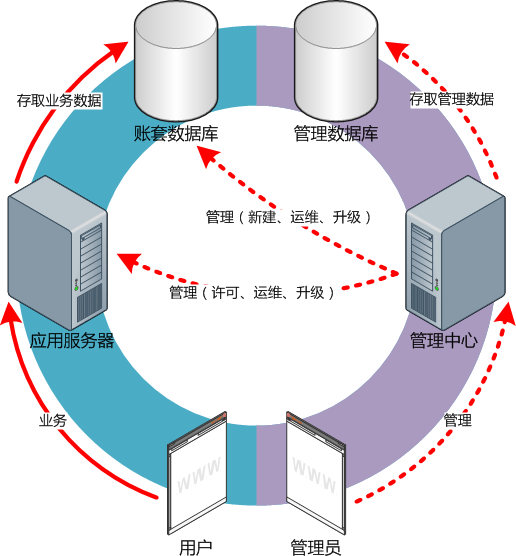 图示↑系统访问模型管理员的部署初始任务：安装系统 -> 访问管理站点 -> 新建管理中心 -> 新建账套 -> 注册应用服务器到管理中心（应用服务器和管理中心在同一机器则不需注册）用户许可管理在『管理中心』建立后随时可进行。仅『应用服务器』和『管理中心』需要系统安装，数据库均不需要系统安装，通过管理中心站点访问SQL Server或Oracle DB即可新建和维护账套数据库、管理数据库。具体安装部署过程请见安装盘中的《产品安装指南》。推荐的部署方式    管理中心、管理数据库耗费资源都比较少，为了部署便捷性起见，通常推荐生产环境将应用服务器、管理中心装在同一操作系统上，账套、管理数据库放在另一台服务器的同一数据库实例中。这样只需两台服务器即可完成系统部署，性能也有保障。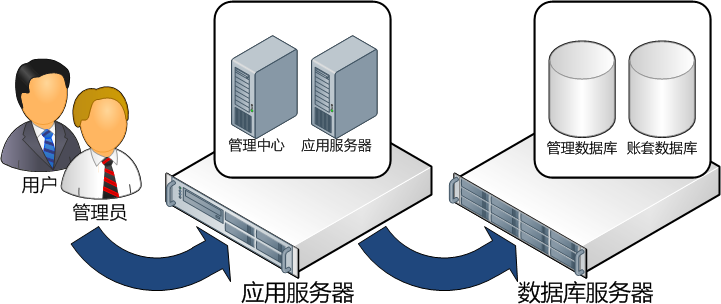 图示↑生产环境的一般部署方式如果部署系统是为了完成演示、功能测试、开发等轻量级的非生产任务，可以将所有服务器角色都部署在同一台服务器的同一操作系统中，但在客户生产环境禁止这样做。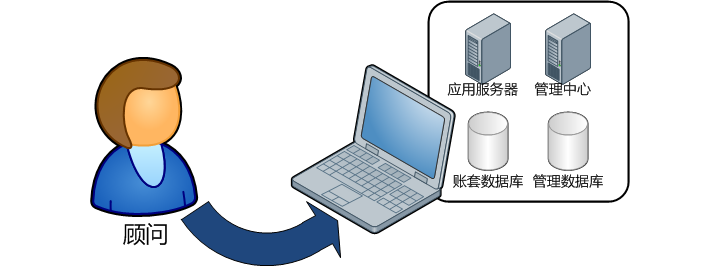 图示↑非生产环境的一般部署方式如果系统需要做群集或有更高的安全考虑，可按需将各角色分开部署，这样要两台以上服务器才能完成部署。具体请参考安装盘中的《系统管理员手册》。另外，金蝶云星空也可采用Haproxy部署应用服务器集群和高可用方案，详情请参阅产品安装包help目录中的部署方案压缩包：HAproxy.rar 支持的运行环境应用服务器的运行环境下表是经过金蝶全面测试的应用服务器运行环境，建议客户的生产系统采用：下表是仅经过金蝶常规测试的应用服务器运行环境，可保证正常安装和运行，但不保证性能和稳定性，属非首要支持的环境，建议只用在演示、测试、开发等非生产系统：以上两表未列示的运行环境未经过金蝶测试，不能保证系统正常安装和运行。管理中心的运行环境『管理中心』运行环境与『应用服务器』基本相同，区别在于：（1）『管理中心』服务器上的IIS需要有FTP模块，请在安装IIS时勾选。数据库的运行环境『账套数据库』和『管理数据库』支持的运行环境完全相同，因此统一列示为“数据库支持的运行环境”。仅推荐有Oracle生产环境运维经验的客户选用Oracle数据库，一般我们均推荐选用SQL Server请由有Oracle生产环境部署经验的技术人员安装调试Oracle数据库软件，建议请有OCP资格的工程师进行数据库操作系统安装请参考微软或甲骨文的官方文档。备注：如果Oracle要采用非Linux架构请咨询金蝶研发中心确认是否支持。注意：如果SQL Server排序规则是推荐字符集Chinese_RPC_CI_AS，Oracle的数据库字符集是：AL32UTF8，国家字符集是：AL16UTF16，则会采用模板库的方式进行建库，速度较快，如果是其他字符集，系统会自动判断并提示出来，用户可根据提示选择纯脚本建库的方式进行建库，速度较慢。另：SQL Server修改数据库实例排序规则的方式参考微软官方文档：http://msdn.microsoft.com/zh-cn/library/ms179254.aspx；重新安装SQL SERVER，并选择Chinese_RPC_CI_AS排序规则。生产环境请一定用64位的数据库软件。已经安装的实例如何检验SQL Server： SELECT SERVERPROPERTY('Edition') Oracle： select * from v$version;以上返回结果如包含64-bit字样则是64位，不带位数信息的是32位由于SQL Server对文件夹安全操作的限制，建议数据库文件和日志文件不要放在根目录下，也不要放在共享目录中。创建Oracle管理中心库或业务库前，请确保Oracle数据库已安装XML DB组件，创建Oracle数据库时XML DB是默认安装的，请不要去掉。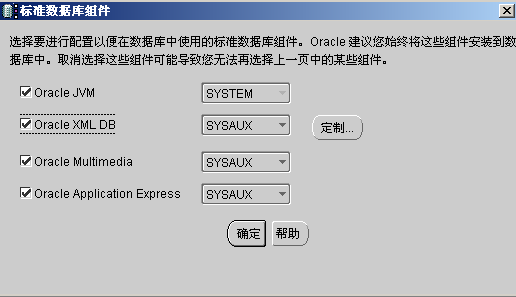 SQL Server SQL Server 2008 r2升级到 SQL Server 2012年后，按如下方式确定的最大 SQL Server 的 32 位实例可以使用的内存量。收起该表格展开该表格在升级到 SQL Server 2012年之前，请仔细检查 SQL Server 的现有实例的内存要求。详情请查看微软帮助：http://support.microsoft.com/kb/2644592/zh-cnSilverlight客户端的运行环境下表列示的是Silverlight客户端支持的浏览器环境：Silverlight客户端是纯粹基于WEB浏览器的，所以不限定操作系统版本，只要相关浏览器支持的操作系统都可以满足Silverlight客户端要求。注意：1、Chrome浏览器从45版本开始，将完全不再支持NPAPI插件，即不再支持Silverlight插件(手动也无法修改)。Chrome浏览器（版本为45及之前的），如果默认不支持Silverlight插件，可以手动打开，具体步骤参考：http://club.kisdee.com/forum.php?mod=viewthread&tid=9043692、Silverlight 5仅支持部分版本的64位IE，请参看微软官方页面：http://www.microsoft.com/getsilverlight/locale/en-us/html/installation-win-SL5.html3、使用IE内核的浏览器（IE，360，百度等），金蝶官方推荐的一些配置项，请大家参考下面的说明进行配置。
第一，IE内核的浏览器访问金蝶云星空网站，请把金蝶云星空网站添加到信任站点并允许运行ActiveX控件：
设置1：打开IE浏览器，访问金蝶云星空网站，在Internet选项-->安全-->受信任的站点-->站点，把金蝶云星空网站添加到受信任站点。

设置2：打开IE浏览器，访问金蝶云星空网站，在Internet选项-->安全-->受信任的站点-->自定义级别中，设置运行启用ActiveX控件和插件。

需要检查和推荐的配置值如下：
ActiveX控件和插件：
1）ActiveX控件自动提示，配置值：启用；
2）对标记为可安全执行脚本的ActiveX控件执行脚本，配置值：启用；
3）对未标记为可安全执行脚本的ActiveX控件初始化并执行脚本，配置值：启用
4）仅允许经过批准的域在未经提示的情况下使用ActiveX，配置值：禁用；
5）下载未签名的ActiveX控件，配置值：启用；
6）下载已签名的ActiveX控件，配置值：启用；
7）允许ActiveX筛选，配置值：禁用；
8）允许运行以前未使用的ActiveX控件而不提示，配置值：启用；
9）运行ActiveX控件和插件，配置值：启用；
10）文件下载，配置值：启用；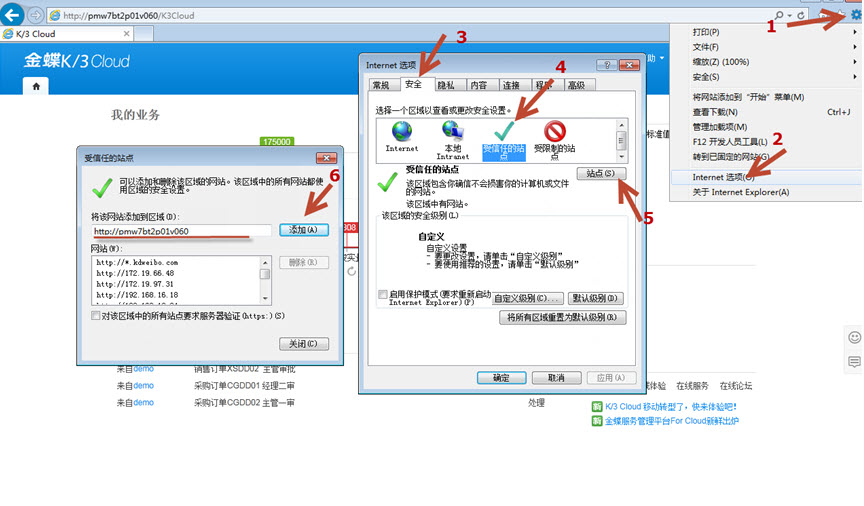 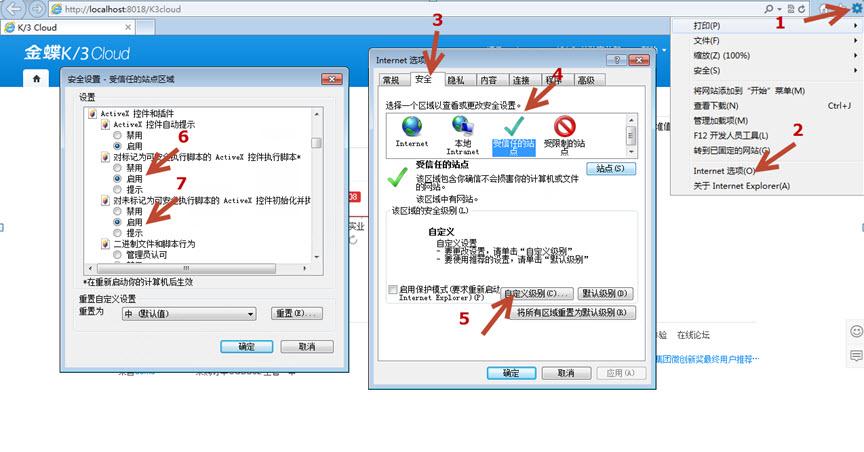 4、苹果IOS系统的关于Silverlight的一些设置请查阅金蝶云星空产品论坛分享：http://club.kisdee.com/home.php?mod=space&uid=421257&do=blog&id=119204下表列示的是WPF客户端支持的运行环境：WPF客户端是基于.NET框架的金蝶云星空 GUI客户端，只要支持.NET Framework 4.0 / 4.5的操作系统都可以正常安装运行。HTML5客户端的运行环境下表列示的是Html5客户端支持的浏览器环境：1、Internet Explorer 简称IE,微软公司旗下浏览器。版本11.0及以上。官网网址: http://windows.microsoft.com/zh-cn/internet-explorer/2、Google Chrome浏览器, 简称Chrome,Google旗下浏览器。版本37及以上。 官网网址: http://www.google.cn/chrome/3、Safari浏览器,苹果公司旗下浏览器,在苹果系统下是很优秀的浏览器。版本5及以上。 
(已停止对windows系统的支持，OS系统下很优秀的浏览器）。
官方网址: http://www.apple.com/cn/safari/4、Opera浏览器,Opera旗下浏览器。 版本27及以上。官方网址: http://www.opera.com/zh-cn注：Html5各功能的浏览器的支持情况，请参阅：http://caniuse.com另外，Html5客户端是纯粹基于WEB浏览器的，所以不限定操作系统版本，只要相关浏览器支持的操作系统都可以满足Html5客户端要求。推荐的网络和硬件配置网络配置说明：客户端如果采用无线网或者广域网延迟超过50ms，可能由于网络质量问题，导致客户端响应时间不稳定。关于网络防火墙的设置和要求请参考《系统管理员手册》。服务器配置注：非x86架构Oracle数据库平台，请咨询厂商采用与本推荐表性能相近的配置注：数据库服务器都指单实例单数据库①：含账套和管理数据库②：含应用服务器和管理中心客户端配置设备采购建议和要求请确保采购的硬件是原厂的全新产品并且提供有效的技术支持1：提供指定的售后服务经理，该售后服务经理作为售后服务的唯一接口人，提供全方位的IT售后服务，主要工作包括：     A：服务事件质量时效管理，事件升级和跟踪，系统维护，调优建议，服务报告，以及其他特殊要求等等；同时负责3个月一次的服务质量管理沟通会议；     B：主动提供季度服务报告和分析建议，协助性能调优，系统维护和健康检查，包括季度支持回顾、维修记录、统计列表、800和各地质量时效分析报告；定期的健康检查建议及安排等；     C：制定并执行年度客户支持计划，提供年度客户支持执行总结。2:  提供每年2次的免费远程健康体检/巡检；3:  提供白金客户专用报修专线/大客户专属代码及资深技术工程师的支持；4:  提供硬件基础架构监控工具，实现对服务器的统一管理并可实现自动报修；5： 要求货物为原厂全新产品，并且可通过官方渠道查询货物的最终用户信息及保修期；6： 3年原厂现场保修（人工+配件），服务时间要求为7*24*4（7天24小时服务，4小时内到现场），终身负责维修。       提供“硬盘保留服务”，保修期内如果硬盘故障需要更换时，乙方应提供硬盘供更换，甲方不退还故障硬盘。	   5年免费现场服务后，在产品生命周期内，支持方式主要为电话指导，对电话指导不能解决的问题，经双方协商后提供现场服务。	   维保期间，每半年一次现场巡检，并提交巡检报告。7：应用户要求，可提供主备切换和灾备演练现场技术支持其他事项加密许可控制金蝶云星空加密许可申请金蝶云星空采用注册用户模式的许可文件控制方式，客户使用产品唯一码在金蝶云星空网站（https://cloud.kingdee.com）申请许可文件，金蝶云星空.企业平台核实客户身份和购买合同后，生成客户的正式许可文件。客户获取许可文件，引入许可文件并同步注册用户即可使用，保证整个过程更保密和安全。金蝶云星空许可控制规则金蝶云星空正式版的许可主要采用注册用户控制规则，除了按照业务范畴进行分组应用划分之外，还单独提供了多组织、多语言等全局特性控制。金蝶云星空演示版按照关键业务单据的数量进行控制，没有注册用户以及超过控制数量则所属分组下的全部子系统均不可进入。金蝶云星空的临时许可按照注册用户数（10个）以及使用期限（30天）进行控制。注意事项金蝶云星空许可文件申请需要获取产品唯一码，此产品唯一码可在管理中心中查看。金蝶云星空要求服务器当前时间不能小于许可文件的开始时间，否则不可使用。加密许可控制策略特别说明演示版的控制规则：业务关键单据控制数量为100，基础资料的主数据除了物料500外，其他均是100BOS运行平台：控制自定义单据运行时的数量100。专利认证金蝶公司秉承“持续创新”的企业精神，在开发过程中取得一系列创新成果：现已获得95项专利认证。认证项目涉及多个专业领域，有业务创新，也有技术创新。如《产品结构表的展开方法和系统》、《多组织架构下的数据分配方法和装置》、《ERP单据转换同组反写处理方法》、《一种动态扩展业务对象的方法和系统》等等。获得支持的途径如在使用中遇到问题，可通过产品主页的在线论坛、在线服务、评价的方式获得金蝶公司的在线支持，或可咨询/反馈给当地金蝶公司分支机构的技术支持部门，也可咨询/反馈给金蝶公司总部技术支持部门。您还可通过产品主页的在线体验进行金蝶云星空最新特性的体验，或可登录金蝶网站：http://www.kingdee.com了解金蝶各地机构联系方式及最新产品动态。财务云（23个云服务应用）财务云（23个云服务应用）财务云（23个云服务应用）财务云（23个云服务应用）财务云（23个云服务应用）总账智能会计平台报表合并报表阿米巴报表固定资产费用报销应收款管理应付款管理发票管理出纳管理资金管理网上银行存货核算产品成本核算标准成本分析即时成本预算管理经营会计财务共享发票云-开票云服务发票云-收票云服务智能扫描记账供应链云（8个云服务应用）供应链云（8个云服务应用）供应链云（8个云服务应用）供应链云（8个云服务应用）供应链云（8个云服务应用）采购管理销售管理信用管理库存管理组织间结算供应商协同平台条码管理VMI管理(特性)全渠道营销云（12个云服务应用）全渠道营销云（12个云服务应用）全渠道营销云（12个云服务应用）全渠道营销云（12个云服务应用）全渠道营销云（12个云服务应用）BBC业务中心BBC分销门户BBC门店门户B2B电商中心要补货管理促销管理返利管理B2C电商中心全网会员掌上BBC掌上分销掌上门店全渠道云零售（10个云服务应用）全渠道云零售（10个云服务应用）全渠道云零售（10个云服务应用）全渠道云零售（10个云服务应用）全渠道云零售（10个云服务应用）连锁档案价格促销会员管理门店协同礼券管理商品返利（特性）门店收银（特性）报表中心零售交易中间件多端POS系统制造云（10个云服务应用）制造云（10个云服务应用）制造云（10个云服务应用）制造云（10个云服务应用）制造云（10个云服务应用）工程数据管理计划管理生产管理委外管理车间管理生产线生产质量管理质量追溯工程变更管理（特性）模型配置（特性）智慧工厂云（3个云服务应用）智慧工厂云（3个云服务应用）智慧工厂云（3个云服务应用）智慧工厂云（3个云服务应用）智慧工厂云（3个云服务应用）智慧车间设备联网OEE分析PLM云（9个云服务应用）PLM云（9个云服务应用）PLM云（9个云服务应用）PLM云（9个云服务应用）PLM云（9个云服务应用）系统建模研发物料管理物料标准化设计BOM管理文档管理SolidWorks集成AutoCAD集成Creo集成设计变更管理UG NX集成中望CAD集成Caxa集成Cadence集成Altium Desigener集成基础平台（10个平台应用）基础平台（10个平台应用）基础平台（10个平台应用）基础平台（10个平台应用）基础平台（10个平台应用）基础平台（10个平台应用）基础平台（10个平台应用）基础平台（10个平台应用）基础资料公共设置公共设置业务初始化业务初始化业务监控业务监控实施平台系统管理门户管理门户管理数据中心管理数据中心管理许可管理许可管理集成平台BOS平台（8个平台应用）BOS平台（8个平台应用）BOS平台（8个平台应用）BOS平台（8个平台应用）BOS平台（8个平台应用）BOS平台（8个平台应用）BOS平台（8个平台应用）BOS平台（8个平台应用）工作流业务流程信息中心信息中心共享服务中心共享服务中心BOS集成开发平台套打设计平台套打设计平台万能报表平台万能报表平台移动平台协同开发平台（1个平台应用）协同开发平台（1个平台应用）协同开发平台（1个平台应用）协同开发平台（1个平台应用）协同开发平台（1个平台应用）协同开发平台（1个平台应用）协同开发平台（1个平台应用）协同开发平台（1个平台应用）云协同开发平台国际化平台（1个平台应用）国际化平台（1个平台应用）国际化平台（1个平台应用）国际化平台（1个平台应用）国际化平台（1个平台应用）国际化平台（1个平台应用）国际化平台（1个平台应用）国际化平台（1个平台应用）多语言翻译平台采购订单付款计划预付款单号重复自动定价时，采购申请单下推采购订单税率携带错误供应商到货及时率分组汇总时名称显示错误角色定义主要第三方组件应用服务器提供『系统业务站点』，一般用户通过访问应用服务器来使用系统。应用服务器可访问的账套列表、用户许可都是管理中心提供的。IIS（7.5～ 10.0）.NET Framework 4.0 / 4.5MSMQ（微软消息队列）MSDTC（操作系统组件）管理中心提供『系统管理站点』，仅供管理员访问，用于管理账套数据库和应用服务器，用户许可管理也在管理中心进行。管理中心和应用服务器是一对多关系：一个管理中心可管理多个应用服务器；每个应用服务器只能注册到一个管理中心。IIS（7.5～ 10.0）IIS FTP模块.NET Framework 4.0 / 4.5MSMQ（微软消息队列）MSDTC（操作系统组件）账套数据库提供『账套』给应用服务器访问。该角色不需安装任何金蝶组件，仅有数据库系统即可。SQL Server（2008 R2 / 2012/ 2014/2016）或Oracle DB 11gR2（11.2.0.4）Oracle DB 12c(12.1.0.2)管理数据库提供『管理数据』给管理中心。该角色不需安装任何金蝶组件，仅有数据库系统即可。SQL Server（2008 R2 / 2012/ 2014/2016）或Oracle DB 11gR2（11.2.0.4）Oracle DB 12c(12.1.0.2)用户『一般用户』，通过浏览器或WPF客户端访问应用服务器。微软Silverlight 5.0对操作系统和浏览器版本的相关支持，以及浏览器对Silverlight 5.0相关支持详细说明。管理员『系统管理员』，通过浏览器访问管理中心进行系统管理。微软Silverlight 5.0对操作系统和浏览器版本的相关支持，以及浏览器对Silverlight 5.0相关支持详细说明。首要支持的运行环境__应用服务器首要支持的运行环境__应用服务器首要支持的运行环境__应用服务器首要支持的运行环境__应用服务器首要支持的运行环境__应用服务器Windows Server 2008 R2备注：不支持『核心安装』（Core Installation）模式Windows Server 2008 R2备注：不支持『核心安装』（Core Installation）模式Windows Server 2008 R2备注：不支持『核心安装』（Core Installation）模式Windows Server 2008 R2备注：不支持『核心安装』（Core Installation）模式Windows Server 2008 R2备注：不支持『核心安装』（Core Installation）模式支持版本支持架构推荐补丁级别支持语言版本必需组件Web版标准版企业版数据中心版64位（x64）SP1加最新关键补丁中文（简体）英文（美国）IIS 7.5 （操作系统角色）消息队列（操作系统功能）.NET Framework 4.0 / 4.5MSDTC（操作系统组件）Windows Server 2012                     备注：不支持『核心安装』（Core Installation）模式Windows Server 2012                     备注：不支持『核心安装』（Core Installation）模式Windows Server 2012                     备注：不支持『核心安装』（Core Installation）模式Windows Server 2012                     备注：不支持『核心安装』（Core Installation）模式Windows Server 2012                     备注：不支持『核心安装』（Core Installation）模式支持版本支持架构推荐补丁级别支持语言版本必须组件标准版数据中心版64位（x64）最新关键补丁中文（简体）英文（美国）IIS 8.0 （操作系统角色）消息队列（操作系统功能）.NET Framework 4.5MSDTC（操作系统组件）Windows Server 2012 R2                  备注：不支持『核心安装』（Core Installation）模式Windows Server 2012 R2                  备注：不支持『核心安装』（Core Installation）模式Windows Server 2012 R2                  备注：不支持『核心安装』（Core Installation）模式Windows Server 2012 R2                  备注：不支持『核心安装』（Core Installation）模式Windows Server 2012 R2                  备注：不支持『核心安装』（Core Installation）模式支持版本支持架构推荐补丁级别支持语言版本必须组件标准版数据中心版64位（x64）最新关键补丁中文（简体）英文（美国）IIS 8.5（操作系统角色）消息队列（操作系统功能）.NET Framework 4.5MSDTC（操作系统组件）Windows Server 2016                     备注：不支持『核心安装』（Core Installation）模式Windows Server 2016                     备注：不支持『核心安装』（Core Installation）模式Windows Server 2016                     备注：不支持『核心安装』（Core Installation）模式Windows Server 2016                     备注：不支持『核心安装』（Core Installation）模式Windows Server 2016                     备注：不支持『核心安装』（Core Installation）模式支持版本支持架构推荐补丁级别支持语言版本必须组件标准版数据中心版64位（x64）最新关键补丁中文（简体）英文（美国）IIS 10.0（操作系统角色）消息队列（操作系统功能）.NET Framework 4.5MSDTC（操作系统组件）非首要支持的运行环境__应用服务器非首要支持的运行环境__应用服务器非首要支持的运行环境__应用服务器非首要支持的运行环境__应用服务器非首要支持的运行环境__应用服务器Windows 7Windows 7Windows 7Windows 7Windows 7支持版本支持架构推荐补丁级别支持语言版本必需组件所有版本32位（x86）64位（x64）SP1加最新关键补丁中文（简体）英文（美国）IIS 7.5 （操作系统组件）消息队列（操作系统组件）.NET Framework 4.0 / 4.5MSDTC（操作系统组件）Windows 8Windows 8Windows 8Windows 8Windows 8支持版本支持架构推荐补丁级别支持语言版本必需组件专业版企业版32位（x86）64位（x64）最新关键补丁中文（简体）英文（美国）IIS 8.0 （操作系统组件）消息队列（操作系统组件）.NET Framework 4.5MSDTC（操作系统组件）Windows 8.1Windows 8.1Windows 8.1Windows 8.1Windows 8.1支持版本支持架构推荐补丁级别支持语言版本必需组件专业版企业版32位（x86）64位（x64）最新关键补丁中文（简体）英文（美国）IIS 8.5（操作系统组件）消息队列（操作系统组件）.NET Framework 4.5MSDTC（操作系统组件）Windows 10Windows 10Windows 10Windows 10Windows 10支持版本支持架构推荐补丁级别支持语言版本必需组件专业版企业版32位（x86）64位（x64）最新关键补丁中文（简体）英文（美国）IIS 10.0（操作系统组件）消息队列（操作系统组件）.NET Framework 4.5MSDTC（操作系统组件）支持的运行环境__数据库支持的运行环境__数据库支持的运行环境__数据库支持的运行环境__数据库支持的运行环境__数据库支持的运行环境__数据库SQL Server 2008 R2SQL Server 2008 R2SQL Server 2008 R2SQL Server 2008 R2SQL Server 2008 R2SQL Server 2008 R2支持版本推荐架构推荐补丁级别推荐补丁级别推荐排序（Collation）必需数据库组件标准版企业版数据中心版64位（x64）SP2及以上SP2及以上Chinese_PRC_CI_AS Database ServiceManagement ToolsMSDTC（操作系统组件）SQL Server 2012SQL Server 2012SQL Server 2012SQL Server 2012SQL Server 2012SQL Server 2012支持版本推荐架构推荐补丁级别推荐补丁级别推荐排序（Collation）必需数据库组件标准版企业版数据中心版64位（x64）SP3SP3Chinese_PRC_CI_AS Database ServiceManagement ToolsMSDTC（操作系统组件）SQL Server 2014SQL Server 2014SQL Server 2014SQL Server 2014SQL Server 2014SQL Server 2014支持版本推荐架构推荐补丁级别推荐补丁级别推荐排序（Collation）必需数据库组件标准版企业版数据中心版64位（x64）SP2SP2Chinese_PRC_CI_AS Database ServiceManagement ToolsMSDTC（操作系统组件）SQL Server 2016SQL Server 2016SQL Server 2016SQL Server 2016SQL Server 2016SQL Server 2016支持版本推荐架构推荐补丁级别推荐补丁级别推荐排序（Collation）必需数据库组件标准版企业版数据中心版64位（x64）SP2SP2Chinese_PRC_CI_AS Database ServiceManagement ToolsMSDTC（操作系统组件）Oracle Database 11gR2Oracle Database 11gR2Oracle Database 11gR2Oracle Database 11gR2Oracle Database 11gR2Oracle Database 11gR2支持版本推荐架构推荐架构版本要求字符集必需数据库组件必需数据库组件标准版企业版LinuxLinux11.2.0.4+最新的PSU（推荐）数据库字符集：AL32UTF8国家字符集：AL16UTF16XML DBXML DBOracle Database 12cOracle Database 12cOracle Database 12cOracle Database 12cOracle Database 12cOracle Database 12cOracle Database 12c支持版本推荐架构推荐架构版本要求字符集必需数据库组件必需数据库组件标准版企业版LinuxLinux12.1.0.2+最新的PSU（推荐）数据库字符集：AL32UTF8国家字符集：AL16UTF16XML DBXML DBSQL Server 和操作系统的系统设使用 SQL Server 的内存的最大数量在 32 位操作系统上的 32 位 SQL Server2 GB32 位与 3g 引导选项的 32 位操作系统上的 SQL Server3 GB在 64 位操作系统上的 32 位 SQL Server4 GB支持的运行环境__Silverlight客户端支持的运行环境__Silverlight客户端支持的运行环境__Silverlight客户端支持的运行环境__Silverlight客户端浏览器支持版本支持架构浏览器插件Internet Explorer8.0 ~ 11.032位（x86）64位（x64）Silverlight 5Firefox42.0.x以上32位（Windows）Silverlight 5Chrome44及以下32位（Windows）Silverlight 5支持的运行环境__WPF客户端支持的运行环境__WPF客户端支持的运行环境__WPF客户端支持的运行环境__WPF客户端操作系统支持版本支持架构必需组件WindowsWindows7及以上32位（x86）64位（x64）.NET Framework 4.0/4.5用途配置基准值各服务器之间千兆以太网（Gigabit Ethernet）客户端和应用服务器之间客户端有效带宽：最低256 Kbps，推荐1.0 Mbps或以上服务器出口带宽：（并发客户端数/5）×1.0 Mbps局域网网络延时：<20ms   广域网网络延时：<100ms局域网网络丢包率：<0.1% 广域网网络丢包率：<2%（如果网络存在丢包或者较高延迟现象，使用过程中可能会提示网络错误，但提示后仍然可以继续使用）并发客户端小于100并发客户端小于100并发客户端小于100用途配置基准值配置基准值数量（台）数据库服务器①CPU总8核，2.4 GHz以上1数据库服务器①内存32 GB1数据库服务器①存储SAS内储，15K，RAID 101应用服务器②CPU总8核，2.0 GHz以上1应用服务器②内存16 GB1应用服务器②存储SAS内储，15K，RAID 1/51并发客户端100～200并发客户端100～200并发客户端100～200用途配置基准值配置基准值数量（台）数据库服务器①CPU总16核，2.4 GHz以上1数据库服务器①内存64 GB1数据库服务器①存储SAS内储，15K，RAID 101应用服务器②CPU总16核，2.0 GHz以上1应用服务器②内存32 GB1应用服务器②存储SAS内储，15K，RAID 1/51并发客户端200～400并发客户端200～400并发客户端200～400用途配置基准值配置基准值数量（台）数据库服务器①CPU总32核，2.4 GHz以上1数据库服务器①内存128 GB1数据库服务器①存储外储，4/8Gb光纤 或 10Gb ISCSI，RAID 101应用服务器②CPU总32核，2.0 GHz以上1应用服务器②内存64 GB1应用服务器②存储SAS内储，15K，RAID 1/51并发客户端400～800并发客户端400～800并发客户端400～800用途配置基准值配置基准值数量（台）数据库服务器①CPU总64核，2.4 GHz以上1数据库服务器①内存256 GB1数据库服务器①存储外储，4/8Gb光纤 或 10Gb ISCSI，RAID 101应用服务器②CPU总32核，2.0 GHz以上2应用服务器②内存64 GB2应用服务器②存储SAS内储，15K，RAID 1/52用途配置基准值配置基准值客户端CPU要求：双核，2.0 GHz以上，x86兼容处理器客户端内存要求：4 GB推荐：8 GB客户端存储对于每个金蝶云星空站点，最多需要200MB本地存储空间作为缓存